BARCELONA IPROPOSTA DE INSCRIÇÃOPGBL - Plano Gerador de Benefício Livre Individual PGBL      				 PGBL CRESCERBARCELONA IPROPOSTA DE INSCRIÇÃOPGBL - Plano Gerador de Benefício Livre Individual PGBL      				 PGBL CRESCERBARCELONA IPROPOSTA DE INSCRIÇÃOPGBL - Plano Gerador de Benefício Livre Individual PGBL      				 PGBL CRESCERBARCELONA IPROPOSTA DE INSCRIÇÃOPGBL - Plano Gerador de Benefício Livre Individual PGBL      				 PGBL CRESCERBARCELONA IPROPOSTA DE INSCRIÇÃOPGBL - Plano Gerador de Benefício Livre Individual PGBL      				 PGBL CRESCERBARCELONA IPROPOSTA DE INSCRIÇÃOPGBL - Plano Gerador de Benefício Livre Individual PGBL      				 PGBL CRESCERBARCELONA IPROPOSTA DE INSCRIÇÃOPGBL - Plano Gerador de Benefício Livre Individual PGBL      				 PGBL CRESCERBARCELONA IPROPOSTA DE INSCRIÇÃOPGBL - Plano Gerador de Benefício Livre Individual PGBL      				 PGBL CRESCERBARCELONA IPROPOSTA DE INSCRIÇÃOPGBL - Plano Gerador de Benefício Livre Individual PGBL      				 PGBL CRESCERBARCELONA IPROPOSTA DE INSCRIÇÃOPGBL - Plano Gerador de Benefício Livre Individual PGBL      				 PGBL CRESCERBARCELONA IPROPOSTA DE INSCRIÇÃOPGBL - Plano Gerador de Benefício Livre Individual PGBL      				 PGBL CRESCERBARCELONA IPROPOSTA DE INSCRIÇÃOPGBL - Plano Gerador de Benefício Livre Individual PGBL      				 PGBL CRESCERBARCELONA IPROPOSTA DE INSCRIÇÃOPGBL - Plano Gerador de Benefício Livre Individual PGBL      				 PGBL CRESCERBARCELONA IPROPOSTA DE INSCRIÇÃOPGBL - Plano Gerador de Benefício Livre Individual PGBL      				 PGBL CRESCERBARCELONA IPROPOSTA DE INSCRIÇÃOPGBL - Plano Gerador de Benefício Livre Individual PGBL      				 PGBL CRESCERBARCELONA IPROPOSTA DE INSCRIÇÃOPGBL - Plano Gerador de Benefício Livre Individual PGBL      				 PGBL CRESCERBARCELONA IPROPOSTA DE INSCRIÇÃOPGBL - Plano Gerador de Benefício Livre Individual PGBL      				 PGBL CRESCERBARCELONA IPROPOSTA DE INSCRIÇÃOPGBL - Plano Gerador de Benefício Livre Individual PGBL      				 PGBL CRESCERBARCELONA IPROPOSTA DE INSCRIÇÃOPGBL - Plano Gerador de Benefício Livre Individual PGBL      				 PGBL CRESCERBARCELONA IPROPOSTA DE INSCRIÇÃOPGBL - Plano Gerador de Benefício Livre Individual PGBL      				 PGBL CRESCERBARCELONA IPROPOSTA DE INSCRIÇÃOPGBL - Plano Gerador de Benefício Livre Individual PGBL      				 PGBL CRESCERBARCELONA IPROPOSTA DE INSCRIÇÃOPGBL - Plano Gerador de Benefício Livre Individual PGBL      				 PGBL CRESCERBARCELONA IPROPOSTA DE INSCRIÇÃOPGBL - Plano Gerador de Benefício Livre Individual PGBL      				 PGBL CRESCERBARCELONA IPROPOSTA DE INSCRIÇÃOPGBL - Plano Gerador de Benefício Livre Individual PGBL      				 PGBL CRESCERBARCELONA IPROPOSTA DE INSCRIÇÃOPGBL - Plano Gerador de Benefício Livre Individual PGBL      				 PGBL CRESCERBARCELONA IPROPOSTA DE INSCRIÇÃOPGBL - Plano Gerador de Benefício Livre Individual PGBL      				 PGBL CRESCERBARCELONA IPROPOSTA DE INSCRIÇÃOPGBL - Plano Gerador de Benefício Livre Individual PGBL      				 PGBL CRESCERBARCELONA IPROPOSTA DE INSCRIÇÃOPGBL - Plano Gerador de Benefício Livre Individual PGBL      				 PGBL CRESCERBARCELONA IPROPOSTA DE INSCRIÇÃOPGBL - Plano Gerador de Benefício Livre Individual PGBL      				 PGBL CRESCERBARCELONA IPROPOSTA DE INSCRIÇÃOPGBL - Plano Gerador de Benefício Livre Individual PGBL      				 PGBL CRESCERBARCELONA IPROPOSTA DE INSCRIÇÃOPGBL - Plano Gerador de Benefício Livre Individual PGBL      				 PGBL CRESCERBARCELONA IPROPOSTA DE INSCRIÇÃOPGBL - Plano Gerador de Benefício Livre Individual PGBL      				 PGBL CRESCERBARCELONA IPROPOSTA DE INSCRIÇÃOPGBL - Plano Gerador de Benefício Livre Individual PGBL      				 PGBL CRESCERBARCELONA IPROPOSTA DE INSCRIÇÃOPGBL - Plano Gerador de Benefício Livre Individual PGBL      				 PGBL CRESCERBARCELONA IPROPOSTA DE INSCRIÇÃOPGBL - Plano Gerador de Benefício Livre Individual PGBL      				 PGBL CRESCERBARCELONA IPROPOSTA DE INSCRIÇÃOPGBL - Plano Gerador de Benefício Livre Individual PGBL      				 PGBL CRESCERBARCELONA IPROPOSTA DE INSCRIÇÃOPGBL - Plano Gerador de Benefício Livre Individual PGBL      				 PGBL CRESCERBARCELONA IPROPOSTA DE INSCRIÇÃOPGBL - Plano Gerador de Benefício Livre Individual PGBL      				 PGBL CRESCERBARCELONA IPROPOSTA DE INSCRIÇÃOPGBL - Plano Gerador de Benefício Livre Individual PGBL      				 PGBL CRESCERBARCELONA IPROPOSTA DE INSCRIÇÃOPGBL - Plano Gerador de Benefício Livre Individual PGBL      				 PGBL CRESCERBARCELONA IPROPOSTA DE INSCRIÇÃOPGBL - Plano Gerador de Benefício Livre Individual PGBL      				 PGBL CRESCERBARCELONA IPROPOSTA DE INSCRIÇÃOPGBL - Plano Gerador de Benefício Livre Individual PGBL      				 PGBL CRESCERBARCELONA IPROPOSTA DE INSCRIÇÃOPGBL - Plano Gerador de Benefício Livre Individual PGBL      				 PGBL CRESCERBARCELONA IPROPOSTA DE INSCRIÇÃOPGBL - Plano Gerador de Benefício Livre Individual PGBL      				 PGBL CRESCERBARCELONA IPROPOSTA DE INSCRIÇÃOPGBL - Plano Gerador de Benefício Livre Individual PGBL      				 PGBL CRESCERBARCELONA IPROPOSTA DE INSCRIÇÃOPGBL - Plano Gerador de Benefício Livre Individual PGBL      				 PGBL CRESCERBARCELONA IPROPOSTA DE INSCRIÇÃOPGBL - Plano Gerador de Benefício Livre Individual PGBL      				 PGBL CRESCERBARCELONA IPROPOSTA DE INSCRIÇÃOPGBL - Plano Gerador de Benefício Livre Individual PGBL      				 PGBL CRESCERBARCELONA IPROPOSTA DE INSCRIÇÃOPGBL - Plano Gerador de Benefício Livre Individual PGBL      				 PGBL CRESCERBARCELONA IPROPOSTA DE INSCRIÇÃOPGBL - Plano Gerador de Benefício Livre Individual PGBL      				 PGBL CRESCERN° Proposta      N° Proposta      N° Proposta      N° Proposta      DADOS DO PROPONENTEDADOS DO PROPONENTEDADOS DO PROPONENTEDADOS DO PROPONENTEDADOS DO PROPONENTEDADOS DO PROPONENTEDADOS DO PROPONENTEDADOS DO PROPONENTEDADOS DO PROPONENTEDADOS DO PROPONENTEDADOS DO PROPONENTEDADOS DO PROPONENTEDADOS DO PROPONENTEDADOS DO PROPONENTEDADOS DO PROPONENTEDADOS DO PROPONENTEDADOS DO PROPONENTEDADOS DO PROPONENTEDADOS DO PROPONENTEDADOS DO PROPONENTEDADOS DO PROPONENTEDADOS DO PROPONENTEDADOS DO PROPONENTEDADOS DO PROPONENTEDADOS DO PROPONENTEDADOS DO PROPONENTEDADOS DO PROPONENTEDADOS DO PROPONENTEDADOS DO PROPONENTEDADOS DO PROPONENTEDADOS DO PROPONENTEDADOS DO PROPONENTEDADOS DO PROPONENTEDADOS DO PROPONENTEDADOS DO PROPONENTEDADOS DO PROPONENTEDADOS DO PROPONENTEDADOS DO PROPONENTEDADOS DO PROPONENTEDADOS DO PROPONENTEDADOS DO PROPONENTENOME COMPLETONOME COMPLETONOME COMPLETONOME COMPLETONOME COMPLETONOME COMPLETONOME COMPLETONOME COMPLETONOME COMPLETONOME COMPLETONOME COMPLETONOME COMPLETONOME COMPLETONOME COMPLETONOME COMPLETONOME COMPLETONOME COMPLETONOME COMPLETONOME COMPLETONOME COMPLETONOME COMPLETONOME COMPLETONOME COMPLETONOME COMPLETONOME COMPLETONOME COMPLETONOME COMPLETONOME COMPLETONOME COMPLETONOME COMPLETONOME COMPLETONOME COMPLETOCPF DO PROPONENTECPF DO PROPONENTECPF DO PROPONENTECPF DO PROPONENTECPF DO PROPONENTECPF DO PROPONENTECPF DO PROPONENTECPF DO PROPONENTECPF DO PROPONENTEDATA DE NASCIMENTODATA DE NASCIMENTODATA DE NASCIMENTODATA DE NASCIMENTORG/RNE RG/RNE RG/RNE RG/RNE RG/RNE RG/RNE RG/RNE RG/RNE RG/RNE RG/RNE RG/RNE ÓRGÃO EXPEDIDORÓRGÃO EXPEDIDORÓRGÃO EXPEDIDORÓRGÃO EXPEDIDORÓRGÃO EXPEDIDORÓRGÃO EXPEDIDORÓRGÃO EXPEDIDORÓRGÃO EXPEDIDORÓRGÃO EXPEDIDORÓRGÃO EXPEDIDORÓRGÃO EXPEDIDORÓRGÃO EXPEDIDORDATA DE EXPEDIÇÃODATA DE EXPEDIÇÃODATA DE EXPEDIÇÃODATA DE EXPEDIÇÃODATA DE EXPEDIÇÃOESTADO CIVIL ESTADO CIVIL ESTADO CIVIL ESTADO CIVIL ESTADO CIVIL ESTADO CIVIL ESTADO CIVIL ESTADO CIVIL ESTADO CIVIL SEXO M	 FSEXO M	 FSEXO M	 FPROFISSÃO/ATIVIDADE PROFISSÃO/ATIVIDADE PROFISSÃO/ATIVIDADE PROFISSÃO/ATIVIDADE PROFISSÃO/ATIVIDADE PROFISSÃO/ATIVIDADE PROFISSÃO/ATIVIDADE PROFISSÃO/ATIVIDADE PROFISSÃO/ATIVIDADE PROFISSÃO/ATIVIDADE PROFISSÃO/ATIVIDADE PROFISSÃO/ATIVIDADE PROFISSÃO/ATIVIDADE PROFISSÃO/ATIVIDADE PROFISSÃO/ATIVIDADE PROFISSÃO/ATIVIDADE PROFISSÃO/ATIVIDADE PROFISSÃO/ATIVIDADE PROFISSÃO/ATIVIDADE PROFISSÃO/ATIVIDADE PROFISSÃO/ATIVIDADE PROFISSÃO/ATIVIDADE PROFISSÃO/ATIVIDADE PROFISSÃO/ATIVIDADE PROFISSÃO/ATIVIDADE PROFISSÃO/ATIVIDADE PROFISSÃO/ATIVIDADE PROFISSÃO/ATIVIDADE PROFISSÃO/ATIVIDADE RESIDENTE NO PAÍS Residente   Não ResidenteRESIDENTE NO PAÍS Residente   Não ResidenteRESIDENTE NO PAÍS Residente   Não ResidenteRESIDENTE NO PAÍS Residente   Não ResidenteRESIDENTE NO PAÍS Residente   Não ResidenteRESIDENTE NO PAÍS Residente   Não ResidenteRESIDENTE NO PAÍS Residente   Não ResidenteRESIDENTE NO PAÍS Residente   Não ResidenteRESIDENTE NO PAÍS Residente   Não ResidentePAÍS DE NASCIMENTOPAÍS DE NASCIMENTOPAÍS DE NASCIMENTONACIONALIDADENACIONALIDADENACIONALIDADENACIONALIDADENACIONALIDADENACIONALIDADENACIONALIDADENACIONALIDADENACIONALIDADENACIONALIDADENACIONALIDADENACIONALIDADENACIONALIDADENACIONALIDADENACIONALIDADEPAÍS DE RESIDÊNCIA FISCALPAÍS DE RESIDÊNCIA FISCALPAÍS DE RESIDÊNCIA FISCALPAÍS DE RESIDÊNCIA FISCALPAÍS DE RESIDÊNCIA FISCALPAÍS DE RESIDÊNCIA FISCALPAÍS DE RESIDÊNCIA FISCALPAÍS DE RESIDÊNCIA FISCALPAÍS DE RESIDÊNCIA FISCALPAÍS DE RESIDÊNCIA FISCALPAÍS DE RESIDÊNCIA FISCALPAÍS DE RESIDÊNCIA FISCALPAÍS DE RESIDÊNCIA FISCALPAÍS DE RESIDÊNCIA FISCALPAÍS COM OBRIGAÇÕES FISCAIS POR MOTIVO DE RESIDÊNCIA OU CIDADANIA DIFERENTE DO BRASILPAÍS COM OBRIGAÇÕES FISCAIS POR MOTIVO DE RESIDÊNCIA OU CIDADANIA DIFERENTE DO BRASILPAÍS COM OBRIGAÇÕES FISCAIS POR MOTIVO DE RESIDÊNCIA OU CIDADANIA DIFERENTE DO BRASILPAÍS COM OBRIGAÇÕES FISCAIS POR MOTIVO DE RESIDÊNCIA OU CIDADANIA DIFERENTE DO BRASILPAÍS COM OBRIGAÇÕES FISCAIS POR MOTIVO DE RESIDÊNCIA OU CIDADANIA DIFERENTE DO BRASILPAÍS COM OBRIGAÇÕES FISCAIS POR MOTIVO DE RESIDÊNCIA OU CIDADANIA DIFERENTE DO BRASILPAÍS COM OBRIGAÇÕES FISCAIS POR MOTIVO DE RESIDÊNCIA OU CIDADANIA DIFERENTE DO BRASILPAÍS COM OBRIGAÇÕES FISCAIS POR MOTIVO DE RESIDÊNCIA OU CIDADANIA DIFERENTE DO BRASILPAÍS COM OBRIGAÇÕES FISCAIS POR MOTIVO DE RESIDÊNCIA OU CIDADANIA DIFERENTE DO BRASILRenda Mensal do Proponente Até R$ 1 mil    De R$ 1 mil a R$ 3 mil   De R$ 3 mil a R$ 5 mil     De R$ 5 mil a R$ 10 mil    De R$ 10 mil a R$ 20 mil    Acima de R$ 20 milRenda Mensal do Proponente Até R$ 1 mil    De R$ 1 mil a R$ 3 mil   De R$ 3 mil a R$ 5 mil     De R$ 5 mil a R$ 10 mil    De R$ 10 mil a R$ 20 mil    Acima de R$ 20 milRenda Mensal do Proponente Até R$ 1 mil    De R$ 1 mil a R$ 3 mil   De R$ 3 mil a R$ 5 mil     De R$ 5 mil a R$ 10 mil    De R$ 10 mil a R$ 20 mil    Acima de R$ 20 milRenda Mensal do Proponente Até R$ 1 mil    De R$ 1 mil a R$ 3 mil   De R$ 3 mil a R$ 5 mil     De R$ 5 mil a R$ 10 mil    De R$ 10 mil a R$ 20 mil    Acima de R$ 20 milRenda Mensal do Proponente Até R$ 1 mil    De R$ 1 mil a R$ 3 mil   De R$ 3 mil a R$ 5 mil     De R$ 5 mil a R$ 10 mil    De R$ 10 mil a R$ 20 mil    Acima de R$ 20 milRenda Mensal do Proponente Até R$ 1 mil    De R$ 1 mil a R$ 3 mil   De R$ 3 mil a R$ 5 mil     De R$ 5 mil a R$ 10 mil    De R$ 10 mil a R$ 20 mil    Acima de R$ 20 milRenda Mensal do Proponente Até R$ 1 mil    De R$ 1 mil a R$ 3 mil   De R$ 3 mil a R$ 5 mil     De R$ 5 mil a R$ 10 mil    De R$ 10 mil a R$ 20 mil    Acima de R$ 20 milRenda Mensal do Proponente Até R$ 1 mil    De R$ 1 mil a R$ 3 mil   De R$ 3 mil a R$ 5 mil     De R$ 5 mil a R$ 10 mil    De R$ 10 mil a R$ 20 mil    Acima de R$ 20 milRenda Mensal do Proponente Até R$ 1 mil    De R$ 1 mil a R$ 3 mil   De R$ 3 mil a R$ 5 mil     De R$ 5 mil a R$ 10 mil    De R$ 10 mil a R$ 20 mil    Acima de R$ 20 milRenda Mensal do Proponente Até R$ 1 mil    De R$ 1 mil a R$ 3 mil   De R$ 3 mil a R$ 5 mil     De R$ 5 mil a R$ 10 mil    De R$ 10 mil a R$ 20 mil    Acima de R$ 20 milRenda Mensal do Proponente Até R$ 1 mil    De R$ 1 mil a R$ 3 mil   De R$ 3 mil a R$ 5 mil     De R$ 5 mil a R$ 10 mil    De R$ 10 mil a R$ 20 mil    Acima de R$ 20 milRenda Mensal do Proponente Até R$ 1 mil    De R$ 1 mil a R$ 3 mil   De R$ 3 mil a R$ 5 mil     De R$ 5 mil a R$ 10 mil    De R$ 10 mil a R$ 20 mil    Acima de R$ 20 milRenda Mensal do Proponente Até R$ 1 mil    De R$ 1 mil a R$ 3 mil   De R$ 3 mil a R$ 5 mil     De R$ 5 mil a R$ 10 mil    De R$ 10 mil a R$ 20 mil    Acima de R$ 20 milRenda Mensal do Proponente Até R$ 1 mil    De R$ 1 mil a R$ 3 mil   De R$ 3 mil a R$ 5 mil     De R$ 5 mil a R$ 10 mil    De R$ 10 mil a R$ 20 mil    Acima de R$ 20 milRenda Mensal do Proponente Até R$ 1 mil    De R$ 1 mil a R$ 3 mil   De R$ 3 mil a R$ 5 mil     De R$ 5 mil a R$ 10 mil    De R$ 10 mil a R$ 20 mil    Acima de R$ 20 milRenda Mensal do Proponente Até R$ 1 mil    De R$ 1 mil a R$ 3 mil   De R$ 3 mil a R$ 5 mil     De R$ 5 mil a R$ 10 mil    De R$ 10 mil a R$ 20 mil    Acima de R$ 20 milRenda Mensal do Proponente Até R$ 1 mil    De R$ 1 mil a R$ 3 mil   De R$ 3 mil a R$ 5 mil     De R$ 5 mil a R$ 10 mil    De R$ 10 mil a R$ 20 mil    Acima de R$ 20 milRenda Mensal do Proponente Até R$ 1 mil    De R$ 1 mil a R$ 3 mil   De R$ 3 mil a R$ 5 mil     De R$ 5 mil a R$ 10 mil    De R$ 10 mil a R$ 20 mil    Acima de R$ 20 milRenda Mensal do Proponente Até R$ 1 mil    De R$ 1 mil a R$ 3 mil   De R$ 3 mil a R$ 5 mil     De R$ 5 mil a R$ 10 mil    De R$ 10 mil a R$ 20 mil    Acima de R$ 20 milRenda Mensal do Proponente Até R$ 1 mil    De R$ 1 mil a R$ 3 mil   De R$ 3 mil a R$ 5 mil     De R$ 5 mil a R$ 10 mil    De R$ 10 mil a R$ 20 mil    Acima de R$ 20 milRenda Mensal do Proponente Até R$ 1 mil    De R$ 1 mil a R$ 3 mil   De R$ 3 mil a R$ 5 mil     De R$ 5 mil a R$ 10 mil    De R$ 10 mil a R$ 20 mil    Acima de R$ 20 milRenda Mensal do Proponente Até R$ 1 mil    De R$ 1 mil a R$ 3 mil   De R$ 3 mil a R$ 5 mil     De R$ 5 mil a R$ 10 mil    De R$ 10 mil a R$ 20 mil    Acima de R$ 20 milRenda Mensal do Proponente Até R$ 1 mil    De R$ 1 mil a R$ 3 mil   De R$ 3 mil a R$ 5 mil     De R$ 5 mil a R$ 10 mil    De R$ 10 mil a R$ 20 mil    Acima de R$ 20 milRenda Mensal do Proponente Até R$ 1 mil    De R$ 1 mil a R$ 3 mil   De R$ 3 mil a R$ 5 mil     De R$ 5 mil a R$ 10 mil    De R$ 10 mil a R$ 20 mil    Acima de R$ 20 milRenda Mensal do Proponente Até R$ 1 mil    De R$ 1 mil a R$ 3 mil   De R$ 3 mil a R$ 5 mil     De R$ 5 mil a R$ 10 mil    De R$ 10 mil a R$ 20 mil    Acima de R$ 20 milRenda Mensal do Proponente Até R$ 1 mil    De R$ 1 mil a R$ 3 mil   De R$ 3 mil a R$ 5 mil     De R$ 5 mil a R$ 10 mil    De R$ 10 mil a R$ 20 mil    Acima de R$ 20 milRenda Mensal do Proponente Até R$ 1 mil    De R$ 1 mil a R$ 3 mil   De R$ 3 mil a R$ 5 mil     De R$ 5 mil a R$ 10 mil    De R$ 10 mil a R$ 20 mil    Acima de R$ 20 milRenda Mensal do Proponente Até R$ 1 mil    De R$ 1 mil a R$ 3 mil   De R$ 3 mil a R$ 5 mil     De R$ 5 mil a R$ 10 mil    De R$ 10 mil a R$ 20 mil    Acima de R$ 20 milRenda Mensal do Proponente Até R$ 1 mil    De R$ 1 mil a R$ 3 mil   De R$ 3 mil a R$ 5 mil     De R$ 5 mil a R$ 10 mil    De R$ 10 mil a R$ 20 mil    Acima de R$ 20 milRenda Mensal do Proponente Até R$ 1 mil    De R$ 1 mil a R$ 3 mil   De R$ 3 mil a R$ 5 mil     De R$ 5 mil a R$ 10 mil    De R$ 10 mil a R$ 20 mil    Acima de R$ 20 milRenda Mensal do Proponente Até R$ 1 mil    De R$ 1 mil a R$ 3 mil   De R$ 3 mil a R$ 5 mil     De R$ 5 mil a R$ 10 mil    De R$ 10 mil a R$ 20 mil    Acima de R$ 20 milRenda Mensal do Proponente Até R$ 1 mil    De R$ 1 mil a R$ 3 mil   De R$ 3 mil a R$ 5 mil     De R$ 5 mil a R$ 10 mil    De R$ 10 mil a R$ 20 mil    Acima de R$ 20 milRenda Mensal do Proponente Até R$ 1 mil    De R$ 1 mil a R$ 3 mil   De R$ 3 mil a R$ 5 mil     De R$ 5 mil a R$ 10 mil    De R$ 10 mil a R$ 20 mil    Acima de R$ 20 milRenda Mensal do Proponente Até R$ 1 mil    De R$ 1 mil a R$ 3 mil   De R$ 3 mil a R$ 5 mil     De R$ 5 mil a R$ 10 mil    De R$ 10 mil a R$ 20 mil    Acima de R$ 20 milRenda Mensal do Proponente Até R$ 1 mil    De R$ 1 mil a R$ 3 mil   De R$ 3 mil a R$ 5 mil     De R$ 5 mil a R$ 10 mil    De R$ 10 mil a R$ 20 mil    Acima de R$ 20 milRenda Mensal do Proponente Até R$ 1 mil    De R$ 1 mil a R$ 3 mil   De R$ 3 mil a R$ 5 mil     De R$ 5 mil a R$ 10 mil    De R$ 10 mil a R$ 20 mil    Acima de R$ 20 milRenda Mensal do Proponente Até R$ 1 mil    De R$ 1 mil a R$ 3 mil   De R$ 3 mil a R$ 5 mil     De R$ 5 mil a R$ 10 mil    De R$ 10 mil a R$ 20 mil    Acima de R$ 20 milRenda Mensal do Proponente Até R$ 1 mil    De R$ 1 mil a R$ 3 mil   De R$ 3 mil a R$ 5 mil     De R$ 5 mil a R$ 10 mil    De R$ 10 mil a R$ 20 mil    Acima de R$ 20 milRenda Mensal do Proponente Até R$ 1 mil    De R$ 1 mil a R$ 3 mil   De R$ 3 mil a R$ 5 mil     De R$ 5 mil a R$ 10 mil    De R$ 10 mil a R$ 20 mil    Acima de R$ 20 milRenda Mensal do Proponente Até R$ 1 mil    De R$ 1 mil a R$ 3 mil   De R$ 3 mil a R$ 5 mil     De R$ 5 mil a R$ 10 mil    De R$ 10 mil a R$ 20 mil    Acima de R$ 20 milRenda Mensal do Proponente Até R$ 1 mil    De R$ 1 mil a R$ 3 mil   De R$ 3 mil a R$ 5 mil     De R$ 5 mil a R$ 10 mil    De R$ 10 mil a R$ 20 mil    Acima de R$ 20 milREPRESENTANTE LEGALREPRESENTANTE LEGALREPRESENTANTE LEGALREPRESENTANTE LEGALREPRESENTANTE LEGALREPRESENTANTE LEGALREPRESENTANTE LEGALREPRESENTANTE LEGALREPRESENTANTE LEGALOs Proponentes menores de 16 anos deverão ser representados, e os maiores de 16 anos e menores de 18 anos, assistidos pelos pais, tutores ou curadores, observada a legislação vigente (anexar cópias do termo de tutela ou curatela se for o caso).Os Proponentes menores de 16 anos deverão ser representados, e os maiores de 16 anos e menores de 18 anos, assistidos pelos pais, tutores ou curadores, observada a legislação vigente (anexar cópias do termo de tutela ou curatela se for o caso).Os Proponentes menores de 16 anos deverão ser representados, e os maiores de 16 anos e menores de 18 anos, assistidos pelos pais, tutores ou curadores, observada a legislação vigente (anexar cópias do termo de tutela ou curatela se for o caso).Os Proponentes menores de 16 anos deverão ser representados, e os maiores de 16 anos e menores de 18 anos, assistidos pelos pais, tutores ou curadores, observada a legislação vigente (anexar cópias do termo de tutela ou curatela se for o caso).Os Proponentes menores de 16 anos deverão ser representados, e os maiores de 16 anos e menores de 18 anos, assistidos pelos pais, tutores ou curadores, observada a legislação vigente (anexar cópias do termo de tutela ou curatela se for o caso).Os Proponentes menores de 16 anos deverão ser representados, e os maiores de 16 anos e menores de 18 anos, assistidos pelos pais, tutores ou curadores, observada a legislação vigente (anexar cópias do termo de tutela ou curatela se for o caso).Os Proponentes menores de 16 anos deverão ser representados, e os maiores de 16 anos e menores de 18 anos, assistidos pelos pais, tutores ou curadores, observada a legislação vigente (anexar cópias do termo de tutela ou curatela se for o caso).Os Proponentes menores de 16 anos deverão ser representados, e os maiores de 16 anos e menores de 18 anos, assistidos pelos pais, tutores ou curadores, observada a legislação vigente (anexar cópias do termo de tutela ou curatela se for o caso).Os Proponentes menores de 16 anos deverão ser representados, e os maiores de 16 anos e menores de 18 anos, assistidos pelos pais, tutores ou curadores, observada a legislação vigente (anexar cópias do termo de tutela ou curatela se for o caso).Os Proponentes menores de 16 anos deverão ser representados, e os maiores de 16 anos e menores de 18 anos, assistidos pelos pais, tutores ou curadores, observada a legislação vigente (anexar cópias do termo de tutela ou curatela se for o caso).Os Proponentes menores de 16 anos deverão ser representados, e os maiores de 16 anos e menores de 18 anos, assistidos pelos pais, tutores ou curadores, observada a legislação vigente (anexar cópias do termo de tutela ou curatela se for o caso).Os Proponentes menores de 16 anos deverão ser representados, e os maiores de 16 anos e menores de 18 anos, assistidos pelos pais, tutores ou curadores, observada a legislação vigente (anexar cópias do termo de tutela ou curatela se for o caso).Os Proponentes menores de 16 anos deverão ser representados, e os maiores de 16 anos e menores de 18 anos, assistidos pelos pais, tutores ou curadores, observada a legislação vigente (anexar cópias do termo de tutela ou curatela se for o caso).Os Proponentes menores de 16 anos deverão ser representados, e os maiores de 16 anos e menores de 18 anos, assistidos pelos pais, tutores ou curadores, observada a legislação vigente (anexar cópias do termo de tutela ou curatela se for o caso).Os Proponentes menores de 16 anos deverão ser representados, e os maiores de 16 anos e menores de 18 anos, assistidos pelos pais, tutores ou curadores, observada a legislação vigente (anexar cópias do termo de tutela ou curatela se for o caso).Os Proponentes menores de 16 anos deverão ser representados, e os maiores de 16 anos e menores de 18 anos, assistidos pelos pais, tutores ou curadores, observada a legislação vigente (anexar cópias do termo de tutela ou curatela se for o caso).Os Proponentes menores de 16 anos deverão ser representados, e os maiores de 16 anos e menores de 18 anos, assistidos pelos pais, tutores ou curadores, observada a legislação vigente (anexar cópias do termo de tutela ou curatela se for o caso).Os Proponentes menores de 16 anos deverão ser representados, e os maiores de 16 anos e menores de 18 anos, assistidos pelos pais, tutores ou curadores, observada a legislação vigente (anexar cópias do termo de tutela ou curatela se for o caso).Os Proponentes menores de 16 anos deverão ser representados, e os maiores de 16 anos e menores de 18 anos, assistidos pelos pais, tutores ou curadores, observada a legislação vigente (anexar cópias do termo de tutela ou curatela se for o caso).Os Proponentes menores de 16 anos deverão ser representados, e os maiores de 16 anos e menores de 18 anos, assistidos pelos pais, tutores ou curadores, observada a legislação vigente (anexar cópias do termo de tutela ou curatela se for o caso).Os Proponentes menores de 16 anos deverão ser representados, e os maiores de 16 anos e menores de 18 anos, assistidos pelos pais, tutores ou curadores, observada a legislação vigente (anexar cópias do termo de tutela ou curatela se for o caso).Os Proponentes menores de 16 anos deverão ser representados, e os maiores de 16 anos e menores de 18 anos, assistidos pelos pais, tutores ou curadores, observada a legislação vigente (anexar cópias do termo de tutela ou curatela se for o caso).Os Proponentes menores de 16 anos deverão ser representados, e os maiores de 16 anos e menores de 18 anos, assistidos pelos pais, tutores ou curadores, observada a legislação vigente (anexar cópias do termo de tutela ou curatela se for o caso).Os Proponentes menores de 16 anos deverão ser representados, e os maiores de 16 anos e menores de 18 anos, assistidos pelos pais, tutores ou curadores, observada a legislação vigente (anexar cópias do termo de tutela ou curatela se for o caso).Os Proponentes menores de 16 anos deverão ser representados, e os maiores de 16 anos e menores de 18 anos, assistidos pelos pais, tutores ou curadores, observada a legislação vigente (anexar cópias do termo de tutela ou curatela se for o caso).Os Proponentes menores de 16 anos deverão ser representados, e os maiores de 16 anos e menores de 18 anos, assistidos pelos pais, tutores ou curadores, observada a legislação vigente (anexar cópias do termo de tutela ou curatela se for o caso).Os Proponentes menores de 16 anos deverão ser representados, e os maiores de 16 anos e menores de 18 anos, assistidos pelos pais, tutores ou curadores, observada a legislação vigente (anexar cópias do termo de tutela ou curatela se for o caso).Os Proponentes menores de 16 anos deverão ser representados, e os maiores de 16 anos e menores de 18 anos, assistidos pelos pais, tutores ou curadores, observada a legislação vigente (anexar cópias do termo de tutela ou curatela se for o caso).Os Proponentes menores de 16 anos deverão ser representados, e os maiores de 16 anos e menores de 18 anos, assistidos pelos pais, tutores ou curadores, observada a legislação vigente (anexar cópias do termo de tutela ou curatela se for o caso).Os Proponentes menores de 16 anos deverão ser representados, e os maiores de 16 anos e menores de 18 anos, assistidos pelos pais, tutores ou curadores, observada a legislação vigente (anexar cópias do termo de tutela ou curatela se for o caso).Os Proponentes menores de 16 anos deverão ser representados, e os maiores de 16 anos e menores de 18 anos, assistidos pelos pais, tutores ou curadores, observada a legislação vigente (anexar cópias do termo de tutela ou curatela se for o caso).Os Proponentes menores de 16 anos deverão ser representados, e os maiores de 16 anos e menores de 18 anos, assistidos pelos pais, tutores ou curadores, observada a legislação vigente (anexar cópias do termo de tutela ou curatela se for o caso).NOME COMPLETO DO REPRESENTANTE LEGALNOME COMPLETO DO REPRESENTANTE LEGALNOME COMPLETO DO REPRESENTANTE LEGALNOME COMPLETO DO REPRESENTANTE LEGALNOME COMPLETO DO REPRESENTANTE LEGALNOME COMPLETO DO REPRESENTANTE LEGALNOME COMPLETO DO REPRESENTANTE LEGALNOME COMPLETO DO REPRESENTANTE LEGALNOME COMPLETO DO REPRESENTANTE LEGALNOME COMPLETO DO REPRESENTANTE LEGALNOME COMPLETO DO REPRESENTANTE LEGALNOME COMPLETO DO REPRESENTANTE LEGALNOME COMPLETO DO REPRESENTANTE LEGALNOME COMPLETO DO REPRESENTANTE LEGALNOME COMPLETO DO REPRESENTANTE LEGALNOME COMPLETO DO REPRESENTANTE LEGALNOME COMPLETO DO REPRESENTANTE LEGALNOME COMPLETO DO REPRESENTANTE LEGALNOME COMPLETO DO REPRESENTANTE LEGALNOME COMPLETO DO REPRESENTANTE LEGALNOME COMPLETO DO REPRESENTANTE LEGALNOME COMPLETO DO REPRESENTANTE LEGALNOME COMPLETO DO REPRESENTANTE LEGALNOME COMPLETO DO REPRESENTANTE LEGALNOME COMPLETO DO REPRESENTANTE LEGALNOME COMPLETO DO REPRESENTANTE LEGALNOME COMPLETO DO REPRESENTANTE LEGALNOME COMPLETO DO REPRESENTANTE LEGALNOME COMPLETO DO REPRESENTANTE LEGALNOME COMPLETO DO REPRESENTANTE LEGALNOME COMPLETO DO REPRESENTANTE LEGALNOME COMPLETO DO REPRESENTANTE LEGALCPF DO REPRESENTANTE LEGALCPF DO REPRESENTANTE LEGALCPF DO REPRESENTANTE LEGALCPF DO REPRESENTANTE LEGALCPF DO REPRESENTANTE LEGALCPF DO REPRESENTANTE LEGALCPF DO REPRESENTANTE LEGALCPF DO REPRESENTANTE LEGALCPF DO REPRESENTANTE LEGALDATA DE NASCIMENTODATA DE NASCIMENTODATA DE NASCIMENTODATA DE NASCIMENTODATA DE NASCIMENTODATA DE NASCIMENTODATA DE NASCIMENTODATA DE NASCIMENTODATA DE NASCIMENTODATA DE NASCIMENTORG/RNERG/RNERG/RNERG/RNERG/RNERG/RNEÓRGÃO EXPEDIDOR      ÓRGÃO EXPEDIDOR      ÓRGÃO EXPEDIDOR      ÓRGÃO EXPEDIDOR      ÓRGÃO EXPEDIDOR      ÓRGÃO EXPEDIDOR      ÓRGÃO EXPEDIDOR      DATA DE EXPEDIÇÃODATA DE EXPEDIÇÃODATA DE EXPEDIÇÃODATA DE EXPEDIÇÃODATA DE EXPEDIÇÃODATA DE EXPEDIÇÃODATA DE EXPEDIÇÃODATA DE EXPEDIÇÃODATA DE EXPEDIÇÃOESTADO CIVILESTADO CIVILESTADO CIVILESTADO CIVILESTADO CIVILQUALIFICAÇÃO Pai             Tutor Mãe            CuradorQUALIFICAÇÃO Pai             Tutor Mãe            CuradorQUALIFICAÇÃO Pai             Tutor Mãe            CuradorQUALIFICAÇÃO Pai             Tutor Mãe            CuradorENDEREÇO RESIDENCIAL DO PROPONENTE / REPRESENTANTE LEGALENDEREÇO RESIDENCIAL DO PROPONENTE / REPRESENTANTE LEGALENDEREÇO RESIDENCIAL DO PROPONENTE / REPRESENTANTE LEGALENDEREÇO RESIDENCIAL DO PROPONENTE / REPRESENTANTE LEGALENDEREÇO RESIDENCIAL DO PROPONENTE / REPRESENTANTE LEGALENDEREÇO RESIDENCIAL DO PROPONENTE / REPRESENTANTE LEGALENDEREÇO RESIDENCIAL DO PROPONENTE / REPRESENTANTE LEGALENDEREÇO RESIDENCIAL DO PROPONENTE / REPRESENTANTE LEGALENDEREÇO RESIDENCIAL DO PROPONENTE / REPRESENTANTE LEGALENDEREÇO RESIDENCIAL DO PROPONENTE / REPRESENTANTE LEGALENDEREÇO RESIDENCIAL DO PROPONENTE / REPRESENTANTE LEGALENDEREÇO RESIDENCIAL DO PROPONENTE / REPRESENTANTE LEGALENDEREÇO RESIDENCIAL DO PROPONENTE / REPRESENTANTE LEGALENDEREÇO RESIDENCIAL DO PROPONENTE / REPRESENTANTE LEGALENDEREÇO RESIDENCIAL DO PROPONENTE / REPRESENTANTE LEGALENDEREÇO RESIDENCIAL DO PROPONENTE / REPRESENTANTE LEGALENDEREÇO RESIDENCIAL DO PROPONENTE / REPRESENTANTE LEGALENDEREÇO RESIDENCIAL DO PROPONENTE / REPRESENTANTE LEGALENDEREÇO RESIDENCIAL DO PROPONENTE / REPRESENTANTE LEGALENDEREÇO RESIDENCIAL DO PROPONENTE / REPRESENTANTE LEGALENDEREÇO RESIDENCIAL DO PROPONENTE / REPRESENTANTE LEGALENDEREÇO RESIDENCIAL DO PROPONENTE / REPRESENTANTE LEGALENDEREÇO RESIDENCIAL DO PROPONENTE / REPRESENTANTE LEGALENDEREÇO RESIDENCIAL DO PROPONENTE / REPRESENTANTE LEGALENDEREÇO RESIDENCIAL DO PROPONENTE / REPRESENTANTE LEGALENDEREÇO RESIDENCIAL DO PROPONENTE / REPRESENTANTE LEGALENDEREÇO RESIDENCIAL DO PROPONENTE / REPRESENTANTE LEGALENDEREÇO RESIDENCIAL DO PROPONENTE / REPRESENTANTE LEGALENDEREÇO RESIDENCIAL DO PROPONENTE / REPRESENTANTE LEGALENDEREÇO RESIDENCIAL DO PROPONENTE / REPRESENTANTE LEGALENDEREÇO RESIDENCIAL DO PROPONENTE / REPRESENTANTE LEGALENDEREÇO RESIDENCIAL DO PROPONENTE / REPRESENTANTE LEGALENDEREÇO RESIDENCIAL DO PROPONENTE / REPRESENTANTE LEGALENDEREÇO RESIDENCIAL DO PROPONENTE / REPRESENTANTE LEGALENDEREÇO RESIDENCIAL DO PROPONENTE / REPRESENTANTE LEGALENDEREÇO RESIDENCIAL DO PROPONENTE / REPRESENTANTE LEGALENDEREÇO RESIDENCIAL DO PROPONENTE / REPRESENTANTE LEGALENDEREÇO RESIDENCIAL DO PROPONENTE / REPRESENTANTE LEGALENDEREÇO RESIDENCIAL DO PROPONENTE / REPRESENTANTE LEGALENDEREÇO RESIDENCIAL DO PROPONENTE / REPRESENTANTE LEGALENDEREÇO RESIDENCIAL DO PROPONENTE / REPRESENTANTE LEGALLOGRADOUROLOGRADOUROLOGRADOUROLOGRADOUROLOGRADOUROLOGRADOUROLOGRADOUROLOGRADOUROLOGRADOUROLOGRADOUROLOGRADOUROLOGRADOUROLOGRADOUROLOGRADOUROLOGRADOUROLOGRADOUROLOGRADOUROLOGRADOUROLOGRADOUROLOGRADOUROLOGRADOUROLOGRADOUROLOGRADOUROLOGRADOUROLOGRADOUROLOGRADOUROLOGRADOUROLOGRADOUROLOGRADOUROLOGRADOUROLOGRADOUROLOGRADOUROLOGRADOUROLOGRADOUROLOGRADOUROLOGRADOUROLOGRADOURONÚMERONÚMERONÚMERONÚMEROCOMPLEMENTOCOMPLEMENTOCOMPLEMENTOCOMPLEMENTOCOMPLEMENTOCOMPLEMENTOCOMPLEMENTOCOMPLEMENTOCOMPLEMENTOCOMPLEMENTOCOMPLEMENTOBAIRROBAIRROBAIRROBAIRROBAIRROBAIRROBAIRROBAIRROCIDADECIDADECIDADECIDADECIDADECIDADECIDADECIDADECIDADECIDADEESTADOESTADOESTADOESTADOESTADOESTADOESTADOESTADOCEPCEPCEPCEPTELEFONE (DDI + DDD + N° TELEFONE)(   )(   )     TELEFONE (DDI + DDD + N° TELEFONE)(   )(   )     TELEFONE (DDI + DDD + N° TELEFONE)(   )(   )     TELEFONE (DDI + DDD + N° TELEFONE)(   )(   )     TELEFONE (DDI + DDD + N° TELEFONE)(   )(   )     TELEFONE (DDI + DDD + N° TELEFONE)(   )(   )     TELEFONE (DDI + DDD + N° TELEFONE)(   )(   )     TELEFONE (DDI + DDD + N° TELEFONE)(   )(   )     TELEFONE (DDI + DDD + N° TELEFONE)(   )(   )     TELEFONE (DDI + DDD + N° TELEFONE)(   )(   )     DESEJA RECEBER EXTRATO (a)	 Impresso 	 Eletrônico (web)DESEJA RECEBER EXTRATO (a)	 Impresso 	 Eletrônico (web)DESEJA RECEBER EXTRATO (a)	 Impresso 	 Eletrônico (web)DESEJA RECEBER EXTRATO (a)	 Impresso 	 Eletrônico (web)DESEJA RECEBER EXTRATO (a)	 Impresso 	 Eletrônico (web)DESEJA RECEBER EXTRATO (a)	 Impresso 	 Eletrônico (web)DESEJA RECEBER EXTRATO (a)	 Impresso 	 Eletrônico (web)DESEJA RECEBER EXTRATO (a)	 Impresso 	 Eletrônico (web)DESEJA RECEBER EXTRATO (a)	 Impresso 	 Eletrônico (web)DESEJA RECEBER EXTRATO (a)	 Impresso 	 Eletrônico (web)DESEJA RECEBER EXTRATO (a)	 Impresso 	 Eletrônico (web)DESEJA RECEBER EXTRATO (a)	 Impresso 	 Eletrônico (web)E-MAILE-MAILE-MAILE-MAILE-MAILE-MAILE-MAILE-MAILE-MAILE-MAILE-MAILE-MAILE-MAILE-MAILE-MAILE-MAILE-MAILE-MAILE-MAILDADOS DO PLANODADOS DO PLANODADOS DO PLANODADOS DO PLANODADOS DO PLANODADOS DO PLANODADOS DO PLANODADOS DO PLANODADOS DO PLANODADOS DO PLANODADOS DO PLANODADOS DO PLANODADOS DO PLANODADOS DO PLANODADOS DO PLANODADOS DO PLANODADOS DO PLANODADOS DO PLANODADOS DO PLANODADOS DO PLANODADOS DO PLANODADOS DO PLANODADOS DO PLANODADOS DO PLANODADOS DO PLANODADOS DO PLANODADOS DO PLANODADOS DO PLANODADOS DO PLANODADOS DO PLANODADOS DO PLANODADOS DO PLANODADOS DO PLANODADOS DO PLANODADOS DO PLANODADOS DO PLANODADOS DO PLANODADOS DO PLANODADOS DO PLANODADOS DO PLANODADOS DO PLANOIDADE DE SAÍDA DO PROPONENTE (b)      IDADE DE SAÍDA DO PROPONENTE (b)      IDADE DE SAÍDA DO PROPONENTE (b)      IDADE DE SAÍDA DO PROPONENTE (b)      IDADE DE SAÍDA DO PROPONENTE (b)      IDADE DE SAÍDA DO PROPONENTE (b)      IDADE DE SAÍDA DO PROPONENTE (b)      IDADE DE SAÍDA DO PROPONENTE (b)      IDADE DE SAÍDA DO PROPONENTE (b)      IDADE DE SAÍDA DO PROPONENTE (b)      DATA CONCESSÃO BENEFÍCIO DE APOSENTADORIADATA CONCESSÃO BENEFÍCIO DE APOSENTADORIADATA CONCESSÃO BENEFÍCIO DE APOSENTADORIADATA CONCESSÃO BENEFÍCIO DE APOSENTADORIADATA CONCESSÃO BENEFÍCIO DE APOSENTADORIADATA CONCESSÃO BENEFÍCIO DE APOSENTADORIADATA CONCESSÃO BENEFÍCIO DE APOSENTADORIADATA CONCESSÃO BENEFÍCIO DE APOSENTADORIADATA CONCESSÃO BENEFÍCIO DE APOSENTADORIADATA CONCESSÃO BENEFÍCIO DE APOSENTADORIAPERÍODO COBERTURA DA PROTEÇÃO FAMILIARPERÍODO COBERTURA DA PROTEÇÃO FAMILIARPERÍODO COBERTURA DA PROTEÇÃO FAMILIARPERÍODO COBERTURA DA PROTEÇÃO FAMILIARPERÍODO COBERTURA DA PROTEÇÃO FAMILIARPERÍODO COBERTURA DA PROTEÇÃO FAMILIARPERÍODO COBERTURA DA PROTEÇÃO FAMILIARPERÍODO COBERTURA DA PROTEÇÃO FAMILIARPERÍODO COBERTURA DA PROTEÇÃO FAMILIARPERÍODO COBERTURA DA PROTEÇÃO FAMILIARPERÍODO COBERTURA DA PROTEÇÃO FAMILIARCONTRIBUIÇÃO PERIÓDICA  Mensal              Bimestral           TrimestralCONTRIBUIÇÃO PERIÓDICA  Mensal              Bimestral           TrimestralCONTRIBUIÇÃO PERIÓDICA  Mensal              Bimestral           TrimestralCONTRIBUIÇÃO PERIÓDICA  Mensal              Bimestral           TrimestralCONTRIBUIÇÃO PERIÓDICA  Mensal              Bimestral           TrimestralCONTRIBUIÇÃO PERIÓDICA  Mensal              Bimestral           TrimestralCONTRIBUIÇÃO PERIÓDICA  Mensal              Bimestral           TrimestralCONTRIBUIÇÃO PERIÓDICA  Mensal              Bimestral           TrimestralCONTRIBUIÇÃO PERIÓDICA  Mensal              Bimestral           TrimestralCONTRIBUIÇÃO PERIÓDICA  Mensal              Bimestral           TrimestralMODALIDADE DOS PLANOS PGBL MODALIDADE DOS PLANOS PGBL MODALIDADE DOS PLANOS PGBL MODALIDADE DOS PLANOS PGBL MODALIDADE DOS PLANOS PGBL MODALIDADE DOS PLANOS PGBL MODALIDADE DOS PLANOS PGBL MODALIDADE DOS PLANOS PGBL MODALIDADE DOS PLANOS PGBL MODALIDADE DOS PLANOS PGBL MODALIDADE DOS PLANOS PGBL MODALIDADE DOS PLANOS PGBL MODALIDADE DOS PLANOS PGBL MODALIDADE DOS PLANOS PGBL MODALIDADE DOS PLANOS PGBL MODALIDADE DOS PLANOS PGBL MODALIDADE DOS PLANOS PGBL MODALIDADE DOS PLANOS PGBL MODALIDADE DOS PLANOS PGBL MODALIDADE DOS PLANOS PGBL MODALIDADE DOS PLANOS PGBL MODALIDADE DOS PLANOS PGBL MODALIDADE DOS PLANOS PGBL MODALIDADE DOS PLANOS PGBL MODALIDADE DOS PLANOS PGBL MODALIDADE DOS PLANOS PGBL MODALIDADE DOS PLANOS PGBL MODALIDADE DOS PLANOS PGBL MODALIDADE DOS PLANOS PGBL MODALIDADE DOS PLANOS PGBL MODALIDADE DOS PLANOS PGBL MODALIDADE DOS PLANOS PGBL MODALIDADE DOS PLANOS PGBL MODALIDADE DOS PLANOS PGBL MODALIDADE DOS PLANOS PGBL MODALIDADE DOS PLANOS PGBL MODALIDADE DOS PLANOS PGBL MODALIDADE DOS PLANOS PGBL MODALIDADE DOS PLANOS PGBL MODALIDADE DOS PLANOS PGBL MODALIDADE DOS PLANOS PGBL GESTOR DA CARTEIRA DE ATIVOS DO FIC/FIEGESTOR DA CARTEIRA DE ATIVOS DO FIC/FIEGESTOR DA CARTEIRA DE ATIVOS DO FIC/FIEGESTOR DA CARTEIRA DE ATIVOS DO FIC/FIEGESTOR DA CARTEIRA DE ATIVOS DO FIC/FIEPLANOS/FUNDOSPLANOS/FUNDOSPLANOS/FUNDOSPLANOS/FUNDOSPLANOS/FUNDOSPLANOS/FUNDOSPLANOS/FUNDOSPLANOS/FUNDOSPLANOS/FUNDOSPLANOS/FUNDOSPLANOS/FUNDOSPLANOS/FUNDOSPLANOS/FUNDOSPLANOS/FUNDOSPLANOS/FUNDOSPLANOS/FUNDOSPLANOS/FUNDOSPLANOS/FUNDOSPLANOS/FUNDOSPLANOS/FUNDOSPLANOS/FUNDOSPLANOS/FUNDOSPLANOS/FUNDOSPLANOS/FUNDOSPLANOS/FUNDOSPLANOS/FUNDOSPLANOS/FUNDOSPLANOS/FUNDOSPLANOS/FUNDOSPLANOS/FUNDOSPLANOS/FUNDOSPLANOS/FUNDOSPLANOS/FUNDOSPLANOS/FUNDOSPLANOS/FUNDOSPLANOS/FUNDOSMAPFRE INVESTIMENTOS LTDAMAPFRE INVESTIMENTOS LTDAMAPFRE INVESTIMENTOS LTDAMAPFRE INVESTIMENTOS LTDAMAPFRE INVESTIMENTOS LTDAMAPFRE INVEST RENDA FIXA PREV FICFI Processo SUSEP: 15414.901200/2013-10(P-008966 / C-008972)MAPFRE INVEST RENDA FIXA PREV FICFI Processo SUSEP: 15414.901200/2013-10(P-008966 / C-008972)MAPFRE INVEST RENDA FIXA PREV FICFI Processo SUSEP: 15414.901200/2013-10(P-008966 / C-008972)MAPFRE INVEST RENDA FIXA PREV FICFI Processo SUSEP: 15414.901200/2013-10(P-008966 / C-008972)MAPFRE INVEST RENDA FIXA PREV FICFI Processo SUSEP: 15414.901200/2013-10(P-008966 / C-008972)MAPFRE INVEST RENDA FIXA PREV FICFI Processo SUSEP: 15414.901200/2013-10(P-008966 / C-008972)MAPFRE INVEST RENDA FIXA PREV FICFI Processo SUSEP: 15414.901200/2013-10(P-008966 / C-008972)MAPFRE INVEST RENDA FIXA PREV FICFI Processo SUSEP: 15414.901200/2013-10(P-008966 / C-008972)MAPFRE INVEST RENDA FIXA PREV FICFI Processo SUSEP: 15414.901200/2013-10(P-008966 / C-008972)MAPFRE INVEST RENDA FIXA PREV FICFI Processo SUSEP: 15414.901200/2013-10(P-008966 / C-008972)MAPFRE INVEST RENDA FIXA PREV FICFI Processo SUSEP: 15414.901200/2013-10(P-008966 / C-008972)MAPFRE INVEST RENDA FIXA PREV FICFI Processo SUSEP: 15414.901200/2013-10(P-008966 / C-008972)MAPFRE INVEST RENDA FIXA PREV FICFI Processo SUSEP: 15414.901200/2013-10(P-008966 / C-008972)MAPFRE INVEST RENDA FIXA PREV FICFI Processo SUSEP: 15414.901200/2013-10(P-008966 / C-008972)MAPFRE INVEST RENDA FIXA PREV FICFI Processo SUSEP: 15414.901200/2013-10(P-008966 / C-008972)MAPFRE INVEST RENDA FIXA PREV FICFI Processo SUSEP: 15414.901200/2013-10(P-008966 / C-008972)MAPFRE INVEST RENDA FIXA PREV FICFI Processo SUSEP: 15414.901200/2013-10(P-008966 / C-008972)MAPFRE INVEST RENDA FIXA PREV FICFI Processo SUSEP: 15414.901200/2013-10(P-008966 / C-008972)MAPFRE CORPORATE MULTIMERCADO PLUS PREV FICFI Proc. SUSEP: 15414.902032/2013-80(P-008968 / C-008974)MAPFRE CORPORATE MULTIMERCADO PLUS PREV FICFI Proc. SUSEP: 15414.902032/2013-80(P-008968 / C-008974)MAPFRE CORPORATE MULTIMERCADO PLUS PREV FICFI Proc. SUSEP: 15414.902032/2013-80(P-008968 / C-008974)MAPFRE CORPORATE MULTIMERCADO PLUS PREV FICFI Proc. SUSEP: 15414.902032/2013-80(P-008968 / C-008974)MAPFRE CORPORATE MULTIMERCADO PLUS PREV FICFI Proc. SUSEP: 15414.902032/2013-80(P-008968 / C-008974)MAPFRE CORPORATE MULTIMERCADO PLUS PREV FICFI Proc. SUSEP: 15414.902032/2013-80(P-008968 / C-008974)MAPFRE CORPORATE MULTIMERCADO PLUS PREV FICFI Proc. SUSEP: 15414.902032/2013-80(P-008968 / C-008974)MAPFRE CORPORATE MULTIMERCADO PLUS PREV FICFI Proc. SUSEP: 15414.902032/2013-80(P-008968 / C-008974)MAPFRE CORPORATE MULTIMERCADO PLUS PREV FICFI Proc. SUSEP: 15414.902032/2013-80(P-008968 / C-008974)MAPFRE CORPORATE MULTIMERCADO PLUS PREV FICFI Proc. SUSEP: 15414.902032/2013-80(P-008968 / C-008974)MAPFRE CORPORATE MULTIMERCADO PLUS PREV FICFI Proc. SUSEP: 15414.902032/2013-80(P-008968 / C-008974)MAPFRE CORPORATE MULTIMERCADO PLUS PREV FICFI Proc. SUSEP: 15414.902032/2013-80(P-008968 / C-008974)MAPFRE CORPORATE MULTIMERCADO PLUS PREV FICFI Proc. SUSEP: 15414.902032/2013-80(P-008968 / C-008974)MAPFRE CORPORATE MULTIMERCADO PLUS PREV FICFI Proc. SUSEP: 15414.902032/2013-80(P-008968 / C-008974)MAPFRE CORPORATE MULTIMERCADO PLUS PREV FICFI Proc. SUSEP: 15414.902032/2013-80(P-008968 / C-008974)MAPFRE INVESTIMENTOS LTDAMAPFRE INVESTIMENTOS LTDAMAPFRE INVESTIMENTOS LTDAMAPFRE INVESTIMENTOS LTDAMAPFRE INVESTIMENTOS LTDAMAPFRE INVEST MULTIMERCADO PREV FICFI Processo SUSEP: 15414.902031/2013-35(P-008967 / C-008973)MAPFRE INVEST MULTIMERCADO PREV FICFI Processo SUSEP: 15414.902031/2013-35(P-008967 / C-008973)MAPFRE INVEST MULTIMERCADO PREV FICFI Processo SUSEP: 15414.902031/2013-35(P-008967 / C-008973)MAPFRE INVEST MULTIMERCADO PREV FICFI Processo SUSEP: 15414.902031/2013-35(P-008967 / C-008973)MAPFRE INVEST MULTIMERCADO PREV FICFI Processo SUSEP: 15414.902031/2013-35(P-008967 / C-008973)MAPFRE INVEST MULTIMERCADO PREV FICFI Processo SUSEP: 15414.902031/2013-35(P-008967 / C-008973)MAPFRE INVEST MULTIMERCADO PREV FICFI Processo SUSEP: 15414.902031/2013-35(P-008967 / C-008973)MAPFRE INVEST MULTIMERCADO PREV FICFI Processo SUSEP: 15414.902031/2013-35(P-008967 / C-008973)MAPFRE INVEST MULTIMERCADO PREV FICFI Processo SUSEP: 15414.902031/2013-35(P-008967 / C-008973)MAPFRE INVEST MULTIMERCADO PREV FICFI Processo SUSEP: 15414.902031/2013-35(P-008967 / C-008973)MAPFRE INVEST MULTIMERCADO PREV FICFI Processo SUSEP: 15414.902031/2013-35(P-008967 / C-008973)MAPFRE INVEST MULTIMERCADO PREV FICFI Processo SUSEP: 15414.902031/2013-35(P-008967 / C-008973)MAPFRE INVEST MULTIMERCADO PREV FICFI Processo SUSEP: 15414.902031/2013-35(P-008967 / C-008973)MAPFRE INVEST MULTIMERCADO PREV FICFI Processo SUSEP: 15414.902031/2013-35(P-008967 / C-008973)MAPFRE INVEST MULTIMERCADO PREV FICFI Processo SUSEP: 15414.902031/2013-35(P-008967 / C-008973)MAPFRE INVEST MULTIMERCADO PREV FICFI Processo SUSEP: 15414.902031/2013-35(P-008967 / C-008973)MAPFRE INVEST MULTIMERCADO PREV FICFI Processo SUSEP: 15414.902031/2013-35(P-008967 / C-008973)MAPFRE INVEST MULTIMERCADO PREV FICFI Processo SUSEP: 15414.902031/2013-35(P-008967 / C-008973)MAPFRE CORPORATE GOVERNANCE COMPOSTO FICFIMProc. SUSEP: 15414.902033/2013-24 (P-008969 / C-008975)MAPFRE CORPORATE GOVERNANCE COMPOSTO FICFIMProc. SUSEP: 15414.902033/2013-24 (P-008969 / C-008975)MAPFRE CORPORATE GOVERNANCE COMPOSTO FICFIMProc. SUSEP: 15414.902033/2013-24 (P-008969 / C-008975)MAPFRE CORPORATE GOVERNANCE COMPOSTO FICFIMProc. SUSEP: 15414.902033/2013-24 (P-008969 / C-008975)MAPFRE CORPORATE GOVERNANCE COMPOSTO FICFIMProc. SUSEP: 15414.902033/2013-24 (P-008969 / C-008975)MAPFRE CORPORATE GOVERNANCE COMPOSTO FICFIMProc. SUSEP: 15414.902033/2013-24 (P-008969 / C-008975)MAPFRE CORPORATE GOVERNANCE COMPOSTO FICFIMProc. SUSEP: 15414.902033/2013-24 (P-008969 / C-008975)MAPFRE CORPORATE GOVERNANCE COMPOSTO FICFIMProc. SUSEP: 15414.902033/2013-24 (P-008969 / C-008975)MAPFRE CORPORATE GOVERNANCE COMPOSTO FICFIMProc. SUSEP: 15414.902033/2013-24 (P-008969 / C-008975)MAPFRE CORPORATE GOVERNANCE COMPOSTO FICFIMProc. SUSEP: 15414.902033/2013-24 (P-008969 / C-008975)MAPFRE CORPORATE GOVERNANCE COMPOSTO FICFIMProc. SUSEP: 15414.902033/2013-24 (P-008969 / C-008975)MAPFRE CORPORATE GOVERNANCE COMPOSTO FICFIMProc. SUSEP: 15414.902033/2013-24 (P-008969 / C-008975)MAPFRE CORPORATE GOVERNANCE COMPOSTO FICFIMProc. SUSEP: 15414.902033/2013-24 (P-008969 / C-008975)MAPFRE CORPORATE GOVERNANCE COMPOSTO FICFIMProc. SUSEP: 15414.902033/2013-24 (P-008969 / C-008975)MAPFRE CORPORATE GOVERNANCE COMPOSTO FICFIMProc. SUSEP: 15414.902033/2013-24 (P-008969 / C-008975)BNP PARIBAS ASSET MANAGEMENT BRASIL LTDA.BNP PARIBAS ASSET MANAGEMENT BRASIL LTDA.BNP PARIBAS ASSET MANAGEMENT BRASIL LTDA.BNP PARIBAS ASSET MANAGEMENT BRASIL LTDA.BNP PARIBAS ASSET MANAGEMENT BRASIL LTDA. PARIBAS FICFI MAPFRE  - RENDA FIXA – PREVIDENCIÁRIO - Processo SUSEP: 15414.902034/2013-79(P-008970 / C-008976) PARIBAS FICFI MAPFRE  - RENDA FIXA – PREVIDENCIÁRIO - Processo SUSEP: 15414.902034/2013-79(P-008970 / C-008976) PARIBAS FICFI MAPFRE  - RENDA FIXA – PREVIDENCIÁRIO - Processo SUSEP: 15414.902034/2013-79(P-008970 / C-008976) PARIBAS FICFI MAPFRE  - RENDA FIXA – PREVIDENCIÁRIO - Processo SUSEP: 15414.902034/2013-79(P-008970 / C-008976) PARIBAS FICFI MAPFRE  - RENDA FIXA – PREVIDENCIÁRIO - Processo SUSEP: 15414.902034/2013-79(P-008970 / C-008976) PARIBAS FICFI MAPFRE  - RENDA FIXA – PREVIDENCIÁRIO - Processo SUSEP: 15414.902034/2013-79(P-008970 / C-008976) PARIBAS FICFI MAPFRE  - RENDA FIXA – PREVIDENCIÁRIO - Processo SUSEP: 15414.902034/2013-79(P-008970 / C-008976) PARIBAS FICFI MAPFRE  - RENDA FIXA – PREVIDENCIÁRIO - Processo SUSEP: 15414.902034/2013-79(P-008970 / C-008976) PARIBAS FICFI MAPFRE  - RENDA FIXA – PREVIDENCIÁRIO - Processo SUSEP: 15414.902034/2013-79(P-008970 / C-008976) PARIBAS FICFI MAPFRE  - RENDA FIXA – PREVIDENCIÁRIO - Processo SUSEP: 15414.902034/2013-79(P-008970 / C-008976) PARIBAS FICFI MAPFRE  - RENDA FIXA – PREVIDENCIÁRIO - Processo SUSEP: 15414.902034/2013-79(P-008970 / C-008976) PARIBAS FICFI MAPFRE  - RENDA FIXA – PREVIDENCIÁRIO - Processo SUSEP: 15414.902034/2013-79(P-008970 / C-008976) PARIBAS FICFI MAPFRE  - RENDA FIXA – PREVIDENCIÁRIO - Processo SUSEP: 15414.902034/2013-79(P-008970 / C-008976) PARIBAS FICFI MAPFRE  - RENDA FIXA – PREVIDENCIÁRIO - Processo SUSEP: 15414.902034/2013-79(P-008970 / C-008976) PARIBAS FICFI MAPFRE  - RENDA FIXA – PREVIDENCIÁRIO - Processo SUSEP: 15414.902034/2013-79(P-008970 / C-008976) PARIBAS FICFI MAPFRE  - RENDA FIXA – PREVIDENCIÁRIO - Processo SUSEP: 15414.902034/2013-79(P-008970 / C-008976) PARIBAS FICFI MAPFRE  - RENDA FIXA – PREVIDENCIÁRIO - Processo SUSEP: 15414.902034/2013-79(P-008970 / C-008976) PARIBAS FICFI MAPFRE  - RENDA FIXA – PREVIDENCIÁRIO - Processo SUSEP: 15414.902034/2013-79(P-008970 / C-008976)BNP PARIBAS FICFI MAPFRE  20 – MULTIMERCADO – PREVIDENCIÁRIO - Processo SUSEP: 15414.902035/2013-13(P-008971 / C-008977)BNP PARIBAS FICFI MAPFRE  20 – MULTIMERCADO – PREVIDENCIÁRIO - Processo SUSEP: 15414.902035/2013-13(P-008971 / C-008977)BNP PARIBAS FICFI MAPFRE  20 – MULTIMERCADO – PREVIDENCIÁRIO - Processo SUSEP: 15414.902035/2013-13(P-008971 / C-008977)BNP PARIBAS FICFI MAPFRE  20 – MULTIMERCADO – PREVIDENCIÁRIO - Processo SUSEP: 15414.902035/2013-13(P-008971 / C-008977)BNP PARIBAS FICFI MAPFRE  20 – MULTIMERCADO – PREVIDENCIÁRIO - Processo SUSEP: 15414.902035/2013-13(P-008971 / C-008977)BNP PARIBAS FICFI MAPFRE  20 – MULTIMERCADO – PREVIDENCIÁRIO - Processo SUSEP: 15414.902035/2013-13(P-008971 / C-008977)BNP PARIBAS FICFI MAPFRE  20 – MULTIMERCADO – PREVIDENCIÁRIO - Processo SUSEP: 15414.902035/2013-13(P-008971 / C-008977)BNP PARIBAS FICFI MAPFRE  20 – MULTIMERCADO – PREVIDENCIÁRIO - Processo SUSEP: 15414.902035/2013-13(P-008971 / C-008977)BNP PARIBAS FICFI MAPFRE  20 – MULTIMERCADO – PREVIDENCIÁRIO - Processo SUSEP: 15414.902035/2013-13(P-008971 / C-008977)BNP PARIBAS FICFI MAPFRE  20 – MULTIMERCADO – PREVIDENCIÁRIO - Processo SUSEP: 15414.902035/2013-13(P-008971 / C-008977)BNP PARIBAS FICFI MAPFRE  20 – MULTIMERCADO – PREVIDENCIÁRIO - Processo SUSEP: 15414.902035/2013-13(P-008971 / C-008977)BNP PARIBAS FICFI MAPFRE  20 – MULTIMERCADO – PREVIDENCIÁRIO - Processo SUSEP: 15414.902035/2013-13(P-008971 / C-008977)BNP PARIBAS FICFI MAPFRE  20 – MULTIMERCADO – PREVIDENCIÁRIO - Processo SUSEP: 15414.902035/2013-13(P-008971 / C-008977)BNP PARIBAS FICFI MAPFRE  20 – MULTIMERCADO – PREVIDENCIÁRIO - Processo SUSEP: 15414.902035/2013-13(P-008971 / C-008977)BNP PARIBAS FICFI MAPFRE  20 – MULTIMERCADO – PREVIDENCIÁRIO - Processo SUSEP: 15414.902035/2013-13(P-008971 / C-008977)Cód. Ben.Cód. Ben.BENEFÍCIO DE APOSENTADORIA (b) (c)BENEFÍCIO DE APOSENTADORIA (b) (c)BENEFÍCIO DE APOSENTADORIA (b) (c)BENEFÍCIO DE APOSENTADORIA (b) (c)BENEFÍCIO DE APOSENTADORIA (b) (c)BENEFÍCIO DE APOSENTADORIA (b) (c)BENEFÍCIO DE APOSENTADORIA (b) (c)BENEFÍCIO DE APOSENTADORIA (b) (c)BENEFÍCIO DE APOSENTADORIA (b) (c)BENEFÍCIO DE APOSENTADORIA (b) (c)BENEFÍCIO DE APOSENTADORIA (b) (c)BENEFÍCIO DE APOSENTADORIA (b) (c)BENEFÍCIO DE APOSENTADORIA (b) (c)BENEFÍCIO DE APOSENTADORIA (b) (c)BENEFÍCIO DE APOSENTADORIA (b) (c)BENEFÍCIO DE APOSENTADORIA (b) (c)BENEFÍCIO DE APOSENTADORIA (b) (c)BENEFÍCIO DE APOSENTADORIA (b) (c)BENEFÍCIO DE APOSENTADORIA (b) (c)BENEFÍCIO DE APOSENTADORIA (b) (c)BENEFÍCIO DE APOSENTADORIA (b) (c)BENEFÍCIO DE APOSENTADORIA (b) (c)BENEFÍCIO DE APOSENTADORIA (b) (c)BENEFÍCIO DE APOSENTADORIA (b) (c)BENEFÍCIO DE APOSENTADORIA (b) (c)BENEFÍCIO DE APOSENTADORIA (b) (c)BENEFÍCIO DE APOSENTADORIA (b) (c)BENEFÍCIO DE APOSENTADORIA (b) (c)Aporte InicialAporte InicialAporte InicialAporte InicialAporte InicialAporte InicialContribuição Periódica (d)Contribuição Periódica (d)Contribuição Periódica (d)Contribuição Periódica (d)Contribuição Periódica (d)APOAPOPAGAMENTO ÚNICO (Carregamento conforme tabela no verso)PAGAMENTO ÚNICO (Carregamento conforme tabela no verso)PAGAMENTO ÚNICO (Carregamento conforme tabela no verso)PAGAMENTO ÚNICO (Carregamento conforme tabela no verso)PAGAMENTO ÚNICO (Carregamento conforme tabela no verso)PAGAMENTO ÚNICO (Carregamento conforme tabela no verso)PAGAMENTO ÚNICO (Carregamento conforme tabela no verso)PAGAMENTO ÚNICO (Carregamento conforme tabela no verso)PAGAMENTO ÚNICO (Carregamento conforme tabela no verso)PAGAMENTO ÚNICO (Carregamento conforme tabela no verso)PAGAMENTO ÚNICO (Carregamento conforme tabela no verso)PAGAMENTO ÚNICO (Carregamento conforme tabela no verso)PAGAMENTO ÚNICO (Carregamento conforme tabela no verso)PAGAMENTO ÚNICO (Carregamento conforme tabela no verso)PAGAMENTO ÚNICO (Carregamento conforme tabela no verso)PAGAMENTO ÚNICO (Carregamento conforme tabela no verso)PAGAMENTO ÚNICO (Carregamento conforme tabela no verso)PAGAMENTO ÚNICO (Carregamento conforme tabela no verso)PAGAMENTO ÚNICO (Carregamento conforme tabela no verso)PAGAMENTO ÚNICO (Carregamento conforme tabela no verso)PAGAMENTO ÚNICO (Carregamento conforme tabela no verso)PAGAMENTO ÚNICO (Carregamento conforme tabela no verso)PAGAMENTO ÚNICO (Carregamento conforme tabela no verso)PAGAMENTO ÚNICO (Carregamento conforme tabela no verso)PAGAMENTO ÚNICO (Carregamento conforme tabela no verso)PAGAMENTO ÚNICO (Carregamento conforme tabela no verso)PAGAMENTO ÚNICO (Carregamento conforme tabela no verso)PAGAMENTO ÚNICO (Carregamento conforme tabela no verso)R$      R$      R$      R$      R$      R$      R$      R$      R$      R$      R$      Cód. Ben.Cód. Ben.PROTEÇÃO FAMILIAR (e) (Carregamento: 30%)PROTEÇÃO FAMILIAR (e) (Carregamento: 30%)PROTEÇÃO FAMILIAR (e) (Carregamento: 30%)PROTEÇÃO FAMILIAR (e) (Carregamento: 30%)PROTEÇÃO FAMILIAR (e) (Carregamento: 30%)PROTEÇÃO FAMILIAR (e) (Carregamento: 30%)PROTEÇÃO FAMILIAR (e) (Carregamento: 30%)PROTEÇÃO FAMILIAR (e) (Carregamento: 30%)PROTEÇÃO FAMILIAR (e) (Carregamento: 30%)PROTEÇÃO FAMILIAR (e) (Carregamento: 30%)PROTEÇÃO FAMILIAR (e) (Carregamento: 30%)PROTEÇÃO FAMILIAR (e) (Carregamento: 30%)PROTEÇÃO FAMILIAR (e) (Carregamento: 30%)PROTEÇÃO FAMILIAR (e) (Carregamento: 30%)PROTEÇÃO FAMILIAR (e) (Carregamento: 30%)PROTEÇÃO FAMILIAR (e) (Carregamento: 30%)PROTEÇÃO FAMILIAR (e) (Carregamento: 30%)PROTEÇÃO FAMILIAR (e) (Carregamento: 30%)PROTEÇÃO FAMILIAR (e) (Carregamento: 30%)PROTEÇÃO FAMILIAR (e) (Carregamento: 30%)PROTEÇÃO FAMILIAR (e) (Carregamento: 30%)PROTEÇÃO FAMILIAR (e) (Carregamento: 30%)PROTEÇÃO FAMILIAR (e) (Carregamento: 30%)PROTEÇÃO FAMILIAR (e) (Carregamento: 30%)PROTEÇÃO FAMILIAR (e) (Carregamento: 30%)PROTEÇÃO FAMILIAR (e) (Carregamento: 30%)PROTEÇÃO FAMILIAR (e) (Carregamento: 30%)PROTEÇÃO FAMILIAR (e) (Carregamento: 30%)Valor Benefício (d)Valor Benefício (d)Valor Benefício (d)Valor Benefício (d)Valor Benefício (d)Valor Benefício (d)Contribuição Periódica (d)Contribuição Periódica (d)Contribuição Periódica (d)Contribuição Periódica (d)Contribuição Periódica (d)PECPEC Pecúlio por Morte       Processo SUSEP: 15414.002987/2010-92 Pecúlio por Morte       Processo SUSEP: 15414.002987/2010-92 Pecúlio por Morte       Processo SUSEP: 15414.002987/2010-92 Pecúlio por Morte       Processo SUSEP: 15414.002987/2010-92 Pecúlio por Morte       Processo SUSEP: 15414.002987/2010-92 Pecúlio por Morte       Processo SUSEP: 15414.002987/2010-92 Pecúlio por Morte       Processo SUSEP: 15414.002987/2010-92 Pecúlio por Morte       Processo SUSEP: 15414.002987/2010-92 Pecúlio por Morte       Processo SUSEP: 15414.002987/2010-92 Pecúlio por Morte       Processo SUSEP: 15414.002987/2010-92 Pecúlio por Morte       Processo SUSEP: 15414.002987/2010-92 Pecúlio por Morte       Processo SUSEP: 15414.002987/2010-92 Pecúlio por Morte       Processo SUSEP: 15414.002987/2010-92 Pecúlio por Morte       Processo SUSEP: 15414.002987/2010-92 Pecúlio por Morte       Processo SUSEP: 15414.002987/2010-92 Pecúlio por Morte       Processo SUSEP: 15414.002987/2010-92 Pecúlio por Morte       Processo SUSEP: 15414.002987/2010-92 Pecúlio por Morte       Processo SUSEP: 15414.002987/2010-92 Pecúlio por Morte       Processo SUSEP: 15414.002987/2010-92 Pecúlio por Morte       Processo SUSEP: 15414.002987/2010-92 Pecúlio por Morte       Processo SUSEP: 15414.002987/2010-92 Pecúlio por Morte       Processo SUSEP: 15414.002987/2010-92 Pecúlio por Morte       Processo SUSEP: 15414.002987/2010-92 Pecúlio por Morte       Processo SUSEP: 15414.002987/2010-92 Pecúlio por Morte       Processo SUSEP: 15414.002987/2010-92 Pecúlio por Morte       Processo SUSEP: 15414.002987/2010-92 Pecúlio por Morte       Processo SUSEP: 15414.002987/2010-92 Pecúlio por Morte       Processo SUSEP: 15414.002987/2010-92R$      R$      R$      R$      R$      R$      R$      R$      R$      R$      R$      RVTRVT Renda Vitalícia por Invalidez (f)      Processo SUSEP: 15414.004805/2010-18 Renda Vitalícia por Invalidez (f)      Processo SUSEP: 15414.004805/2010-18 Renda Vitalícia por Invalidez (f)      Processo SUSEP: 15414.004805/2010-18 Renda Vitalícia por Invalidez (f)      Processo SUSEP: 15414.004805/2010-18 Renda Vitalícia por Invalidez (f)      Processo SUSEP: 15414.004805/2010-18 Renda Vitalícia por Invalidez (f)      Processo SUSEP: 15414.004805/2010-18 Renda Vitalícia por Invalidez (f)      Processo SUSEP: 15414.004805/2010-18 Renda Vitalícia por Invalidez (f)      Processo SUSEP: 15414.004805/2010-18 Renda Vitalícia por Invalidez (f)      Processo SUSEP: 15414.004805/2010-18 Renda Vitalícia por Invalidez (f)      Processo SUSEP: 15414.004805/2010-18 Renda Vitalícia por Invalidez (f)      Processo SUSEP: 15414.004805/2010-18 Renda Vitalícia por Invalidez (f)      Processo SUSEP: 15414.004805/2010-18 Renda Vitalícia por Invalidez (f)      Processo SUSEP: 15414.004805/2010-18 Renda Vitalícia por Invalidez (f)      Processo SUSEP: 15414.004805/2010-18 Renda Vitalícia por Invalidez (f)      Processo SUSEP: 15414.004805/2010-18 Renda Vitalícia por Invalidez (f)      Processo SUSEP: 15414.004805/2010-18 Renda Vitalícia por Invalidez (f)      Processo SUSEP: 15414.004805/2010-18 Renda Vitalícia por Invalidez (f)      Processo SUSEP: 15414.004805/2010-18 Renda Vitalícia por Invalidez (f)      Processo SUSEP: 15414.004805/2010-18 Renda Vitalícia por Invalidez (f)      Processo SUSEP: 15414.004805/2010-18 Renda Vitalícia por Invalidez (f)      Processo SUSEP: 15414.004805/2010-18 Renda Vitalícia por Invalidez (f)      Processo SUSEP: 15414.004805/2010-18 Renda Vitalícia por Invalidez (f)      Processo SUSEP: 15414.004805/2010-18 Renda Vitalícia por Invalidez (f)      Processo SUSEP: 15414.004805/2010-18 Renda Vitalícia por Invalidez (f)      Processo SUSEP: 15414.004805/2010-18 Renda Vitalícia por Invalidez (f)      Processo SUSEP: 15414.004805/2010-18 Renda Vitalícia por Invalidez (f)      Processo SUSEP: 15414.004805/2010-18 Renda Vitalícia por Invalidez (f)      Processo SUSEP: 15414.004805/2010-18R$      R$      R$      R$      R$      R$      R$      R$      R$      R$      R$      RVIRVI Renda Vitalícia por Invalidez com prazo mínimo garantido de 10 anos (f)       Processo SUSEP: 15414.004808/2010-51 Renda Vitalícia por Invalidez com prazo mínimo garantido de 10 anos (f)       Processo SUSEP: 15414.004808/2010-51 Renda Vitalícia por Invalidez com prazo mínimo garantido de 10 anos (f)       Processo SUSEP: 15414.004808/2010-51 Renda Vitalícia por Invalidez com prazo mínimo garantido de 10 anos (f)       Processo SUSEP: 15414.004808/2010-51 Renda Vitalícia por Invalidez com prazo mínimo garantido de 10 anos (f)       Processo SUSEP: 15414.004808/2010-51 Renda Vitalícia por Invalidez com prazo mínimo garantido de 10 anos (f)       Processo SUSEP: 15414.004808/2010-51 Renda Vitalícia por Invalidez com prazo mínimo garantido de 10 anos (f)       Processo SUSEP: 15414.004808/2010-51 Renda Vitalícia por Invalidez com prazo mínimo garantido de 10 anos (f)       Processo SUSEP: 15414.004808/2010-51 Renda Vitalícia por Invalidez com prazo mínimo garantido de 10 anos (f)       Processo SUSEP: 15414.004808/2010-51 Renda Vitalícia por Invalidez com prazo mínimo garantido de 10 anos (f)       Processo SUSEP: 15414.004808/2010-51 Renda Vitalícia por Invalidez com prazo mínimo garantido de 10 anos (f)       Processo SUSEP: 15414.004808/2010-51 Renda Vitalícia por Invalidez com prazo mínimo garantido de 10 anos (f)       Processo SUSEP: 15414.004808/2010-51 Renda Vitalícia por Invalidez com prazo mínimo garantido de 10 anos (f)       Processo SUSEP: 15414.004808/2010-51 Renda Vitalícia por Invalidez com prazo mínimo garantido de 10 anos (f)       Processo SUSEP: 15414.004808/2010-51 Renda Vitalícia por Invalidez com prazo mínimo garantido de 10 anos (f)       Processo SUSEP: 15414.004808/2010-51 Renda Vitalícia por Invalidez com prazo mínimo garantido de 10 anos (f)       Processo SUSEP: 15414.004808/2010-51 Renda Vitalícia por Invalidez com prazo mínimo garantido de 10 anos (f)       Processo SUSEP: 15414.004808/2010-51 Renda Vitalícia por Invalidez com prazo mínimo garantido de 10 anos (f)       Processo SUSEP: 15414.004808/2010-51 Renda Vitalícia por Invalidez com prazo mínimo garantido de 10 anos (f)       Processo SUSEP: 15414.004808/2010-51 Renda Vitalícia por Invalidez com prazo mínimo garantido de 10 anos (f)       Processo SUSEP: 15414.004808/2010-51 Renda Vitalícia por Invalidez com prazo mínimo garantido de 10 anos (f)       Processo SUSEP: 15414.004808/2010-51 Renda Vitalícia por Invalidez com prazo mínimo garantido de 10 anos (f)       Processo SUSEP: 15414.004808/2010-51 Renda Vitalícia por Invalidez com prazo mínimo garantido de 10 anos (f)       Processo SUSEP: 15414.004808/2010-51 Renda Vitalícia por Invalidez com prazo mínimo garantido de 10 anos (f)       Processo SUSEP: 15414.004808/2010-51 Renda Vitalícia por Invalidez com prazo mínimo garantido de 10 anos (f)       Processo SUSEP: 15414.004808/2010-51 Renda Vitalícia por Invalidez com prazo mínimo garantido de 10 anos (f)       Processo SUSEP: 15414.004808/2010-51 Renda Vitalícia por Invalidez com prazo mínimo garantido de 10 anos (f)       Processo SUSEP: 15414.004808/2010-51 Renda Vitalícia por Invalidez com prazo mínimo garantido de 10 anos (f)       Processo SUSEP: 15414.004808/2010-51R$      R$      R$      R$      R$      R$      R$      R$      R$      R$      R$      PCJPCJ Pensão Vitalícia ao Cônjuge      Processo SUSEP: 15414.004806/2010-62 Pensão Vitalícia ao Cônjuge      Processo SUSEP: 15414.004806/2010-62 Pensão Vitalícia ao Cônjuge      Processo SUSEP: 15414.004806/2010-62 Pensão Vitalícia ao Cônjuge      Processo SUSEP: 15414.004806/2010-62 Pensão Vitalícia ao Cônjuge      Processo SUSEP: 15414.004806/2010-62 Pensão Vitalícia ao Cônjuge      Processo SUSEP: 15414.004806/2010-62 Pensão Vitalícia ao Cônjuge      Processo SUSEP: 15414.004806/2010-62 Pensão Vitalícia ao Cônjuge      Processo SUSEP: 15414.004806/2010-62 Pensão Vitalícia ao Cônjuge      Processo SUSEP: 15414.004806/2010-62 Pensão Vitalícia ao Cônjuge      Processo SUSEP: 15414.004806/2010-62 Pensão Vitalícia ao Cônjuge      Processo SUSEP: 15414.004806/2010-62 Pensão Vitalícia ao Cônjuge      Processo SUSEP: 15414.004806/2010-62 Pensão Vitalícia ao Cônjuge      Processo SUSEP: 15414.004806/2010-62 Pensão Vitalícia ao Cônjuge      Processo SUSEP: 15414.004806/2010-62 Pensão Vitalícia ao Cônjuge      Processo SUSEP: 15414.004806/2010-62 Pensão Vitalícia ao Cônjuge      Processo SUSEP: 15414.004806/2010-62 Pensão Vitalícia ao Cônjuge      Processo SUSEP: 15414.004806/2010-62 Pensão Vitalícia ao Cônjuge      Processo SUSEP: 15414.004806/2010-62 Pensão Vitalícia ao Cônjuge      Processo SUSEP: 15414.004806/2010-62 Pensão Vitalícia ao Cônjuge      Processo SUSEP: 15414.004806/2010-62 Pensão Vitalícia ao Cônjuge      Processo SUSEP: 15414.004806/2010-62 Pensão Vitalícia ao Cônjuge      Processo SUSEP: 15414.004806/2010-62 Pensão Vitalícia ao Cônjuge      Processo SUSEP: 15414.004806/2010-62 Pensão Vitalícia ao Cônjuge      Processo SUSEP: 15414.004806/2010-62 Pensão Vitalícia ao Cônjuge      Processo SUSEP: 15414.004806/2010-62 Pensão Vitalícia ao Cônjuge      Processo SUSEP: 15414.004806/2010-62 Pensão Vitalícia ao Cônjuge      Processo SUSEP: 15414.004806/2010-62 Pensão Vitalícia ao Cônjuge      Processo SUSEP: 15414.004806/2010-62R$      R$      R$      R$      R$      R$      R$      R$      R$      R$      R$      PPCPPC Pensão por Prazo Certo de _____ anos (5, 10, 15, 20 ou 25 anos)      Processo SUSEP: 15414.004807/2010-15 Pensão por Prazo Certo de _____ anos (5, 10, 15, 20 ou 25 anos)      Processo SUSEP: 15414.004807/2010-15 Pensão por Prazo Certo de _____ anos (5, 10, 15, 20 ou 25 anos)      Processo SUSEP: 15414.004807/2010-15 Pensão por Prazo Certo de _____ anos (5, 10, 15, 20 ou 25 anos)      Processo SUSEP: 15414.004807/2010-15 Pensão por Prazo Certo de _____ anos (5, 10, 15, 20 ou 25 anos)      Processo SUSEP: 15414.004807/2010-15 Pensão por Prazo Certo de _____ anos (5, 10, 15, 20 ou 25 anos)      Processo SUSEP: 15414.004807/2010-15 Pensão por Prazo Certo de _____ anos (5, 10, 15, 20 ou 25 anos)      Processo SUSEP: 15414.004807/2010-15 Pensão por Prazo Certo de _____ anos (5, 10, 15, 20 ou 25 anos)      Processo SUSEP: 15414.004807/2010-15 Pensão por Prazo Certo de _____ anos (5, 10, 15, 20 ou 25 anos)      Processo SUSEP: 15414.004807/2010-15 Pensão por Prazo Certo de _____ anos (5, 10, 15, 20 ou 25 anos)      Processo SUSEP: 15414.004807/2010-15 Pensão por Prazo Certo de _____ anos (5, 10, 15, 20 ou 25 anos)      Processo SUSEP: 15414.004807/2010-15 Pensão por Prazo Certo de _____ anos (5, 10, 15, 20 ou 25 anos)      Processo SUSEP: 15414.004807/2010-15 Pensão por Prazo Certo de _____ anos (5, 10, 15, 20 ou 25 anos)      Processo SUSEP: 15414.004807/2010-15 Pensão por Prazo Certo de _____ anos (5, 10, 15, 20 ou 25 anos)      Processo SUSEP: 15414.004807/2010-15 Pensão por Prazo Certo de _____ anos (5, 10, 15, 20 ou 25 anos)      Processo SUSEP: 15414.004807/2010-15 Pensão por Prazo Certo de _____ anos (5, 10, 15, 20 ou 25 anos)      Processo SUSEP: 15414.004807/2010-15 Pensão por Prazo Certo de _____ anos (5, 10, 15, 20 ou 25 anos)      Processo SUSEP: 15414.004807/2010-15 Pensão por Prazo Certo de _____ anos (5, 10, 15, 20 ou 25 anos)      Processo SUSEP: 15414.004807/2010-15 Pensão por Prazo Certo de _____ anos (5, 10, 15, 20 ou 25 anos)      Processo SUSEP: 15414.004807/2010-15 Pensão por Prazo Certo de _____ anos (5, 10, 15, 20 ou 25 anos)      Processo SUSEP: 15414.004807/2010-15 Pensão por Prazo Certo de _____ anos (5, 10, 15, 20 ou 25 anos)      Processo SUSEP: 15414.004807/2010-15 Pensão por Prazo Certo de _____ anos (5, 10, 15, 20 ou 25 anos)      Processo SUSEP: 15414.004807/2010-15 Pensão por Prazo Certo de _____ anos (5, 10, 15, 20 ou 25 anos)      Processo SUSEP: 15414.004807/2010-15 Pensão por Prazo Certo de _____ anos (5, 10, 15, 20 ou 25 anos)      Processo SUSEP: 15414.004807/2010-15 Pensão por Prazo Certo de _____ anos (5, 10, 15, 20 ou 25 anos)      Processo SUSEP: 15414.004807/2010-15 Pensão por Prazo Certo de _____ anos (5, 10, 15, 20 ou 25 anos)      Processo SUSEP: 15414.004807/2010-15 Pensão por Prazo Certo de _____ anos (5, 10, 15, 20 ou 25 anos)      Processo SUSEP: 15414.004807/2010-15 Pensão por Prazo Certo de _____ anos (5, 10, 15, 20 ou 25 anos)      Processo SUSEP: 15414.004807/2010-15R$      R$      R$      R$      R$      R$      R$      R$      R$      R$      R$      PMEPME Pensão aos Menores de 21 anos      Processo SUSEP: 15414.004803/2010-29 Pensão aos Menores de 21 anos      Processo SUSEP: 15414.004803/2010-29 Pensão aos Menores de 21 anos      Processo SUSEP: 15414.004803/2010-29 Pensão aos Menores de 21 anos      Processo SUSEP: 15414.004803/2010-29 Pensão aos Menores de 21 anos      Processo SUSEP: 15414.004803/2010-29 Pensão aos Menores de 21 anos      Processo SUSEP: 15414.004803/2010-29 Pensão aos Menores de 21 anos      Processo SUSEP: 15414.004803/2010-29 Pensão aos Menores de 21 anos      Processo SUSEP: 15414.004803/2010-29 Pensão aos Menores de 21 anos      Processo SUSEP: 15414.004803/2010-29 Pensão aos Menores de 21 anos      Processo SUSEP: 15414.004803/2010-29 Pensão aos Menores de 21 anos      Processo SUSEP: 15414.004803/2010-29 Pensão aos Menores de 21 anos      Processo SUSEP: 15414.004803/2010-29 Pensão aos Menores de 21 anos      Processo SUSEP: 15414.004803/2010-29 Pensão aos Menores de 21 anos      Processo SUSEP: 15414.004803/2010-29 Pensão aos Menores de 21 anos      Processo SUSEP: 15414.004803/2010-29 Pensão aos Menores de 21 anos      Processo SUSEP: 15414.004803/2010-29 Pensão aos Menores de 21 anos      Processo SUSEP: 15414.004803/2010-29 Pensão aos Menores de 21 anos      Processo SUSEP: 15414.004803/2010-29 Pensão aos Menores de 21 anos      Processo SUSEP: 15414.004803/2010-29 Pensão aos Menores de 21 anos      Processo SUSEP: 15414.004803/2010-29 Pensão aos Menores de 21 anos      Processo SUSEP: 15414.004803/2010-29 Pensão aos Menores de 21 anos      Processo SUSEP: 15414.004803/2010-29 Pensão aos Menores de 21 anos      Processo SUSEP: 15414.004803/2010-29 Pensão aos Menores de 21 anos      Processo SUSEP: 15414.004803/2010-29 Pensão aos Menores de 21 anos      Processo SUSEP: 15414.004803/2010-29 Pensão aos Menores de 21 anos      Processo SUSEP: 15414.004803/2010-29 Pensão aos Menores de 21 anos      Processo SUSEP: 15414.004803/2010-29 Pensão aos Menores de 21 anos      Processo SUSEP: 15414.004803/2010-29R$      R$      R$      R$      R$      R$      R$      R$      R$      R$      R$      Contribuição Periódica Total (Mínimo de R$ 100,00)Contribuição Periódica Total (Mínimo de R$ 100,00)Contribuição Periódica Total (Mínimo de R$ 100,00)Contribuição Periódica Total (Mínimo de R$ 100,00)Contribuição Periódica Total (Mínimo de R$ 100,00)Contribuição Periódica Total (Mínimo de R$ 100,00)Contribuição Periódica Total (Mínimo de R$ 100,00)Contribuição Periódica Total (Mínimo de R$ 100,00)Contribuição Periódica Total (Mínimo de R$ 100,00)Contribuição Periódica Total (Mínimo de R$ 100,00)Contribuição Periódica Total (Mínimo de R$ 100,00)Contribuição Periódica Total (Mínimo de R$ 100,00)Contribuição Periódica Total (Mínimo de R$ 100,00)Contribuição Periódica Total (Mínimo de R$ 100,00)Contribuição Periódica Total (Mínimo de R$ 100,00)Contribuição Periódica Total (Mínimo de R$ 100,00)Contribuição Periódica Total (Mínimo de R$ 100,00)Contribuição Periódica Total (Mínimo de R$ 100,00)Contribuição Periódica Total (Mínimo de R$ 100,00)Contribuição Periódica Total (Mínimo de R$ 100,00)Contribuição Periódica Total (Mínimo de R$ 100,00)Contribuição Periódica Total (Mínimo de R$ 100,00)Contribuição Periódica Total (Mínimo de R$ 100,00)Contribuição Periódica Total (Mínimo de R$ 100,00)Contribuição Periódica Total (Mínimo de R$ 100,00)Contribuição Periódica Total (Mínimo de R$ 100,00)Contribuição Periódica Total (Mínimo de R$ 100,00)Contribuição Periódica Total (Mínimo de R$ 100,00)Contribuição Periódica Total (Mínimo de R$ 100,00)Contribuição Periódica Total (Mínimo de R$ 100,00)Contribuição Periódica Total (Mínimo de R$ 100,00)Contribuição Periódica Total (Mínimo de R$ 100,00)Contribuição Periódica Total (Mínimo de R$ 100,00)Contribuição Periódica Total (Mínimo de R$ 100,00)Contribuição Periódica Total (Mínimo de R$ 100,00)Contribuição Periódica Total (Mínimo de R$ 100,00)R$      R$      R$      R$      R$      OPÇÃO DE TRIBUTAÇÃO (Preenchimento Obrigatório)OPÇÃO DE TRIBUTAÇÃO (Preenchimento Obrigatório)OPÇÃO DE TRIBUTAÇÃO (Preenchimento Obrigatório)OPÇÃO DE TRIBUTAÇÃO (Preenchimento Obrigatório)OPÇÃO DE TRIBUTAÇÃO (Preenchimento Obrigatório)OPÇÃO DE TRIBUTAÇÃO (Preenchimento Obrigatório)OPÇÃO DE TRIBUTAÇÃO (Preenchimento Obrigatório)OPÇÃO DE TRIBUTAÇÃO (Preenchimento Obrigatório)OPÇÃO DE TRIBUTAÇÃO (Preenchimento Obrigatório)OPÇÃO DE TRIBUTAÇÃO (Preenchimento Obrigatório)OPÇÃO DE TRIBUTAÇÃO (Preenchimento Obrigatório)OPÇÃO DE TRIBUTAÇÃO (Preenchimento Obrigatório)OPÇÃO DE TRIBUTAÇÃO (Preenchimento Obrigatório)OPÇÃO DE TRIBUTAÇÃO (Preenchimento Obrigatório)OPÇÃO DE TRIBUTAÇÃO (Preenchimento Obrigatório)OPÇÃO DE TRIBUTAÇÃO (Preenchimento Obrigatório)OPÇÃO DE TRIBUTAÇÃO (Preenchimento Obrigatório)OPÇÃO DE TRIBUTAÇÃO (Preenchimento Obrigatório)OPÇÃO DE TRIBUTAÇÃO (Preenchimento Obrigatório)OPÇÃO DE TRIBUTAÇÃO (Preenchimento Obrigatório)OPÇÃO DE TRIBUTAÇÃO (Preenchimento Obrigatório)OPÇÃO DE TRIBUTAÇÃO (Preenchimento Obrigatório)OPÇÃO DE TRIBUTAÇÃO (Preenchimento Obrigatório)OPÇÃO DE TRIBUTAÇÃO (Preenchimento Obrigatório)OPÇÃO DE TRIBUTAÇÃO (Preenchimento Obrigatório)OPÇÃO DE TRIBUTAÇÃO (Preenchimento Obrigatório)OPÇÃO DE TRIBUTAÇÃO (Preenchimento Obrigatório)OPÇÃO DE TRIBUTAÇÃO (Preenchimento Obrigatório)OPÇÃO DE TRIBUTAÇÃO (Preenchimento Obrigatório)OPÇÃO DE TRIBUTAÇÃO (Preenchimento Obrigatório)OPÇÃO DE TRIBUTAÇÃO (Preenchimento Obrigatório)OPÇÃO DE TRIBUTAÇÃO (Preenchimento Obrigatório)OPÇÃO DE TRIBUTAÇÃO (Preenchimento Obrigatório)OPÇÃO DE TRIBUTAÇÃO (Preenchimento Obrigatório)OPÇÃO DE TRIBUTAÇÃO (Preenchimento Obrigatório)OPÇÃO DE TRIBUTAÇÃO (Preenchimento Obrigatório)OPÇÃO DE TRIBUTAÇÃO (Preenchimento Obrigatório)OPÇÃO DE TRIBUTAÇÃO (Preenchimento Obrigatório)OPÇÃO DE TRIBUTAÇÃO (Preenchimento Obrigatório)OPÇÃO DE TRIBUTAÇÃO (Preenchimento Obrigatório)OPÇÃO DE TRIBUTAÇÃO (Preenchimento Obrigatório) Tabela Progressiva (tributação fixa de 15% - compensável na declaração de ajuste anual) Tabela Regressiva (tributação definitiva de 35% a 10%). Conforme previsto no art. 1° ou no art. 2° da Lei 11.053, de 29 de dezembro de 2004, declaro estar ciente de que esta opção é irretratável. Tabela Progressiva (tributação fixa de 15% - compensável na declaração de ajuste anual) Tabela Regressiva (tributação definitiva de 35% a 10%). Conforme previsto no art. 1° ou no art. 2° da Lei 11.053, de 29 de dezembro de 2004, declaro estar ciente de que esta opção é irretratável. Tabela Progressiva (tributação fixa de 15% - compensável na declaração de ajuste anual) Tabela Regressiva (tributação definitiva de 35% a 10%). Conforme previsto no art. 1° ou no art. 2° da Lei 11.053, de 29 de dezembro de 2004, declaro estar ciente de que esta opção é irretratável. Tabela Progressiva (tributação fixa de 15% - compensável na declaração de ajuste anual) Tabela Regressiva (tributação definitiva de 35% a 10%). Conforme previsto no art. 1° ou no art. 2° da Lei 11.053, de 29 de dezembro de 2004, declaro estar ciente de que esta opção é irretratável. Tabela Progressiva (tributação fixa de 15% - compensável na declaração de ajuste anual) Tabela Regressiva (tributação definitiva de 35% a 10%). Conforme previsto no art. 1° ou no art. 2° da Lei 11.053, de 29 de dezembro de 2004, declaro estar ciente de que esta opção é irretratável. Tabela Progressiva (tributação fixa de 15% - compensável na declaração de ajuste anual) Tabela Regressiva (tributação definitiva de 35% a 10%). Conforme previsto no art. 1° ou no art. 2° da Lei 11.053, de 29 de dezembro de 2004, declaro estar ciente de que esta opção é irretratável. Tabela Progressiva (tributação fixa de 15% - compensável na declaração de ajuste anual) Tabela Regressiva (tributação definitiva de 35% a 10%). Conforme previsto no art. 1° ou no art. 2° da Lei 11.053, de 29 de dezembro de 2004, declaro estar ciente de que esta opção é irretratável. Tabela Progressiva (tributação fixa de 15% - compensável na declaração de ajuste anual) Tabela Regressiva (tributação definitiva de 35% a 10%). Conforme previsto no art. 1° ou no art. 2° da Lei 11.053, de 29 de dezembro de 2004, declaro estar ciente de que esta opção é irretratável. Tabela Progressiva (tributação fixa de 15% - compensável na declaração de ajuste anual) Tabela Regressiva (tributação definitiva de 35% a 10%). Conforme previsto no art. 1° ou no art. 2° da Lei 11.053, de 29 de dezembro de 2004, declaro estar ciente de que esta opção é irretratável. Tabela Progressiva (tributação fixa de 15% - compensável na declaração de ajuste anual) Tabela Regressiva (tributação definitiva de 35% a 10%). Conforme previsto no art. 1° ou no art. 2° da Lei 11.053, de 29 de dezembro de 2004, declaro estar ciente de que esta opção é irretratável. Tabela Progressiva (tributação fixa de 15% - compensável na declaração de ajuste anual) Tabela Regressiva (tributação definitiva de 35% a 10%). Conforme previsto no art. 1° ou no art. 2° da Lei 11.053, de 29 de dezembro de 2004, declaro estar ciente de que esta opção é irretratável. Tabela Progressiva (tributação fixa de 15% - compensável na declaração de ajuste anual) Tabela Regressiva (tributação definitiva de 35% a 10%). Conforme previsto no art. 1° ou no art. 2° da Lei 11.053, de 29 de dezembro de 2004, declaro estar ciente de que esta opção é irretratável. Tabela Progressiva (tributação fixa de 15% - compensável na declaração de ajuste anual) Tabela Regressiva (tributação definitiva de 35% a 10%). Conforme previsto no art. 1° ou no art. 2° da Lei 11.053, de 29 de dezembro de 2004, declaro estar ciente de que esta opção é irretratável. Tabela Progressiva (tributação fixa de 15% - compensável na declaração de ajuste anual) Tabela Regressiva (tributação definitiva de 35% a 10%). Conforme previsto no art. 1° ou no art. 2° da Lei 11.053, de 29 de dezembro de 2004, declaro estar ciente de que esta opção é irretratável. Tabela Progressiva (tributação fixa de 15% - compensável na declaração de ajuste anual) Tabela Regressiva (tributação definitiva de 35% a 10%). Conforme previsto no art. 1° ou no art. 2° da Lei 11.053, de 29 de dezembro de 2004, declaro estar ciente de que esta opção é irretratável. Tabela Progressiva (tributação fixa de 15% - compensável na declaração de ajuste anual) Tabela Regressiva (tributação definitiva de 35% a 10%). Conforme previsto no art. 1° ou no art. 2° da Lei 11.053, de 29 de dezembro de 2004, declaro estar ciente de que esta opção é irretratável. Tabela Progressiva (tributação fixa de 15% - compensável na declaração de ajuste anual) Tabela Regressiva (tributação definitiva de 35% a 10%). Conforme previsto no art. 1° ou no art. 2° da Lei 11.053, de 29 de dezembro de 2004, declaro estar ciente de que esta opção é irretratável. Tabela Progressiva (tributação fixa de 15% - compensável na declaração de ajuste anual) Tabela Regressiva (tributação definitiva de 35% a 10%). Conforme previsto no art. 1° ou no art. 2° da Lei 11.053, de 29 de dezembro de 2004, declaro estar ciente de que esta opção é irretratável. Tabela Progressiva (tributação fixa de 15% - compensável na declaração de ajuste anual) Tabela Regressiva (tributação definitiva de 35% a 10%). Conforme previsto no art. 1° ou no art. 2° da Lei 11.053, de 29 de dezembro de 2004, declaro estar ciente de que esta opção é irretratável. Tabela Progressiva (tributação fixa de 15% - compensável na declaração de ajuste anual) Tabela Regressiva (tributação definitiva de 35% a 10%). Conforme previsto no art. 1° ou no art. 2° da Lei 11.053, de 29 de dezembro de 2004, declaro estar ciente de que esta opção é irretratável. Tabela Progressiva (tributação fixa de 15% - compensável na declaração de ajuste anual) Tabela Regressiva (tributação definitiva de 35% a 10%). Conforme previsto no art. 1° ou no art. 2° da Lei 11.053, de 29 de dezembro de 2004, declaro estar ciente de que esta opção é irretratável. Tabela Progressiva (tributação fixa de 15% - compensável na declaração de ajuste anual) Tabela Regressiva (tributação definitiva de 35% a 10%). Conforme previsto no art. 1° ou no art. 2° da Lei 11.053, de 29 de dezembro de 2004, declaro estar ciente de que esta opção é irretratável. Tabela Progressiva (tributação fixa de 15% - compensável na declaração de ajuste anual) Tabela Regressiva (tributação definitiva de 35% a 10%). Conforme previsto no art. 1° ou no art. 2° da Lei 11.053, de 29 de dezembro de 2004, declaro estar ciente de que esta opção é irretratável. Tabela Progressiva (tributação fixa de 15% - compensável na declaração de ajuste anual) Tabela Regressiva (tributação definitiva de 35% a 10%). Conforme previsto no art. 1° ou no art. 2° da Lei 11.053, de 29 de dezembro de 2004, declaro estar ciente de que esta opção é irretratável. Tabela Progressiva (tributação fixa de 15% - compensável na declaração de ajuste anual) Tabela Regressiva (tributação definitiva de 35% a 10%). Conforme previsto no art. 1° ou no art. 2° da Lei 11.053, de 29 de dezembro de 2004, declaro estar ciente de que esta opção é irretratável. Tabela Progressiva (tributação fixa de 15% - compensável na declaração de ajuste anual) Tabela Regressiva (tributação definitiva de 35% a 10%). Conforme previsto no art. 1° ou no art. 2° da Lei 11.053, de 29 de dezembro de 2004, declaro estar ciente de que esta opção é irretratável. Tabela Progressiva (tributação fixa de 15% - compensável na declaração de ajuste anual) Tabela Regressiva (tributação definitiva de 35% a 10%). Conforme previsto no art. 1° ou no art. 2° da Lei 11.053, de 29 de dezembro de 2004, declaro estar ciente de que esta opção é irretratável. Tabela Progressiva (tributação fixa de 15% - compensável na declaração de ajuste anual) Tabela Regressiva (tributação definitiva de 35% a 10%). Conforme previsto no art. 1° ou no art. 2° da Lei 11.053, de 29 de dezembro de 2004, declaro estar ciente de que esta opção é irretratável. Tabela Progressiva (tributação fixa de 15% - compensável na declaração de ajuste anual) Tabela Regressiva (tributação definitiva de 35% a 10%). Conforme previsto no art. 1° ou no art. 2° da Lei 11.053, de 29 de dezembro de 2004, declaro estar ciente de que esta opção é irretratável. Tabela Progressiva (tributação fixa de 15% - compensável na declaração de ajuste anual) Tabela Regressiva (tributação definitiva de 35% a 10%). Conforme previsto no art. 1° ou no art. 2° da Lei 11.053, de 29 de dezembro de 2004, declaro estar ciente de que esta opção é irretratável. Tabela Progressiva (tributação fixa de 15% - compensável na declaração de ajuste anual) Tabela Regressiva (tributação definitiva de 35% a 10%). Conforme previsto no art. 1° ou no art. 2° da Lei 11.053, de 29 de dezembro de 2004, declaro estar ciente de que esta opção é irretratável. Tabela Progressiva (tributação fixa de 15% - compensável na declaração de ajuste anual) Tabela Regressiva (tributação definitiva de 35% a 10%). Conforme previsto no art. 1° ou no art. 2° da Lei 11.053, de 29 de dezembro de 2004, declaro estar ciente de que esta opção é irretratável. Tabela Progressiva (tributação fixa de 15% - compensável na declaração de ajuste anual) Tabela Regressiva (tributação definitiva de 35% a 10%). Conforme previsto no art. 1° ou no art. 2° da Lei 11.053, de 29 de dezembro de 2004, declaro estar ciente de que esta opção é irretratável. Tabela Progressiva (tributação fixa de 15% - compensável na declaração de ajuste anual) Tabela Regressiva (tributação definitiva de 35% a 10%). Conforme previsto no art. 1° ou no art. 2° da Lei 11.053, de 29 de dezembro de 2004, declaro estar ciente de que esta opção é irretratável. Tabela Progressiva (tributação fixa de 15% - compensável na declaração de ajuste anual) Tabela Regressiva (tributação definitiva de 35% a 10%). Conforme previsto no art. 1° ou no art. 2° da Lei 11.053, de 29 de dezembro de 2004, declaro estar ciente de que esta opção é irretratável. Tabela Progressiva (tributação fixa de 15% - compensável na declaração de ajuste anual) Tabela Regressiva (tributação definitiva de 35% a 10%). Conforme previsto no art. 1° ou no art. 2° da Lei 11.053, de 29 de dezembro de 2004, declaro estar ciente de que esta opção é irretratável. Tabela Progressiva (tributação fixa de 15% - compensável na declaração de ajuste anual) Tabela Regressiva (tributação definitiva de 35% a 10%). Conforme previsto no art. 1° ou no art. 2° da Lei 11.053, de 29 de dezembro de 2004, declaro estar ciente de que esta opção é irretratável. Tabela Progressiva (tributação fixa de 15% - compensável na declaração de ajuste anual) Tabela Regressiva (tributação definitiva de 35% a 10%). Conforme previsto no art. 1° ou no art. 2° da Lei 11.053, de 29 de dezembro de 2004, declaro estar ciente de que esta opção é irretratável. Tabela Progressiva (tributação fixa de 15% - compensável na declaração de ajuste anual) Tabela Regressiva (tributação definitiva de 35% a 10%). Conforme previsto no art. 1° ou no art. 2° da Lei 11.053, de 29 de dezembro de 2004, declaro estar ciente de que esta opção é irretratável. Tabela Progressiva (tributação fixa de 15% - compensável na declaração de ajuste anual) Tabela Regressiva (tributação definitiva de 35% a 10%). Conforme previsto no art. 1° ou no art. 2° da Lei 11.053, de 29 de dezembro de 2004, declaro estar ciente de que esta opção é irretratável. Tabela Progressiva (tributação fixa de 15% - compensável na declaração de ajuste anual) Tabela Regressiva (tributação definitiva de 35% a 10%). Conforme previsto no art. 1° ou no art. 2° da Lei 11.053, de 29 de dezembro de 2004, declaro estar ciente de que esta opção é irretratável.FORMA DE PAGAMENTO (Preencher somente quando houver Contribuição Periódica)FORMA DE PAGAMENTO (Preencher somente quando houver Contribuição Periódica)FORMA DE PAGAMENTO (Preencher somente quando houver Contribuição Periódica)FORMA DE PAGAMENTO (Preencher somente quando houver Contribuição Periódica)FORMA DE PAGAMENTO (Preencher somente quando houver Contribuição Periódica)FORMA DE PAGAMENTO (Preencher somente quando houver Contribuição Periódica)FORMA DE PAGAMENTO (Preencher somente quando houver Contribuição Periódica)FORMA DE PAGAMENTO (Preencher somente quando houver Contribuição Periódica)FORMA DE PAGAMENTO (Preencher somente quando houver Contribuição Periódica)FORMA DE PAGAMENTO (Preencher somente quando houver Contribuição Periódica)FORMA DE PAGAMENTO (Preencher somente quando houver Contribuição Periódica)FORMA DE PAGAMENTO (Preencher somente quando houver Contribuição Periódica)FORMA DE PAGAMENTO (Preencher somente quando houver Contribuição Periódica)FORMA DE PAGAMENTO (Preencher somente quando houver Contribuição Periódica)FORMA DE PAGAMENTO (Preencher somente quando houver Contribuição Periódica)FORMA DE PAGAMENTO (Preencher somente quando houver Contribuição Periódica)FORMA DE PAGAMENTO (Preencher somente quando houver Contribuição Periódica)FORMA DE PAGAMENTO (Preencher somente quando houver Contribuição Periódica)FORMA DE PAGAMENTO (Preencher somente quando houver Contribuição Periódica)FORMA DE PAGAMENTO (Preencher somente quando houver Contribuição Periódica)FORMA DE PAGAMENTO (Preencher somente quando houver Contribuição Periódica)FORMA DE PAGAMENTO (Preencher somente quando houver Contribuição Periódica)FORMA DE PAGAMENTO (Preencher somente quando houver Contribuição Periódica)FORMA DE PAGAMENTO (Preencher somente quando houver Contribuição Periódica)FORMA DE PAGAMENTO (Preencher somente quando houver Contribuição Periódica)FORMA DE PAGAMENTO (Preencher somente quando houver Contribuição Periódica)FORMA DE PAGAMENTO (Preencher somente quando houver Contribuição Periódica)FORMA DE PAGAMENTO (Preencher somente quando houver Contribuição Periódica)FORMA DE PAGAMENTO (Preencher somente quando houver Contribuição Periódica)FORMA DE PAGAMENTO (Preencher somente quando houver Contribuição Periódica)FORMA DE PAGAMENTO (Preencher somente quando houver Contribuição Periódica)FORMA DE PAGAMENTO (Preencher somente quando houver Contribuição Periódica)FORMA DE PAGAMENTO (Preencher somente quando houver Contribuição Periódica)FORMA DE PAGAMENTO (Preencher somente quando houver Contribuição Periódica)FORMA DE PAGAMENTO (Preencher somente quando houver Contribuição Periódica)FORMA DE PAGAMENTO (Preencher somente quando houver Contribuição Periódica)FORMA DE PAGAMENTO (Preencher somente quando houver Contribuição Periódica)FORMA DE PAGAMENTO (Preencher somente quando houver Contribuição Periódica)FORMA DE PAGAMENTO (Preencher somente quando houver Contribuição Periódica)FORMA DE PAGAMENTO (Preencher somente quando houver Contribuição Periódica)FORMA DE PAGAMENTO (Preencher somente quando houver Contribuição Periódica) Ficha de Compensação Ficha de Compensação Ficha de Compensação Ficha de Compensação Ficha de Compensação Ficha de Compensação Ficha de Compensação Ficha de Compensação Ficha de Compensação Ficha de Compensação Ficha de Compensação Ficha de Compensação Ficha de Compensação Ficha de Compensação Ficha de Compensação Ficha de Compensação Ficha de Compensação Ficha de Compensação Ficha de Compensação Ficha de Compensação Ficha de Compensação Ficha de Compensação Ficha de Compensação Ficha de Compensação Ficha de Compensação Ficha de Compensação Ficha de Compensação Ficha de Compensação Ficha de Compensação Ficha de Compensação Ficha de Compensação Ficha de Compensação Ficha de Compensação Ficha de Compensação Ficha de Compensação Ficha de Compensação Ficha de Compensação Ficha de Compensação Ficha de Compensação Ficha de Compensação Ficha de Compensação Débito Conta Corrente(Preencha os dados do Banco/ Conta ao lado) Débito Conta Corrente(Preencha os dados do Banco/ Conta ao lado) Débito Conta Corrente(Preencha os dados do Banco/ Conta ao lado) Débito Conta Corrente(Preencha os dados do Banco/ Conta ao lado) Débito Conta Corrente(Preencha os dados do Banco/ Conta ao lado) Débito Conta Corrente(Preencha os dados do Banco/ Conta ao lado) Débito Conta Corrente(Preencha os dados do Banco/ Conta ao lado) Débito Conta Corrente(Preencha os dados do Banco/ Conta ao lado) Débito Conta Corrente(Preencha os dados do Banco/ Conta ao lado) Débito Conta Corrente(Preencha os dados do Banco/ Conta ao lado) Débito Conta Corrente(Preencha os dados do Banco/ Conta ao lado) Débito Conta Corrente(Preencha os dados do Banco/ Conta ao lado) Débito Conta Corrente(Preencha os dados do Banco/ Conta ao lado) Débito Conta Corrente(Preencha os dados do Banco/ Conta ao lado)NOME DO BANCO NOME DO BANCO NOME DO BANCO NOME DO BANCO NOME DO BANCO NOME DO BANCO NOME DO BANCO NOME DO BANCO NOME DO BANCO NOME DO BANCO NOME DO BANCO NOME DO BANCO NOME DO BANCO NOME DO BANCO NOME DO BANCO NOME DO BANCO NOME DO BANCO NOME DO BANCO NOME DO BANCO NOME DO BANCO NOME DO BANCO NOME DO BANCO NOME DO BANCO NOME DO BANCO NOME DO BANCO NOME DO BANCO NOME DO BANCO  Débito Conta Corrente(Preencha os dados do Banco/ Conta ao lado) Débito Conta Corrente(Preencha os dados do Banco/ Conta ao lado) Débito Conta Corrente(Preencha os dados do Banco/ Conta ao lado) Débito Conta Corrente(Preencha os dados do Banco/ Conta ao lado) Débito Conta Corrente(Preencha os dados do Banco/ Conta ao lado) Débito Conta Corrente(Preencha os dados do Banco/ Conta ao lado) Débito Conta Corrente(Preencha os dados do Banco/ Conta ao lado) Débito Conta Corrente(Preencha os dados do Banco/ Conta ao lado) Débito Conta Corrente(Preencha os dados do Banco/ Conta ao lado) Débito Conta Corrente(Preencha os dados do Banco/ Conta ao lado) Débito Conta Corrente(Preencha os dados do Banco/ Conta ao lado) Débito Conta Corrente(Preencha os dados do Banco/ Conta ao lado) Débito Conta Corrente(Preencha os dados do Banco/ Conta ao lado) Débito Conta Corrente(Preencha os dados do Banco/ Conta ao lado)CÓD. DO BANCOCÓD. DO BANCOCÓD. DO BANCOCÓD. DO BANCOCÓD. DO BANCOCÓD. DO BANCOCÓD. DO BANCOCÓD. DO BANCOCÓD. DO BANCOCÓD. DO BANCOCÓD. DO BANCOCÓD. DA AGÊNCIACÓD. DA AGÊNCIACÓD. DA AGÊNCIACÓD. DA AGÊNCIACÓD. DA AGÊNCIACÓD. DA AGÊNCIACÓD. DA AGÊNCIACÓD. DA AGÊNCIACÓD. DA AGÊNCIACÓD. DA AGÊNCIANº DA CONTA CORRENTENº DA CONTA CORRENTENº DA CONTA CORRENTENº DA CONTA CORRENTENº DA CONTA CORRENTENº DA CONTA CORRENTEDIA PARA VENCIMENTO1    5 	 10    15    20    25DIA PARA VENCIMENTO1    5 	 10    15    20    25DIA PARA VENCIMENTO1    5 	 10    15    20    25DIA PARA VENCIMENTO1    5 	 10    15    20    25DIA PARA VENCIMENTO1    5 	 10    15    20    25DIA PARA VENCIMENTO1    5 	 10    15    20    25DIA PARA VENCIMENTO1    5 	 10    15    20    25DIA PARA VENCIMENTO1    5 	 10    15    20    25DIA PARA VENCIMENTO1    5 	 10    15    20    25DIA PARA VENCIMENTO1    5 	 10    15    20    25DIA PARA VENCIMENTO1    5 	 10    15    20    25DIA PARA VENCIMENTO1    5 	 10    15    20    25DIA PARA VENCIMENTO1    5 	 10    15    20    25Periodicidade de pagamento da Contribuição: MensalPeriodicidade de pagamento da Contribuição: MensalPeriodicidade de pagamento da Contribuição: MensalPeriodicidade de pagamento da Contribuição: MensalPeriodicidade de pagamento da Contribuição: MensalPeriodicidade de pagamento da Contribuição: MensalPeriodicidade de pagamento da Contribuição: MensalPeriodicidade de pagamento da Contribuição: MensalPeriodicidade de pagamento da Contribuição: MensalPeriodicidade de pagamento da Contribuição: MensalPeriodicidade de pagamento da Contribuição: MensalPeriodicidade de pagamento da Contribuição: MensalPeriodicidade de pagamento da Contribuição: MensalPeriodicidade de pagamento da Contribuição: MensalPeriodicidade de pagamento da Contribuição: MensalPeriodicidade de pagamento da Contribuição: MensalPeriodicidade de pagamento da Contribuição: MensalPeriodicidade de pagamento da Contribuição: MensalPeriodicidade de pagamento da Contribuição: MensalPeriodicidade de pagamento da Contribuição: MensalPeriodicidade de pagamento da Contribuição: MensalPeriodicidade de pagamento da Contribuição: MensalPeriodicidade de pagamento da Contribuição: MensalPeriodicidade de pagamento da Contribuição: MensalPeriodicidade de pagamento da Contribuição: MensalPeriodicidade de pagamento da Contribuição: MensalPeriodicidade de pagamento da Contribuição: MensalPeriodicidade de pagamento da Contribuição: MensalMAPFRE PREVIDÊNCIA S.A. – Caixa Postal 77215 - CEP 04578-000 - São Paulo – SP - CNPJ 04.046.576/0001-40 - Inscr. Est. IsentaMAPFRE PREVIDÊNCIA S.A. – Caixa Postal 77215 - CEP 04578-000 - São Paulo – SP - CNPJ 04.046.576/0001-40 - Inscr. Est. IsentaMAPFRE PREVIDÊNCIA S.A. – Caixa Postal 77215 - CEP 04578-000 - São Paulo – SP - CNPJ 04.046.576/0001-40 - Inscr. Est. IsentaMAPFRE PREVIDÊNCIA S.A. – Caixa Postal 77215 - CEP 04578-000 - São Paulo – SP - CNPJ 04.046.576/0001-40 - Inscr. Est. IsentaMAPFRE PREVIDÊNCIA S.A. – Caixa Postal 77215 - CEP 04578-000 - São Paulo – SP - CNPJ 04.046.576/0001-40 - Inscr. Est. IsentaMAPFRE PREVIDÊNCIA S.A. – Caixa Postal 77215 - CEP 04578-000 - São Paulo – SP - CNPJ 04.046.576/0001-40 - Inscr. Est. IsentaMAPFRE PREVIDÊNCIA S.A. – Caixa Postal 77215 - CEP 04578-000 - São Paulo – SP - CNPJ 04.046.576/0001-40 - Inscr. Est. IsentaMAPFRE PREVIDÊNCIA S.A. – Caixa Postal 77215 - CEP 04578-000 - São Paulo – SP - CNPJ 04.046.576/0001-40 - Inscr. Est. IsentaMAPFRE PREVIDÊNCIA S.A. – Caixa Postal 77215 - CEP 04578-000 - São Paulo – SP - CNPJ 04.046.576/0001-40 - Inscr. Est. IsentaMAPFRE PREVIDÊNCIA S.A. – Caixa Postal 77215 - CEP 04578-000 - São Paulo – SP - CNPJ 04.046.576/0001-40 - Inscr. Est. IsentaMAPFRE PREVIDÊNCIA S.A. – Caixa Postal 77215 - CEP 04578-000 - São Paulo – SP - CNPJ 04.046.576/0001-40 - Inscr. Est. IsentaMAPFRE PREVIDÊNCIA S.A. – Caixa Postal 77215 - CEP 04578-000 - São Paulo – SP - CNPJ 04.046.576/0001-40 - Inscr. Est. IsentaMAPFRE PREVIDÊNCIA S.A. – Caixa Postal 77215 - CEP 04578-000 - São Paulo – SP - CNPJ 04.046.576/0001-40 - Inscr. Est. IsentaMAPFRE PREVIDÊNCIA S.A. – Caixa Postal 77215 - CEP 04578-000 - São Paulo – SP - CNPJ 04.046.576/0001-40 - Inscr. Est. IsentaMAPFRE PREVIDÊNCIA S.A. – Caixa Postal 77215 - CEP 04578-000 - São Paulo – SP - CNPJ 04.046.576/0001-40 - Inscr. Est. IsentaMAPFRE PREVIDÊNCIA S.A. – Caixa Postal 77215 - CEP 04578-000 - São Paulo – SP - CNPJ 04.046.576/0001-40 - Inscr. Est. IsentaMAPFRE PREVIDÊNCIA S.A. – Caixa Postal 77215 - CEP 04578-000 - São Paulo – SP - CNPJ 04.046.576/0001-40 - Inscr. Est. IsentaMAPFRE PREVIDÊNCIA S.A. – Caixa Postal 77215 - CEP 04578-000 - São Paulo – SP - CNPJ 04.046.576/0001-40 - Inscr. Est. IsentaMAPFRE PREVIDÊNCIA S.A. – Caixa Postal 77215 - CEP 04578-000 - São Paulo – SP - CNPJ 04.046.576/0001-40 - Inscr. Est. IsentaMAPFRE PREVIDÊNCIA S.A. – Caixa Postal 77215 - CEP 04578-000 - São Paulo – SP - CNPJ 04.046.576/0001-40 - Inscr. Est. IsentaMAPFRE PREVIDÊNCIA S.A. – Caixa Postal 77215 - CEP 04578-000 - São Paulo – SP - CNPJ 04.046.576/0001-40 - Inscr. Est. IsentaMAPFRE PREVIDÊNCIA S.A. – Caixa Postal 77215 - CEP 04578-000 - São Paulo – SP - CNPJ 04.046.576/0001-40 - Inscr. Est. IsentaMAPFRE PREVIDÊNCIA S.A. – Caixa Postal 77215 - CEP 04578-000 - São Paulo – SP - CNPJ 04.046.576/0001-40 - Inscr. Est. IsentaMAPFRE PREVIDÊNCIA S.A. – Caixa Postal 77215 - CEP 04578-000 - São Paulo – SP - CNPJ 04.046.576/0001-40 - Inscr. Est. IsentaMAPFRE PREVIDÊNCIA S.A. – Caixa Postal 77215 - CEP 04578-000 - São Paulo – SP - CNPJ 04.046.576/0001-40 - Inscr. Est. IsentaMAPFRE PREVIDÊNCIA S.A. – Caixa Postal 77215 - CEP 04578-000 - São Paulo – SP - CNPJ 04.046.576/0001-40 - Inscr. Est. IsentaMAPFRE PREVIDÊNCIA S.A. – Caixa Postal 77215 - CEP 04578-000 - São Paulo – SP - CNPJ 04.046.576/0001-40 - Inscr. Est. IsentaMAPFRE PREVIDÊNCIA S.A. – Caixa Postal 77215 - CEP 04578-000 - São Paulo – SP - CNPJ 04.046.576/0001-40 - Inscr. Est. IsentaMAPFRE PREVIDÊNCIA S.A. – Caixa Postal 77215 - CEP 04578-000 - São Paulo – SP - CNPJ 04.046.576/0001-40 - Inscr. Est. IsentaMAPFRE PREVIDÊNCIA S.A. – Caixa Postal 77215 - CEP 04578-000 - São Paulo – SP - CNPJ 04.046.576/0001-40 - Inscr. Est. IsentaMAPFRE PREVIDÊNCIA S.A. – Caixa Postal 77215 - CEP 04578-000 - São Paulo – SP - CNPJ 04.046.576/0001-40 - Inscr. Est. IsentaMAPFRE PREVIDÊNCIA S.A. – Caixa Postal 77215 - CEP 04578-000 - São Paulo – SP - CNPJ 04.046.576/0001-40 - Inscr. Est. IsentaMAPFRE PREVIDÊNCIA S.A. – Caixa Postal 77215 - CEP 04578-000 - São Paulo – SP - CNPJ 04.046.576/0001-40 - Inscr. Est. IsentaMAPFRE PREVIDÊNCIA S.A. – Caixa Postal 77215 - CEP 04578-000 - São Paulo – SP - CNPJ 04.046.576/0001-40 - Inscr. Est. IsentaMAPFRE PREVIDÊNCIA S.A. – Caixa Postal 77215 - CEP 04578-000 - São Paulo – SP - CNPJ 04.046.576/0001-40 - Inscr. Est. IsentaMAPFRE PREVIDÊNCIA S.A. – Caixa Postal 77215 - CEP 04578-000 - São Paulo – SP - CNPJ 04.046.576/0001-40 - Inscr. Est. IsentaMAPFRE PREVIDÊNCIA S.A. – Caixa Postal 77215 - CEP 04578-000 - São Paulo – SP - CNPJ 04.046.576/0001-40 - Inscr. Est. IsentaMAPFRE PREVIDÊNCIA S.A. – Caixa Postal 77215 - CEP 04578-000 - São Paulo – SP - CNPJ 04.046.576/0001-40 - Inscr. Est. IsentaMAPFRE PREVIDÊNCIA S.A. – Caixa Postal 77215 - CEP 04578-000 - São Paulo – SP - CNPJ 04.046.576/0001-40 - Inscr. Est. IsentaMAPFRE PREVIDÊNCIA S.A. – Caixa Postal 77215 - CEP 04578-000 - São Paulo – SP - CNPJ 04.046.576/0001-40 - Inscr. Est. IsentaMAPFRE PREVIDÊNCIA S.A. – Caixa Postal 77215 - CEP 04578-000 - São Paulo – SP - CNPJ 04.046.576/0001-40 - Inscr. Est. IsentaPREV-F-104   04/2018PREV-F-104   04/2018PREV-F-104   04/2018PREV-F-104   04/2018PREV-F-104   04/2018PREV-F-104   04/2018PREV-F-104   04/2018PREV-F-104   04/2018PREV-F-104   04/2018PREV-F-104   04/2018PREV-F-104   04/2018PREV-F-104   04/2018PREV-F-104   04/20181A VIA – MAPFRE PREVIDÊNCIA S.A.		2A VIA – CLIENTE		3A VIA – CORRETOR					Pág.: 1 de 3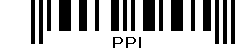 1A VIA – MAPFRE PREVIDÊNCIA S.A.		2A VIA – CLIENTE		3A VIA – CORRETOR					Pág.: 1 de 31A VIA – MAPFRE PREVIDÊNCIA S.A.		2A VIA – CLIENTE		3A VIA – CORRETOR					Pág.: 1 de 31A VIA – MAPFRE PREVIDÊNCIA S.A.		2A VIA – CLIENTE		3A VIA – CORRETOR					Pág.: 1 de 31A VIA – MAPFRE PREVIDÊNCIA S.A.		2A VIA – CLIENTE		3A VIA – CORRETOR					Pág.: 1 de 31A VIA – MAPFRE PREVIDÊNCIA S.A.		2A VIA – CLIENTE		3A VIA – CORRETOR					Pág.: 1 de 31A VIA – MAPFRE PREVIDÊNCIA S.A.		2A VIA – CLIENTE		3A VIA – CORRETOR					Pág.: 1 de 31A VIA – MAPFRE PREVIDÊNCIA S.A.		2A VIA – CLIENTE		3A VIA – CORRETOR					Pág.: 1 de 31A VIA – MAPFRE PREVIDÊNCIA S.A.		2A VIA – CLIENTE		3A VIA – CORRETOR					Pág.: 1 de 31A VIA – MAPFRE PREVIDÊNCIA S.A.		2A VIA – CLIENTE		3A VIA – CORRETOR					Pág.: 1 de 31A VIA – MAPFRE PREVIDÊNCIA S.A.		2A VIA – CLIENTE		3A VIA – CORRETOR					Pág.: 1 de 31A VIA – MAPFRE PREVIDÊNCIA S.A.		2A VIA – CLIENTE		3A VIA – CORRETOR					Pág.: 1 de 31A VIA – MAPFRE PREVIDÊNCIA S.A.		2A VIA – CLIENTE		3A VIA – CORRETOR					Pág.: 1 de 31A VIA – MAPFRE PREVIDÊNCIA S.A.		2A VIA – CLIENTE		3A VIA – CORRETOR					Pág.: 1 de 31A VIA – MAPFRE PREVIDÊNCIA S.A.		2A VIA – CLIENTE		3A VIA – CORRETOR					Pág.: 1 de 31A VIA – MAPFRE PREVIDÊNCIA S.A.		2A VIA – CLIENTE		3A VIA – CORRETOR					Pág.: 1 de 31A VIA – MAPFRE PREVIDÊNCIA S.A.		2A VIA – CLIENTE		3A VIA – CORRETOR					Pág.: 1 de 31A VIA – MAPFRE PREVIDÊNCIA S.A.		2A VIA – CLIENTE		3A VIA – CORRETOR					Pág.: 1 de 31A VIA – MAPFRE PREVIDÊNCIA S.A.		2A VIA – CLIENTE		3A VIA – CORRETOR					Pág.: 1 de 31A VIA – MAPFRE PREVIDÊNCIA S.A.		2A VIA – CLIENTE		3A VIA – CORRETOR					Pág.: 1 de 31A VIA – MAPFRE PREVIDÊNCIA S.A.		2A VIA – CLIENTE		3A VIA – CORRETOR					Pág.: 1 de 31A VIA – MAPFRE PREVIDÊNCIA S.A.		2A VIA – CLIENTE		3A VIA – CORRETOR					Pág.: 1 de 31A VIA – MAPFRE PREVIDÊNCIA S.A.		2A VIA – CLIENTE		3A VIA – CORRETOR					Pág.: 1 de 31A VIA – MAPFRE PREVIDÊNCIA S.A.		2A VIA – CLIENTE		3A VIA – CORRETOR					Pág.: 1 de 31A VIA – MAPFRE PREVIDÊNCIA S.A.		2A VIA – CLIENTE		3A VIA – CORRETOR					Pág.: 1 de 31A VIA – MAPFRE PREVIDÊNCIA S.A.		2A VIA – CLIENTE		3A VIA – CORRETOR					Pág.: 1 de 31A VIA – MAPFRE PREVIDÊNCIA S.A.		2A VIA – CLIENTE		3A VIA – CORRETOR					Pág.: 1 de 31A VIA – MAPFRE PREVIDÊNCIA S.A.		2A VIA – CLIENTE		3A VIA – CORRETOR					Pág.: 1 de 3BARCELONA IPROPOSTA DE INSCRIÇÃOPGBL - Plano Gerador de Benefício Livre IndividualBARCELONA IPROPOSTA DE INSCRIÇÃOPGBL - Plano Gerador de Benefício Livre IndividualBARCELONA IPROPOSTA DE INSCRIÇÃOPGBL - Plano Gerador de Benefício Livre IndividualBARCELONA IPROPOSTA DE INSCRIÇÃOPGBL - Plano Gerador de Benefício Livre IndividualBARCELONA IPROPOSTA DE INSCRIÇÃOPGBL - Plano Gerador de Benefício Livre IndividualBARCELONA IPROPOSTA DE INSCRIÇÃOPGBL - Plano Gerador de Benefício Livre IndividualBARCELONA IPROPOSTA DE INSCRIÇÃOPGBL - Plano Gerador de Benefício Livre IndividualBARCELONA IPROPOSTA DE INSCRIÇÃOPGBL - Plano Gerador de Benefício Livre IndividualBARCELONA IPROPOSTA DE INSCRIÇÃOPGBL - Plano Gerador de Benefício Livre IndividualBARCELONA IPROPOSTA DE INSCRIÇÃOPGBL - Plano Gerador de Benefício Livre IndividualBARCELONA IPROPOSTA DE INSCRIÇÃOPGBL - Plano Gerador de Benefício Livre IndividualBARCELONA IPROPOSTA DE INSCRIÇÃOPGBL - Plano Gerador de Benefício Livre IndividualBARCELONA IPROPOSTA DE INSCRIÇÃOPGBL - Plano Gerador de Benefício Livre IndividualBARCELONA IPROPOSTA DE INSCRIÇÃOPGBL - Plano Gerador de Benefício Livre IndividualBARCELONA IPROPOSTA DE INSCRIÇÃOPGBL - Plano Gerador de Benefício Livre IndividualBARCELONA IPROPOSTA DE INSCRIÇÃOPGBL - Plano Gerador de Benefício Livre IndividualBARCELONA IPROPOSTA DE INSCRIÇÃOPGBL - Plano Gerador de Benefício Livre IndividualBARCELONA IPROPOSTA DE INSCRIÇÃOPGBL - Plano Gerador de Benefício Livre IndividualBARCELONA IPROPOSTA DE INSCRIÇÃOPGBL - Plano Gerador de Benefício Livre IndividualBARCELONA IPROPOSTA DE INSCRIÇÃOPGBL - Plano Gerador de Benefício Livre IndividualBARCELONA IPROPOSTA DE INSCRIÇÃOPGBL - Plano Gerador de Benefício Livre IndividualBARCELONA IPROPOSTA DE INSCRIÇÃOPGBL - Plano Gerador de Benefício Livre IndividualBARCELONA IPROPOSTA DE INSCRIÇÃOPGBL - Plano Gerador de Benefício Livre IndividualBARCELONA IPROPOSTA DE INSCRIÇÃOPGBL - Plano Gerador de Benefício Livre IndividualBARCELONA IPROPOSTA DE INSCRIÇÃOPGBL - Plano Gerador de Benefício Livre IndividualBARCELONA IPROPOSTA DE INSCRIÇÃOPGBL - Plano Gerador de Benefício Livre IndividualBARCELONA IPROPOSTA DE INSCRIÇÃOPGBL - Plano Gerador de Benefício Livre IndividualBARCELONA IPROPOSTA DE INSCRIÇÃOPGBL - Plano Gerador de Benefício Livre IndividualBARCELONA IPROPOSTA DE INSCRIÇÃOPGBL - Plano Gerador de Benefício Livre IndividualBARCELONA IPROPOSTA DE INSCRIÇÃOPGBL - Plano Gerador de Benefício Livre IndividualBARCELONA IPROPOSTA DE INSCRIÇÃOPGBL - Plano Gerador de Benefício Livre IndividualBARCELONA IPROPOSTA DE INSCRIÇÃOPGBL - Plano Gerador de Benefício Livre IndividualBARCELONA IPROPOSTA DE INSCRIÇÃOPGBL - Plano Gerador de Benefício Livre IndividualBARCELONA IPROPOSTA DE INSCRIÇÃOPGBL - Plano Gerador de Benefício Livre IndividualBARCELONA IPROPOSTA DE INSCRIÇÃOPGBL - Plano Gerador de Benefício Livre IndividualBARCELONA IPROPOSTA DE INSCRIÇÃOPGBL - Plano Gerador de Benefício Livre IndividualBARCELONA IPROPOSTA DE INSCRIÇÃOPGBL - Plano Gerador de Benefício Livre IndividualBARCELONA IPROPOSTA DE INSCRIÇÃOPGBL - Plano Gerador de Benefício Livre IndividualBARCELONA IPROPOSTA DE INSCRIÇÃOPGBL - Plano Gerador de Benefício Livre IndividualBARCELONA IPROPOSTA DE INSCRIÇÃOPGBL - Plano Gerador de Benefício Livre IndividualBARCELONA IPROPOSTA DE INSCRIÇÃOPGBL - Plano Gerador de Benefício Livre IndividualBARCELONA IPROPOSTA DE INSCRIÇÃOPGBL - Plano Gerador de Benefício Livre IndividualBARCELONA IPROPOSTA DE INSCRIÇÃOPGBL - Plano Gerador de Benefício Livre IndividualBARCELONA IPROPOSTA DE INSCRIÇÃOPGBL - Plano Gerador de Benefício Livre IndividualBARCELONA IPROPOSTA DE INSCRIÇÃOPGBL - Plano Gerador de Benefício Livre IndividualBARCELONA IPROPOSTA DE INSCRIÇÃOPGBL - Plano Gerador de Benefício Livre IndividualBARCELONA IPROPOSTA DE INSCRIÇÃOPGBL - Plano Gerador de Benefício Livre IndividualBARCELONA IPROPOSTA DE INSCRIÇÃOPGBL - Plano Gerador de Benefício Livre IndividualBARCELONA IPROPOSTA DE INSCRIÇÃOPGBL - Plano Gerador de Benefício Livre IndividualBARCELONA IPROPOSTA DE INSCRIÇÃOPGBL - Plano Gerador de Benefício Livre IndividualN° Proposta      N° Proposta      N° Proposta      N° Proposta      *BENEFÍCIÁRIOS (Em caso de falecimento do participante)*BENEFÍCIÁRIOS (Em caso de falecimento do participante)*BENEFÍCIÁRIOS (Em caso de falecimento do participante)*BENEFÍCIÁRIOS (Em caso de falecimento do participante)*BENEFÍCIÁRIOS (Em caso de falecimento do participante)*BENEFÍCIÁRIOS (Em caso de falecimento do participante)*BENEFÍCIÁRIOS (Em caso de falecimento do participante)*BENEFÍCIÁRIOS (Em caso de falecimento do participante)*BENEFÍCIÁRIOS (Em caso de falecimento do participante)*BENEFÍCIÁRIOS (Em caso de falecimento do participante)*BENEFÍCIÁRIOS (Em caso de falecimento do participante)*BENEFÍCIÁRIOS (Em caso de falecimento do participante)*BENEFÍCIÁRIOS (Em caso de falecimento do participante)*BENEFÍCIÁRIOS (Em caso de falecimento do participante)*BENEFÍCIÁRIOS (Em caso de falecimento do participante)*BENEFÍCIÁRIOS (Em caso de falecimento do participante)*BENEFÍCIÁRIOS (Em caso de falecimento do participante)*BENEFÍCIÁRIOS (Em caso de falecimento do participante)*BENEFÍCIÁRIOS (Em caso de falecimento do participante)*BENEFÍCIÁRIOS (Em caso de falecimento do participante)*BENEFÍCIÁRIOS (Em caso de falecimento do participante)*BENEFÍCIÁRIOS (Em caso de falecimento do participante)*BENEFÍCIÁRIOS (Em caso de falecimento do participante)*BENEFÍCIÁRIOS (Em caso de falecimento do participante)*BENEFÍCIÁRIOS (Em caso de falecimento do participante)*BENEFÍCIÁRIOS (Em caso de falecimento do participante)*BENEFÍCIÁRIOS (Em caso de falecimento do participante)*BENEFÍCIÁRIOS (Em caso de falecimento do participante)*BENEFÍCIÁRIOS (Em caso de falecimento do participante)*BENEFÍCIÁRIOS (Em caso de falecimento do participante)*BENEFÍCIÁRIOS (Em caso de falecimento do participante)*BENEFÍCIÁRIOS (Em caso de falecimento do participante)*BENEFÍCIÁRIOS (Em caso de falecimento do participante)*BENEFÍCIÁRIOS (Em caso de falecimento do participante)*BENEFÍCIÁRIOS (Em caso de falecimento do participante)*BENEFÍCIÁRIOS (Em caso de falecimento do participante)*BENEFÍCIÁRIOS (Em caso de falecimento do participante)*BENEFÍCIÁRIOS (Em caso de falecimento do participante)*BENEFÍCIÁRIOS (Em caso de falecimento do participante)*BENEFÍCIÁRIOS (Em caso de falecimento do participante)*BENEFÍCIÁRIOS (Em caso de falecimento do participante)Cód. Ben.Nome CompletoNome CompletoNome CompletoNome CompletoNome CompletoNome CompletoNome CompletoNome CompletoNome CompletoNome CompletoNome CompletoNome CompletoNome CompletoNome CompletoNome CompletoNome CompletoNome CompletoNome CompletoNome CompletoCPFCPFCPFCPFCPFCPFCPFCPFData de NascimentoData de NascimentoData de NascimentoData de NascimentoData de NascimentoData de NascimentoParentescoParentescoParentescoParentescoParentesco% de Participação% de Participação* Na ausência de identificação dos beneficiários, será observado o que dispuser a legislação em vigor. Havendo indicação de beneficiários, porém sem preenchimento do percentual de participação entre eles, será considerado automaticamente um rateio em partes iguais.* Na ausência de identificação dos beneficiários, será observado o que dispuser a legislação em vigor. Havendo indicação de beneficiários, porém sem preenchimento do percentual de participação entre eles, será considerado automaticamente um rateio em partes iguais.* Na ausência de identificação dos beneficiários, será observado o que dispuser a legislação em vigor. Havendo indicação de beneficiários, porém sem preenchimento do percentual de participação entre eles, será considerado automaticamente um rateio em partes iguais.* Na ausência de identificação dos beneficiários, será observado o que dispuser a legislação em vigor. Havendo indicação de beneficiários, porém sem preenchimento do percentual de participação entre eles, será considerado automaticamente um rateio em partes iguais.* Na ausência de identificação dos beneficiários, será observado o que dispuser a legislação em vigor. Havendo indicação de beneficiários, porém sem preenchimento do percentual de participação entre eles, será considerado automaticamente um rateio em partes iguais.* Na ausência de identificação dos beneficiários, será observado o que dispuser a legislação em vigor. Havendo indicação de beneficiários, porém sem preenchimento do percentual de participação entre eles, será considerado automaticamente um rateio em partes iguais.* Na ausência de identificação dos beneficiários, será observado o que dispuser a legislação em vigor. Havendo indicação de beneficiários, porém sem preenchimento do percentual de participação entre eles, será considerado automaticamente um rateio em partes iguais.* Na ausência de identificação dos beneficiários, será observado o que dispuser a legislação em vigor. Havendo indicação de beneficiários, porém sem preenchimento do percentual de participação entre eles, será considerado automaticamente um rateio em partes iguais.* Na ausência de identificação dos beneficiários, será observado o que dispuser a legislação em vigor. Havendo indicação de beneficiários, porém sem preenchimento do percentual de participação entre eles, será considerado automaticamente um rateio em partes iguais.* Na ausência de identificação dos beneficiários, será observado o que dispuser a legislação em vigor. Havendo indicação de beneficiários, porém sem preenchimento do percentual de participação entre eles, será considerado automaticamente um rateio em partes iguais.* Na ausência de identificação dos beneficiários, será observado o que dispuser a legislação em vigor. Havendo indicação de beneficiários, porém sem preenchimento do percentual de participação entre eles, será considerado automaticamente um rateio em partes iguais.* Na ausência de identificação dos beneficiários, será observado o que dispuser a legislação em vigor. Havendo indicação de beneficiários, porém sem preenchimento do percentual de participação entre eles, será considerado automaticamente um rateio em partes iguais.* Na ausência de identificação dos beneficiários, será observado o que dispuser a legislação em vigor. Havendo indicação de beneficiários, porém sem preenchimento do percentual de participação entre eles, será considerado automaticamente um rateio em partes iguais.* Na ausência de identificação dos beneficiários, será observado o que dispuser a legislação em vigor. Havendo indicação de beneficiários, porém sem preenchimento do percentual de participação entre eles, será considerado automaticamente um rateio em partes iguais.* Na ausência de identificação dos beneficiários, será observado o que dispuser a legislação em vigor. Havendo indicação de beneficiários, porém sem preenchimento do percentual de participação entre eles, será considerado automaticamente um rateio em partes iguais.* Na ausência de identificação dos beneficiários, será observado o que dispuser a legislação em vigor. Havendo indicação de beneficiários, porém sem preenchimento do percentual de participação entre eles, será considerado automaticamente um rateio em partes iguais.* Na ausência de identificação dos beneficiários, será observado o que dispuser a legislação em vigor. Havendo indicação de beneficiários, porém sem preenchimento do percentual de participação entre eles, será considerado automaticamente um rateio em partes iguais.* Na ausência de identificação dos beneficiários, será observado o que dispuser a legislação em vigor. Havendo indicação de beneficiários, porém sem preenchimento do percentual de participação entre eles, será considerado automaticamente um rateio em partes iguais.* Na ausência de identificação dos beneficiários, será observado o que dispuser a legislação em vigor. Havendo indicação de beneficiários, porém sem preenchimento do percentual de participação entre eles, será considerado automaticamente um rateio em partes iguais.* Na ausência de identificação dos beneficiários, será observado o que dispuser a legislação em vigor. Havendo indicação de beneficiários, porém sem preenchimento do percentual de participação entre eles, será considerado automaticamente um rateio em partes iguais.* Na ausência de identificação dos beneficiários, será observado o que dispuser a legislação em vigor. Havendo indicação de beneficiários, porém sem preenchimento do percentual de participação entre eles, será considerado automaticamente um rateio em partes iguais.* Na ausência de identificação dos beneficiários, será observado o que dispuser a legislação em vigor. Havendo indicação de beneficiários, porém sem preenchimento do percentual de participação entre eles, será considerado automaticamente um rateio em partes iguais.* Na ausência de identificação dos beneficiários, será observado o que dispuser a legislação em vigor. Havendo indicação de beneficiários, porém sem preenchimento do percentual de participação entre eles, será considerado automaticamente um rateio em partes iguais.* Na ausência de identificação dos beneficiários, será observado o que dispuser a legislação em vigor. Havendo indicação de beneficiários, porém sem preenchimento do percentual de participação entre eles, será considerado automaticamente um rateio em partes iguais.* Na ausência de identificação dos beneficiários, será observado o que dispuser a legislação em vigor. Havendo indicação de beneficiários, porém sem preenchimento do percentual de participação entre eles, será considerado automaticamente um rateio em partes iguais.* Na ausência de identificação dos beneficiários, será observado o que dispuser a legislação em vigor. Havendo indicação de beneficiários, porém sem preenchimento do percentual de participação entre eles, será considerado automaticamente um rateio em partes iguais.* Na ausência de identificação dos beneficiários, será observado o que dispuser a legislação em vigor. Havendo indicação de beneficiários, porém sem preenchimento do percentual de participação entre eles, será considerado automaticamente um rateio em partes iguais.* Na ausência de identificação dos beneficiários, será observado o que dispuser a legislação em vigor. Havendo indicação de beneficiários, porém sem preenchimento do percentual de participação entre eles, será considerado automaticamente um rateio em partes iguais.* Na ausência de identificação dos beneficiários, será observado o que dispuser a legislação em vigor. Havendo indicação de beneficiários, porém sem preenchimento do percentual de participação entre eles, será considerado automaticamente um rateio em partes iguais.* Na ausência de identificação dos beneficiários, será observado o que dispuser a legislação em vigor. Havendo indicação de beneficiários, porém sem preenchimento do percentual de participação entre eles, será considerado automaticamente um rateio em partes iguais.* Na ausência de identificação dos beneficiários, será observado o que dispuser a legislação em vigor. Havendo indicação de beneficiários, porém sem preenchimento do percentual de participação entre eles, será considerado automaticamente um rateio em partes iguais.* Na ausência de identificação dos beneficiários, será observado o que dispuser a legislação em vigor. Havendo indicação de beneficiários, porém sem preenchimento do percentual de participação entre eles, será considerado automaticamente um rateio em partes iguais.* Na ausência de identificação dos beneficiários, será observado o que dispuser a legislação em vigor. Havendo indicação de beneficiários, porém sem preenchimento do percentual de participação entre eles, será considerado automaticamente um rateio em partes iguais.* Na ausência de identificação dos beneficiários, será observado o que dispuser a legislação em vigor. Havendo indicação de beneficiários, porém sem preenchimento do percentual de participação entre eles, será considerado automaticamente um rateio em partes iguais.* Na ausência de identificação dos beneficiários, será observado o que dispuser a legislação em vigor. Havendo indicação de beneficiários, porém sem preenchimento do percentual de participação entre eles, será considerado automaticamente um rateio em partes iguais.* Na ausência de identificação dos beneficiários, será observado o que dispuser a legislação em vigor. Havendo indicação de beneficiários, porém sem preenchimento do percentual de participação entre eles, será considerado automaticamente um rateio em partes iguais.* Na ausência de identificação dos beneficiários, será observado o que dispuser a legislação em vigor. Havendo indicação de beneficiários, porém sem preenchimento do percentual de participação entre eles, será considerado automaticamente um rateio em partes iguais.* Na ausência de identificação dos beneficiários, será observado o que dispuser a legislação em vigor. Havendo indicação de beneficiários, porém sem preenchimento do percentual de participação entre eles, será considerado automaticamente um rateio em partes iguais.* Na ausência de identificação dos beneficiários, será observado o que dispuser a legislação em vigor. Havendo indicação de beneficiários, porém sem preenchimento do percentual de participação entre eles, será considerado automaticamente um rateio em partes iguais.* Na ausência de identificação dos beneficiários, será observado o que dispuser a legislação em vigor. Havendo indicação de beneficiários, porém sem preenchimento do percentual de participação entre eles, será considerado automaticamente um rateio em partes iguais.* Na ausência de identificação dos beneficiários, será observado o que dispuser a legislação em vigor. Havendo indicação de beneficiários, porém sem preenchimento do percentual de participação entre eles, será considerado automaticamente um rateio em partes iguais.         DADOS DO CORRETOR         DADOS DO CORRETOR         DADOS DO CORRETOR         DADOS DO CORRETOR         DADOS DO CORRETOR         DADOS DO CORRETOR         DADOS DO CORRETOR         DADOS DO CORRETOR         DADOS DO CORRETOR         DADOS DO CORRETOR         DADOS DO CORRETOR         DADOS DO CORRETOR         DADOS DO CORRETOR         DADOS DO CORRETOR         DADOS DO CORRETOR         DADOS DO CORRETOR         DADOS DO CORRETOR         DADOS DO CORRETOR         DADOS DO CORRETOR         DADOS DO CORRETOR         DADOS DO CORRETOR         DADOS DO CORRETOR         DADOS DO CORRETOR         DADOS DO CORRETOR         DADOS DO CORRETOR         DADOS DO CORRETOR         DADOS DO CORRETOR         DADOS DO CORRETOR         DADOS DO CORRETOR         DADOS DO CORRETOR         DADOS DO CORRETOR         DADOS DO CORRETOR         DADOS DO CORRETOR         DADOS DO CORRETOR         DADOS DO CORRETOR         DADOS DO CORRETOR         DADOS DO CORRETOR         DADOS DO CORRETOR         DADOS DO CORRETOR         DADOS DO CORRETOR         DADOS DO CORRETORESTRUTURA DE NEGÓCIOESTRUTURA DE NEGÓCIOESTRUTURA DE NEGÓCIOESTRUTURA DE NEGÓCIOESTRUTURA DE NEGÓCIOESTRUTURA DE NEGÓCIOESTRUTURA DE NEGÓCIOESTRUTURA DE NEGÓCIOESTRUTURA DE NEGÓCIOTIPO DE VENDATIPO DE VENDATIPO DE VENDATIPO DE VENDATIPO DE VENDATIPO DE VENDATIPO DE VENDATIPO DE VENDACÓD. SUSEP DO CORRETOR CÓD. SUSEP DO CORRETOR CÓD. SUSEP DO CORRETOR CÓD. SUSEP DO CORRETOR CÓD. SUSEP DO CORRETOR CÓD. SUSEP DO CORRETOR CÓD. SUSEP DO CORRETOR CÓD. SUSEP DO CORRETOR CÓD. SUSEP DO CORRETOR CÓD. SUSEP DO CORRETOR CÓD. SUSEP DO CORRETOR CÓD. SUSEP DO CORRETOR CÓD. SUSEP DO CORRETOR CPF/CNPJCPF/CNPJCPF/CNPJCPF/CNPJCPF/CNPJCPF/CNPJCPF/CNPJCPF/CNPJCPF/CNPJCPF/CNPJCPF/CNPJNOME DO CORRETOR (A)NOME DO CORRETOR (A)NOME DO CORRETOR (A)NOME DO CORRETOR (A)NOME DO CORRETOR (A)NOME DO CORRETOR (A)NOME DO CORRETOR (A)NOME DO CORRETOR (A)NOME DO CORRETOR (A)NOME DO CORRETOR (A)NOME DO CORRETOR (A)NOME DO CORRETOR (A)NOME DO CORRETOR (A)NOME DO CORRETOR (A)NOME DO CORRETOR (A)NOME DO CORRETOR (A)NOME DO CORRETOR (A)NOME DO CORRETOR (A)NOME DO CORRETOR (A)NOME DO CORRETOR (A)NOME DO CORRETOR (A)NOME DO CORRETOR (A)NOME DO CORRETOR (A)NOME DO CORRETOR (A)NOME DO CORRETOR (A)NOME DO CORRETOR (A)NOME DO CORRETOR (A)NOME DO CORRETOR (A)NOME DO CORRETOR (A)NOME DO CORRETOR (A)NOME DO CORRETOR (A)NOME DO CORRETOR (A)NOME DO CORRETOR (A)NOME DO CORRETOR (A)NOME DO CORRETOR (A)NOME DO CORRETOR (A)NOME DO CORRETOR (A)NOME DO CORRETOR (A)NOME DO CORRETOR (A)NOME DO CORRETOR (A)NOME DO CORRETOR (A)DADOS DO ASSESSOR COMERCIALDADOS DO ASSESSOR COMERCIALDADOS DO ASSESSOR COMERCIALDADOS DO ASSESSOR COMERCIALDADOS DO ASSESSOR COMERCIALDADOS DO ASSESSOR COMERCIALDADOS DO ASSESSOR COMERCIALDADOS DO ASSESSOR COMERCIALDADOS DO ASSESSOR COMERCIALDADOS DO ASSESSOR COMERCIALDADOS DO ASSESSOR COMERCIALDADOS DO ASSESSOR COMERCIALDADOS DO ASSESSOR COMERCIALDADOS DO ASSESSOR COMERCIALDADOS DO ASSESSOR COMERCIALDADOS DO ASSESSOR COMERCIALDADOS DO ASSESSOR COMERCIALDADOS DO ASSESSOR COMERCIALDADOS DO ASSESSOR COMERCIALDADOS DO ASSESSOR COMERCIALDADOS DO ASSESSOR COMERCIALDADOS DO ASSESSOR COMERCIALDADOS DO ASSESSOR COMERCIALDADOS DO ASSESSOR COMERCIALDADOS DO ASSESSOR COMERCIALDADOS DO ASSESSOR COMERCIALDADOS DO ASSESSOR COMERCIALDADOS DO ASSESSOR COMERCIALDADOS DO ASSESSOR COMERCIALDADOS DO ASSESSOR COMERCIALDADOS DO ASSESSOR COMERCIALDADOS DO ASSESSOR COMERCIALDADOS DO ASSESSOR COMERCIALDADOS DO ASSESSOR COMERCIALDADOS DO ASSESSOR COMERCIALDADOS DO ASSESSOR COMERCIALDADOS DO ASSESSOR COMERCIALDADOS DO ASSESSOR COMERCIALDADOS DO ASSESSOR COMERCIALDADOS DO ASSESSOR COMERCIALDADOS DO ASSESSOR COMERCIALCÓD. DA AGÊNCIA / NOME CÓD. DA AGÊNCIA / NOME CÓD. DA AGÊNCIA / NOME CÓD. DA AGÊNCIA / NOME CÓD. DA AGÊNCIA / NOME CÓD. DA AGÊNCIA / NOME CÓD. DA AGÊNCIA / NOME CÓD. DA AGÊNCIA / NOME CÓD. DA AGÊNCIA / NOME CÓD. DA AGÊNCIA / NOME CÓD. DA AGÊNCIA / NOME CÓD. DA AGÊNCIA / NOME CÓD. DA AGÊNCIA / NOME CÓD. DA AGÊNCIA / NOME CÓD. DA AGÊNCIA / NOME CÓD. DA AGÊNCIA / NOME CÓD. DA AGÊNCIA / NOME CÓD. DA AGÊNCIA / NOME CÓD. DA AGÊNCIA / NOME CÓD. DA AGÊNCIA / NOME CÓD. DA AGÊNCIA / NOME CÓD. DA AGÊNCIA / NOME CÓD. DA AGÊNCIA / NOME CÓD. DA AGÊNCIA / NOME CÓD. DA AGÊNCIA / NOME CÓD. DA AGÊNCIA / NOME CÓD. DA AGÊNCIA / NOME CÓD. DA AGÊNCIA / NOME CÓD. DA AGÊNCIA / NOME CÓD. DA AGÊNCIA / NOME Nº DA MATRÍCULA  Nº DA MATRÍCULA  Nº DA MATRÍCULA  Nº DA MATRÍCULA  Nº DA MATRÍCULA  Nº DA MATRÍCULA  Nº DA MATRÍCULA  Nº DA MATRÍCULA  Nº DA MATRÍCULA  Nº DA MATRÍCULA  Nº DA MATRÍCULA  NOME DO ASSESSOR COMERCIAL NOME DO ASSESSOR COMERCIAL NOME DO ASSESSOR COMERCIAL NOME DO ASSESSOR COMERCIAL NOME DO ASSESSOR COMERCIAL NOME DO ASSESSOR COMERCIAL NOME DO ASSESSOR COMERCIAL NOME DO ASSESSOR COMERCIAL NOME DO ASSESSOR COMERCIAL NOME DO ASSESSOR COMERCIAL NOME DO ASSESSOR COMERCIAL NOME DO ASSESSOR COMERCIAL NOME DO ASSESSOR COMERCIAL NOME DO ASSESSOR COMERCIAL NOME DO ASSESSOR COMERCIAL NOME DO ASSESSOR COMERCIAL NOME DO ASSESSOR COMERCIAL NOME DO ASSESSOR COMERCIAL NOME DO ASSESSOR COMERCIAL NOME DO ASSESSOR COMERCIAL NOME DO ASSESSOR COMERCIAL NOME DO ASSESSOR COMERCIAL NOME DO ASSESSOR COMERCIAL NOME DO ASSESSOR COMERCIAL NOME DO ASSESSOR COMERCIAL NOME DO ASSESSOR COMERCIAL NOME DO ASSESSOR COMERCIAL NOME DO ASSESSOR COMERCIAL NOME DO ASSESSOR COMERCIAL NOME DO ASSESSOR COMERCIAL CPFCPFCPFCPFCPFCPFCPFCPFCPFCPFCPFDECLARAÇÃO DO CORRETORDECLARAÇÃO DO CORRETORDECLARAÇÃO DO CORRETORDECLARAÇÃO DO CORRETORDECLARAÇÃO DO CORRETORDECLARAÇÃO DO CORRETORDECLARAÇÃO DO CORRETORDECLARAÇÃO DO CORRETORDECLARAÇÃO DO CORRETORDECLARAÇÃO DO CORRETORDECLARAÇÃO DO CORRETORDECLARAÇÃO DO CORRETORDECLARAÇÃO DO CORRETORDECLARAÇÃO DO CORRETORDECLARAÇÃO DO CORRETORDECLARAÇÃO DO CORRETORDECLARAÇÃO DO CORRETORDECLARAÇÃO DO CORRETORDECLARAÇÃO DO CORRETORDECLARAÇÃO DO CORRETORDECLARAÇÃO DO CORRETORDECLARAÇÃO DO CORRETORDECLARAÇÃO DO CORRETORDECLARAÇÃO DO CORRETORDECLARAÇÃO DO CORRETORDECLARAÇÃO DO CORRETORDECLARAÇÃO DO CORRETORDECLARAÇÃO DO CORRETORDECLARAÇÃO DO CORRETORDECLARAÇÃO DO CORRETORDECLARAÇÃO DO CORRETORDECLARAÇÃO DO CORRETORDECLARAÇÃO DO CORRETORDECLARAÇÃO DO CORRETORDECLARAÇÃO DO CORRETORDECLARAÇÃO DO CORRETORDECLARAÇÃO DO CORRETORDECLARAÇÃO DO CORRETORDECLARAÇÃO DO CORRETORDECLARAÇÃO DO CORRETORDECLARAÇÃO DO CORRETOREu, Corretor/Angariador, declaro que entreguei ao Proponente/Titular a 2º via desta Proposta, e que o Regulamento do Plano foi lido pelo mesmo, não manifestando quaisquer dúvidas sobre seu teor. Atesto que a Declaração de Saúde e Atividades foi preenchida, quando da contratação de Proteção Familiar, de próprio punho, pelo Proponente (ou seu responsável, se menor) e que, segundo o meu conhecimento, todas as informações, respostas e declarações desta Proposta refletem a realidade, não contendo omissões ou incorreções.  Declaro conhecer e concordar com as regras de recuperação de agenciamento / corretagem, determinadas pela EAPC.                                          	______________________________	                 _______________________________                                                             	LOCAL/DATA 	                                  ASSINATURA DO CORRETOREu, Corretor/Angariador, declaro que entreguei ao Proponente/Titular a 2º via desta Proposta, e que o Regulamento do Plano foi lido pelo mesmo, não manifestando quaisquer dúvidas sobre seu teor. Atesto que a Declaração de Saúde e Atividades foi preenchida, quando da contratação de Proteção Familiar, de próprio punho, pelo Proponente (ou seu responsável, se menor) e que, segundo o meu conhecimento, todas as informações, respostas e declarações desta Proposta refletem a realidade, não contendo omissões ou incorreções.  Declaro conhecer e concordar com as regras de recuperação de agenciamento / corretagem, determinadas pela EAPC.                                          	______________________________	                 _______________________________                                                             	LOCAL/DATA 	                                  ASSINATURA DO CORRETOREu, Corretor/Angariador, declaro que entreguei ao Proponente/Titular a 2º via desta Proposta, e que o Regulamento do Plano foi lido pelo mesmo, não manifestando quaisquer dúvidas sobre seu teor. Atesto que a Declaração de Saúde e Atividades foi preenchida, quando da contratação de Proteção Familiar, de próprio punho, pelo Proponente (ou seu responsável, se menor) e que, segundo o meu conhecimento, todas as informações, respostas e declarações desta Proposta refletem a realidade, não contendo omissões ou incorreções.  Declaro conhecer e concordar com as regras de recuperação de agenciamento / corretagem, determinadas pela EAPC.                                          	______________________________	                 _______________________________                                                             	LOCAL/DATA 	                                  ASSINATURA DO CORRETOREu, Corretor/Angariador, declaro que entreguei ao Proponente/Titular a 2º via desta Proposta, e que o Regulamento do Plano foi lido pelo mesmo, não manifestando quaisquer dúvidas sobre seu teor. Atesto que a Declaração de Saúde e Atividades foi preenchida, quando da contratação de Proteção Familiar, de próprio punho, pelo Proponente (ou seu responsável, se menor) e que, segundo o meu conhecimento, todas as informações, respostas e declarações desta Proposta refletem a realidade, não contendo omissões ou incorreções.  Declaro conhecer e concordar com as regras de recuperação de agenciamento / corretagem, determinadas pela EAPC.                                          	______________________________	                 _______________________________                                                             	LOCAL/DATA 	                                  ASSINATURA DO CORRETOREu, Corretor/Angariador, declaro que entreguei ao Proponente/Titular a 2º via desta Proposta, e que o Regulamento do Plano foi lido pelo mesmo, não manifestando quaisquer dúvidas sobre seu teor. Atesto que a Declaração de Saúde e Atividades foi preenchida, quando da contratação de Proteção Familiar, de próprio punho, pelo Proponente (ou seu responsável, se menor) e que, segundo o meu conhecimento, todas as informações, respostas e declarações desta Proposta refletem a realidade, não contendo omissões ou incorreções.  Declaro conhecer e concordar com as regras de recuperação de agenciamento / corretagem, determinadas pela EAPC.                                          	______________________________	                 _______________________________                                                             	LOCAL/DATA 	                                  ASSINATURA DO CORRETOREu, Corretor/Angariador, declaro que entreguei ao Proponente/Titular a 2º via desta Proposta, e que o Regulamento do Plano foi lido pelo mesmo, não manifestando quaisquer dúvidas sobre seu teor. Atesto que a Declaração de Saúde e Atividades foi preenchida, quando da contratação de Proteção Familiar, de próprio punho, pelo Proponente (ou seu responsável, se menor) e que, segundo o meu conhecimento, todas as informações, respostas e declarações desta Proposta refletem a realidade, não contendo omissões ou incorreções.  Declaro conhecer e concordar com as regras de recuperação de agenciamento / corretagem, determinadas pela EAPC.                                          	______________________________	                 _______________________________                                                             	LOCAL/DATA 	                                  ASSINATURA DO CORRETOREu, Corretor/Angariador, declaro que entreguei ao Proponente/Titular a 2º via desta Proposta, e que o Regulamento do Plano foi lido pelo mesmo, não manifestando quaisquer dúvidas sobre seu teor. Atesto que a Declaração de Saúde e Atividades foi preenchida, quando da contratação de Proteção Familiar, de próprio punho, pelo Proponente (ou seu responsável, se menor) e que, segundo o meu conhecimento, todas as informações, respostas e declarações desta Proposta refletem a realidade, não contendo omissões ou incorreções.  Declaro conhecer e concordar com as regras de recuperação de agenciamento / corretagem, determinadas pela EAPC.                                          	______________________________	                 _______________________________                                                             	LOCAL/DATA 	                                  ASSINATURA DO CORRETOREu, Corretor/Angariador, declaro que entreguei ao Proponente/Titular a 2º via desta Proposta, e que o Regulamento do Plano foi lido pelo mesmo, não manifestando quaisquer dúvidas sobre seu teor. Atesto que a Declaração de Saúde e Atividades foi preenchida, quando da contratação de Proteção Familiar, de próprio punho, pelo Proponente (ou seu responsável, se menor) e que, segundo o meu conhecimento, todas as informações, respostas e declarações desta Proposta refletem a realidade, não contendo omissões ou incorreções.  Declaro conhecer e concordar com as regras de recuperação de agenciamento / corretagem, determinadas pela EAPC.                                          	______________________________	                 _______________________________                                                             	LOCAL/DATA 	                                  ASSINATURA DO CORRETOREu, Corretor/Angariador, declaro que entreguei ao Proponente/Titular a 2º via desta Proposta, e que o Regulamento do Plano foi lido pelo mesmo, não manifestando quaisquer dúvidas sobre seu teor. Atesto que a Declaração de Saúde e Atividades foi preenchida, quando da contratação de Proteção Familiar, de próprio punho, pelo Proponente (ou seu responsável, se menor) e que, segundo o meu conhecimento, todas as informações, respostas e declarações desta Proposta refletem a realidade, não contendo omissões ou incorreções.  Declaro conhecer e concordar com as regras de recuperação de agenciamento / corretagem, determinadas pela EAPC.                                          	______________________________	                 _______________________________                                                             	LOCAL/DATA 	                                  ASSINATURA DO CORRETOREu, Corretor/Angariador, declaro que entreguei ao Proponente/Titular a 2º via desta Proposta, e que o Regulamento do Plano foi lido pelo mesmo, não manifestando quaisquer dúvidas sobre seu teor. Atesto que a Declaração de Saúde e Atividades foi preenchida, quando da contratação de Proteção Familiar, de próprio punho, pelo Proponente (ou seu responsável, se menor) e que, segundo o meu conhecimento, todas as informações, respostas e declarações desta Proposta refletem a realidade, não contendo omissões ou incorreções.  Declaro conhecer e concordar com as regras de recuperação de agenciamento / corretagem, determinadas pela EAPC.                                          	______________________________	                 _______________________________                                                             	LOCAL/DATA 	                                  ASSINATURA DO CORRETOREu, Corretor/Angariador, declaro que entreguei ao Proponente/Titular a 2º via desta Proposta, e que o Regulamento do Plano foi lido pelo mesmo, não manifestando quaisquer dúvidas sobre seu teor. Atesto que a Declaração de Saúde e Atividades foi preenchida, quando da contratação de Proteção Familiar, de próprio punho, pelo Proponente (ou seu responsável, se menor) e que, segundo o meu conhecimento, todas as informações, respostas e declarações desta Proposta refletem a realidade, não contendo omissões ou incorreções.  Declaro conhecer e concordar com as regras de recuperação de agenciamento / corretagem, determinadas pela EAPC.                                          	______________________________	                 _______________________________                                                             	LOCAL/DATA 	                                  ASSINATURA DO CORRETOREu, Corretor/Angariador, declaro que entreguei ao Proponente/Titular a 2º via desta Proposta, e que o Regulamento do Plano foi lido pelo mesmo, não manifestando quaisquer dúvidas sobre seu teor. Atesto que a Declaração de Saúde e Atividades foi preenchida, quando da contratação de Proteção Familiar, de próprio punho, pelo Proponente (ou seu responsável, se menor) e que, segundo o meu conhecimento, todas as informações, respostas e declarações desta Proposta refletem a realidade, não contendo omissões ou incorreções.  Declaro conhecer e concordar com as regras de recuperação de agenciamento / corretagem, determinadas pela EAPC.                                          	______________________________	                 _______________________________                                                             	LOCAL/DATA 	                                  ASSINATURA DO CORRETOREu, Corretor/Angariador, declaro que entreguei ao Proponente/Titular a 2º via desta Proposta, e que o Regulamento do Plano foi lido pelo mesmo, não manifestando quaisquer dúvidas sobre seu teor. Atesto que a Declaração de Saúde e Atividades foi preenchida, quando da contratação de Proteção Familiar, de próprio punho, pelo Proponente (ou seu responsável, se menor) e que, segundo o meu conhecimento, todas as informações, respostas e declarações desta Proposta refletem a realidade, não contendo omissões ou incorreções.  Declaro conhecer e concordar com as regras de recuperação de agenciamento / corretagem, determinadas pela EAPC.                                          	______________________________	                 _______________________________                                                             	LOCAL/DATA 	                                  ASSINATURA DO CORRETOREu, Corretor/Angariador, declaro que entreguei ao Proponente/Titular a 2º via desta Proposta, e que o Regulamento do Plano foi lido pelo mesmo, não manifestando quaisquer dúvidas sobre seu teor. Atesto que a Declaração de Saúde e Atividades foi preenchida, quando da contratação de Proteção Familiar, de próprio punho, pelo Proponente (ou seu responsável, se menor) e que, segundo o meu conhecimento, todas as informações, respostas e declarações desta Proposta refletem a realidade, não contendo omissões ou incorreções.  Declaro conhecer e concordar com as regras de recuperação de agenciamento / corretagem, determinadas pela EAPC.                                          	______________________________	                 _______________________________                                                             	LOCAL/DATA 	                                  ASSINATURA DO CORRETOREu, Corretor/Angariador, declaro que entreguei ao Proponente/Titular a 2º via desta Proposta, e que o Regulamento do Plano foi lido pelo mesmo, não manifestando quaisquer dúvidas sobre seu teor. Atesto que a Declaração de Saúde e Atividades foi preenchida, quando da contratação de Proteção Familiar, de próprio punho, pelo Proponente (ou seu responsável, se menor) e que, segundo o meu conhecimento, todas as informações, respostas e declarações desta Proposta refletem a realidade, não contendo omissões ou incorreções.  Declaro conhecer e concordar com as regras de recuperação de agenciamento / corretagem, determinadas pela EAPC.                                          	______________________________	                 _______________________________                                                             	LOCAL/DATA 	                                  ASSINATURA DO CORRETOREu, Corretor/Angariador, declaro que entreguei ao Proponente/Titular a 2º via desta Proposta, e que o Regulamento do Plano foi lido pelo mesmo, não manifestando quaisquer dúvidas sobre seu teor. Atesto que a Declaração de Saúde e Atividades foi preenchida, quando da contratação de Proteção Familiar, de próprio punho, pelo Proponente (ou seu responsável, se menor) e que, segundo o meu conhecimento, todas as informações, respostas e declarações desta Proposta refletem a realidade, não contendo omissões ou incorreções.  Declaro conhecer e concordar com as regras de recuperação de agenciamento / corretagem, determinadas pela EAPC.                                          	______________________________	                 _______________________________                                                             	LOCAL/DATA 	                                  ASSINATURA DO CORRETOREu, Corretor/Angariador, declaro que entreguei ao Proponente/Titular a 2º via desta Proposta, e que o Regulamento do Plano foi lido pelo mesmo, não manifestando quaisquer dúvidas sobre seu teor. Atesto que a Declaração de Saúde e Atividades foi preenchida, quando da contratação de Proteção Familiar, de próprio punho, pelo Proponente (ou seu responsável, se menor) e que, segundo o meu conhecimento, todas as informações, respostas e declarações desta Proposta refletem a realidade, não contendo omissões ou incorreções.  Declaro conhecer e concordar com as regras de recuperação de agenciamento / corretagem, determinadas pela EAPC.                                          	______________________________	                 _______________________________                                                             	LOCAL/DATA 	                                  ASSINATURA DO CORRETOREu, Corretor/Angariador, declaro que entreguei ao Proponente/Titular a 2º via desta Proposta, e que o Regulamento do Plano foi lido pelo mesmo, não manifestando quaisquer dúvidas sobre seu teor. Atesto que a Declaração de Saúde e Atividades foi preenchida, quando da contratação de Proteção Familiar, de próprio punho, pelo Proponente (ou seu responsável, se menor) e que, segundo o meu conhecimento, todas as informações, respostas e declarações desta Proposta refletem a realidade, não contendo omissões ou incorreções.  Declaro conhecer e concordar com as regras de recuperação de agenciamento / corretagem, determinadas pela EAPC.                                          	______________________________	                 _______________________________                                                             	LOCAL/DATA 	                                  ASSINATURA DO CORRETOREu, Corretor/Angariador, declaro que entreguei ao Proponente/Titular a 2º via desta Proposta, e que o Regulamento do Plano foi lido pelo mesmo, não manifestando quaisquer dúvidas sobre seu teor. Atesto que a Declaração de Saúde e Atividades foi preenchida, quando da contratação de Proteção Familiar, de próprio punho, pelo Proponente (ou seu responsável, se menor) e que, segundo o meu conhecimento, todas as informações, respostas e declarações desta Proposta refletem a realidade, não contendo omissões ou incorreções.  Declaro conhecer e concordar com as regras de recuperação de agenciamento / corretagem, determinadas pela EAPC.                                          	______________________________	                 _______________________________                                                             	LOCAL/DATA 	                                  ASSINATURA DO CORRETOREu, Corretor/Angariador, declaro que entreguei ao Proponente/Titular a 2º via desta Proposta, e que o Regulamento do Plano foi lido pelo mesmo, não manifestando quaisquer dúvidas sobre seu teor. Atesto que a Declaração de Saúde e Atividades foi preenchida, quando da contratação de Proteção Familiar, de próprio punho, pelo Proponente (ou seu responsável, se menor) e que, segundo o meu conhecimento, todas as informações, respostas e declarações desta Proposta refletem a realidade, não contendo omissões ou incorreções.  Declaro conhecer e concordar com as regras de recuperação de agenciamento / corretagem, determinadas pela EAPC.                                          	______________________________	                 _______________________________                                                             	LOCAL/DATA 	                                  ASSINATURA DO CORRETOREu, Corretor/Angariador, declaro que entreguei ao Proponente/Titular a 2º via desta Proposta, e que o Regulamento do Plano foi lido pelo mesmo, não manifestando quaisquer dúvidas sobre seu teor. Atesto que a Declaração de Saúde e Atividades foi preenchida, quando da contratação de Proteção Familiar, de próprio punho, pelo Proponente (ou seu responsável, se menor) e que, segundo o meu conhecimento, todas as informações, respostas e declarações desta Proposta refletem a realidade, não contendo omissões ou incorreções.  Declaro conhecer e concordar com as regras de recuperação de agenciamento / corretagem, determinadas pela EAPC.                                          	______________________________	                 _______________________________                                                             	LOCAL/DATA 	                                  ASSINATURA DO CORRETOREu, Corretor/Angariador, declaro que entreguei ao Proponente/Titular a 2º via desta Proposta, e que o Regulamento do Plano foi lido pelo mesmo, não manifestando quaisquer dúvidas sobre seu teor. Atesto que a Declaração de Saúde e Atividades foi preenchida, quando da contratação de Proteção Familiar, de próprio punho, pelo Proponente (ou seu responsável, se menor) e que, segundo o meu conhecimento, todas as informações, respostas e declarações desta Proposta refletem a realidade, não contendo omissões ou incorreções.  Declaro conhecer e concordar com as regras de recuperação de agenciamento / corretagem, determinadas pela EAPC.                                          	______________________________	                 _______________________________                                                             	LOCAL/DATA 	                                  ASSINATURA DO CORRETOREu, Corretor/Angariador, declaro que entreguei ao Proponente/Titular a 2º via desta Proposta, e que o Regulamento do Plano foi lido pelo mesmo, não manifestando quaisquer dúvidas sobre seu teor. Atesto que a Declaração de Saúde e Atividades foi preenchida, quando da contratação de Proteção Familiar, de próprio punho, pelo Proponente (ou seu responsável, se menor) e que, segundo o meu conhecimento, todas as informações, respostas e declarações desta Proposta refletem a realidade, não contendo omissões ou incorreções.  Declaro conhecer e concordar com as regras de recuperação de agenciamento / corretagem, determinadas pela EAPC.                                          	______________________________	                 _______________________________                                                             	LOCAL/DATA 	                                  ASSINATURA DO CORRETOREu, Corretor/Angariador, declaro que entreguei ao Proponente/Titular a 2º via desta Proposta, e que o Regulamento do Plano foi lido pelo mesmo, não manifestando quaisquer dúvidas sobre seu teor. Atesto que a Declaração de Saúde e Atividades foi preenchida, quando da contratação de Proteção Familiar, de próprio punho, pelo Proponente (ou seu responsável, se menor) e que, segundo o meu conhecimento, todas as informações, respostas e declarações desta Proposta refletem a realidade, não contendo omissões ou incorreções.  Declaro conhecer e concordar com as regras de recuperação de agenciamento / corretagem, determinadas pela EAPC.                                          	______________________________	                 _______________________________                                                             	LOCAL/DATA 	                                  ASSINATURA DO CORRETOREu, Corretor/Angariador, declaro que entreguei ao Proponente/Titular a 2º via desta Proposta, e que o Regulamento do Plano foi lido pelo mesmo, não manifestando quaisquer dúvidas sobre seu teor. Atesto que a Declaração de Saúde e Atividades foi preenchida, quando da contratação de Proteção Familiar, de próprio punho, pelo Proponente (ou seu responsável, se menor) e que, segundo o meu conhecimento, todas as informações, respostas e declarações desta Proposta refletem a realidade, não contendo omissões ou incorreções.  Declaro conhecer e concordar com as regras de recuperação de agenciamento / corretagem, determinadas pela EAPC.                                          	______________________________	                 _______________________________                                                             	LOCAL/DATA 	                                  ASSINATURA DO CORRETOREu, Corretor/Angariador, declaro que entreguei ao Proponente/Titular a 2º via desta Proposta, e que o Regulamento do Plano foi lido pelo mesmo, não manifestando quaisquer dúvidas sobre seu teor. Atesto que a Declaração de Saúde e Atividades foi preenchida, quando da contratação de Proteção Familiar, de próprio punho, pelo Proponente (ou seu responsável, se menor) e que, segundo o meu conhecimento, todas as informações, respostas e declarações desta Proposta refletem a realidade, não contendo omissões ou incorreções.  Declaro conhecer e concordar com as regras de recuperação de agenciamento / corretagem, determinadas pela EAPC.                                          	______________________________	                 _______________________________                                                             	LOCAL/DATA 	                                  ASSINATURA DO CORRETOREu, Corretor/Angariador, declaro que entreguei ao Proponente/Titular a 2º via desta Proposta, e que o Regulamento do Plano foi lido pelo mesmo, não manifestando quaisquer dúvidas sobre seu teor. Atesto que a Declaração de Saúde e Atividades foi preenchida, quando da contratação de Proteção Familiar, de próprio punho, pelo Proponente (ou seu responsável, se menor) e que, segundo o meu conhecimento, todas as informações, respostas e declarações desta Proposta refletem a realidade, não contendo omissões ou incorreções.  Declaro conhecer e concordar com as regras de recuperação de agenciamento / corretagem, determinadas pela EAPC.                                          	______________________________	                 _______________________________                                                             	LOCAL/DATA 	                                  ASSINATURA DO CORRETOREu, Corretor/Angariador, declaro que entreguei ao Proponente/Titular a 2º via desta Proposta, e que o Regulamento do Plano foi lido pelo mesmo, não manifestando quaisquer dúvidas sobre seu teor. Atesto que a Declaração de Saúde e Atividades foi preenchida, quando da contratação de Proteção Familiar, de próprio punho, pelo Proponente (ou seu responsável, se menor) e que, segundo o meu conhecimento, todas as informações, respostas e declarações desta Proposta refletem a realidade, não contendo omissões ou incorreções.  Declaro conhecer e concordar com as regras de recuperação de agenciamento / corretagem, determinadas pela EAPC.                                          	______________________________	                 _______________________________                                                             	LOCAL/DATA 	                                  ASSINATURA DO CORRETOREu, Corretor/Angariador, declaro que entreguei ao Proponente/Titular a 2º via desta Proposta, e que o Regulamento do Plano foi lido pelo mesmo, não manifestando quaisquer dúvidas sobre seu teor. Atesto que a Declaração de Saúde e Atividades foi preenchida, quando da contratação de Proteção Familiar, de próprio punho, pelo Proponente (ou seu responsável, se menor) e que, segundo o meu conhecimento, todas as informações, respostas e declarações desta Proposta refletem a realidade, não contendo omissões ou incorreções.  Declaro conhecer e concordar com as regras de recuperação de agenciamento / corretagem, determinadas pela EAPC.                                          	______________________________	                 _______________________________                                                             	LOCAL/DATA 	                                  ASSINATURA DO CORRETOREu, Corretor/Angariador, declaro que entreguei ao Proponente/Titular a 2º via desta Proposta, e que o Regulamento do Plano foi lido pelo mesmo, não manifestando quaisquer dúvidas sobre seu teor. Atesto que a Declaração de Saúde e Atividades foi preenchida, quando da contratação de Proteção Familiar, de próprio punho, pelo Proponente (ou seu responsável, se menor) e que, segundo o meu conhecimento, todas as informações, respostas e declarações desta Proposta refletem a realidade, não contendo omissões ou incorreções.  Declaro conhecer e concordar com as regras de recuperação de agenciamento / corretagem, determinadas pela EAPC.                                          	______________________________	                 _______________________________                                                             	LOCAL/DATA 	                                  ASSINATURA DO CORRETOREu, Corretor/Angariador, declaro que entreguei ao Proponente/Titular a 2º via desta Proposta, e que o Regulamento do Plano foi lido pelo mesmo, não manifestando quaisquer dúvidas sobre seu teor. Atesto que a Declaração de Saúde e Atividades foi preenchida, quando da contratação de Proteção Familiar, de próprio punho, pelo Proponente (ou seu responsável, se menor) e que, segundo o meu conhecimento, todas as informações, respostas e declarações desta Proposta refletem a realidade, não contendo omissões ou incorreções.  Declaro conhecer e concordar com as regras de recuperação de agenciamento / corretagem, determinadas pela EAPC.                                          	______________________________	                 _______________________________                                                             	LOCAL/DATA 	                                  ASSINATURA DO CORRETOREu, Corretor/Angariador, declaro que entreguei ao Proponente/Titular a 2º via desta Proposta, e que o Regulamento do Plano foi lido pelo mesmo, não manifestando quaisquer dúvidas sobre seu teor. Atesto que a Declaração de Saúde e Atividades foi preenchida, quando da contratação de Proteção Familiar, de próprio punho, pelo Proponente (ou seu responsável, se menor) e que, segundo o meu conhecimento, todas as informações, respostas e declarações desta Proposta refletem a realidade, não contendo omissões ou incorreções.  Declaro conhecer e concordar com as regras de recuperação de agenciamento / corretagem, determinadas pela EAPC.                                          	______________________________	                 _______________________________                                                             	LOCAL/DATA 	                                  ASSINATURA DO CORRETOREu, Corretor/Angariador, declaro que entreguei ao Proponente/Titular a 2º via desta Proposta, e que o Regulamento do Plano foi lido pelo mesmo, não manifestando quaisquer dúvidas sobre seu teor. Atesto que a Declaração de Saúde e Atividades foi preenchida, quando da contratação de Proteção Familiar, de próprio punho, pelo Proponente (ou seu responsável, se menor) e que, segundo o meu conhecimento, todas as informações, respostas e declarações desta Proposta refletem a realidade, não contendo omissões ou incorreções.  Declaro conhecer e concordar com as regras de recuperação de agenciamento / corretagem, determinadas pela EAPC.                                          	______________________________	                 _______________________________                                                             	LOCAL/DATA 	                                  ASSINATURA DO CORRETOREu, Corretor/Angariador, declaro que entreguei ao Proponente/Titular a 2º via desta Proposta, e que o Regulamento do Plano foi lido pelo mesmo, não manifestando quaisquer dúvidas sobre seu teor. Atesto que a Declaração de Saúde e Atividades foi preenchida, quando da contratação de Proteção Familiar, de próprio punho, pelo Proponente (ou seu responsável, se menor) e que, segundo o meu conhecimento, todas as informações, respostas e declarações desta Proposta refletem a realidade, não contendo omissões ou incorreções.  Declaro conhecer e concordar com as regras de recuperação de agenciamento / corretagem, determinadas pela EAPC.                                          	______________________________	                 _______________________________                                                             	LOCAL/DATA 	                                  ASSINATURA DO CORRETOREu, Corretor/Angariador, declaro que entreguei ao Proponente/Titular a 2º via desta Proposta, e que o Regulamento do Plano foi lido pelo mesmo, não manifestando quaisquer dúvidas sobre seu teor. Atesto que a Declaração de Saúde e Atividades foi preenchida, quando da contratação de Proteção Familiar, de próprio punho, pelo Proponente (ou seu responsável, se menor) e que, segundo o meu conhecimento, todas as informações, respostas e declarações desta Proposta refletem a realidade, não contendo omissões ou incorreções.  Declaro conhecer e concordar com as regras de recuperação de agenciamento / corretagem, determinadas pela EAPC.                                          	______________________________	                 _______________________________                                                             	LOCAL/DATA 	                                  ASSINATURA DO CORRETOREu, Corretor/Angariador, declaro que entreguei ao Proponente/Titular a 2º via desta Proposta, e que o Regulamento do Plano foi lido pelo mesmo, não manifestando quaisquer dúvidas sobre seu teor. Atesto que a Declaração de Saúde e Atividades foi preenchida, quando da contratação de Proteção Familiar, de próprio punho, pelo Proponente (ou seu responsável, se menor) e que, segundo o meu conhecimento, todas as informações, respostas e declarações desta Proposta refletem a realidade, não contendo omissões ou incorreções.  Declaro conhecer e concordar com as regras de recuperação de agenciamento / corretagem, determinadas pela EAPC.                                          	______________________________	                 _______________________________                                                             	LOCAL/DATA 	                                  ASSINATURA DO CORRETOREu, Corretor/Angariador, declaro que entreguei ao Proponente/Titular a 2º via desta Proposta, e que o Regulamento do Plano foi lido pelo mesmo, não manifestando quaisquer dúvidas sobre seu teor. Atesto que a Declaração de Saúde e Atividades foi preenchida, quando da contratação de Proteção Familiar, de próprio punho, pelo Proponente (ou seu responsável, se menor) e que, segundo o meu conhecimento, todas as informações, respostas e declarações desta Proposta refletem a realidade, não contendo omissões ou incorreções.  Declaro conhecer e concordar com as regras de recuperação de agenciamento / corretagem, determinadas pela EAPC.                                          	______________________________	                 _______________________________                                                             	LOCAL/DATA 	                                  ASSINATURA DO CORRETOREu, Corretor/Angariador, declaro que entreguei ao Proponente/Titular a 2º via desta Proposta, e que o Regulamento do Plano foi lido pelo mesmo, não manifestando quaisquer dúvidas sobre seu teor. Atesto que a Declaração de Saúde e Atividades foi preenchida, quando da contratação de Proteção Familiar, de próprio punho, pelo Proponente (ou seu responsável, se menor) e que, segundo o meu conhecimento, todas as informações, respostas e declarações desta Proposta refletem a realidade, não contendo omissões ou incorreções.  Declaro conhecer e concordar com as regras de recuperação de agenciamento / corretagem, determinadas pela EAPC.                                          	______________________________	                 _______________________________                                                             	LOCAL/DATA 	                                  ASSINATURA DO CORRETOREu, Corretor/Angariador, declaro que entreguei ao Proponente/Titular a 2º via desta Proposta, e que o Regulamento do Plano foi lido pelo mesmo, não manifestando quaisquer dúvidas sobre seu teor. Atesto que a Declaração de Saúde e Atividades foi preenchida, quando da contratação de Proteção Familiar, de próprio punho, pelo Proponente (ou seu responsável, se menor) e que, segundo o meu conhecimento, todas as informações, respostas e declarações desta Proposta refletem a realidade, não contendo omissões ou incorreções.  Declaro conhecer e concordar com as regras de recuperação de agenciamento / corretagem, determinadas pela EAPC.                                          	______________________________	                 _______________________________                                                             	LOCAL/DATA 	                                  ASSINATURA DO CORRETOREu, Corretor/Angariador, declaro que entreguei ao Proponente/Titular a 2º via desta Proposta, e que o Regulamento do Plano foi lido pelo mesmo, não manifestando quaisquer dúvidas sobre seu teor. Atesto que a Declaração de Saúde e Atividades foi preenchida, quando da contratação de Proteção Familiar, de próprio punho, pelo Proponente (ou seu responsável, se menor) e que, segundo o meu conhecimento, todas as informações, respostas e declarações desta Proposta refletem a realidade, não contendo omissões ou incorreções.  Declaro conhecer e concordar com as regras de recuperação de agenciamento / corretagem, determinadas pela EAPC.                                          	______________________________	                 _______________________________                                                             	LOCAL/DATA 	                                  ASSINATURA DO CORRETOREu, Corretor/Angariador, declaro que entreguei ao Proponente/Titular a 2º via desta Proposta, e que o Regulamento do Plano foi lido pelo mesmo, não manifestando quaisquer dúvidas sobre seu teor. Atesto que a Declaração de Saúde e Atividades foi preenchida, quando da contratação de Proteção Familiar, de próprio punho, pelo Proponente (ou seu responsável, se menor) e que, segundo o meu conhecimento, todas as informações, respostas e declarações desta Proposta refletem a realidade, não contendo omissões ou incorreções.  Declaro conhecer e concordar com as regras de recuperação de agenciamento / corretagem, determinadas pela EAPC.                                          	______________________________	                 _______________________________                                                             	LOCAL/DATA 	                                  ASSINATURA DO CORRETORTABELA DE CARREGAMENTO SOBRE CONTRIBUIÇÕES (g)TABELA DE CARREGAMENTO SOBRE CONTRIBUIÇÕES (g)TABELA DE CARREGAMENTO SOBRE CONTRIBUIÇÕES (g)TABELA DE CARREGAMENTO SOBRE CONTRIBUIÇÕES (g)TABELA DE CARREGAMENTO SOBRE CONTRIBUIÇÕES (g)TABELA DE CARREGAMENTO SOBRE CONTRIBUIÇÕES (g)TABELA DE CARREGAMENTO SOBRE CONTRIBUIÇÕES (g)TABELA DE CARREGAMENTO SOBRE CONTRIBUIÇÕES (g)TABELA DE CARREGAMENTO SOBRE CONTRIBUIÇÕES (g)TABELA DE CARREGAMENTO SOBRE CONTRIBUIÇÕES (g)TABELA DE CARREGAMENTO SOBRE CONTRIBUIÇÕES (g)TABELA DE CARREGAMENTO SOBRE CONTRIBUIÇÕES (g)TABELA DE CARREGAMENTO SOBRE CONTRIBUIÇÕES (g)TABELA DE CARREGAMENTO SOBRE CONTRIBUIÇÕES (g)TABELA DE CARREGAMENTO SOBRE CONTRIBUIÇÕES (g)TABELA DE CARREGAMENTO SOBRE CONTRIBUIÇÕES (g)TABELA DE CARREGAMENTO SOBRE CONTRIBUIÇÕES (g)TABELA DE CARREGAMENTO SOBRE CONTRIBUIÇÕES (g)TABELA DE CARREGAMENTO SOBRE CONTRIBUIÇÕES (g)TABELA DE CARREGAMENTO SOBRE CONTRIBUIÇÕES (g)TABELA DE CARREGAMENTO SOBRE CONTRIBUIÇÕES (g)TABELA DE CARREGAMENTO SOBRE CONTRIBUIÇÕES (g)TABELA DE CARREGAMENTO SOBRE CONTRIBUIÇÕES (g)TABELA DE CARREGAMENTO SOBRE CONTRIBUIÇÕES (g)TABELA DE CARREGAMENTO SOBRE CONTRIBUIÇÕES (g)TABELA DE CARREGAMENTO SOBRE CONTRIBUIÇÕES (g)TABELA DE CARREGAMENTO SOBRE CONTRIBUIÇÕES (g)TABELA DE CARREGAMENTO SOBRE CONTRIBUIÇÕES (g)TABELA DE CARREGAMENTO SOBRE CONTRIBUIÇÕES (g)TABELA DE CARREGAMENTO SOBRE CONTRIBUIÇÕES (g)TABELA DE CARREGAMENTO SOBRE CONTRIBUIÇÕES (g)TABELA DE CARREGAMENTO SOBRE CONTRIBUIÇÕES (g)TABELA DE CARREGAMENTO SOBRE CONTRIBUIÇÕES (g)TABELA DE CARREGAMENTO SOBRE CONTRIBUIÇÕES (g)TABELA DE CARREGAMENTO SOBRE CONTRIBUIÇÕES (g)TABELA DE CARREGAMENTO SOBRE CONTRIBUIÇÕES (g)TABELA DE CARREGAMENTO SOBRE CONTRIBUIÇÕES (g)TABELA DE CARREGAMENTO SOBRE CONTRIBUIÇÕES (g)TABELA DE CARREGAMENTO SOBRE CONTRIBUIÇÕES (g)TABELA DE CARREGAMENTO SOBRE CONTRIBUIÇÕES (g)TABELA DE CARREGAMENTO SOBRE CONTRIBUIÇÕES (g)VALOR DA CONTRIBUIÇÃO MENSAL (R$)VALOR DA CONTRIBUIÇÃO MENSAL (R$)VALOR DA CONTRIBUIÇÃO MENSAL (R$)VALOR DA CONTRIBUIÇÃO MENSAL (R$)VALOR DA CONTRIBUIÇÃO MENSAL (R$)VALOR DA CONTRIBUIÇÃO MENSAL (R$)VALOR DA CONTRIBUIÇÃO MENSAL (R$)VALOR DA CONTRIBUIÇÃO MENSAL (R$)VALOR DA CONTRIBUIÇÃO MENSAL (R$)VALOR DA CONTRIBUIÇÃO MENSAL (R$)VALOR DA CONTRIBUIÇÃO MENSAL (R$)VALOR DA CONTRIBUIÇÃO MENSAL (R$)VALOR DA CONTRIBUIÇÃO MENSAL (R$)CARREGAMENTOCARREGAMENTOCARREGAMENTOCARREGAMENTOCARREGAMENTOCARREGAMENTOCARREGAMENTOCARREGAMENTOCARREGAMENTOCARREGAMENTOCARREGAMENTOCARREGAMENTODe 0,00 até 300,00De 0,00 até 300,00De 0,00 até 300,00De 0,00 até 300,00De 0,00 até 300,00De 0,00 até 300,00De 0,00 até 300,00De 0,00 até 300,00De 0,00 até 300,00De 0,00 até 300,00De 0,00 até 300,00De 0,00 até 300,00De 0,00 até 300,003,0%3,0%3,0%3,0%3,0%3,0%3,0%3,0%3,0%3,0%3,0%3,0%De 300,01 até 600,00De 300,01 até 600,00De 300,01 até 600,00De 300,01 até 600,00De 300,01 até 600,00De 300,01 até 600,00De 300,01 até 600,00De 300,01 até 600,00De 300,01 até 600,00De 300,01 até 600,00De 300,01 até 600,00De 300,01 até 600,00De 300,01 até 600,002,0%2,0%2,0%2,0%2,0%2,0%2,0%2,0%2,0%2,0%2,0%2,0%De 600,01 até 1.000,00De 600,01 até 1.000,00De 600,01 até 1.000,00De 600,01 até 1.000,00De 600,01 até 1.000,00De 600,01 até 1.000,00De 600,01 até 1.000,00De 600,01 até 1.000,00De 600,01 até 1.000,00De 600,01 até 1.000,00De 600,01 até 1.000,00De 600,01 até 1.000,00De 600,01 até 1.000,001,0%1,0%1,0%1,0%1,0%1,0%1,0%1,0%1,0%1,0%1,0%1,0%Acima de 1.000,00Acima de 1.000,00Acima de 1.000,00Acima de 1.000,00Acima de 1.000,00Acima de 1.000,00Acima de 1.000,00Acima de 1.000,00Acima de 1.000,00Acima de 1.000,00Acima de 1.000,00Acima de 1.000,00Acima de 1.000,000,0%0,0%0,0%0,0%0,0%0,0%0,0%0,0%0,0%0,0%0,0%0,0%NOTAS IMPORTANTESNOTAS IMPORTANTESNOTAS IMPORTANTESNOTAS IMPORTANTESNOTAS IMPORTANTESNOTAS IMPORTANTESNOTAS IMPORTANTESNOTAS IMPORTANTESNOTAS IMPORTANTESNOTAS IMPORTANTESNOTAS IMPORTANTESNOTAS IMPORTANTESNOTAS IMPORTANTESNOTAS IMPORTANTESNOTAS IMPORTANTESNOTAS IMPORTANTESNOTAS IMPORTANTESNOTAS IMPORTANTESNOTAS IMPORTANTESNOTAS IMPORTANTESNOTAS IMPORTANTESNOTAS IMPORTANTESNOTAS IMPORTANTESNOTAS IMPORTANTESNOTAS IMPORTANTESNOTAS IMPORTANTESNOTAS IMPORTANTESNOTAS IMPORTANTESNOTAS IMPORTANTESNOTAS IMPORTANTESNOTAS IMPORTANTESNOTAS IMPORTANTESNOTAS IMPORTANTESNOTAS IMPORTANTESNOTAS IMPORTANTESNOTAS IMPORTANTESNOTAS IMPORTANTESNOTAS IMPORTANTESNOTAS IMPORTANTESNOTAS IMPORTANTESNOTAS IMPORTANTES(a) O participante poderá, a qualquer momento, mediante solicitação à EAPC, alterar a opção da forma de recebimento do extrato.(b) Até o 30º dia anterior à data prevista para a concessão do benefício, e a seu único e exclusivo critério, o participante poderá solicitar à EAPC, por escrito ou por qualquer outra forma que possa ser comprovada, a alteração do benefício contratado por benefício na forma de renda descrito no Regulamento do Plano.(c) O valor do benefício de aposentadoria será o saldo da Provisão Matemática de Benefícios a Conceder no momento da concessão. Para o cálculo da renda mensal por prazo certo será utilizado juros de 0% (zero por cento) ao ano.  (d) Os valores de contribuições periódicas ao Plano de Aposentadoria e os valores dos Benefícios de Proteção Familiar serão atualizados anualmente pelo IPCA-IBGE, conforme regulamento do plano. As contribuições para as coberturas de Proteção Familiar serão reajustadas considerando o novo valor de benefício e reenquadradas, anualmente, na data de aniversário do participante e do beneficiário, quando for o caso. (e) As coberturas de Proteção Familiar somente poderão ser contratadas se o proponente tiver no mínimo 16 (dezesseis) anos de idade completos e no máximo 65 (sessenta e cinco) anos de idade. Não é permitida a contratação cumulativamente das coberturas de renda vitalícia por invalidez e renda vitalícia por invalidez com prazo mínimo garantido de 10 anos. As contribuições efetuadas às coberturas de Pecúlio por Morte e Pensão aos Menores de 21 anos somente serão objeto de diferimento tributário nas hipóteses de dependência econômica, na forma da legislação vigente. O prazo de carência das coberturas de Proteção Familiar, no caso de eventos não acidentais é de 12 meses. As coberturas de Proteção Familiar somente poderão ser contratadas, se as contribuições do PGBL forem de periodicidade mensal.(f) Ao atingir a idade de 70 (setenta) anos, o participante será excluído do plano de invalidez, encerrando o período de cobertura.(g) O carregamento será aplicado sobre o valor das contribuições e aportes pagos ao Plano de Aposentadoria. Não é permitida a cobrança de carregamento sobre recursos portados para planos oriundos de outras entidades.(a) O participante poderá, a qualquer momento, mediante solicitação à EAPC, alterar a opção da forma de recebimento do extrato.(b) Até o 30º dia anterior à data prevista para a concessão do benefício, e a seu único e exclusivo critério, o participante poderá solicitar à EAPC, por escrito ou por qualquer outra forma que possa ser comprovada, a alteração do benefício contratado por benefício na forma de renda descrito no Regulamento do Plano.(c) O valor do benefício de aposentadoria será o saldo da Provisão Matemática de Benefícios a Conceder no momento da concessão. Para o cálculo da renda mensal por prazo certo será utilizado juros de 0% (zero por cento) ao ano.  (d) Os valores de contribuições periódicas ao Plano de Aposentadoria e os valores dos Benefícios de Proteção Familiar serão atualizados anualmente pelo IPCA-IBGE, conforme regulamento do plano. As contribuições para as coberturas de Proteção Familiar serão reajustadas considerando o novo valor de benefício e reenquadradas, anualmente, na data de aniversário do participante e do beneficiário, quando for o caso. (e) As coberturas de Proteção Familiar somente poderão ser contratadas se o proponente tiver no mínimo 16 (dezesseis) anos de idade completos e no máximo 65 (sessenta e cinco) anos de idade. Não é permitida a contratação cumulativamente das coberturas de renda vitalícia por invalidez e renda vitalícia por invalidez com prazo mínimo garantido de 10 anos. As contribuições efetuadas às coberturas de Pecúlio por Morte e Pensão aos Menores de 21 anos somente serão objeto de diferimento tributário nas hipóteses de dependência econômica, na forma da legislação vigente. O prazo de carência das coberturas de Proteção Familiar, no caso de eventos não acidentais é de 12 meses. As coberturas de Proteção Familiar somente poderão ser contratadas, se as contribuições do PGBL forem de periodicidade mensal.(f) Ao atingir a idade de 70 (setenta) anos, o participante será excluído do plano de invalidez, encerrando o período de cobertura.(g) O carregamento será aplicado sobre o valor das contribuições e aportes pagos ao Plano de Aposentadoria. Não é permitida a cobrança de carregamento sobre recursos portados para planos oriundos de outras entidades.(a) O participante poderá, a qualquer momento, mediante solicitação à EAPC, alterar a opção da forma de recebimento do extrato.(b) Até o 30º dia anterior à data prevista para a concessão do benefício, e a seu único e exclusivo critério, o participante poderá solicitar à EAPC, por escrito ou por qualquer outra forma que possa ser comprovada, a alteração do benefício contratado por benefício na forma de renda descrito no Regulamento do Plano.(c) O valor do benefício de aposentadoria será o saldo da Provisão Matemática de Benefícios a Conceder no momento da concessão. Para o cálculo da renda mensal por prazo certo será utilizado juros de 0% (zero por cento) ao ano.  (d) Os valores de contribuições periódicas ao Plano de Aposentadoria e os valores dos Benefícios de Proteção Familiar serão atualizados anualmente pelo IPCA-IBGE, conforme regulamento do plano. As contribuições para as coberturas de Proteção Familiar serão reajustadas considerando o novo valor de benefício e reenquadradas, anualmente, na data de aniversário do participante e do beneficiário, quando for o caso. (e) As coberturas de Proteção Familiar somente poderão ser contratadas se o proponente tiver no mínimo 16 (dezesseis) anos de idade completos e no máximo 65 (sessenta e cinco) anos de idade. Não é permitida a contratação cumulativamente das coberturas de renda vitalícia por invalidez e renda vitalícia por invalidez com prazo mínimo garantido de 10 anos. As contribuições efetuadas às coberturas de Pecúlio por Morte e Pensão aos Menores de 21 anos somente serão objeto de diferimento tributário nas hipóteses de dependência econômica, na forma da legislação vigente. O prazo de carência das coberturas de Proteção Familiar, no caso de eventos não acidentais é de 12 meses. As coberturas de Proteção Familiar somente poderão ser contratadas, se as contribuições do PGBL forem de periodicidade mensal.(f) Ao atingir a idade de 70 (setenta) anos, o participante será excluído do plano de invalidez, encerrando o período de cobertura.(g) O carregamento será aplicado sobre o valor das contribuições e aportes pagos ao Plano de Aposentadoria. Não é permitida a cobrança de carregamento sobre recursos portados para planos oriundos de outras entidades.(a) O participante poderá, a qualquer momento, mediante solicitação à EAPC, alterar a opção da forma de recebimento do extrato.(b) Até o 30º dia anterior à data prevista para a concessão do benefício, e a seu único e exclusivo critério, o participante poderá solicitar à EAPC, por escrito ou por qualquer outra forma que possa ser comprovada, a alteração do benefício contratado por benefício na forma de renda descrito no Regulamento do Plano.(c) O valor do benefício de aposentadoria será o saldo da Provisão Matemática de Benefícios a Conceder no momento da concessão. Para o cálculo da renda mensal por prazo certo será utilizado juros de 0% (zero por cento) ao ano.  (d) Os valores de contribuições periódicas ao Plano de Aposentadoria e os valores dos Benefícios de Proteção Familiar serão atualizados anualmente pelo IPCA-IBGE, conforme regulamento do plano. As contribuições para as coberturas de Proteção Familiar serão reajustadas considerando o novo valor de benefício e reenquadradas, anualmente, na data de aniversário do participante e do beneficiário, quando for o caso. (e) As coberturas de Proteção Familiar somente poderão ser contratadas se o proponente tiver no mínimo 16 (dezesseis) anos de idade completos e no máximo 65 (sessenta e cinco) anos de idade. Não é permitida a contratação cumulativamente das coberturas de renda vitalícia por invalidez e renda vitalícia por invalidez com prazo mínimo garantido de 10 anos. As contribuições efetuadas às coberturas de Pecúlio por Morte e Pensão aos Menores de 21 anos somente serão objeto de diferimento tributário nas hipóteses de dependência econômica, na forma da legislação vigente. O prazo de carência das coberturas de Proteção Familiar, no caso de eventos não acidentais é de 12 meses. As coberturas de Proteção Familiar somente poderão ser contratadas, se as contribuições do PGBL forem de periodicidade mensal.(f) Ao atingir a idade de 70 (setenta) anos, o participante será excluído do plano de invalidez, encerrando o período de cobertura.(g) O carregamento será aplicado sobre o valor das contribuições e aportes pagos ao Plano de Aposentadoria. Não é permitida a cobrança de carregamento sobre recursos portados para planos oriundos de outras entidades.(a) O participante poderá, a qualquer momento, mediante solicitação à EAPC, alterar a opção da forma de recebimento do extrato.(b) Até o 30º dia anterior à data prevista para a concessão do benefício, e a seu único e exclusivo critério, o participante poderá solicitar à EAPC, por escrito ou por qualquer outra forma que possa ser comprovada, a alteração do benefício contratado por benefício na forma de renda descrito no Regulamento do Plano.(c) O valor do benefício de aposentadoria será o saldo da Provisão Matemática de Benefícios a Conceder no momento da concessão. Para o cálculo da renda mensal por prazo certo será utilizado juros de 0% (zero por cento) ao ano.  (d) Os valores de contribuições periódicas ao Plano de Aposentadoria e os valores dos Benefícios de Proteção Familiar serão atualizados anualmente pelo IPCA-IBGE, conforme regulamento do plano. As contribuições para as coberturas de Proteção Familiar serão reajustadas considerando o novo valor de benefício e reenquadradas, anualmente, na data de aniversário do participante e do beneficiário, quando for o caso. (e) As coberturas de Proteção Familiar somente poderão ser contratadas se o proponente tiver no mínimo 16 (dezesseis) anos de idade completos e no máximo 65 (sessenta e cinco) anos de idade. Não é permitida a contratação cumulativamente das coberturas de renda vitalícia por invalidez e renda vitalícia por invalidez com prazo mínimo garantido de 10 anos. As contribuições efetuadas às coberturas de Pecúlio por Morte e Pensão aos Menores de 21 anos somente serão objeto de diferimento tributário nas hipóteses de dependência econômica, na forma da legislação vigente. O prazo de carência das coberturas de Proteção Familiar, no caso de eventos não acidentais é de 12 meses. As coberturas de Proteção Familiar somente poderão ser contratadas, se as contribuições do PGBL forem de periodicidade mensal.(f) Ao atingir a idade de 70 (setenta) anos, o participante será excluído do plano de invalidez, encerrando o período de cobertura.(g) O carregamento será aplicado sobre o valor das contribuições e aportes pagos ao Plano de Aposentadoria. Não é permitida a cobrança de carregamento sobre recursos portados para planos oriundos de outras entidades.(a) O participante poderá, a qualquer momento, mediante solicitação à EAPC, alterar a opção da forma de recebimento do extrato.(b) Até o 30º dia anterior à data prevista para a concessão do benefício, e a seu único e exclusivo critério, o participante poderá solicitar à EAPC, por escrito ou por qualquer outra forma que possa ser comprovada, a alteração do benefício contratado por benefício na forma de renda descrito no Regulamento do Plano.(c) O valor do benefício de aposentadoria será o saldo da Provisão Matemática de Benefícios a Conceder no momento da concessão. Para o cálculo da renda mensal por prazo certo será utilizado juros de 0% (zero por cento) ao ano.  (d) Os valores de contribuições periódicas ao Plano de Aposentadoria e os valores dos Benefícios de Proteção Familiar serão atualizados anualmente pelo IPCA-IBGE, conforme regulamento do plano. As contribuições para as coberturas de Proteção Familiar serão reajustadas considerando o novo valor de benefício e reenquadradas, anualmente, na data de aniversário do participante e do beneficiário, quando for o caso. (e) As coberturas de Proteção Familiar somente poderão ser contratadas se o proponente tiver no mínimo 16 (dezesseis) anos de idade completos e no máximo 65 (sessenta e cinco) anos de idade. Não é permitida a contratação cumulativamente das coberturas de renda vitalícia por invalidez e renda vitalícia por invalidez com prazo mínimo garantido de 10 anos. As contribuições efetuadas às coberturas de Pecúlio por Morte e Pensão aos Menores de 21 anos somente serão objeto de diferimento tributário nas hipóteses de dependência econômica, na forma da legislação vigente. O prazo de carência das coberturas de Proteção Familiar, no caso de eventos não acidentais é de 12 meses. As coberturas de Proteção Familiar somente poderão ser contratadas, se as contribuições do PGBL forem de periodicidade mensal.(f) Ao atingir a idade de 70 (setenta) anos, o participante será excluído do plano de invalidez, encerrando o período de cobertura.(g) O carregamento será aplicado sobre o valor das contribuições e aportes pagos ao Plano de Aposentadoria. Não é permitida a cobrança de carregamento sobre recursos portados para planos oriundos de outras entidades.(a) O participante poderá, a qualquer momento, mediante solicitação à EAPC, alterar a opção da forma de recebimento do extrato.(b) Até o 30º dia anterior à data prevista para a concessão do benefício, e a seu único e exclusivo critério, o participante poderá solicitar à EAPC, por escrito ou por qualquer outra forma que possa ser comprovada, a alteração do benefício contratado por benefício na forma de renda descrito no Regulamento do Plano.(c) O valor do benefício de aposentadoria será o saldo da Provisão Matemática de Benefícios a Conceder no momento da concessão. Para o cálculo da renda mensal por prazo certo será utilizado juros de 0% (zero por cento) ao ano.  (d) Os valores de contribuições periódicas ao Plano de Aposentadoria e os valores dos Benefícios de Proteção Familiar serão atualizados anualmente pelo IPCA-IBGE, conforme regulamento do plano. As contribuições para as coberturas de Proteção Familiar serão reajustadas considerando o novo valor de benefício e reenquadradas, anualmente, na data de aniversário do participante e do beneficiário, quando for o caso. (e) As coberturas de Proteção Familiar somente poderão ser contratadas se o proponente tiver no mínimo 16 (dezesseis) anos de idade completos e no máximo 65 (sessenta e cinco) anos de idade. Não é permitida a contratação cumulativamente das coberturas de renda vitalícia por invalidez e renda vitalícia por invalidez com prazo mínimo garantido de 10 anos. As contribuições efetuadas às coberturas de Pecúlio por Morte e Pensão aos Menores de 21 anos somente serão objeto de diferimento tributário nas hipóteses de dependência econômica, na forma da legislação vigente. O prazo de carência das coberturas de Proteção Familiar, no caso de eventos não acidentais é de 12 meses. As coberturas de Proteção Familiar somente poderão ser contratadas, se as contribuições do PGBL forem de periodicidade mensal.(f) Ao atingir a idade de 70 (setenta) anos, o participante será excluído do plano de invalidez, encerrando o período de cobertura.(g) O carregamento será aplicado sobre o valor das contribuições e aportes pagos ao Plano de Aposentadoria. Não é permitida a cobrança de carregamento sobre recursos portados para planos oriundos de outras entidades.(a) O participante poderá, a qualquer momento, mediante solicitação à EAPC, alterar a opção da forma de recebimento do extrato.(b) Até o 30º dia anterior à data prevista para a concessão do benefício, e a seu único e exclusivo critério, o participante poderá solicitar à EAPC, por escrito ou por qualquer outra forma que possa ser comprovada, a alteração do benefício contratado por benefício na forma de renda descrito no Regulamento do Plano.(c) O valor do benefício de aposentadoria será o saldo da Provisão Matemática de Benefícios a Conceder no momento da concessão. Para o cálculo da renda mensal por prazo certo será utilizado juros de 0% (zero por cento) ao ano.  (d) Os valores de contribuições periódicas ao Plano de Aposentadoria e os valores dos Benefícios de Proteção Familiar serão atualizados anualmente pelo IPCA-IBGE, conforme regulamento do plano. As contribuições para as coberturas de Proteção Familiar serão reajustadas considerando o novo valor de benefício e reenquadradas, anualmente, na data de aniversário do participante e do beneficiário, quando for o caso. (e) As coberturas de Proteção Familiar somente poderão ser contratadas se o proponente tiver no mínimo 16 (dezesseis) anos de idade completos e no máximo 65 (sessenta e cinco) anos de idade. Não é permitida a contratação cumulativamente das coberturas de renda vitalícia por invalidez e renda vitalícia por invalidez com prazo mínimo garantido de 10 anos. As contribuições efetuadas às coberturas de Pecúlio por Morte e Pensão aos Menores de 21 anos somente serão objeto de diferimento tributário nas hipóteses de dependência econômica, na forma da legislação vigente. O prazo de carência das coberturas de Proteção Familiar, no caso de eventos não acidentais é de 12 meses. As coberturas de Proteção Familiar somente poderão ser contratadas, se as contribuições do PGBL forem de periodicidade mensal.(f) Ao atingir a idade de 70 (setenta) anos, o participante será excluído do plano de invalidez, encerrando o período de cobertura.(g) O carregamento será aplicado sobre o valor das contribuições e aportes pagos ao Plano de Aposentadoria. Não é permitida a cobrança de carregamento sobre recursos portados para planos oriundos de outras entidades.(a) O participante poderá, a qualquer momento, mediante solicitação à EAPC, alterar a opção da forma de recebimento do extrato.(b) Até o 30º dia anterior à data prevista para a concessão do benefício, e a seu único e exclusivo critério, o participante poderá solicitar à EAPC, por escrito ou por qualquer outra forma que possa ser comprovada, a alteração do benefício contratado por benefício na forma de renda descrito no Regulamento do Plano.(c) O valor do benefício de aposentadoria será o saldo da Provisão Matemática de Benefícios a Conceder no momento da concessão. Para o cálculo da renda mensal por prazo certo será utilizado juros de 0% (zero por cento) ao ano.  (d) Os valores de contribuições periódicas ao Plano de Aposentadoria e os valores dos Benefícios de Proteção Familiar serão atualizados anualmente pelo IPCA-IBGE, conforme regulamento do plano. As contribuições para as coberturas de Proteção Familiar serão reajustadas considerando o novo valor de benefício e reenquadradas, anualmente, na data de aniversário do participante e do beneficiário, quando for o caso. (e) As coberturas de Proteção Familiar somente poderão ser contratadas se o proponente tiver no mínimo 16 (dezesseis) anos de idade completos e no máximo 65 (sessenta e cinco) anos de idade. Não é permitida a contratação cumulativamente das coberturas de renda vitalícia por invalidez e renda vitalícia por invalidez com prazo mínimo garantido de 10 anos. As contribuições efetuadas às coberturas de Pecúlio por Morte e Pensão aos Menores de 21 anos somente serão objeto de diferimento tributário nas hipóteses de dependência econômica, na forma da legislação vigente. O prazo de carência das coberturas de Proteção Familiar, no caso de eventos não acidentais é de 12 meses. As coberturas de Proteção Familiar somente poderão ser contratadas, se as contribuições do PGBL forem de periodicidade mensal.(f) Ao atingir a idade de 70 (setenta) anos, o participante será excluído do plano de invalidez, encerrando o período de cobertura.(g) O carregamento será aplicado sobre o valor das contribuições e aportes pagos ao Plano de Aposentadoria. Não é permitida a cobrança de carregamento sobre recursos portados para planos oriundos de outras entidades.(a) O participante poderá, a qualquer momento, mediante solicitação à EAPC, alterar a opção da forma de recebimento do extrato.(b) Até o 30º dia anterior à data prevista para a concessão do benefício, e a seu único e exclusivo critério, o participante poderá solicitar à EAPC, por escrito ou por qualquer outra forma que possa ser comprovada, a alteração do benefício contratado por benefício na forma de renda descrito no Regulamento do Plano.(c) O valor do benefício de aposentadoria será o saldo da Provisão Matemática de Benefícios a Conceder no momento da concessão. Para o cálculo da renda mensal por prazo certo será utilizado juros de 0% (zero por cento) ao ano.  (d) Os valores de contribuições periódicas ao Plano de Aposentadoria e os valores dos Benefícios de Proteção Familiar serão atualizados anualmente pelo IPCA-IBGE, conforme regulamento do plano. As contribuições para as coberturas de Proteção Familiar serão reajustadas considerando o novo valor de benefício e reenquadradas, anualmente, na data de aniversário do participante e do beneficiário, quando for o caso. (e) As coberturas de Proteção Familiar somente poderão ser contratadas se o proponente tiver no mínimo 16 (dezesseis) anos de idade completos e no máximo 65 (sessenta e cinco) anos de idade. Não é permitida a contratação cumulativamente das coberturas de renda vitalícia por invalidez e renda vitalícia por invalidez com prazo mínimo garantido de 10 anos. As contribuições efetuadas às coberturas de Pecúlio por Morte e Pensão aos Menores de 21 anos somente serão objeto de diferimento tributário nas hipóteses de dependência econômica, na forma da legislação vigente. O prazo de carência das coberturas de Proteção Familiar, no caso de eventos não acidentais é de 12 meses. As coberturas de Proteção Familiar somente poderão ser contratadas, se as contribuições do PGBL forem de periodicidade mensal.(f) Ao atingir a idade de 70 (setenta) anos, o participante será excluído do plano de invalidez, encerrando o período de cobertura.(g) O carregamento será aplicado sobre o valor das contribuições e aportes pagos ao Plano de Aposentadoria. Não é permitida a cobrança de carregamento sobre recursos portados para planos oriundos de outras entidades.(a) O participante poderá, a qualquer momento, mediante solicitação à EAPC, alterar a opção da forma de recebimento do extrato.(b) Até o 30º dia anterior à data prevista para a concessão do benefício, e a seu único e exclusivo critério, o participante poderá solicitar à EAPC, por escrito ou por qualquer outra forma que possa ser comprovada, a alteração do benefício contratado por benefício na forma de renda descrito no Regulamento do Plano.(c) O valor do benefício de aposentadoria será o saldo da Provisão Matemática de Benefícios a Conceder no momento da concessão. Para o cálculo da renda mensal por prazo certo será utilizado juros de 0% (zero por cento) ao ano.  (d) Os valores de contribuições periódicas ao Plano de Aposentadoria e os valores dos Benefícios de Proteção Familiar serão atualizados anualmente pelo IPCA-IBGE, conforme regulamento do plano. As contribuições para as coberturas de Proteção Familiar serão reajustadas considerando o novo valor de benefício e reenquadradas, anualmente, na data de aniversário do participante e do beneficiário, quando for o caso. (e) As coberturas de Proteção Familiar somente poderão ser contratadas se o proponente tiver no mínimo 16 (dezesseis) anos de idade completos e no máximo 65 (sessenta e cinco) anos de idade. Não é permitida a contratação cumulativamente das coberturas de renda vitalícia por invalidez e renda vitalícia por invalidez com prazo mínimo garantido de 10 anos. As contribuições efetuadas às coberturas de Pecúlio por Morte e Pensão aos Menores de 21 anos somente serão objeto de diferimento tributário nas hipóteses de dependência econômica, na forma da legislação vigente. O prazo de carência das coberturas de Proteção Familiar, no caso de eventos não acidentais é de 12 meses. As coberturas de Proteção Familiar somente poderão ser contratadas, se as contribuições do PGBL forem de periodicidade mensal.(f) Ao atingir a idade de 70 (setenta) anos, o participante será excluído do plano de invalidez, encerrando o período de cobertura.(g) O carregamento será aplicado sobre o valor das contribuições e aportes pagos ao Plano de Aposentadoria. Não é permitida a cobrança de carregamento sobre recursos portados para planos oriundos de outras entidades.(a) O participante poderá, a qualquer momento, mediante solicitação à EAPC, alterar a opção da forma de recebimento do extrato.(b) Até o 30º dia anterior à data prevista para a concessão do benefício, e a seu único e exclusivo critério, o participante poderá solicitar à EAPC, por escrito ou por qualquer outra forma que possa ser comprovada, a alteração do benefício contratado por benefício na forma de renda descrito no Regulamento do Plano.(c) O valor do benefício de aposentadoria será o saldo da Provisão Matemática de Benefícios a Conceder no momento da concessão. Para o cálculo da renda mensal por prazo certo será utilizado juros de 0% (zero por cento) ao ano.  (d) Os valores de contribuições periódicas ao Plano de Aposentadoria e os valores dos Benefícios de Proteção Familiar serão atualizados anualmente pelo IPCA-IBGE, conforme regulamento do plano. As contribuições para as coberturas de Proteção Familiar serão reajustadas considerando o novo valor de benefício e reenquadradas, anualmente, na data de aniversário do participante e do beneficiário, quando for o caso. (e) As coberturas de Proteção Familiar somente poderão ser contratadas se o proponente tiver no mínimo 16 (dezesseis) anos de idade completos e no máximo 65 (sessenta e cinco) anos de idade. Não é permitida a contratação cumulativamente das coberturas de renda vitalícia por invalidez e renda vitalícia por invalidez com prazo mínimo garantido de 10 anos. As contribuições efetuadas às coberturas de Pecúlio por Morte e Pensão aos Menores de 21 anos somente serão objeto de diferimento tributário nas hipóteses de dependência econômica, na forma da legislação vigente. O prazo de carência das coberturas de Proteção Familiar, no caso de eventos não acidentais é de 12 meses. As coberturas de Proteção Familiar somente poderão ser contratadas, se as contribuições do PGBL forem de periodicidade mensal.(f) Ao atingir a idade de 70 (setenta) anos, o participante será excluído do plano de invalidez, encerrando o período de cobertura.(g) O carregamento será aplicado sobre o valor das contribuições e aportes pagos ao Plano de Aposentadoria. Não é permitida a cobrança de carregamento sobre recursos portados para planos oriundos de outras entidades.(a) O participante poderá, a qualquer momento, mediante solicitação à EAPC, alterar a opção da forma de recebimento do extrato.(b) Até o 30º dia anterior à data prevista para a concessão do benefício, e a seu único e exclusivo critério, o participante poderá solicitar à EAPC, por escrito ou por qualquer outra forma que possa ser comprovada, a alteração do benefício contratado por benefício na forma de renda descrito no Regulamento do Plano.(c) O valor do benefício de aposentadoria será o saldo da Provisão Matemática de Benefícios a Conceder no momento da concessão. Para o cálculo da renda mensal por prazo certo será utilizado juros de 0% (zero por cento) ao ano.  (d) Os valores de contribuições periódicas ao Plano de Aposentadoria e os valores dos Benefícios de Proteção Familiar serão atualizados anualmente pelo IPCA-IBGE, conforme regulamento do plano. As contribuições para as coberturas de Proteção Familiar serão reajustadas considerando o novo valor de benefício e reenquadradas, anualmente, na data de aniversário do participante e do beneficiário, quando for o caso. (e) As coberturas de Proteção Familiar somente poderão ser contratadas se o proponente tiver no mínimo 16 (dezesseis) anos de idade completos e no máximo 65 (sessenta e cinco) anos de idade. Não é permitida a contratação cumulativamente das coberturas de renda vitalícia por invalidez e renda vitalícia por invalidez com prazo mínimo garantido de 10 anos. As contribuições efetuadas às coberturas de Pecúlio por Morte e Pensão aos Menores de 21 anos somente serão objeto de diferimento tributário nas hipóteses de dependência econômica, na forma da legislação vigente. O prazo de carência das coberturas de Proteção Familiar, no caso de eventos não acidentais é de 12 meses. As coberturas de Proteção Familiar somente poderão ser contratadas, se as contribuições do PGBL forem de periodicidade mensal.(f) Ao atingir a idade de 70 (setenta) anos, o participante será excluído do plano de invalidez, encerrando o período de cobertura.(g) O carregamento será aplicado sobre o valor das contribuições e aportes pagos ao Plano de Aposentadoria. Não é permitida a cobrança de carregamento sobre recursos portados para planos oriundos de outras entidades.(a) O participante poderá, a qualquer momento, mediante solicitação à EAPC, alterar a opção da forma de recebimento do extrato.(b) Até o 30º dia anterior à data prevista para a concessão do benefício, e a seu único e exclusivo critério, o participante poderá solicitar à EAPC, por escrito ou por qualquer outra forma que possa ser comprovada, a alteração do benefício contratado por benefício na forma de renda descrito no Regulamento do Plano.(c) O valor do benefício de aposentadoria será o saldo da Provisão Matemática de Benefícios a Conceder no momento da concessão. Para o cálculo da renda mensal por prazo certo será utilizado juros de 0% (zero por cento) ao ano.  (d) Os valores de contribuições periódicas ao Plano de Aposentadoria e os valores dos Benefícios de Proteção Familiar serão atualizados anualmente pelo IPCA-IBGE, conforme regulamento do plano. As contribuições para as coberturas de Proteção Familiar serão reajustadas considerando o novo valor de benefício e reenquadradas, anualmente, na data de aniversário do participante e do beneficiário, quando for o caso. (e) As coberturas de Proteção Familiar somente poderão ser contratadas se o proponente tiver no mínimo 16 (dezesseis) anos de idade completos e no máximo 65 (sessenta e cinco) anos de idade. Não é permitida a contratação cumulativamente das coberturas de renda vitalícia por invalidez e renda vitalícia por invalidez com prazo mínimo garantido de 10 anos. As contribuições efetuadas às coberturas de Pecúlio por Morte e Pensão aos Menores de 21 anos somente serão objeto de diferimento tributário nas hipóteses de dependência econômica, na forma da legislação vigente. O prazo de carência das coberturas de Proteção Familiar, no caso de eventos não acidentais é de 12 meses. As coberturas de Proteção Familiar somente poderão ser contratadas, se as contribuições do PGBL forem de periodicidade mensal.(f) Ao atingir a idade de 70 (setenta) anos, o participante será excluído do plano de invalidez, encerrando o período de cobertura.(g) O carregamento será aplicado sobre o valor das contribuições e aportes pagos ao Plano de Aposentadoria. Não é permitida a cobrança de carregamento sobre recursos portados para planos oriundos de outras entidades.(a) O participante poderá, a qualquer momento, mediante solicitação à EAPC, alterar a opção da forma de recebimento do extrato.(b) Até o 30º dia anterior à data prevista para a concessão do benefício, e a seu único e exclusivo critério, o participante poderá solicitar à EAPC, por escrito ou por qualquer outra forma que possa ser comprovada, a alteração do benefício contratado por benefício na forma de renda descrito no Regulamento do Plano.(c) O valor do benefício de aposentadoria será o saldo da Provisão Matemática de Benefícios a Conceder no momento da concessão. Para o cálculo da renda mensal por prazo certo será utilizado juros de 0% (zero por cento) ao ano.  (d) Os valores de contribuições periódicas ao Plano de Aposentadoria e os valores dos Benefícios de Proteção Familiar serão atualizados anualmente pelo IPCA-IBGE, conforme regulamento do plano. As contribuições para as coberturas de Proteção Familiar serão reajustadas considerando o novo valor de benefício e reenquadradas, anualmente, na data de aniversário do participante e do beneficiário, quando for o caso. (e) As coberturas de Proteção Familiar somente poderão ser contratadas se o proponente tiver no mínimo 16 (dezesseis) anos de idade completos e no máximo 65 (sessenta e cinco) anos de idade. Não é permitida a contratação cumulativamente das coberturas de renda vitalícia por invalidez e renda vitalícia por invalidez com prazo mínimo garantido de 10 anos. As contribuições efetuadas às coberturas de Pecúlio por Morte e Pensão aos Menores de 21 anos somente serão objeto de diferimento tributário nas hipóteses de dependência econômica, na forma da legislação vigente. O prazo de carência das coberturas de Proteção Familiar, no caso de eventos não acidentais é de 12 meses. As coberturas de Proteção Familiar somente poderão ser contratadas, se as contribuições do PGBL forem de periodicidade mensal.(f) Ao atingir a idade de 70 (setenta) anos, o participante será excluído do plano de invalidez, encerrando o período de cobertura.(g) O carregamento será aplicado sobre o valor das contribuições e aportes pagos ao Plano de Aposentadoria. Não é permitida a cobrança de carregamento sobre recursos portados para planos oriundos de outras entidades.(a) O participante poderá, a qualquer momento, mediante solicitação à EAPC, alterar a opção da forma de recebimento do extrato.(b) Até o 30º dia anterior à data prevista para a concessão do benefício, e a seu único e exclusivo critério, o participante poderá solicitar à EAPC, por escrito ou por qualquer outra forma que possa ser comprovada, a alteração do benefício contratado por benefício na forma de renda descrito no Regulamento do Plano.(c) O valor do benefício de aposentadoria será o saldo da Provisão Matemática de Benefícios a Conceder no momento da concessão. Para o cálculo da renda mensal por prazo certo será utilizado juros de 0% (zero por cento) ao ano.  (d) Os valores de contribuições periódicas ao Plano de Aposentadoria e os valores dos Benefícios de Proteção Familiar serão atualizados anualmente pelo IPCA-IBGE, conforme regulamento do plano. As contribuições para as coberturas de Proteção Familiar serão reajustadas considerando o novo valor de benefício e reenquadradas, anualmente, na data de aniversário do participante e do beneficiário, quando for o caso. (e) As coberturas de Proteção Familiar somente poderão ser contratadas se o proponente tiver no mínimo 16 (dezesseis) anos de idade completos e no máximo 65 (sessenta e cinco) anos de idade. Não é permitida a contratação cumulativamente das coberturas de renda vitalícia por invalidez e renda vitalícia por invalidez com prazo mínimo garantido de 10 anos. As contribuições efetuadas às coberturas de Pecúlio por Morte e Pensão aos Menores de 21 anos somente serão objeto de diferimento tributário nas hipóteses de dependência econômica, na forma da legislação vigente. O prazo de carência das coberturas de Proteção Familiar, no caso de eventos não acidentais é de 12 meses. As coberturas de Proteção Familiar somente poderão ser contratadas, se as contribuições do PGBL forem de periodicidade mensal.(f) Ao atingir a idade de 70 (setenta) anos, o participante será excluído do plano de invalidez, encerrando o período de cobertura.(g) O carregamento será aplicado sobre o valor das contribuições e aportes pagos ao Plano de Aposentadoria. Não é permitida a cobrança de carregamento sobre recursos portados para planos oriundos de outras entidades.(a) O participante poderá, a qualquer momento, mediante solicitação à EAPC, alterar a opção da forma de recebimento do extrato.(b) Até o 30º dia anterior à data prevista para a concessão do benefício, e a seu único e exclusivo critério, o participante poderá solicitar à EAPC, por escrito ou por qualquer outra forma que possa ser comprovada, a alteração do benefício contratado por benefício na forma de renda descrito no Regulamento do Plano.(c) O valor do benefício de aposentadoria será o saldo da Provisão Matemática de Benefícios a Conceder no momento da concessão. Para o cálculo da renda mensal por prazo certo será utilizado juros de 0% (zero por cento) ao ano.  (d) Os valores de contribuições periódicas ao Plano de Aposentadoria e os valores dos Benefícios de Proteção Familiar serão atualizados anualmente pelo IPCA-IBGE, conforme regulamento do plano. As contribuições para as coberturas de Proteção Familiar serão reajustadas considerando o novo valor de benefício e reenquadradas, anualmente, na data de aniversário do participante e do beneficiário, quando for o caso. (e) As coberturas de Proteção Familiar somente poderão ser contratadas se o proponente tiver no mínimo 16 (dezesseis) anos de idade completos e no máximo 65 (sessenta e cinco) anos de idade. Não é permitida a contratação cumulativamente das coberturas de renda vitalícia por invalidez e renda vitalícia por invalidez com prazo mínimo garantido de 10 anos. As contribuições efetuadas às coberturas de Pecúlio por Morte e Pensão aos Menores de 21 anos somente serão objeto de diferimento tributário nas hipóteses de dependência econômica, na forma da legislação vigente. O prazo de carência das coberturas de Proteção Familiar, no caso de eventos não acidentais é de 12 meses. As coberturas de Proteção Familiar somente poderão ser contratadas, se as contribuições do PGBL forem de periodicidade mensal.(f) Ao atingir a idade de 70 (setenta) anos, o participante será excluído do plano de invalidez, encerrando o período de cobertura.(g) O carregamento será aplicado sobre o valor das contribuições e aportes pagos ao Plano de Aposentadoria. Não é permitida a cobrança de carregamento sobre recursos portados para planos oriundos de outras entidades.(a) O participante poderá, a qualquer momento, mediante solicitação à EAPC, alterar a opção da forma de recebimento do extrato.(b) Até o 30º dia anterior à data prevista para a concessão do benefício, e a seu único e exclusivo critério, o participante poderá solicitar à EAPC, por escrito ou por qualquer outra forma que possa ser comprovada, a alteração do benefício contratado por benefício na forma de renda descrito no Regulamento do Plano.(c) O valor do benefício de aposentadoria será o saldo da Provisão Matemática de Benefícios a Conceder no momento da concessão. Para o cálculo da renda mensal por prazo certo será utilizado juros de 0% (zero por cento) ao ano.  (d) Os valores de contribuições periódicas ao Plano de Aposentadoria e os valores dos Benefícios de Proteção Familiar serão atualizados anualmente pelo IPCA-IBGE, conforme regulamento do plano. As contribuições para as coberturas de Proteção Familiar serão reajustadas considerando o novo valor de benefício e reenquadradas, anualmente, na data de aniversário do participante e do beneficiário, quando for o caso. (e) As coberturas de Proteção Familiar somente poderão ser contratadas se o proponente tiver no mínimo 16 (dezesseis) anos de idade completos e no máximo 65 (sessenta e cinco) anos de idade. Não é permitida a contratação cumulativamente das coberturas de renda vitalícia por invalidez e renda vitalícia por invalidez com prazo mínimo garantido de 10 anos. As contribuições efetuadas às coberturas de Pecúlio por Morte e Pensão aos Menores de 21 anos somente serão objeto de diferimento tributário nas hipóteses de dependência econômica, na forma da legislação vigente. O prazo de carência das coberturas de Proteção Familiar, no caso de eventos não acidentais é de 12 meses. As coberturas de Proteção Familiar somente poderão ser contratadas, se as contribuições do PGBL forem de periodicidade mensal.(f) Ao atingir a idade de 70 (setenta) anos, o participante será excluído do plano de invalidez, encerrando o período de cobertura.(g) O carregamento será aplicado sobre o valor das contribuições e aportes pagos ao Plano de Aposentadoria. Não é permitida a cobrança de carregamento sobre recursos portados para planos oriundos de outras entidades.(a) O participante poderá, a qualquer momento, mediante solicitação à EAPC, alterar a opção da forma de recebimento do extrato.(b) Até o 30º dia anterior à data prevista para a concessão do benefício, e a seu único e exclusivo critério, o participante poderá solicitar à EAPC, por escrito ou por qualquer outra forma que possa ser comprovada, a alteração do benefício contratado por benefício na forma de renda descrito no Regulamento do Plano.(c) O valor do benefício de aposentadoria será o saldo da Provisão Matemática de Benefícios a Conceder no momento da concessão. Para o cálculo da renda mensal por prazo certo será utilizado juros de 0% (zero por cento) ao ano.  (d) Os valores de contribuições periódicas ao Plano de Aposentadoria e os valores dos Benefícios de Proteção Familiar serão atualizados anualmente pelo IPCA-IBGE, conforme regulamento do plano. As contribuições para as coberturas de Proteção Familiar serão reajustadas considerando o novo valor de benefício e reenquadradas, anualmente, na data de aniversário do participante e do beneficiário, quando for o caso. (e) As coberturas de Proteção Familiar somente poderão ser contratadas se o proponente tiver no mínimo 16 (dezesseis) anos de idade completos e no máximo 65 (sessenta e cinco) anos de idade. Não é permitida a contratação cumulativamente das coberturas de renda vitalícia por invalidez e renda vitalícia por invalidez com prazo mínimo garantido de 10 anos. As contribuições efetuadas às coberturas de Pecúlio por Morte e Pensão aos Menores de 21 anos somente serão objeto de diferimento tributário nas hipóteses de dependência econômica, na forma da legislação vigente. O prazo de carência das coberturas de Proteção Familiar, no caso de eventos não acidentais é de 12 meses. As coberturas de Proteção Familiar somente poderão ser contratadas, se as contribuições do PGBL forem de periodicidade mensal.(f) Ao atingir a idade de 70 (setenta) anos, o participante será excluído do plano de invalidez, encerrando o período de cobertura.(g) O carregamento será aplicado sobre o valor das contribuições e aportes pagos ao Plano de Aposentadoria. Não é permitida a cobrança de carregamento sobre recursos portados para planos oriundos de outras entidades.(a) O participante poderá, a qualquer momento, mediante solicitação à EAPC, alterar a opção da forma de recebimento do extrato.(b) Até o 30º dia anterior à data prevista para a concessão do benefício, e a seu único e exclusivo critério, o participante poderá solicitar à EAPC, por escrito ou por qualquer outra forma que possa ser comprovada, a alteração do benefício contratado por benefício na forma de renda descrito no Regulamento do Plano.(c) O valor do benefício de aposentadoria será o saldo da Provisão Matemática de Benefícios a Conceder no momento da concessão. Para o cálculo da renda mensal por prazo certo será utilizado juros de 0% (zero por cento) ao ano.  (d) Os valores de contribuições periódicas ao Plano de Aposentadoria e os valores dos Benefícios de Proteção Familiar serão atualizados anualmente pelo IPCA-IBGE, conforme regulamento do plano. As contribuições para as coberturas de Proteção Familiar serão reajustadas considerando o novo valor de benefício e reenquadradas, anualmente, na data de aniversário do participante e do beneficiário, quando for o caso. (e) As coberturas de Proteção Familiar somente poderão ser contratadas se o proponente tiver no mínimo 16 (dezesseis) anos de idade completos e no máximo 65 (sessenta e cinco) anos de idade. Não é permitida a contratação cumulativamente das coberturas de renda vitalícia por invalidez e renda vitalícia por invalidez com prazo mínimo garantido de 10 anos. As contribuições efetuadas às coberturas de Pecúlio por Morte e Pensão aos Menores de 21 anos somente serão objeto de diferimento tributário nas hipóteses de dependência econômica, na forma da legislação vigente. O prazo de carência das coberturas de Proteção Familiar, no caso de eventos não acidentais é de 12 meses. As coberturas de Proteção Familiar somente poderão ser contratadas, se as contribuições do PGBL forem de periodicidade mensal.(f) Ao atingir a idade de 70 (setenta) anos, o participante será excluído do plano de invalidez, encerrando o período de cobertura.(g) O carregamento será aplicado sobre o valor das contribuições e aportes pagos ao Plano de Aposentadoria. Não é permitida a cobrança de carregamento sobre recursos portados para planos oriundos de outras entidades.(a) O participante poderá, a qualquer momento, mediante solicitação à EAPC, alterar a opção da forma de recebimento do extrato.(b) Até o 30º dia anterior à data prevista para a concessão do benefício, e a seu único e exclusivo critério, o participante poderá solicitar à EAPC, por escrito ou por qualquer outra forma que possa ser comprovada, a alteração do benefício contratado por benefício na forma de renda descrito no Regulamento do Plano.(c) O valor do benefício de aposentadoria será o saldo da Provisão Matemática de Benefícios a Conceder no momento da concessão. Para o cálculo da renda mensal por prazo certo será utilizado juros de 0% (zero por cento) ao ano.  (d) Os valores de contribuições periódicas ao Plano de Aposentadoria e os valores dos Benefícios de Proteção Familiar serão atualizados anualmente pelo IPCA-IBGE, conforme regulamento do plano. As contribuições para as coberturas de Proteção Familiar serão reajustadas considerando o novo valor de benefício e reenquadradas, anualmente, na data de aniversário do participante e do beneficiário, quando for o caso. (e) As coberturas de Proteção Familiar somente poderão ser contratadas se o proponente tiver no mínimo 16 (dezesseis) anos de idade completos e no máximo 65 (sessenta e cinco) anos de idade. Não é permitida a contratação cumulativamente das coberturas de renda vitalícia por invalidez e renda vitalícia por invalidez com prazo mínimo garantido de 10 anos. As contribuições efetuadas às coberturas de Pecúlio por Morte e Pensão aos Menores de 21 anos somente serão objeto de diferimento tributário nas hipóteses de dependência econômica, na forma da legislação vigente. O prazo de carência das coberturas de Proteção Familiar, no caso de eventos não acidentais é de 12 meses. As coberturas de Proteção Familiar somente poderão ser contratadas, se as contribuições do PGBL forem de periodicidade mensal.(f) Ao atingir a idade de 70 (setenta) anos, o participante será excluído do plano de invalidez, encerrando o período de cobertura.(g) O carregamento será aplicado sobre o valor das contribuições e aportes pagos ao Plano de Aposentadoria. Não é permitida a cobrança de carregamento sobre recursos portados para planos oriundos de outras entidades.(a) O participante poderá, a qualquer momento, mediante solicitação à EAPC, alterar a opção da forma de recebimento do extrato.(b) Até o 30º dia anterior à data prevista para a concessão do benefício, e a seu único e exclusivo critério, o participante poderá solicitar à EAPC, por escrito ou por qualquer outra forma que possa ser comprovada, a alteração do benefício contratado por benefício na forma de renda descrito no Regulamento do Plano.(c) O valor do benefício de aposentadoria será o saldo da Provisão Matemática de Benefícios a Conceder no momento da concessão. Para o cálculo da renda mensal por prazo certo será utilizado juros de 0% (zero por cento) ao ano.  (d) Os valores de contribuições periódicas ao Plano de Aposentadoria e os valores dos Benefícios de Proteção Familiar serão atualizados anualmente pelo IPCA-IBGE, conforme regulamento do plano. As contribuições para as coberturas de Proteção Familiar serão reajustadas considerando o novo valor de benefício e reenquadradas, anualmente, na data de aniversário do participante e do beneficiário, quando for o caso. (e) As coberturas de Proteção Familiar somente poderão ser contratadas se o proponente tiver no mínimo 16 (dezesseis) anos de idade completos e no máximo 65 (sessenta e cinco) anos de idade. Não é permitida a contratação cumulativamente das coberturas de renda vitalícia por invalidez e renda vitalícia por invalidez com prazo mínimo garantido de 10 anos. As contribuições efetuadas às coberturas de Pecúlio por Morte e Pensão aos Menores de 21 anos somente serão objeto de diferimento tributário nas hipóteses de dependência econômica, na forma da legislação vigente. O prazo de carência das coberturas de Proteção Familiar, no caso de eventos não acidentais é de 12 meses. As coberturas de Proteção Familiar somente poderão ser contratadas, se as contribuições do PGBL forem de periodicidade mensal.(f) Ao atingir a idade de 70 (setenta) anos, o participante será excluído do plano de invalidez, encerrando o período de cobertura.(g) O carregamento será aplicado sobre o valor das contribuições e aportes pagos ao Plano de Aposentadoria. Não é permitida a cobrança de carregamento sobre recursos portados para planos oriundos de outras entidades.(a) O participante poderá, a qualquer momento, mediante solicitação à EAPC, alterar a opção da forma de recebimento do extrato.(b) Até o 30º dia anterior à data prevista para a concessão do benefício, e a seu único e exclusivo critério, o participante poderá solicitar à EAPC, por escrito ou por qualquer outra forma que possa ser comprovada, a alteração do benefício contratado por benefício na forma de renda descrito no Regulamento do Plano.(c) O valor do benefício de aposentadoria será o saldo da Provisão Matemática de Benefícios a Conceder no momento da concessão. Para o cálculo da renda mensal por prazo certo será utilizado juros de 0% (zero por cento) ao ano.  (d) Os valores de contribuições periódicas ao Plano de Aposentadoria e os valores dos Benefícios de Proteção Familiar serão atualizados anualmente pelo IPCA-IBGE, conforme regulamento do plano. As contribuições para as coberturas de Proteção Familiar serão reajustadas considerando o novo valor de benefício e reenquadradas, anualmente, na data de aniversário do participante e do beneficiário, quando for o caso. (e) As coberturas de Proteção Familiar somente poderão ser contratadas se o proponente tiver no mínimo 16 (dezesseis) anos de idade completos e no máximo 65 (sessenta e cinco) anos de idade. Não é permitida a contratação cumulativamente das coberturas de renda vitalícia por invalidez e renda vitalícia por invalidez com prazo mínimo garantido de 10 anos. As contribuições efetuadas às coberturas de Pecúlio por Morte e Pensão aos Menores de 21 anos somente serão objeto de diferimento tributário nas hipóteses de dependência econômica, na forma da legislação vigente. O prazo de carência das coberturas de Proteção Familiar, no caso de eventos não acidentais é de 12 meses. As coberturas de Proteção Familiar somente poderão ser contratadas, se as contribuições do PGBL forem de periodicidade mensal.(f) Ao atingir a idade de 70 (setenta) anos, o participante será excluído do plano de invalidez, encerrando o período de cobertura.(g) O carregamento será aplicado sobre o valor das contribuições e aportes pagos ao Plano de Aposentadoria. Não é permitida a cobrança de carregamento sobre recursos portados para planos oriundos de outras entidades.(a) O participante poderá, a qualquer momento, mediante solicitação à EAPC, alterar a opção da forma de recebimento do extrato.(b) Até o 30º dia anterior à data prevista para a concessão do benefício, e a seu único e exclusivo critério, o participante poderá solicitar à EAPC, por escrito ou por qualquer outra forma que possa ser comprovada, a alteração do benefício contratado por benefício na forma de renda descrito no Regulamento do Plano.(c) O valor do benefício de aposentadoria será o saldo da Provisão Matemática de Benefícios a Conceder no momento da concessão. Para o cálculo da renda mensal por prazo certo será utilizado juros de 0% (zero por cento) ao ano.  (d) Os valores de contribuições periódicas ao Plano de Aposentadoria e os valores dos Benefícios de Proteção Familiar serão atualizados anualmente pelo IPCA-IBGE, conforme regulamento do plano. As contribuições para as coberturas de Proteção Familiar serão reajustadas considerando o novo valor de benefício e reenquadradas, anualmente, na data de aniversário do participante e do beneficiário, quando for o caso. (e) As coberturas de Proteção Familiar somente poderão ser contratadas se o proponente tiver no mínimo 16 (dezesseis) anos de idade completos e no máximo 65 (sessenta e cinco) anos de idade. Não é permitida a contratação cumulativamente das coberturas de renda vitalícia por invalidez e renda vitalícia por invalidez com prazo mínimo garantido de 10 anos. As contribuições efetuadas às coberturas de Pecúlio por Morte e Pensão aos Menores de 21 anos somente serão objeto de diferimento tributário nas hipóteses de dependência econômica, na forma da legislação vigente. O prazo de carência das coberturas de Proteção Familiar, no caso de eventos não acidentais é de 12 meses. As coberturas de Proteção Familiar somente poderão ser contratadas, se as contribuições do PGBL forem de periodicidade mensal.(f) Ao atingir a idade de 70 (setenta) anos, o participante será excluído do plano de invalidez, encerrando o período de cobertura.(g) O carregamento será aplicado sobre o valor das contribuições e aportes pagos ao Plano de Aposentadoria. Não é permitida a cobrança de carregamento sobre recursos portados para planos oriundos de outras entidades.(a) O participante poderá, a qualquer momento, mediante solicitação à EAPC, alterar a opção da forma de recebimento do extrato.(b) Até o 30º dia anterior à data prevista para a concessão do benefício, e a seu único e exclusivo critério, o participante poderá solicitar à EAPC, por escrito ou por qualquer outra forma que possa ser comprovada, a alteração do benefício contratado por benefício na forma de renda descrito no Regulamento do Plano.(c) O valor do benefício de aposentadoria será o saldo da Provisão Matemática de Benefícios a Conceder no momento da concessão. Para o cálculo da renda mensal por prazo certo será utilizado juros de 0% (zero por cento) ao ano.  (d) Os valores de contribuições periódicas ao Plano de Aposentadoria e os valores dos Benefícios de Proteção Familiar serão atualizados anualmente pelo IPCA-IBGE, conforme regulamento do plano. As contribuições para as coberturas de Proteção Familiar serão reajustadas considerando o novo valor de benefício e reenquadradas, anualmente, na data de aniversário do participante e do beneficiário, quando for o caso. (e) As coberturas de Proteção Familiar somente poderão ser contratadas se o proponente tiver no mínimo 16 (dezesseis) anos de idade completos e no máximo 65 (sessenta e cinco) anos de idade. Não é permitida a contratação cumulativamente das coberturas de renda vitalícia por invalidez e renda vitalícia por invalidez com prazo mínimo garantido de 10 anos. As contribuições efetuadas às coberturas de Pecúlio por Morte e Pensão aos Menores de 21 anos somente serão objeto de diferimento tributário nas hipóteses de dependência econômica, na forma da legislação vigente. O prazo de carência das coberturas de Proteção Familiar, no caso de eventos não acidentais é de 12 meses. As coberturas de Proteção Familiar somente poderão ser contratadas, se as contribuições do PGBL forem de periodicidade mensal.(f) Ao atingir a idade de 70 (setenta) anos, o participante será excluído do plano de invalidez, encerrando o período de cobertura.(g) O carregamento será aplicado sobre o valor das contribuições e aportes pagos ao Plano de Aposentadoria. Não é permitida a cobrança de carregamento sobre recursos portados para planos oriundos de outras entidades.(a) O participante poderá, a qualquer momento, mediante solicitação à EAPC, alterar a opção da forma de recebimento do extrato.(b) Até o 30º dia anterior à data prevista para a concessão do benefício, e a seu único e exclusivo critério, o participante poderá solicitar à EAPC, por escrito ou por qualquer outra forma que possa ser comprovada, a alteração do benefício contratado por benefício na forma de renda descrito no Regulamento do Plano.(c) O valor do benefício de aposentadoria será o saldo da Provisão Matemática de Benefícios a Conceder no momento da concessão. Para o cálculo da renda mensal por prazo certo será utilizado juros de 0% (zero por cento) ao ano.  (d) Os valores de contribuições periódicas ao Plano de Aposentadoria e os valores dos Benefícios de Proteção Familiar serão atualizados anualmente pelo IPCA-IBGE, conforme regulamento do plano. As contribuições para as coberturas de Proteção Familiar serão reajustadas considerando o novo valor de benefício e reenquadradas, anualmente, na data de aniversário do participante e do beneficiário, quando for o caso. (e) As coberturas de Proteção Familiar somente poderão ser contratadas se o proponente tiver no mínimo 16 (dezesseis) anos de idade completos e no máximo 65 (sessenta e cinco) anos de idade. Não é permitida a contratação cumulativamente das coberturas de renda vitalícia por invalidez e renda vitalícia por invalidez com prazo mínimo garantido de 10 anos. As contribuições efetuadas às coberturas de Pecúlio por Morte e Pensão aos Menores de 21 anos somente serão objeto de diferimento tributário nas hipóteses de dependência econômica, na forma da legislação vigente. O prazo de carência das coberturas de Proteção Familiar, no caso de eventos não acidentais é de 12 meses. As coberturas de Proteção Familiar somente poderão ser contratadas, se as contribuições do PGBL forem de periodicidade mensal.(f) Ao atingir a idade de 70 (setenta) anos, o participante será excluído do plano de invalidez, encerrando o período de cobertura.(g) O carregamento será aplicado sobre o valor das contribuições e aportes pagos ao Plano de Aposentadoria. Não é permitida a cobrança de carregamento sobre recursos portados para planos oriundos de outras entidades.(a) O participante poderá, a qualquer momento, mediante solicitação à EAPC, alterar a opção da forma de recebimento do extrato.(b) Até o 30º dia anterior à data prevista para a concessão do benefício, e a seu único e exclusivo critério, o participante poderá solicitar à EAPC, por escrito ou por qualquer outra forma que possa ser comprovada, a alteração do benefício contratado por benefício na forma de renda descrito no Regulamento do Plano.(c) O valor do benefício de aposentadoria será o saldo da Provisão Matemática de Benefícios a Conceder no momento da concessão. Para o cálculo da renda mensal por prazo certo será utilizado juros de 0% (zero por cento) ao ano.  (d) Os valores de contribuições periódicas ao Plano de Aposentadoria e os valores dos Benefícios de Proteção Familiar serão atualizados anualmente pelo IPCA-IBGE, conforme regulamento do plano. As contribuições para as coberturas de Proteção Familiar serão reajustadas considerando o novo valor de benefício e reenquadradas, anualmente, na data de aniversário do participante e do beneficiário, quando for o caso. (e) As coberturas de Proteção Familiar somente poderão ser contratadas se o proponente tiver no mínimo 16 (dezesseis) anos de idade completos e no máximo 65 (sessenta e cinco) anos de idade. Não é permitida a contratação cumulativamente das coberturas de renda vitalícia por invalidez e renda vitalícia por invalidez com prazo mínimo garantido de 10 anos. As contribuições efetuadas às coberturas de Pecúlio por Morte e Pensão aos Menores de 21 anos somente serão objeto de diferimento tributário nas hipóteses de dependência econômica, na forma da legislação vigente. O prazo de carência das coberturas de Proteção Familiar, no caso de eventos não acidentais é de 12 meses. As coberturas de Proteção Familiar somente poderão ser contratadas, se as contribuições do PGBL forem de periodicidade mensal.(f) Ao atingir a idade de 70 (setenta) anos, o participante será excluído do plano de invalidez, encerrando o período de cobertura.(g) O carregamento será aplicado sobre o valor das contribuições e aportes pagos ao Plano de Aposentadoria. Não é permitida a cobrança de carregamento sobre recursos portados para planos oriundos de outras entidades.(a) O participante poderá, a qualquer momento, mediante solicitação à EAPC, alterar a opção da forma de recebimento do extrato.(b) Até o 30º dia anterior à data prevista para a concessão do benefício, e a seu único e exclusivo critério, o participante poderá solicitar à EAPC, por escrito ou por qualquer outra forma que possa ser comprovada, a alteração do benefício contratado por benefício na forma de renda descrito no Regulamento do Plano.(c) O valor do benefício de aposentadoria será o saldo da Provisão Matemática de Benefícios a Conceder no momento da concessão. Para o cálculo da renda mensal por prazo certo será utilizado juros de 0% (zero por cento) ao ano.  (d) Os valores de contribuições periódicas ao Plano de Aposentadoria e os valores dos Benefícios de Proteção Familiar serão atualizados anualmente pelo IPCA-IBGE, conforme regulamento do plano. As contribuições para as coberturas de Proteção Familiar serão reajustadas considerando o novo valor de benefício e reenquadradas, anualmente, na data de aniversário do participante e do beneficiário, quando for o caso. (e) As coberturas de Proteção Familiar somente poderão ser contratadas se o proponente tiver no mínimo 16 (dezesseis) anos de idade completos e no máximo 65 (sessenta e cinco) anos de idade. Não é permitida a contratação cumulativamente das coberturas de renda vitalícia por invalidez e renda vitalícia por invalidez com prazo mínimo garantido de 10 anos. As contribuições efetuadas às coberturas de Pecúlio por Morte e Pensão aos Menores de 21 anos somente serão objeto de diferimento tributário nas hipóteses de dependência econômica, na forma da legislação vigente. O prazo de carência das coberturas de Proteção Familiar, no caso de eventos não acidentais é de 12 meses. As coberturas de Proteção Familiar somente poderão ser contratadas, se as contribuições do PGBL forem de periodicidade mensal.(f) Ao atingir a idade de 70 (setenta) anos, o participante será excluído do plano de invalidez, encerrando o período de cobertura.(g) O carregamento será aplicado sobre o valor das contribuições e aportes pagos ao Plano de Aposentadoria. Não é permitida a cobrança de carregamento sobre recursos portados para planos oriundos de outras entidades.(a) O participante poderá, a qualquer momento, mediante solicitação à EAPC, alterar a opção da forma de recebimento do extrato.(b) Até o 30º dia anterior à data prevista para a concessão do benefício, e a seu único e exclusivo critério, o participante poderá solicitar à EAPC, por escrito ou por qualquer outra forma que possa ser comprovada, a alteração do benefício contratado por benefício na forma de renda descrito no Regulamento do Plano.(c) O valor do benefício de aposentadoria será o saldo da Provisão Matemática de Benefícios a Conceder no momento da concessão. Para o cálculo da renda mensal por prazo certo será utilizado juros de 0% (zero por cento) ao ano.  (d) Os valores de contribuições periódicas ao Plano de Aposentadoria e os valores dos Benefícios de Proteção Familiar serão atualizados anualmente pelo IPCA-IBGE, conforme regulamento do plano. As contribuições para as coberturas de Proteção Familiar serão reajustadas considerando o novo valor de benefício e reenquadradas, anualmente, na data de aniversário do participante e do beneficiário, quando for o caso. (e) As coberturas de Proteção Familiar somente poderão ser contratadas se o proponente tiver no mínimo 16 (dezesseis) anos de idade completos e no máximo 65 (sessenta e cinco) anos de idade. Não é permitida a contratação cumulativamente das coberturas de renda vitalícia por invalidez e renda vitalícia por invalidez com prazo mínimo garantido de 10 anos. As contribuições efetuadas às coberturas de Pecúlio por Morte e Pensão aos Menores de 21 anos somente serão objeto de diferimento tributário nas hipóteses de dependência econômica, na forma da legislação vigente. O prazo de carência das coberturas de Proteção Familiar, no caso de eventos não acidentais é de 12 meses. As coberturas de Proteção Familiar somente poderão ser contratadas, se as contribuições do PGBL forem de periodicidade mensal.(f) Ao atingir a idade de 70 (setenta) anos, o participante será excluído do plano de invalidez, encerrando o período de cobertura.(g) O carregamento será aplicado sobre o valor das contribuições e aportes pagos ao Plano de Aposentadoria. Não é permitida a cobrança de carregamento sobre recursos portados para planos oriundos de outras entidades.(a) O participante poderá, a qualquer momento, mediante solicitação à EAPC, alterar a opção da forma de recebimento do extrato.(b) Até o 30º dia anterior à data prevista para a concessão do benefício, e a seu único e exclusivo critério, o participante poderá solicitar à EAPC, por escrito ou por qualquer outra forma que possa ser comprovada, a alteração do benefício contratado por benefício na forma de renda descrito no Regulamento do Plano.(c) O valor do benefício de aposentadoria será o saldo da Provisão Matemática de Benefícios a Conceder no momento da concessão. Para o cálculo da renda mensal por prazo certo será utilizado juros de 0% (zero por cento) ao ano.  (d) Os valores de contribuições periódicas ao Plano de Aposentadoria e os valores dos Benefícios de Proteção Familiar serão atualizados anualmente pelo IPCA-IBGE, conforme regulamento do plano. As contribuições para as coberturas de Proteção Familiar serão reajustadas considerando o novo valor de benefício e reenquadradas, anualmente, na data de aniversário do participante e do beneficiário, quando for o caso. (e) As coberturas de Proteção Familiar somente poderão ser contratadas se o proponente tiver no mínimo 16 (dezesseis) anos de idade completos e no máximo 65 (sessenta e cinco) anos de idade. Não é permitida a contratação cumulativamente das coberturas de renda vitalícia por invalidez e renda vitalícia por invalidez com prazo mínimo garantido de 10 anos. As contribuições efetuadas às coberturas de Pecúlio por Morte e Pensão aos Menores de 21 anos somente serão objeto de diferimento tributário nas hipóteses de dependência econômica, na forma da legislação vigente. O prazo de carência das coberturas de Proteção Familiar, no caso de eventos não acidentais é de 12 meses. As coberturas de Proteção Familiar somente poderão ser contratadas, se as contribuições do PGBL forem de periodicidade mensal.(f) Ao atingir a idade de 70 (setenta) anos, o participante será excluído do plano de invalidez, encerrando o período de cobertura.(g) O carregamento será aplicado sobre o valor das contribuições e aportes pagos ao Plano de Aposentadoria. Não é permitida a cobrança de carregamento sobre recursos portados para planos oriundos de outras entidades.(a) O participante poderá, a qualquer momento, mediante solicitação à EAPC, alterar a opção da forma de recebimento do extrato.(b) Até o 30º dia anterior à data prevista para a concessão do benefício, e a seu único e exclusivo critério, o participante poderá solicitar à EAPC, por escrito ou por qualquer outra forma que possa ser comprovada, a alteração do benefício contratado por benefício na forma de renda descrito no Regulamento do Plano.(c) O valor do benefício de aposentadoria será o saldo da Provisão Matemática de Benefícios a Conceder no momento da concessão. Para o cálculo da renda mensal por prazo certo será utilizado juros de 0% (zero por cento) ao ano.  (d) Os valores de contribuições periódicas ao Plano de Aposentadoria e os valores dos Benefícios de Proteção Familiar serão atualizados anualmente pelo IPCA-IBGE, conforme regulamento do plano. As contribuições para as coberturas de Proteção Familiar serão reajustadas considerando o novo valor de benefício e reenquadradas, anualmente, na data de aniversário do participante e do beneficiário, quando for o caso. (e) As coberturas de Proteção Familiar somente poderão ser contratadas se o proponente tiver no mínimo 16 (dezesseis) anos de idade completos e no máximo 65 (sessenta e cinco) anos de idade. Não é permitida a contratação cumulativamente das coberturas de renda vitalícia por invalidez e renda vitalícia por invalidez com prazo mínimo garantido de 10 anos. As contribuições efetuadas às coberturas de Pecúlio por Morte e Pensão aos Menores de 21 anos somente serão objeto de diferimento tributário nas hipóteses de dependência econômica, na forma da legislação vigente. O prazo de carência das coberturas de Proteção Familiar, no caso de eventos não acidentais é de 12 meses. As coberturas de Proteção Familiar somente poderão ser contratadas, se as contribuições do PGBL forem de periodicidade mensal.(f) Ao atingir a idade de 70 (setenta) anos, o participante será excluído do plano de invalidez, encerrando o período de cobertura.(g) O carregamento será aplicado sobre o valor das contribuições e aportes pagos ao Plano de Aposentadoria. Não é permitida a cobrança de carregamento sobre recursos portados para planos oriundos de outras entidades.(a) O participante poderá, a qualquer momento, mediante solicitação à EAPC, alterar a opção da forma de recebimento do extrato.(b) Até o 30º dia anterior à data prevista para a concessão do benefício, e a seu único e exclusivo critério, o participante poderá solicitar à EAPC, por escrito ou por qualquer outra forma que possa ser comprovada, a alteração do benefício contratado por benefício na forma de renda descrito no Regulamento do Plano.(c) O valor do benefício de aposentadoria será o saldo da Provisão Matemática de Benefícios a Conceder no momento da concessão. Para o cálculo da renda mensal por prazo certo será utilizado juros de 0% (zero por cento) ao ano.  (d) Os valores de contribuições periódicas ao Plano de Aposentadoria e os valores dos Benefícios de Proteção Familiar serão atualizados anualmente pelo IPCA-IBGE, conforme regulamento do plano. As contribuições para as coberturas de Proteção Familiar serão reajustadas considerando o novo valor de benefício e reenquadradas, anualmente, na data de aniversário do participante e do beneficiário, quando for o caso. (e) As coberturas de Proteção Familiar somente poderão ser contratadas se o proponente tiver no mínimo 16 (dezesseis) anos de idade completos e no máximo 65 (sessenta e cinco) anos de idade. Não é permitida a contratação cumulativamente das coberturas de renda vitalícia por invalidez e renda vitalícia por invalidez com prazo mínimo garantido de 10 anos. As contribuições efetuadas às coberturas de Pecúlio por Morte e Pensão aos Menores de 21 anos somente serão objeto de diferimento tributário nas hipóteses de dependência econômica, na forma da legislação vigente. O prazo de carência das coberturas de Proteção Familiar, no caso de eventos não acidentais é de 12 meses. As coberturas de Proteção Familiar somente poderão ser contratadas, se as contribuições do PGBL forem de periodicidade mensal.(f) Ao atingir a idade de 70 (setenta) anos, o participante será excluído do plano de invalidez, encerrando o período de cobertura.(g) O carregamento será aplicado sobre o valor das contribuições e aportes pagos ao Plano de Aposentadoria. Não é permitida a cobrança de carregamento sobre recursos portados para planos oriundos de outras entidades.(a) O participante poderá, a qualquer momento, mediante solicitação à EAPC, alterar a opção da forma de recebimento do extrato.(b) Até o 30º dia anterior à data prevista para a concessão do benefício, e a seu único e exclusivo critério, o participante poderá solicitar à EAPC, por escrito ou por qualquer outra forma que possa ser comprovada, a alteração do benefício contratado por benefício na forma de renda descrito no Regulamento do Plano.(c) O valor do benefício de aposentadoria será o saldo da Provisão Matemática de Benefícios a Conceder no momento da concessão. Para o cálculo da renda mensal por prazo certo será utilizado juros de 0% (zero por cento) ao ano.  (d) Os valores de contribuições periódicas ao Plano de Aposentadoria e os valores dos Benefícios de Proteção Familiar serão atualizados anualmente pelo IPCA-IBGE, conforme regulamento do plano. As contribuições para as coberturas de Proteção Familiar serão reajustadas considerando o novo valor de benefício e reenquadradas, anualmente, na data de aniversário do participante e do beneficiário, quando for o caso. (e) As coberturas de Proteção Familiar somente poderão ser contratadas se o proponente tiver no mínimo 16 (dezesseis) anos de idade completos e no máximo 65 (sessenta e cinco) anos de idade. Não é permitida a contratação cumulativamente das coberturas de renda vitalícia por invalidez e renda vitalícia por invalidez com prazo mínimo garantido de 10 anos. As contribuições efetuadas às coberturas de Pecúlio por Morte e Pensão aos Menores de 21 anos somente serão objeto de diferimento tributário nas hipóteses de dependência econômica, na forma da legislação vigente. O prazo de carência das coberturas de Proteção Familiar, no caso de eventos não acidentais é de 12 meses. As coberturas de Proteção Familiar somente poderão ser contratadas, se as contribuições do PGBL forem de periodicidade mensal.(f) Ao atingir a idade de 70 (setenta) anos, o participante será excluído do plano de invalidez, encerrando o período de cobertura.(g) O carregamento será aplicado sobre o valor das contribuições e aportes pagos ao Plano de Aposentadoria. Não é permitida a cobrança de carregamento sobre recursos portados para planos oriundos de outras entidades.(a) O participante poderá, a qualquer momento, mediante solicitação à EAPC, alterar a opção da forma de recebimento do extrato.(b) Até o 30º dia anterior à data prevista para a concessão do benefício, e a seu único e exclusivo critério, o participante poderá solicitar à EAPC, por escrito ou por qualquer outra forma que possa ser comprovada, a alteração do benefício contratado por benefício na forma de renda descrito no Regulamento do Plano.(c) O valor do benefício de aposentadoria será o saldo da Provisão Matemática de Benefícios a Conceder no momento da concessão. Para o cálculo da renda mensal por prazo certo será utilizado juros de 0% (zero por cento) ao ano.  (d) Os valores de contribuições periódicas ao Plano de Aposentadoria e os valores dos Benefícios de Proteção Familiar serão atualizados anualmente pelo IPCA-IBGE, conforme regulamento do plano. As contribuições para as coberturas de Proteção Familiar serão reajustadas considerando o novo valor de benefício e reenquadradas, anualmente, na data de aniversário do participante e do beneficiário, quando for o caso. (e) As coberturas de Proteção Familiar somente poderão ser contratadas se o proponente tiver no mínimo 16 (dezesseis) anos de idade completos e no máximo 65 (sessenta e cinco) anos de idade. Não é permitida a contratação cumulativamente das coberturas de renda vitalícia por invalidez e renda vitalícia por invalidez com prazo mínimo garantido de 10 anos. As contribuições efetuadas às coberturas de Pecúlio por Morte e Pensão aos Menores de 21 anos somente serão objeto de diferimento tributário nas hipóteses de dependência econômica, na forma da legislação vigente. O prazo de carência das coberturas de Proteção Familiar, no caso de eventos não acidentais é de 12 meses. As coberturas de Proteção Familiar somente poderão ser contratadas, se as contribuições do PGBL forem de periodicidade mensal.(f) Ao atingir a idade de 70 (setenta) anos, o participante será excluído do plano de invalidez, encerrando o período de cobertura.(g) O carregamento será aplicado sobre o valor das contribuições e aportes pagos ao Plano de Aposentadoria. Não é permitida a cobrança de carregamento sobre recursos portados para planos oriundos de outras entidades.(a) O participante poderá, a qualquer momento, mediante solicitação à EAPC, alterar a opção da forma de recebimento do extrato.(b) Até o 30º dia anterior à data prevista para a concessão do benefício, e a seu único e exclusivo critério, o participante poderá solicitar à EAPC, por escrito ou por qualquer outra forma que possa ser comprovada, a alteração do benefício contratado por benefício na forma de renda descrito no Regulamento do Plano.(c) O valor do benefício de aposentadoria será o saldo da Provisão Matemática de Benefícios a Conceder no momento da concessão. Para o cálculo da renda mensal por prazo certo será utilizado juros de 0% (zero por cento) ao ano.  (d) Os valores de contribuições periódicas ao Plano de Aposentadoria e os valores dos Benefícios de Proteção Familiar serão atualizados anualmente pelo IPCA-IBGE, conforme regulamento do plano. As contribuições para as coberturas de Proteção Familiar serão reajustadas considerando o novo valor de benefício e reenquadradas, anualmente, na data de aniversário do participante e do beneficiário, quando for o caso. (e) As coberturas de Proteção Familiar somente poderão ser contratadas se o proponente tiver no mínimo 16 (dezesseis) anos de idade completos e no máximo 65 (sessenta e cinco) anos de idade. Não é permitida a contratação cumulativamente das coberturas de renda vitalícia por invalidez e renda vitalícia por invalidez com prazo mínimo garantido de 10 anos. As contribuições efetuadas às coberturas de Pecúlio por Morte e Pensão aos Menores de 21 anos somente serão objeto de diferimento tributário nas hipóteses de dependência econômica, na forma da legislação vigente. O prazo de carência das coberturas de Proteção Familiar, no caso de eventos não acidentais é de 12 meses. As coberturas de Proteção Familiar somente poderão ser contratadas, se as contribuições do PGBL forem de periodicidade mensal.(f) Ao atingir a idade de 70 (setenta) anos, o participante será excluído do plano de invalidez, encerrando o período de cobertura.(g) O carregamento será aplicado sobre o valor das contribuições e aportes pagos ao Plano de Aposentadoria. Não é permitida a cobrança de carregamento sobre recursos portados para planos oriundos de outras entidades.(a) O participante poderá, a qualquer momento, mediante solicitação à EAPC, alterar a opção da forma de recebimento do extrato.(b) Até o 30º dia anterior à data prevista para a concessão do benefício, e a seu único e exclusivo critério, o participante poderá solicitar à EAPC, por escrito ou por qualquer outra forma que possa ser comprovada, a alteração do benefício contratado por benefício na forma de renda descrito no Regulamento do Plano.(c) O valor do benefício de aposentadoria será o saldo da Provisão Matemática de Benefícios a Conceder no momento da concessão. Para o cálculo da renda mensal por prazo certo será utilizado juros de 0% (zero por cento) ao ano.  (d) Os valores de contribuições periódicas ao Plano de Aposentadoria e os valores dos Benefícios de Proteção Familiar serão atualizados anualmente pelo IPCA-IBGE, conforme regulamento do plano. As contribuições para as coberturas de Proteção Familiar serão reajustadas considerando o novo valor de benefício e reenquadradas, anualmente, na data de aniversário do participante e do beneficiário, quando for o caso. (e) As coberturas de Proteção Familiar somente poderão ser contratadas se o proponente tiver no mínimo 16 (dezesseis) anos de idade completos e no máximo 65 (sessenta e cinco) anos de idade. Não é permitida a contratação cumulativamente das coberturas de renda vitalícia por invalidez e renda vitalícia por invalidez com prazo mínimo garantido de 10 anos. As contribuições efetuadas às coberturas de Pecúlio por Morte e Pensão aos Menores de 21 anos somente serão objeto de diferimento tributário nas hipóteses de dependência econômica, na forma da legislação vigente. O prazo de carência das coberturas de Proteção Familiar, no caso de eventos não acidentais é de 12 meses. As coberturas de Proteção Familiar somente poderão ser contratadas, se as contribuições do PGBL forem de periodicidade mensal.(f) Ao atingir a idade de 70 (setenta) anos, o participante será excluído do plano de invalidez, encerrando o período de cobertura.(g) O carregamento será aplicado sobre o valor das contribuições e aportes pagos ao Plano de Aposentadoria. Não é permitida a cobrança de carregamento sobre recursos portados para planos oriundos de outras entidades.(a) O participante poderá, a qualquer momento, mediante solicitação à EAPC, alterar a opção da forma de recebimento do extrato.(b) Até o 30º dia anterior à data prevista para a concessão do benefício, e a seu único e exclusivo critério, o participante poderá solicitar à EAPC, por escrito ou por qualquer outra forma que possa ser comprovada, a alteração do benefício contratado por benefício na forma de renda descrito no Regulamento do Plano.(c) O valor do benefício de aposentadoria será o saldo da Provisão Matemática de Benefícios a Conceder no momento da concessão. Para o cálculo da renda mensal por prazo certo será utilizado juros de 0% (zero por cento) ao ano.  (d) Os valores de contribuições periódicas ao Plano de Aposentadoria e os valores dos Benefícios de Proteção Familiar serão atualizados anualmente pelo IPCA-IBGE, conforme regulamento do plano. As contribuições para as coberturas de Proteção Familiar serão reajustadas considerando o novo valor de benefício e reenquadradas, anualmente, na data de aniversário do participante e do beneficiário, quando for o caso. (e) As coberturas de Proteção Familiar somente poderão ser contratadas se o proponente tiver no mínimo 16 (dezesseis) anos de idade completos e no máximo 65 (sessenta e cinco) anos de idade. Não é permitida a contratação cumulativamente das coberturas de renda vitalícia por invalidez e renda vitalícia por invalidez com prazo mínimo garantido de 10 anos. As contribuições efetuadas às coberturas de Pecúlio por Morte e Pensão aos Menores de 21 anos somente serão objeto de diferimento tributário nas hipóteses de dependência econômica, na forma da legislação vigente. O prazo de carência das coberturas de Proteção Familiar, no caso de eventos não acidentais é de 12 meses. As coberturas de Proteção Familiar somente poderão ser contratadas, se as contribuições do PGBL forem de periodicidade mensal.(f) Ao atingir a idade de 70 (setenta) anos, o participante será excluído do plano de invalidez, encerrando o período de cobertura.(g) O carregamento será aplicado sobre o valor das contribuições e aportes pagos ao Plano de Aposentadoria. Não é permitida a cobrança de carregamento sobre recursos portados para planos oriundos de outras entidades.(a) O participante poderá, a qualquer momento, mediante solicitação à EAPC, alterar a opção da forma de recebimento do extrato.(b) Até o 30º dia anterior à data prevista para a concessão do benefício, e a seu único e exclusivo critério, o participante poderá solicitar à EAPC, por escrito ou por qualquer outra forma que possa ser comprovada, a alteração do benefício contratado por benefício na forma de renda descrito no Regulamento do Plano.(c) O valor do benefício de aposentadoria será o saldo da Provisão Matemática de Benefícios a Conceder no momento da concessão. Para o cálculo da renda mensal por prazo certo será utilizado juros de 0% (zero por cento) ao ano.  (d) Os valores de contribuições periódicas ao Plano de Aposentadoria e os valores dos Benefícios de Proteção Familiar serão atualizados anualmente pelo IPCA-IBGE, conforme regulamento do plano. As contribuições para as coberturas de Proteção Familiar serão reajustadas considerando o novo valor de benefício e reenquadradas, anualmente, na data de aniversário do participante e do beneficiário, quando for o caso. (e) As coberturas de Proteção Familiar somente poderão ser contratadas se o proponente tiver no mínimo 16 (dezesseis) anos de idade completos e no máximo 65 (sessenta e cinco) anos de idade. Não é permitida a contratação cumulativamente das coberturas de renda vitalícia por invalidez e renda vitalícia por invalidez com prazo mínimo garantido de 10 anos. As contribuições efetuadas às coberturas de Pecúlio por Morte e Pensão aos Menores de 21 anos somente serão objeto de diferimento tributário nas hipóteses de dependência econômica, na forma da legislação vigente. O prazo de carência das coberturas de Proteção Familiar, no caso de eventos não acidentais é de 12 meses. As coberturas de Proteção Familiar somente poderão ser contratadas, se as contribuições do PGBL forem de periodicidade mensal.(f) Ao atingir a idade de 70 (setenta) anos, o participante será excluído do plano de invalidez, encerrando o período de cobertura.(g) O carregamento será aplicado sobre o valor das contribuições e aportes pagos ao Plano de Aposentadoria. Não é permitida a cobrança de carregamento sobre recursos portados para planos oriundos de outras entidades.(a) O participante poderá, a qualquer momento, mediante solicitação à EAPC, alterar a opção da forma de recebimento do extrato.(b) Até o 30º dia anterior à data prevista para a concessão do benefício, e a seu único e exclusivo critério, o participante poderá solicitar à EAPC, por escrito ou por qualquer outra forma que possa ser comprovada, a alteração do benefício contratado por benefício na forma de renda descrito no Regulamento do Plano.(c) O valor do benefício de aposentadoria será o saldo da Provisão Matemática de Benefícios a Conceder no momento da concessão. Para o cálculo da renda mensal por prazo certo será utilizado juros de 0% (zero por cento) ao ano.  (d) Os valores de contribuições periódicas ao Plano de Aposentadoria e os valores dos Benefícios de Proteção Familiar serão atualizados anualmente pelo IPCA-IBGE, conforme regulamento do plano. As contribuições para as coberturas de Proteção Familiar serão reajustadas considerando o novo valor de benefício e reenquadradas, anualmente, na data de aniversário do participante e do beneficiário, quando for o caso. (e) As coberturas de Proteção Familiar somente poderão ser contratadas se o proponente tiver no mínimo 16 (dezesseis) anos de idade completos e no máximo 65 (sessenta e cinco) anos de idade. Não é permitida a contratação cumulativamente das coberturas de renda vitalícia por invalidez e renda vitalícia por invalidez com prazo mínimo garantido de 10 anos. As contribuições efetuadas às coberturas de Pecúlio por Morte e Pensão aos Menores de 21 anos somente serão objeto de diferimento tributário nas hipóteses de dependência econômica, na forma da legislação vigente. O prazo de carência das coberturas de Proteção Familiar, no caso de eventos não acidentais é de 12 meses. As coberturas de Proteção Familiar somente poderão ser contratadas, se as contribuições do PGBL forem de periodicidade mensal.(f) Ao atingir a idade de 70 (setenta) anos, o participante será excluído do plano de invalidez, encerrando o período de cobertura.(g) O carregamento será aplicado sobre o valor das contribuições e aportes pagos ao Plano de Aposentadoria. Não é permitida a cobrança de carregamento sobre recursos portados para planos oriundos de outras entidades.(a) O participante poderá, a qualquer momento, mediante solicitação à EAPC, alterar a opção da forma de recebimento do extrato.(b) Até o 30º dia anterior à data prevista para a concessão do benefício, e a seu único e exclusivo critério, o participante poderá solicitar à EAPC, por escrito ou por qualquer outra forma que possa ser comprovada, a alteração do benefício contratado por benefício na forma de renda descrito no Regulamento do Plano.(c) O valor do benefício de aposentadoria será o saldo da Provisão Matemática de Benefícios a Conceder no momento da concessão. Para o cálculo da renda mensal por prazo certo será utilizado juros de 0% (zero por cento) ao ano.  (d) Os valores de contribuições periódicas ao Plano de Aposentadoria e os valores dos Benefícios de Proteção Familiar serão atualizados anualmente pelo IPCA-IBGE, conforme regulamento do plano. As contribuições para as coberturas de Proteção Familiar serão reajustadas considerando o novo valor de benefício e reenquadradas, anualmente, na data de aniversário do participante e do beneficiário, quando for o caso. (e) As coberturas de Proteção Familiar somente poderão ser contratadas se o proponente tiver no mínimo 16 (dezesseis) anos de idade completos e no máximo 65 (sessenta e cinco) anos de idade. Não é permitida a contratação cumulativamente das coberturas de renda vitalícia por invalidez e renda vitalícia por invalidez com prazo mínimo garantido de 10 anos. As contribuições efetuadas às coberturas de Pecúlio por Morte e Pensão aos Menores de 21 anos somente serão objeto de diferimento tributário nas hipóteses de dependência econômica, na forma da legislação vigente. O prazo de carência das coberturas de Proteção Familiar, no caso de eventos não acidentais é de 12 meses. As coberturas de Proteção Familiar somente poderão ser contratadas, se as contribuições do PGBL forem de periodicidade mensal.(f) Ao atingir a idade de 70 (setenta) anos, o participante será excluído do plano de invalidez, encerrando o período de cobertura.(g) O carregamento será aplicado sobre o valor das contribuições e aportes pagos ao Plano de Aposentadoria. Não é permitida a cobrança de carregamento sobre recursos portados para planos oriundos de outras entidades.(a) O participante poderá, a qualquer momento, mediante solicitação à EAPC, alterar a opção da forma de recebimento do extrato.(b) Até o 30º dia anterior à data prevista para a concessão do benefício, e a seu único e exclusivo critério, o participante poderá solicitar à EAPC, por escrito ou por qualquer outra forma que possa ser comprovada, a alteração do benefício contratado por benefício na forma de renda descrito no Regulamento do Plano.(c) O valor do benefício de aposentadoria será o saldo da Provisão Matemática de Benefícios a Conceder no momento da concessão. Para o cálculo da renda mensal por prazo certo será utilizado juros de 0% (zero por cento) ao ano.  (d) Os valores de contribuições periódicas ao Plano de Aposentadoria e os valores dos Benefícios de Proteção Familiar serão atualizados anualmente pelo IPCA-IBGE, conforme regulamento do plano. As contribuições para as coberturas de Proteção Familiar serão reajustadas considerando o novo valor de benefício e reenquadradas, anualmente, na data de aniversário do participante e do beneficiário, quando for o caso. (e) As coberturas de Proteção Familiar somente poderão ser contratadas se o proponente tiver no mínimo 16 (dezesseis) anos de idade completos e no máximo 65 (sessenta e cinco) anos de idade. Não é permitida a contratação cumulativamente das coberturas de renda vitalícia por invalidez e renda vitalícia por invalidez com prazo mínimo garantido de 10 anos. As contribuições efetuadas às coberturas de Pecúlio por Morte e Pensão aos Menores de 21 anos somente serão objeto de diferimento tributário nas hipóteses de dependência econômica, na forma da legislação vigente. O prazo de carência das coberturas de Proteção Familiar, no caso de eventos não acidentais é de 12 meses. As coberturas de Proteção Familiar somente poderão ser contratadas, se as contribuições do PGBL forem de periodicidade mensal.(f) Ao atingir a idade de 70 (setenta) anos, o participante será excluído do plano de invalidez, encerrando o período de cobertura.(g) O carregamento será aplicado sobre o valor das contribuições e aportes pagos ao Plano de Aposentadoria. Não é permitida a cobrança de carregamento sobre recursos portados para planos oriundos de outras entidades.DADOS DOS FUNDOS DE INVESTIMENTO (FIC / FIE) DADOS DOS FUNDOS DE INVESTIMENTO (FIC / FIE) DADOS DOS FUNDOS DE INVESTIMENTO (FIC / FIE) DADOS DOS FUNDOS DE INVESTIMENTO (FIC / FIE) DADOS DOS FUNDOS DE INVESTIMENTO (FIC / FIE) DADOS DOS FUNDOS DE INVESTIMENTO (FIC / FIE) DADOS DOS FUNDOS DE INVESTIMENTO (FIC / FIE) DADOS DOS FUNDOS DE INVESTIMENTO (FIC / FIE) DADOS DOS FUNDOS DE INVESTIMENTO (FIC / FIE) DADOS DOS FUNDOS DE INVESTIMENTO (FIC / FIE) DADOS DOS FUNDOS DE INVESTIMENTO (FIC / FIE) DADOS DOS FUNDOS DE INVESTIMENTO (FIC / FIE) DADOS DOS FUNDOS DE INVESTIMENTO (FIC / FIE) DADOS DOS FUNDOS DE INVESTIMENTO (FIC / FIE) DADOS DOS FUNDOS DE INVESTIMENTO (FIC / FIE) DADOS DOS FUNDOS DE INVESTIMENTO (FIC / FIE) DADOS DOS FUNDOS DE INVESTIMENTO (FIC / FIE) DADOS DOS FUNDOS DE INVESTIMENTO (FIC / FIE) DADOS DOS FUNDOS DE INVESTIMENTO (FIC / FIE) DADOS DOS FUNDOS DE INVESTIMENTO (FIC / FIE) DADOS DOS FUNDOS DE INVESTIMENTO (FIC / FIE) DADOS DOS FUNDOS DE INVESTIMENTO (FIC / FIE) DADOS DOS FUNDOS DE INVESTIMENTO (FIC / FIE) DADOS DOS FUNDOS DE INVESTIMENTO (FIC / FIE) DADOS DOS FUNDOS DE INVESTIMENTO (FIC / FIE) DADOS DOS FUNDOS DE INVESTIMENTO (FIC / FIE) DADOS DOS FUNDOS DE INVESTIMENTO (FIC / FIE) DADOS DOS FUNDOS DE INVESTIMENTO (FIC / FIE) DADOS DOS FUNDOS DE INVESTIMENTO (FIC / FIE) DADOS DOS FUNDOS DE INVESTIMENTO (FIC / FIE) DADOS DOS FUNDOS DE INVESTIMENTO (FIC / FIE) DADOS DOS FUNDOS DE INVESTIMENTO (FIC / FIE) DADOS DOS FUNDOS DE INVESTIMENTO (FIC / FIE) DADOS DOS FUNDOS DE INVESTIMENTO (FIC / FIE) DADOS DOS FUNDOS DE INVESTIMENTO (FIC / FIE) DADOS DOS FUNDOS DE INVESTIMENTO (FIC / FIE) DADOS DOS FUNDOS DE INVESTIMENTO (FIC / FIE) DADOS DOS FUNDOS DE INVESTIMENTO (FIC / FIE) DADOS DOS FUNDOS DE INVESTIMENTO (FIC / FIE) DADOS DOS FUNDOS DE INVESTIMENTO (FIC / FIE) DADOS DOS FUNDOS DE INVESTIMENTO (FIC / FIE) Gestor da Carteira de AtivosGestor da Carteira de AtivosGestor da Carteira de AtivosGestor da Carteira de AtivosInstituição FinanceiraAdministradoraInstituição FinanceiraAdministradoraInstituição FinanceiraAdministradoraInstituição FinanceiraAdministradoraInstituição FinanceiraAdministradoraInstituição FinanceiraAdministradoraInstituição FinanceiraAdministradoraInstituição FinanceiraAdministradoraInstituição FinanceiraAdministradoraDenominação dos FundosDenominação dos FundosDenominação dos FundosDenominação dos FundosDenominação dos FundosDenominação dos FundosDenominação dos FundosDenominação dos FundosDenominação dos FundosDenominação dos FundosDenominação dos FundosDenominação dos FundosDenominação dos FundosDenominação dos FundosDenominação dos FundosDenominação dos FundosDenominação dos FundosDenominação dos FundosDenominação dos FundosTaxa de Gestão FinanceiraTaxa de Gestão FinanceiraTaxa de Gestão FinanceiraComposição de Renda VariávelComposição de Renda VariávelComposição de Renda VariávelComposição de Renda VariávelCNPJ do FundoCNPJ do FundoMAPFRE INVESTIMENTOS LTDAMAPFRE INVESTIMENTOS LTDAMAPFRE INVESTIMENTOS LTDAMAPFRE INVESTIMENTOS LTDABNY MELLON SERVIÇOS FINANCEIROS DISTRIBUIDORA DE TÍTULOS E VALORES MOBILIÁRIOS S/ABNY MELLON SERVIÇOS FINANCEIROS DISTRIBUIDORA DE TÍTULOS E VALORES MOBILIÁRIOS S/ABNY MELLON SERVIÇOS FINANCEIROS DISTRIBUIDORA DE TÍTULOS E VALORES MOBILIÁRIOS S/ABNY MELLON SERVIÇOS FINANCEIROS DISTRIBUIDORA DE TÍTULOS E VALORES MOBILIÁRIOS S/ABNY MELLON SERVIÇOS FINANCEIROS DISTRIBUIDORA DE TÍTULOS E VALORES MOBILIÁRIOS S/ABNY MELLON SERVIÇOS FINANCEIROS DISTRIBUIDORA DE TÍTULOS E VALORES MOBILIÁRIOS S/ABNY MELLON SERVIÇOS FINANCEIROS DISTRIBUIDORA DE TÍTULOS E VALORES MOBILIÁRIOS S/ABNY MELLON SERVIÇOS FINANCEIROS DISTRIBUIDORA DE TÍTULOS E VALORES MOBILIÁRIOS S/ABNY MELLON SERVIÇOS FINANCEIROS DISTRIBUIDORA DE TÍTULOS E VALORES MOBILIÁRIOS S/AMAPFRE INVEST RENDA FIXA PREV FICFIMAPFRE INVEST RENDA FIXA PREV FICFIMAPFRE INVEST RENDA FIXA PREV FICFIMAPFRE INVEST RENDA FIXA PREV FICFIMAPFRE INVEST RENDA FIXA PREV FICFIMAPFRE INVEST RENDA FIXA PREV FICFIMAPFRE INVEST RENDA FIXA PREV FICFIMAPFRE INVEST RENDA FIXA PREV FICFIMAPFRE INVEST RENDA FIXA PREV FICFIMAPFRE INVEST RENDA FIXA PREV FICFIMAPFRE INVEST RENDA FIXA PREV FICFIMAPFRE INVEST RENDA FIXA PREV FICFIMAPFRE INVEST RENDA FIXA PREV FICFIMAPFRE INVEST RENDA FIXA PREV FICFIMAPFRE INVEST RENDA FIXA PREV FICFIMAPFRE INVEST RENDA FIXA PREV FICFIMAPFRE INVEST RENDA FIXA PREV FICFIMAPFRE INVEST RENDA FIXA PREV FICFIMAPFRE INVEST RENDA FIXA PREV FICFI1,4%a.a.1,4%a.a.1,4%a.a.--------12.610.613/0001-2012.610.613/0001-20MAPFRE INVESTIMENTOS LTDAMAPFRE INVESTIMENTOS LTDAMAPFRE INVESTIMENTOS LTDAMAPFRE INVESTIMENTOS LTDABNY MELLON SERVIÇOS FINANCEIROS DISTRIBUIDORA DE TÍTULOS E VALORES MOBILIÁRIOS S/ABNY MELLON SERVIÇOS FINANCEIROS DISTRIBUIDORA DE TÍTULOS E VALORES MOBILIÁRIOS S/ABNY MELLON SERVIÇOS FINANCEIROS DISTRIBUIDORA DE TÍTULOS E VALORES MOBILIÁRIOS S/ABNY MELLON SERVIÇOS FINANCEIROS DISTRIBUIDORA DE TÍTULOS E VALORES MOBILIÁRIOS S/ABNY MELLON SERVIÇOS FINANCEIROS DISTRIBUIDORA DE TÍTULOS E VALORES MOBILIÁRIOS S/ABNY MELLON SERVIÇOS FINANCEIROS DISTRIBUIDORA DE TÍTULOS E VALORES MOBILIÁRIOS S/ABNY MELLON SERVIÇOS FINANCEIROS DISTRIBUIDORA DE TÍTULOS E VALORES MOBILIÁRIOS S/ABNY MELLON SERVIÇOS FINANCEIROS DISTRIBUIDORA DE TÍTULOS E VALORES MOBILIÁRIOS S/ABNY MELLON SERVIÇOS FINANCEIROS DISTRIBUIDORA DE TÍTULOS E VALORES MOBILIÁRIOS S/AMAPFRE INVEST MULTIMERCADO PREV FICFIMAPFRE INVEST MULTIMERCADO PREV FICFIMAPFRE INVEST MULTIMERCADO PREV FICFIMAPFRE INVEST MULTIMERCADO PREV FICFIMAPFRE INVEST MULTIMERCADO PREV FICFIMAPFRE INVEST MULTIMERCADO PREV FICFIMAPFRE INVEST MULTIMERCADO PREV FICFIMAPFRE INVEST MULTIMERCADO PREV FICFIMAPFRE INVEST MULTIMERCADO PREV FICFIMAPFRE INVEST MULTIMERCADO PREV FICFIMAPFRE INVEST MULTIMERCADO PREV FICFIMAPFRE INVEST MULTIMERCADO PREV FICFIMAPFRE INVEST MULTIMERCADO PREV FICFIMAPFRE INVEST MULTIMERCADO PREV FICFIMAPFRE INVEST MULTIMERCADO PREV FICFIMAPFRE INVEST MULTIMERCADO PREV FICFIMAPFRE INVEST MULTIMERCADO PREV FICFIMAPFRE INVEST MULTIMERCADO PREV FICFIMAPFRE INVEST MULTIMERCADO PREV FICFI1,7%a.a.1,7%a.a.1,7%a.a.Até 49%Até 49%Até 49%Até 49%12.610.623/0001-6512.610.623/0001-65MAPFRE INVESTIMENTOS LTDAMAPFRE INVESTIMENTOS LTDAMAPFRE INVESTIMENTOS LTDAMAPFRE INVESTIMENTOS LTDABNY MELLON SERVIÇOS FINANCEIROS DISTRIBUIDORA DE TÍTULOS E VALORES MOBILIÁRIOS S/ABNY MELLON SERVIÇOS FINANCEIROS DISTRIBUIDORA DE TÍTULOS E VALORES MOBILIÁRIOS S/ABNY MELLON SERVIÇOS FINANCEIROS DISTRIBUIDORA DE TÍTULOS E VALORES MOBILIÁRIOS S/ABNY MELLON SERVIÇOS FINANCEIROS DISTRIBUIDORA DE TÍTULOS E VALORES MOBILIÁRIOS S/ABNY MELLON SERVIÇOS FINANCEIROS DISTRIBUIDORA DE TÍTULOS E VALORES MOBILIÁRIOS S/ABNY MELLON SERVIÇOS FINANCEIROS DISTRIBUIDORA DE TÍTULOS E VALORES MOBILIÁRIOS S/ABNY MELLON SERVIÇOS FINANCEIROS DISTRIBUIDORA DE TÍTULOS E VALORES MOBILIÁRIOS S/ABNY MELLON SERVIÇOS FINANCEIROS DISTRIBUIDORA DE TÍTULOS E VALORES MOBILIÁRIOS S/ABNY MELLON SERVIÇOS FINANCEIROS DISTRIBUIDORA DE TÍTULOS E VALORES MOBILIÁRIOS S/AMAPFRE CORPORATE MULTIMERCADO PLUS PREV FICFIMAPFRE CORPORATE MULTIMERCADO PLUS PREV FICFIMAPFRE CORPORATE MULTIMERCADO PLUS PREV FICFIMAPFRE CORPORATE MULTIMERCADO PLUS PREV FICFIMAPFRE CORPORATE MULTIMERCADO PLUS PREV FICFIMAPFRE CORPORATE MULTIMERCADO PLUS PREV FICFIMAPFRE CORPORATE MULTIMERCADO PLUS PREV FICFIMAPFRE CORPORATE MULTIMERCADO PLUS PREV FICFIMAPFRE CORPORATE MULTIMERCADO PLUS PREV FICFIMAPFRE CORPORATE MULTIMERCADO PLUS PREV FICFIMAPFRE CORPORATE MULTIMERCADO PLUS PREV FICFIMAPFRE CORPORATE MULTIMERCADO PLUS PREV FICFIMAPFRE CORPORATE MULTIMERCADO PLUS PREV FICFIMAPFRE CORPORATE MULTIMERCADO PLUS PREV FICFIMAPFRE CORPORATE MULTIMERCADO PLUS PREV FICFIMAPFRE CORPORATE MULTIMERCADO PLUS PREV FICFIMAPFRE CORPORATE MULTIMERCADO PLUS PREV FICFIMAPFRE CORPORATE MULTIMERCADO PLUS PREV FICFIMAPFRE CORPORATE MULTIMERCADO PLUS PREV FICFI1,9%a.a.1,9%a.a.1,9%a.a.Até 49%Até 49%Até 49%Até 49%08.893.169/0001-2008.893.169/0001-20MAPFRE INVESTIMENTOS LTDAMAPFRE INVESTIMENTOS LTDAMAPFRE INVESTIMENTOS LTDAMAPFRE INVESTIMENTOS LTDABNY MELLON SERVIÇOS FINANCEIROS DISTRIBUIDORA DE TÍTULOS E VALORES MOBILIÁRIOS S/ABNY MELLON SERVIÇOS FINANCEIROS DISTRIBUIDORA DE TÍTULOS E VALORES MOBILIÁRIOS S/ABNY MELLON SERVIÇOS FINANCEIROS DISTRIBUIDORA DE TÍTULOS E VALORES MOBILIÁRIOS S/ABNY MELLON SERVIÇOS FINANCEIROS DISTRIBUIDORA DE TÍTULOS E VALORES MOBILIÁRIOS S/ABNY MELLON SERVIÇOS FINANCEIROS DISTRIBUIDORA DE TÍTULOS E VALORES MOBILIÁRIOS S/ABNY MELLON SERVIÇOS FINANCEIROS DISTRIBUIDORA DE TÍTULOS E VALORES MOBILIÁRIOS S/ABNY MELLON SERVIÇOS FINANCEIROS DISTRIBUIDORA DE TÍTULOS E VALORES MOBILIÁRIOS S/ABNY MELLON SERVIÇOS FINANCEIROS DISTRIBUIDORA DE TÍTULOS E VALORES MOBILIÁRIOS S/ABNY MELLON SERVIÇOS FINANCEIROS DISTRIBUIDORA DE TÍTULOS E VALORES MOBILIÁRIOS S/AMAPFRE CORPORATE GOVERNANCE COMPOSTO FICFIMMAPFRE CORPORATE GOVERNANCE COMPOSTO FICFIMMAPFRE CORPORATE GOVERNANCE COMPOSTO FICFIMMAPFRE CORPORATE GOVERNANCE COMPOSTO FICFIMMAPFRE CORPORATE GOVERNANCE COMPOSTO FICFIMMAPFRE CORPORATE GOVERNANCE COMPOSTO FICFIMMAPFRE CORPORATE GOVERNANCE COMPOSTO FICFIMMAPFRE CORPORATE GOVERNANCE COMPOSTO FICFIMMAPFRE CORPORATE GOVERNANCE COMPOSTO FICFIMMAPFRE CORPORATE GOVERNANCE COMPOSTO FICFIMMAPFRE CORPORATE GOVERNANCE COMPOSTO FICFIMMAPFRE CORPORATE GOVERNANCE COMPOSTO FICFIMMAPFRE CORPORATE GOVERNANCE COMPOSTO FICFIMMAPFRE CORPORATE GOVERNANCE COMPOSTO FICFIMMAPFRE CORPORATE GOVERNANCE COMPOSTO FICFIMMAPFRE CORPORATE GOVERNANCE COMPOSTO FICFIMMAPFRE CORPORATE GOVERNANCE COMPOSTO FICFIMMAPFRE CORPORATE GOVERNANCE COMPOSTO FICFIMMAPFRE CORPORATE GOVERNANCE COMPOSTO FICFIM2,6%a.a.2,6%a.a.2,6%a.a.Até 49%Até 49%Até 49%Até 49%07. 727.582/0001-5107. 727.582/0001-51BNP PARIBAS ASSET MANAGEMENT BRASIL LTDA.BNP PARIBAS ASSET MANAGEMENT BRASIL LTDA.BNP PARIBAS ASSET MANAGEMENT BRASIL LTDA.BNP PARIBAS ASSET MANAGEMENT BRASIL LTDA.BANCO BNP PARIBAS BRASIL S/ABANCO BNP PARIBAS BRASIL S/ABANCO BNP PARIBAS BRASIL S/ABANCO BNP PARIBAS BRASIL S/ABANCO BNP PARIBAS BRASIL S/ABANCO BNP PARIBAS BRASIL S/ABANCO BNP PARIBAS BRASIL S/ABANCO BNP PARIBAS BRASIL S/ABANCO BNP PARIBAS BRASIL S/A PARIBAS FICFI MAPFRE  - RENDA FIXA – PREVIDENCIÁRIO PARIBAS FICFI MAPFRE  - RENDA FIXA – PREVIDENCIÁRIO PARIBAS FICFI MAPFRE  - RENDA FIXA – PREVIDENCIÁRIO PARIBAS FICFI MAPFRE  - RENDA FIXA – PREVIDENCIÁRIO PARIBAS FICFI MAPFRE  - RENDA FIXA – PREVIDENCIÁRIO PARIBAS FICFI MAPFRE  - RENDA FIXA – PREVIDENCIÁRIO PARIBAS FICFI MAPFRE  - RENDA FIXA – PREVIDENCIÁRIO PARIBAS FICFI MAPFRE  - RENDA FIXA – PREVIDENCIÁRIO PARIBAS FICFI MAPFRE  - RENDA FIXA – PREVIDENCIÁRIO PARIBAS FICFI MAPFRE  - RENDA FIXA – PREVIDENCIÁRIO PARIBAS FICFI MAPFRE  - RENDA FIXA – PREVIDENCIÁRIO PARIBAS FICFI MAPFRE  - RENDA FIXA – PREVIDENCIÁRIO PARIBAS FICFI MAPFRE  - RENDA FIXA – PREVIDENCIÁRIO PARIBAS FICFI MAPFRE  - RENDA FIXA – PREVIDENCIÁRIO PARIBAS FICFI MAPFRE  - RENDA FIXA – PREVIDENCIÁRIO PARIBAS FICFI MAPFRE  - RENDA FIXA – PREVIDENCIÁRIO PARIBAS FICFI MAPFRE  - RENDA FIXA – PREVIDENCIÁRIO PARIBAS FICFI MAPFRE  - RENDA FIXA – PREVIDENCIÁRIO PARIBAS FICFI MAPFRE  - RENDA FIXA – PREVIDENCIÁRIO1,5%a.a.1,5%a.a.1,5%a.a.--------02.918.931/0001-0702.918.931/0001-07BNP PARIBAS ASSET MANAGEMENT BRASIL LTDA.BNP PARIBAS ASSET MANAGEMENT BRASIL LTDA.BNP PARIBAS ASSET MANAGEMENT BRASIL LTDA.BNP PARIBAS ASSET MANAGEMENT BRASIL LTDA.BANCO BNP PARIBAS BRASIL S/ABANCO BNP PARIBAS BRASIL S/ABANCO BNP PARIBAS BRASIL S/ABANCO BNP PARIBAS BRASIL S/ABANCO BNP PARIBAS BRASIL S/ABANCO BNP PARIBAS BRASIL S/ABANCO BNP PARIBAS BRASIL S/ABANCO BNP PARIBAS BRASIL S/ABANCO BNP PARIBAS BRASIL S/A PARIBAS FICFI MAPFRE  20 – MULTIMERCADO – PREVIDENCIÁRIO PARIBAS FICFI MAPFRE  20 – MULTIMERCADO – PREVIDENCIÁRIO PARIBAS FICFI MAPFRE  20 – MULTIMERCADO – PREVIDENCIÁRIO PARIBAS FICFI MAPFRE  20 – MULTIMERCADO – PREVIDENCIÁRIO PARIBAS FICFI MAPFRE  20 – MULTIMERCADO – PREVIDENCIÁRIO PARIBAS FICFI MAPFRE  20 – MULTIMERCADO – PREVIDENCIÁRIO PARIBAS FICFI MAPFRE  20 – MULTIMERCADO – PREVIDENCIÁRIO PARIBAS FICFI MAPFRE  20 – MULTIMERCADO – PREVIDENCIÁRIO PARIBAS FICFI MAPFRE  20 – MULTIMERCADO – PREVIDENCIÁRIO PARIBAS FICFI MAPFRE  20 – MULTIMERCADO – PREVIDENCIÁRIO PARIBAS FICFI MAPFRE  20 – MULTIMERCADO – PREVIDENCIÁRIO PARIBAS FICFI MAPFRE  20 – MULTIMERCADO – PREVIDENCIÁRIO PARIBAS FICFI MAPFRE  20 – MULTIMERCADO – PREVIDENCIÁRIO PARIBAS FICFI MAPFRE  20 – MULTIMERCADO – PREVIDENCIÁRIO PARIBAS FICFI MAPFRE  20 – MULTIMERCADO – PREVIDENCIÁRIO PARIBAS FICFI MAPFRE  20 – MULTIMERCADO – PREVIDENCIÁRIO PARIBAS FICFI MAPFRE  20 – MULTIMERCADO – PREVIDENCIÁRIO PARIBAS FICFI MAPFRE  20 – MULTIMERCADO – PREVIDENCIÁRIO PARIBAS FICFI MAPFRE  20 – MULTIMERCADO – PREVIDENCIÁRIO2,0%a.a.2,0%a.a.2,0%a.a.Até 20%Até 20%Até 20%Até 20%02.918.923/0001-5202.918.923/0001-52Periódico utilizado para divulgação de informações relativas aos Fundos de Investimento: VALOR ECONÔMICOPeriódico utilizado para divulgação de informações relativas aos Fundos de Investimento: VALOR ECONÔMICOPeriódico utilizado para divulgação de informações relativas aos Fundos de Investimento: VALOR ECONÔMICOPeriódico utilizado para divulgação de informações relativas aos Fundos de Investimento: VALOR ECONÔMICOPeriódico utilizado para divulgação de informações relativas aos Fundos de Investimento: VALOR ECONÔMICOPeriódico utilizado para divulgação de informações relativas aos Fundos de Investimento: VALOR ECONÔMICOPeriódico utilizado para divulgação de informações relativas aos Fundos de Investimento: VALOR ECONÔMICOPeriódico utilizado para divulgação de informações relativas aos Fundos de Investimento: VALOR ECONÔMICOPeriódico utilizado para divulgação de informações relativas aos Fundos de Investimento: VALOR ECONÔMICOPeriódico utilizado para divulgação de informações relativas aos Fundos de Investimento: VALOR ECONÔMICOPeriódico utilizado para divulgação de informações relativas aos Fundos de Investimento: VALOR ECONÔMICOPeriódico utilizado para divulgação de informações relativas aos Fundos de Investimento: VALOR ECONÔMICOPeriódico utilizado para divulgação de informações relativas aos Fundos de Investimento: VALOR ECONÔMICOPeriódico utilizado para divulgação de informações relativas aos Fundos de Investimento: VALOR ECONÔMICOPeriódico utilizado para divulgação de informações relativas aos Fundos de Investimento: VALOR ECONÔMICOPeriódico utilizado para divulgação de informações relativas aos Fundos de Investimento: VALOR ECONÔMICOPeriódico utilizado para divulgação de informações relativas aos Fundos de Investimento: VALOR ECONÔMICOPeriódico utilizado para divulgação de informações relativas aos Fundos de Investimento: VALOR ECONÔMICOPeriódico utilizado para divulgação de informações relativas aos Fundos de Investimento: VALOR ECONÔMICOPeriódico utilizado para divulgação de informações relativas aos Fundos de Investimento: VALOR ECONÔMICOPeriódico utilizado para divulgação de informações relativas aos Fundos de Investimento: VALOR ECONÔMICOPeriódico utilizado para divulgação de informações relativas aos Fundos de Investimento: VALOR ECONÔMICOPeriódico utilizado para divulgação de informações relativas aos Fundos de Investimento: VALOR ECONÔMICOPeriódico utilizado para divulgação de informações relativas aos Fundos de Investimento: VALOR ECONÔMICOPeriódico utilizado para divulgação de informações relativas aos Fundos de Investimento: VALOR ECONÔMICOPeriódico utilizado para divulgação de informações relativas aos Fundos de Investimento: VALOR ECONÔMICOPeriódico utilizado para divulgação de informações relativas aos Fundos de Investimento: VALOR ECONÔMICOPeriódico utilizado para divulgação de informações relativas aos Fundos de Investimento: VALOR ECONÔMICOPeriódico utilizado para divulgação de informações relativas aos Fundos de Investimento: VALOR ECONÔMICOPeriódico utilizado para divulgação de informações relativas aos Fundos de Investimento: VALOR ECONÔMICOPeriódico utilizado para divulgação de informações relativas aos Fundos de Investimento: VALOR ECONÔMICOPeriódico utilizado para divulgação de informações relativas aos Fundos de Investimento: VALOR ECONÔMICOPeriódico utilizado para divulgação de informações relativas aos Fundos de Investimento: VALOR ECONÔMICOPeriódico utilizado para divulgação de informações relativas aos Fundos de Investimento: VALOR ECONÔMICOPeriódico utilizado para divulgação de informações relativas aos Fundos de Investimento: VALOR ECONÔMICOPeriódico utilizado para divulgação de informações relativas aos Fundos de Investimento: VALOR ECONÔMICOPeriódico utilizado para divulgação de informações relativas aos Fundos de Investimento: VALOR ECONÔMICOPeriódico utilizado para divulgação de informações relativas aos Fundos de Investimento: VALOR ECONÔMICOPeriódico utilizado para divulgação de informações relativas aos Fundos de Investimento: VALOR ECONÔMICOPeriódico utilizado para divulgação de informações relativas aos Fundos de Investimento: VALOR ECONÔMICOPeriódico utilizado para divulgação de informações relativas aos Fundos de Investimento: VALOR ECONÔMICOMAPFRE PREVIDÊNCIA S.A. – Caixa Postal 77215 - CEP 04578-000 - São Paulo – SP - CNPJ 04.046.576/0001-40 - Inscr. Est. IsentaMAPFRE PREVIDÊNCIA S.A. – Caixa Postal 77215 - CEP 04578-000 - São Paulo – SP - CNPJ 04.046.576/0001-40 - Inscr. Est. IsentaMAPFRE PREVIDÊNCIA S.A. – Caixa Postal 77215 - CEP 04578-000 - São Paulo – SP - CNPJ 04.046.576/0001-40 - Inscr. Est. IsentaMAPFRE PREVIDÊNCIA S.A. – Caixa Postal 77215 - CEP 04578-000 - São Paulo – SP - CNPJ 04.046.576/0001-40 - Inscr. Est. IsentaMAPFRE PREVIDÊNCIA S.A. – Caixa Postal 77215 - CEP 04578-000 - São Paulo – SP - CNPJ 04.046.576/0001-40 - Inscr. Est. IsentaMAPFRE PREVIDÊNCIA S.A. – Caixa Postal 77215 - CEP 04578-000 - São Paulo – SP - CNPJ 04.046.576/0001-40 - Inscr. Est. IsentaMAPFRE PREVIDÊNCIA S.A. – Caixa Postal 77215 - CEP 04578-000 - São Paulo – SP - CNPJ 04.046.576/0001-40 - Inscr. Est. IsentaMAPFRE PREVIDÊNCIA S.A. – Caixa Postal 77215 - CEP 04578-000 - São Paulo – SP - CNPJ 04.046.576/0001-40 - Inscr. Est. IsentaMAPFRE PREVIDÊNCIA S.A. – Caixa Postal 77215 - CEP 04578-000 - São Paulo – SP - CNPJ 04.046.576/0001-40 - Inscr. Est. IsentaMAPFRE PREVIDÊNCIA S.A. – Caixa Postal 77215 - CEP 04578-000 - São Paulo – SP - CNPJ 04.046.576/0001-40 - Inscr. Est. IsentaMAPFRE PREVIDÊNCIA S.A. – Caixa Postal 77215 - CEP 04578-000 - São Paulo – SP - CNPJ 04.046.576/0001-40 - Inscr. Est. IsentaMAPFRE PREVIDÊNCIA S.A. – Caixa Postal 77215 - CEP 04578-000 - São Paulo – SP - CNPJ 04.046.576/0001-40 - Inscr. Est. IsentaMAPFRE PREVIDÊNCIA S.A. – Caixa Postal 77215 - CEP 04578-000 - São Paulo – SP - CNPJ 04.046.576/0001-40 - Inscr. Est. IsentaMAPFRE PREVIDÊNCIA S.A. – Caixa Postal 77215 - CEP 04578-000 - São Paulo – SP - CNPJ 04.046.576/0001-40 - Inscr. Est. IsentaMAPFRE PREVIDÊNCIA S.A. – Caixa Postal 77215 - CEP 04578-000 - São Paulo – SP - CNPJ 04.046.576/0001-40 - Inscr. Est. IsentaMAPFRE PREVIDÊNCIA S.A. – Caixa Postal 77215 - CEP 04578-000 - São Paulo – SP - CNPJ 04.046.576/0001-40 - Inscr. Est. IsentaMAPFRE PREVIDÊNCIA S.A. – Caixa Postal 77215 - CEP 04578-000 - São Paulo – SP - CNPJ 04.046.576/0001-40 - Inscr. Est. IsentaMAPFRE PREVIDÊNCIA S.A. – Caixa Postal 77215 - CEP 04578-000 - São Paulo – SP - CNPJ 04.046.576/0001-40 - Inscr. Est. IsentaMAPFRE PREVIDÊNCIA S.A. – Caixa Postal 77215 - CEP 04578-000 - São Paulo – SP - CNPJ 04.046.576/0001-40 - Inscr. Est. IsentaMAPFRE PREVIDÊNCIA S.A. – Caixa Postal 77215 - CEP 04578-000 - São Paulo – SP - CNPJ 04.046.576/0001-40 - Inscr. Est. IsentaMAPFRE PREVIDÊNCIA S.A. – Caixa Postal 77215 - CEP 04578-000 - São Paulo – SP - CNPJ 04.046.576/0001-40 - Inscr. Est. IsentaMAPFRE PREVIDÊNCIA S.A. – Caixa Postal 77215 - CEP 04578-000 - São Paulo – SP - CNPJ 04.046.576/0001-40 - Inscr. Est. IsentaMAPFRE PREVIDÊNCIA S.A. – Caixa Postal 77215 - CEP 04578-000 - São Paulo – SP - CNPJ 04.046.576/0001-40 - Inscr. Est. IsentaMAPFRE PREVIDÊNCIA S.A. – Caixa Postal 77215 - CEP 04578-000 - São Paulo – SP - CNPJ 04.046.576/0001-40 - Inscr. Est. IsentaMAPFRE PREVIDÊNCIA S.A. – Caixa Postal 77215 - CEP 04578-000 - São Paulo – SP - CNPJ 04.046.576/0001-40 - Inscr. Est. IsentaMAPFRE PREVIDÊNCIA S.A. – Caixa Postal 77215 - CEP 04578-000 - São Paulo – SP - CNPJ 04.046.576/0001-40 - Inscr. Est. IsentaMAPFRE PREVIDÊNCIA S.A. – Caixa Postal 77215 - CEP 04578-000 - São Paulo – SP - CNPJ 04.046.576/0001-40 - Inscr. Est. IsentaMAPFRE PREVIDÊNCIA S.A. – Caixa Postal 77215 - CEP 04578-000 - São Paulo – SP - CNPJ 04.046.576/0001-40 - Inscr. Est. IsentaMAPFRE PREVIDÊNCIA S.A. – Caixa Postal 77215 - CEP 04578-000 - São Paulo – SP - CNPJ 04.046.576/0001-40 - Inscr. Est. IsentaMAPFRE PREVIDÊNCIA S.A. – Caixa Postal 77215 - CEP 04578-000 - São Paulo – SP - CNPJ 04.046.576/0001-40 - Inscr. Est. IsentaMAPFRE PREVIDÊNCIA S.A. – Caixa Postal 77215 - CEP 04578-000 - São Paulo – SP - CNPJ 04.046.576/0001-40 - Inscr. Est. IsentaMAPFRE PREVIDÊNCIA S.A. – Caixa Postal 77215 - CEP 04578-000 - São Paulo – SP - CNPJ 04.046.576/0001-40 - Inscr. Est. IsentaMAPFRE PREVIDÊNCIA S.A. – Caixa Postal 77215 - CEP 04578-000 - São Paulo – SP - CNPJ 04.046.576/0001-40 - Inscr. Est. IsentaMAPFRE PREVIDÊNCIA S.A. – Caixa Postal 77215 - CEP 04578-000 - São Paulo – SP - CNPJ 04.046.576/0001-40 - Inscr. Est. IsentaMAPFRE PREVIDÊNCIA S.A. – Caixa Postal 77215 - CEP 04578-000 - São Paulo – SP - CNPJ 04.046.576/0001-40 - Inscr. Est. IsentaMAPFRE PREVIDÊNCIA S.A. – Caixa Postal 77215 - CEP 04578-000 - São Paulo – SP - CNPJ 04.046.576/0001-40 - Inscr. Est. IsentaMAPFRE PREVIDÊNCIA S.A. – Caixa Postal 77215 - CEP 04578-000 - São Paulo – SP - CNPJ 04.046.576/0001-40 - Inscr. Est. IsentaMAPFRE PREVIDÊNCIA S.A. – Caixa Postal 77215 - CEP 04578-000 - São Paulo – SP - CNPJ 04.046.576/0001-40 - Inscr. Est. IsentaMAPFRE PREVIDÊNCIA S.A. – Caixa Postal 77215 - CEP 04578-000 - São Paulo – SP - CNPJ 04.046.576/0001-40 - Inscr. Est. IsentaMAPFRE PREVIDÊNCIA S.A. – Caixa Postal 77215 - CEP 04578-000 - São Paulo – SP - CNPJ 04.046.576/0001-40 - Inscr. Est. IsentaMAPFRE PREVIDÊNCIA S.A. – Caixa Postal 77215 - CEP 04578-000 - São Paulo – SP - CNPJ 04.046.576/0001-40 - Inscr. Est. IsentaPREV-F-104   04/2018PREV-F-104   04/2018PREV-F-104   04/2018PREV-F-104   04/2018PREV-F-104   04/2018PREV-F-104   04/2018PREV-F-104   04/2018PREV-F-104   04/2018PREV-F-104   04/2018PREV-F-104   04/2018PREV-F-104   04/2018PREV-F-104   04/2018PREV-F-104   04/20181A VIA – MAPFRE PREVIDÊNCIA S.A.		2A VIA – CLIENTE		3A VIA – CORRETOR					Pág.: 2 de 31A VIA – MAPFRE PREVIDÊNCIA S.A.		2A VIA – CLIENTE		3A VIA – CORRETOR					Pág.: 2 de 31A VIA – MAPFRE PREVIDÊNCIA S.A.		2A VIA – CLIENTE		3A VIA – CORRETOR					Pág.: 2 de 31A VIA – MAPFRE PREVIDÊNCIA S.A.		2A VIA – CLIENTE		3A VIA – CORRETOR					Pág.: 2 de 31A VIA – MAPFRE PREVIDÊNCIA S.A.		2A VIA – CLIENTE		3A VIA – CORRETOR					Pág.: 2 de 31A VIA – MAPFRE PREVIDÊNCIA S.A.		2A VIA – CLIENTE		3A VIA – CORRETOR					Pág.: 2 de 31A VIA – MAPFRE PREVIDÊNCIA S.A.		2A VIA – CLIENTE		3A VIA – CORRETOR					Pág.: 2 de 31A VIA – MAPFRE PREVIDÊNCIA S.A.		2A VIA – CLIENTE		3A VIA – CORRETOR					Pág.: 2 de 31A VIA – MAPFRE PREVIDÊNCIA S.A.		2A VIA – CLIENTE		3A VIA – CORRETOR					Pág.: 2 de 31A VIA – MAPFRE PREVIDÊNCIA S.A.		2A VIA – CLIENTE		3A VIA – CORRETOR					Pág.: 2 de 31A VIA – MAPFRE PREVIDÊNCIA S.A.		2A VIA – CLIENTE		3A VIA – CORRETOR					Pág.: 2 de 31A VIA – MAPFRE PREVIDÊNCIA S.A.		2A VIA – CLIENTE		3A VIA – CORRETOR					Pág.: 2 de 31A VIA – MAPFRE PREVIDÊNCIA S.A.		2A VIA – CLIENTE		3A VIA – CORRETOR					Pág.: 2 de 31A VIA – MAPFRE PREVIDÊNCIA S.A.		2A VIA – CLIENTE		3A VIA – CORRETOR					Pág.: 2 de 31A VIA – MAPFRE PREVIDÊNCIA S.A.		2A VIA – CLIENTE		3A VIA – CORRETOR					Pág.: 2 de 31A VIA – MAPFRE PREVIDÊNCIA S.A.		2A VIA – CLIENTE		3A VIA – CORRETOR					Pág.: 2 de 31A VIA – MAPFRE PREVIDÊNCIA S.A.		2A VIA – CLIENTE		3A VIA – CORRETOR					Pág.: 2 de 31A VIA – MAPFRE PREVIDÊNCIA S.A.		2A VIA – CLIENTE		3A VIA – CORRETOR					Pág.: 2 de 31A VIA – MAPFRE PREVIDÊNCIA S.A.		2A VIA – CLIENTE		3A VIA – CORRETOR					Pág.: 2 de 31A VIA – MAPFRE PREVIDÊNCIA S.A.		2A VIA – CLIENTE		3A VIA – CORRETOR					Pág.: 2 de 31A VIA – MAPFRE PREVIDÊNCIA S.A.		2A VIA – CLIENTE		3A VIA – CORRETOR					Pág.: 2 de 31A VIA – MAPFRE PREVIDÊNCIA S.A.		2A VIA – CLIENTE		3A VIA – CORRETOR					Pág.: 2 de 31A VIA – MAPFRE PREVIDÊNCIA S.A.		2A VIA – CLIENTE		3A VIA – CORRETOR					Pág.: 2 de 31A VIA – MAPFRE PREVIDÊNCIA S.A.		2A VIA – CLIENTE		3A VIA – CORRETOR					Pág.: 2 de 31A VIA – MAPFRE PREVIDÊNCIA S.A.		2A VIA – CLIENTE		3A VIA – CORRETOR					Pág.: 2 de 31A VIA – MAPFRE PREVIDÊNCIA S.A.		2A VIA – CLIENTE		3A VIA – CORRETOR					Pág.: 2 de 31A VIA – MAPFRE PREVIDÊNCIA S.A.		2A VIA – CLIENTE		3A VIA – CORRETOR					Pág.: 2 de 31A VIA – MAPFRE PREVIDÊNCIA S.A.		2A VIA – CLIENTE		3A VIA – CORRETOR					Pág.: 2 de 3BARCELONA IPROPOSTA DE INSCRIÇÃOPGBL - Plano Gerador de Benefício Livre IndividualBARCELONA IPROPOSTA DE INSCRIÇÃOPGBL - Plano Gerador de Benefício Livre IndividualBARCELONA IPROPOSTA DE INSCRIÇÃOPGBL - Plano Gerador de Benefício Livre IndividualBARCELONA IPROPOSTA DE INSCRIÇÃOPGBL - Plano Gerador de Benefício Livre IndividualBARCELONA IPROPOSTA DE INSCRIÇÃOPGBL - Plano Gerador de Benefício Livre IndividualBARCELONA IPROPOSTA DE INSCRIÇÃOPGBL - Plano Gerador de Benefício Livre IndividualBARCELONA IPROPOSTA DE INSCRIÇÃOPGBL - Plano Gerador de Benefício Livre IndividualBARCELONA IPROPOSTA DE INSCRIÇÃOPGBL - Plano Gerador de Benefício Livre IndividualBARCELONA IPROPOSTA DE INSCRIÇÃOPGBL - Plano Gerador de Benefício Livre IndividualBARCELONA IPROPOSTA DE INSCRIÇÃOPGBL - Plano Gerador de Benefício Livre IndividualBARCELONA IPROPOSTA DE INSCRIÇÃOPGBL - Plano Gerador de Benefício Livre IndividualBARCELONA IPROPOSTA DE INSCRIÇÃOPGBL - Plano Gerador de Benefício Livre IndividualBARCELONA IPROPOSTA DE INSCRIÇÃOPGBL - Plano Gerador de Benefício Livre IndividualBARCELONA IPROPOSTA DE INSCRIÇÃOPGBL - Plano Gerador de Benefício Livre IndividualBARCELONA IPROPOSTA DE INSCRIÇÃOPGBL - Plano Gerador de Benefício Livre IndividualBARCELONA IPROPOSTA DE INSCRIÇÃOPGBL - Plano Gerador de Benefício Livre IndividualBARCELONA IPROPOSTA DE INSCRIÇÃOPGBL - Plano Gerador de Benefício Livre IndividualBARCELONA IPROPOSTA DE INSCRIÇÃOPGBL - Plano Gerador de Benefício Livre IndividualBARCELONA IPROPOSTA DE INSCRIÇÃOPGBL - Plano Gerador de Benefício Livre IndividualBARCELONA IPROPOSTA DE INSCRIÇÃOPGBL - Plano Gerador de Benefício Livre IndividualBARCELONA IPROPOSTA DE INSCRIÇÃOPGBL - Plano Gerador de Benefício Livre IndividualBARCELONA IPROPOSTA DE INSCRIÇÃOPGBL - Plano Gerador de Benefício Livre IndividualBARCELONA IPROPOSTA DE INSCRIÇÃOPGBL - Plano Gerador de Benefício Livre IndividualBARCELONA IPROPOSTA DE INSCRIÇÃOPGBL - Plano Gerador de Benefício Livre IndividualBARCELONA IPROPOSTA DE INSCRIÇÃOPGBL - Plano Gerador de Benefício Livre IndividualBARCELONA IPROPOSTA DE INSCRIÇÃOPGBL - Plano Gerador de Benefício Livre IndividualBARCELONA IPROPOSTA DE INSCRIÇÃOPGBL - Plano Gerador de Benefício Livre IndividualBARCELONA IPROPOSTA DE INSCRIÇÃOPGBL - Plano Gerador de Benefício Livre IndividualBARCELONA IPROPOSTA DE INSCRIÇÃOPGBL - Plano Gerador de Benefício Livre IndividualBARCELONA IPROPOSTA DE INSCRIÇÃOPGBL - Plano Gerador de Benefício Livre IndividualBARCELONA IPROPOSTA DE INSCRIÇÃOPGBL - Plano Gerador de Benefício Livre IndividualBARCELONA IPROPOSTA DE INSCRIÇÃOPGBL - Plano Gerador de Benefício Livre IndividualBARCELONA IPROPOSTA DE INSCRIÇÃOPGBL - Plano Gerador de Benefício Livre IndividualBARCELONA IPROPOSTA DE INSCRIÇÃOPGBL - Plano Gerador de Benefício Livre IndividualBARCELONA IPROPOSTA DE INSCRIÇÃOPGBL - Plano Gerador de Benefício Livre IndividualBARCELONA IPROPOSTA DE INSCRIÇÃOPGBL - Plano Gerador de Benefício Livre IndividualBARCELONA IPROPOSTA DE INSCRIÇÃOPGBL - Plano Gerador de Benefício Livre IndividualBARCELONA IPROPOSTA DE INSCRIÇÃOPGBL - Plano Gerador de Benefício Livre IndividualBARCELONA IPROPOSTA DE INSCRIÇÃOPGBL - Plano Gerador de Benefício Livre IndividualBARCELONA IPROPOSTA DE INSCRIÇÃOPGBL - Plano Gerador de Benefício Livre IndividualBARCELONA IPROPOSTA DE INSCRIÇÃOPGBL - Plano Gerador de Benefício Livre IndividualBARCELONA IPROPOSTA DE INSCRIÇÃOPGBL - Plano Gerador de Benefício Livre IndividualBARCELONA IPROPOSTA DE INSCRIÇÃOPGBL - Plano Gerador de Benefício Livre IndividualBARCELONA IPROPOSTA DE INSCRIÇÃOPGBL - Plano Gerador de Benefício Livre IndividualBARCELONA IPROPOSTA DE INSCRIÇÃOPGBL - Plano Gerador de Benefício Livre IndividualBARCELONA IPROPOSTA DE INSCRIÇÃOPGBL - Plano Gerador de Benefício Livre IndividualBARCELONA IPROPOSTA DE INSCRIÇÃOPGBL - Plano Gerador de Benefício Livre IndividualBARCELONA IPROPOSTA DE INSCRIÇÃOPGBL - Plano Gerador de Benefício Livre IndividualBARCELONA IPROPOSTA DE INSCRIÇÃOPGBL - Plano Gerador de Benefício Livre IndividualBARCELONA IPROPOSTA DE INSCRIÇÃOPGBL - Plano Gerador de Benefício Livre IndividualN° Proposta      N° Proposta      N° Proposta      N° Proposta      QUADRO 1 – DECLARAÇÃO PESSOAL DE SAÚDE E ATIVIDADESQUADRO 1 – DECLARAÇÃO PESSOAL DE SAÚDE E ATIVIDADESQUADRO 1 – DECLARAÇÃO PESSOAL DE SAÚDE E ATIVIDADESQUADRO 1 – DECLARAÇÃO PESSOAL DE SAÚDE E ATIVIDADESQUADRO 1 – DECLARAÇÃO PESSOAL DE SAÚDE E ATIVIDADESQUADRO 1 – DECLARAÇÃO PESSOAL DE SAÚDE E ATIVIDADESQUADRO 1 – DECLARAÇÃO PESSOAL DE SAÚDE E ATIVIDADESQUADRO 1 – DECLARAÇÃO PESSOAL DE SAÚDE E ATIVIDADESQUADRO 1 – DECLARAÇÃO PESSOAL DE SAÚDE E ATIVIDADESQUADRO 1 – DECLARAÇÃO PESSOAL DE SAÚDE E ATIVIDADESQUADRO 1 – DECLARAÇÃO PESSOAL DE SAÚDE E ATIVIDADESQUADRO 1 – DECLARAÇÃO PESSOAL DE SAÚDE E ATIVIDADESQUADRO 1 – DECLARAÇÃO PESSOAL DE SAÚDE E ATIVIDADESQUADRO 1 – DECLARAÇÃO PESSOAL DE SAÚDE E ATIVIDADESQUADRO 1 – DECLARAÇÃO PESSOAL DE SAÚDE E ATIVIDADESQUADRO 1 – DECLARAÇÃO PESSOAL DE SAÚDE E ATIVIDADESQUADRO 1 – DECLARAÇÃO PESSOAL DE SAÚDE E ATIVIDADESQUADRO 1 – DECLARAÇÃO PESSOAL DE SAÚDE E ATIVIDADESQUADRO 1 – DECLARAÇÃO PESSOAL DE SAÚDE E ATIVIDADESQUADRO 1 – DECLARAÇÃO PESSOAL DE SAÚDE E ATIVIDADESQUADRO 1 – DECLARAÇÃO PESSOAL DE SAÚDE E ATIVIDADESQUADRO 1 – DECLARAÇÃO PESSOAL DE SAÚDE E ATIVIDADESQUADRO 1 – DECLARAÇÃO PESSOAL DE SAÚDE E ATIVIDADESQUADRO 1 – DECLARAÇÃO PESSOAL DE SAÚDE E ATIVIDADESQUADRO 1 – DECLARAÇÃO PESSOAL DE SAÚDE E ATIVIDADESQUADRO 1 – DECLARAÇÃO PESSOAL DE SAÚDE E ATIVIDADESQUADRO 1 – DECLARAÇÃO PESSOAL DE SAÚDE E ATIVIDADESQUADRO 1 – DECLARAÇÃO PESSOAL DE SAÚDE E ATIVIDADESQUADRO 1 – DECLARAÇÃO PESSOAL DE SAÚDE E ATIVIDADESQUADRO 1 – DECLARAÇÃO PESSOAL DE SAÚDE E ATIVIDADESQUADRO 1 – DECLARAÇÃO PESSOAL DE SAÚDE E ATIVIDADESQUADRO 1 – DECLARAÇÃO PESSOAL DE SAÚDE E ATIVIDADESQUADRO 1 – DECLARAÇÃO PESSOAL DE SAÚDE E ATIVIDADESQUADRO 1 – DECLARAÇÃO PESSOAL DE SAÚDE E ATIVIDADESQUADRO 1 – DECLARAÇÃO PESSOAL DE SAÚDE E ATIVIDADESQUADRO 1 – DECLARAÇÃO PESSOAL DE SAÚDE E ATIVIDADESQUADRO 1 – DECLARAÇÃO PESSOAL DE SAÚDE E ATIVIDADESQUADRO 1 – DECLARAÇÃO PESSOAL DE SAÚDE E ATIVIDADESQUADRO 1 – DECLARAÇÃO PESSOAL DE SAÚDE E ATIVIDADESQUADRO 1 – DECLARAÇÃO PESSOAL DE SAÚDE E ATIVIDADESQUADRO 1 – DECLARAÇÃO PESSOAL DE SAÚDE E ATIVIDADES- A FALTA DE PREENCHIMENTO DAS DECLARAÇÕES ABAIXO, PELO PROPONENTE, IMPEDE A ACEITAÇÃO PARA A PROTEÇÃO FAMILIAR.- É DE VITAL IMPORTÂNCIA QUE AS QUESTÕES SEJAM RESPONDIDAS POR EXTENSO “SIM” OU “NÃO”.- QUALQUER RESPOSTA POSITIVA PARA AS QUESTÕES ABAIXO DEVERÁ TER A COMPLEMENTAÇÃO NO QUADRO 2. - A FALTA DE PREENCHIMENTO DAS DECLARAÇÕES ABAIXO, PELO PROPONENTE, IMPEDE A ACEITAÇÃO PARA A PROTEÇÃO FAMILIAR.- É DE VITAL IMPORTÂNCIA QUE AS QUESTÕES SEJAM RESPONDIDAS POR EXTENSO “SIM” OU “NÃO”.- QUALQUER RESPOSTA POSITIVA PARA AS QUESTÕES ABAIXO DEVERÁ TER A COMPLEMENTAÇÃO NO QUADRO 2. - A FALTA DE PREENCHIMENTO DAS DECLARAÇÕES ABAIXO, PELO PROPONENTE, IMPEDE A ACEITAÇÃO PARA A PROTEÇÃO FAMILIAR.- É DE VITAL IMPORTÂNCIA QUE AS QUESTÕES SEJAM RESPONDIDAS POR EXTENSO “SIM” OU “NÃO”.- QUALQUER RESPOSTA POSITIVA PARA AS QUESTÕES ABAIXO DEVERÁ TER A COMPLEMENTAÇÃO NO QUADRO 2. - A FALTA DE PREENCHIMENTO DAS DECLARAÇÕES ABAIXO, PELO PROPONENTE, IMPEDE A ACEITAÇÃO PARA A PROTEÇÃO FAMILIAR.- É DE VITAL IMPORTÂNCIA QUE AS QUESTÕES SEJAM RESPONDIDAS POR EXTENSO “SIM” OU “NÃO”.- QUALQUER RESPOSTA POSITIVA PARA AS QUESTÕES ABAIXO DEVERÁ TER A COMPLEMENTAÇÃO NO QUADRO 2. - A FALTA DE PREENCHIMENTO DAS DECLARAÇÕES ABAIXO, PELO PROPONENTE, IMPEDE A ACEITAÇÃO PARA A PROTEÇÃO FAMILIAR.- É DE VITAL IMPORTÂNCIA QUE AS QUESTÕES SEJAM RESPONDIDAS POR EXTENSO “SIM” OU “NÃO”.- QUALQUER RESPOSTA POSITIVA PARA AS QUESTÕES ABAIXO DEVERÁ TER A COMPLEMENTAÇÃO NO QUADRO 2. - A FALTA DE PREENCHIMENTO DAS DECLARAÇÕES ABAIXO, PELO PROPONENTE, IMPEDE A ACEITAÇÃO PARA A PROTEÇÃO FAMILIAR.- É DE VITAL IMPORTÂNCIA QUE AS QUESTÕES SEJAM RESPONDIDAS POR EXTENSO “SIM” OU “NÃO”.- QUALQUER RESPOSTA POSITIVA PARA AS QUESTÕES ABAIXO DEVERÁ TER A COMPLEMENTAÇÃO NO QUADRO 2. - A FALTA DE PREENCHIMENTO DAS DECLARAÇÕES ABAIXO, PELO PROPONENTE, IMPEDE A ACEITAÇÃO PARA A PROTEÇÃO FAMILIAR.- É DE VITAL IMPORTÂNCIA QUE AS QUESTÕES SEJAM RESPONDIDAS POR EXTENSO “SIM” OU “NÃO”.- QUALQUER RESPOSTA POSITIVA PARA AS QUESTÕES ABAIXO DEVERÁ TER A COMPLEMENTAÇÃO NO QUADRO 2. - A FALTA DE PREENCHIMENTO DAS DECLARAÇÕES ABAIXO, PELO PROPONENTE, IMPEDE A ACEITAÇÃO PARA A PROTEÇÃO FAMILIAR.- É DE VITAL IMPORTÂNCIA QUE AS QUESTÕES SEJAM RESPONDIDAS POR EXTENSO “SIM” OU “NÃO”.- QUALQUER RESPOSTA POSITIVA PARA AS QUESTÕES ABAIXO DEVERÁ TER A COMPLEMENTAÇÃO NO QUADRO 2. - A FALTA DE PREENCHIMENTO DAS DECLARAÇÕES ABAIXO, PELO PROPONENTE, IMPEDE A ACEITAÇÃO PARA A PROTEÇÃO FAMILIAR.- É DE VITAL IMPORTÂNCIA QUE AS QUESTÕES SEJAM RESPONDIDAS POR EXTENSO “SIM” OU “NÃO”.- QUALQUER RESPOSTA POSITIVA PARA AS QUESTÕES ABAIXO DEVERÁ TER A COMPLEMENTAÇÃO NO QUADRO 2. - A FALTA DE PREENCHIMENTO DAS DECLARAÇÕES ABAIXO, PELO PROPONENTE, IMPEDE A ACEITAÇÃO PARA A PROTEÇÃO FAMILIAR.- É DE VITAL IMPORTÂNCIA QUE AS QUESTÕES SEJAM RESPONDIDAS POR EXTENSO “SIM” OU “NÃO”.- QUALQUER RESPOSTA POSITIVA PARA AS QUESTÕES ABAIXO DEVERÁ TER A COMPLEMENTAÇÃO NO QUADRO 2. - A FALTA DE PREENCHIMENTO DAS DECLARAÇÕES ABAIXO, PELO PROPONENTE, IMPEDE A ACEITAÇÃO PARA A PROTEÇÃO FAMILIAR.- É DE VITAL IMPORTÂNCIA QUE AS QUESTÕES SEJAM RESPONDIDAS POR EXTENSO “SIM” OU “NÃO”.- QUALQUER RESPOSTA POSITIVA PARA AS QUESTÕES ABAIXO DEVERÁ TER A COMPLEMENTAÇÃO NO QUADRO 2. - A FALTA DE PREENCHIMENTO DAS DECLARAÇÕES ABAIXO, PELO PROPONENTE, IMPEDE A ACEITAÇÃO PARA A PROTEÇÃO FAMILIAR.- É DE VITAL IMPORTÂNCIA QUE AS QUESTÕES SEJAM RESPONDIDAS POR EXTENSO “SIM” OU “NÃO”.- QUALQUER RESPOSTA POSITIVA PARA AS QUESTÕES ABAIXO DEVERÁ TER A COMPLEMENTAÇÃO NO QUADRO 2. - A FALTA DE PREENCHIMENTO DAS DECLARAÇÕES ABAIXO, PELO PROPONENTE, IMPEDE A ACEITAÇÃO PARA A PROTEÇÃO FAMILIAR.- É DE VITAL IMPORTÂNCIA QUE AS QUESTÕES SEJAM RESPONDIDAS POR EXTENSO “SIM” OU “NÃO”.- QUALQUER RESPOSTA POSITIVA PARA AS QUESTÕES ABAIXO DEVERÁ TER A COMPLEMENTAÇÃO NO QUADRO 2. - A FALTA DE PREENCHIMENTO DAS DECLARAÇÕES ABAIXO, PELO PROPONENTE, IMPEDE A ACEITAÇÃO PARA A PROTEÇÃO FAMILIAR.- É DE VITAL IMPORTÂNCIA QUE AS QUESTÕES SEJAM RESPONDIDAS POR EXTENSO “SIM” OU “NÃO”.- QUALQUER RESPOSTA POSITIVA PARA AS QUESTÕES ABAIXO DEVERÁ TER A COMPLEMENTAÇÃO NO QUADRO 2. - A FALTA DE PREENCHIMENTO DAS DECLARAÇÕES ABAIXO, PELO PROPONENTE, IMPEDE A ACEITAÇÃO PARA A PROTEÇÃO FAMILIAR.- É DE VITAL IMPORTÂNCIA QUE AS QUESTÕES SEJAM RESPONDIDAS POR EXTENSO “SIM” OU “NÃO”.- QUALQUER RESPOSTA POSITIVA PARA AS QUESTÕES ABAIXO DEVERÁ TER A COMPLEMENTAÇÃO NO QUADRO 2. - A FALTA DE PREENCHIMENTO DAS DECLARAÇÕES ABAIXO, PELO PROPONENTE, IMPEDE A ACEITAÇÃO PARA A PROTEÇÃO FAMILIAR.- É DE VITAL IMPORTÂNCIA QUE AS QUESTÕES SEJAM RESPONDIDAS POR EXTENSO “SIM” OU “NÃO”.- QUALQUER RESPOSTA POSITIVA PARA AS QUESTÕES ABAIXO DEVERÁ TER A COMPLEMENTAÇÃO NO QUADRO 2. - A FALTA DE PREENCHIMENTO DAS DECLARAÇÕES ABAIXO, PELO PROPONENTE, IMPEDE A ACEITAÇÃO PARA A PROTEÇÃO FAMILIAR.- É DE VITAL IMPORTÂNCIA QUE AS QUESTÕES SEJAM RESPONDIDAS POR EXTENSO “SIM” OU “NÃO”.- QUALQUER RESPOSTA POSITIVA PARA AS QUESTÕES ABAIXO DEVERÁ TER A COMPLEMENTAÇÃO NO QUADRO 2. - A FALTA DE PREENCHIMENTO DAS DECLARAÇÕES ABAIXO, PELO PROPONENTE, IMPEDE A ACEITAÇÃO PARA A PROTEÇÃO FAMILIAR.- É DE VITAL IMPORTÂNCIA QUE AS QUESTÕES SEJAM RESPONDIDAS POR EXTENSO “SIM” OU “NÃO”.- QUALQUER RESPOSTA POSITIVA PARA AS QUESTÕES ABAIXO DEVERÁ TER A COMPLEMENTAÇÃO NO QUADRO 2. - A FALTA DE PREENCHIMENTO DAS DECLARAÇÕES ABAIXO, PELO PROPONENTE, IMPEDE A ACEITAÇÃO PARA A PROTEÇÃO FAMILIAR.- É DE VITAL IMPORTÂNCIA QUE AS QUESTÕES SEJAM RESPONDIDAS POR EXTENSO “SIM” OU “NÃO”.- QUALQUER RESPOSTA POSITIVA PARA AS QUESTÕES ABAIXO DEVERÁ TER A COMPLEMENTAÇÃO NO QUADRO 2. - A FALTA DE PREENCHIMENTO DAS DECLARAÇÕES ABAIXO, PELO PROPONENTE, IMPEDE A ACEITAÇÃO PARA A PROTEÇÃO FAMILIAR.- É DE VITAL IMPORTÂNCIA QUE AS QUESTÕES SEJAM RESPONDIDAS POR EXTENSO “SIM” OU “NÃO”.- QUALQUER RESPOSTA POSITIVA PARA AS QUESTÕES ABAIXO DEVERÁ TER A COMPLEMENTAÇÃO NO QUADRO 2. - A FALTA DE PREENCHIMENTO DAS DECLARAÇÕES ABAIXO, PELO PROPONENTE, IMPEDE A ACEITAÇÃO PARA A PROTEÇÃO FAMILIAR.- É DE VITAL IMPORTÂNCIA QUE AS QUESTÕES SEJAM RESPONDIDAS POR EXTENSO “SIM” OU “NÃO”.- QUALQUER RESPOSTA POSITIVA PARA AS QUESTÕES ABAIXO DEVERÁ TER A COMPLEMENTAÇÃO NO QUADRO 2. - A FALTA DE PREENCHIMENTO DAS DECLARAÇÕES ABAIXO, PELO PROPONENTE, IMPEDE A ACEITAÇÃO PARA A PROTEÇÃO FAMILIAR.- É DE VITAL IMPORTÂNCIA QUE AS QUESTÕES SEJAM RESPONDIDAS POR EXTENSO “SIM” OU “NÃO”.- QUALQUER RESPOSTA POSITIVA PARA AS QUESTÕES ABAIXO DEVERÁ TER A COMPLEMENTAÇÃO NO QUADRO 2. - A FALTA DE PREENCHIMENTO DAS DECLARAÇÕES ABAIXO, PELO PROPONENTE, IMPEDE A ACEITAÇÃO PARA A PROTEÇÃO FAMILIAR.- É DE VITAL IMPORTÂNCIA QUE AS QUESTÕES SEJAM RESPONDIDAS POR EXTENSO “SIM” OU “NÃO”.- QUALQUER RESPOSTA POSITIVA PARA AS QUESTÕES ABAIXO DEVERÁ TER A COMPLEMENTAÇÃO NO QUADRO 2. - A FALTA DE PREENCHIMENTO DAS DECLARAÇÕES ABAIXO, PELO PROPONENTE, IMPEDE A ACEITAÇÃO PARA A PROTEÇÃO FAMILIAR.- É DE VITAL IMPORTÂNCIA QUE AS QUESTÕES SEJAM RESPONDIDAS POR EXTENSO “SIM” OU “NÃO”.- QUALQUER RESPOSTA POSITIVA PARA AS QUESTÕES ABAIXO DEVERÁ TER A COMPLEMENTAÇÃO NO QUADRO 2. - A FALTA DE PREENCHIMENTO DAS DECLARAÇÕES ABAIXO, PELO PROPONENTE, IMPEDE A ACEITAÇÃO PARA A PROTEÇÃO FAMILIAR.- É DE VITAL IMPORTÂNCIA QUE AS QUESTÕES SEJAM RESPONDIDAS POR EXTENSO “SIM” OU “NÃO”.- QUALQUER RESPOSTA POSITIVA PARA AS QUESTÕES ABAIXO DEVERÁ TER A COMPLEMENTAÇÃO NO QUADRO 2. - A FALTA DE PREENCHIMENTO DAS DECLARAÇÕES ABAIXO, PELO PROPONENTE, IMPEDE A ACEITAÇÃO PARA A PROTEÇÃO FAMILIAR.- É DE VITAL IMPORTÂNCIA QUE AS QUESTÕES SEJAM RESPONDIDAS POR EXTENSO “SIM” OU “NÃO”.- QUALQUER RESPOSTA POSITIVA PARA AS QUESTÕES ABAIXO DEVERÁ TER A COMPLEMENTAÇÃO NO QUADRO 2. - A FALTA DE PREENCHIMENTO DAS DECLARAÇÕES ABAIXO, PELO PROPONENTE, IMPEDE A ACEITAÇÃO PARA A PROTEÇÃO FAMILIAR.- É DE VITAL IMPORTÂNCIA QUE AS QUESTÕES SEJAM RESPONDIDAS POR EXTENSO “SIM” OU “NÃO”.- QUALQUER RESPOSTA POSITIVA PARA AS QUESTÕES ABAIXO DEVERÁ TER A COMPLEMENTAÇÃO NO QUADRO 2. - A FALTA DE PREENCHIMENTO DAS DECLARAÇÕES ABAIXO, PELO PROPONENTE, IMPEDE A ACEITAÇÃO PARA A PROTEÇÃO FAMILIAR.- É DE VITAL IMPORTÂNCIA QUE AS QUESTÕES SEJAM RESPONDIDAS POR EXTENSO “SIM” OU “NÃO”.- QUALQUER RESPOSTA POSITIVA PARA AS QUESTÕES ABAIXO DEVERÁ TER A COMPLEMENTAÇÃO NO QUADRO 2. - A FALTA DE PREENCHIMENTO DAS DECLARAÇÕES ABAIXO, PELO PROPONENTE, IMPEDE A ACEITAÇÃO PARA A PROTEÇÃO FAMILIAR.- É DE VITAL IMPORTÂNCIA QUE AS QUESTÕES SEJAM RESPONDIDAS POR EXTENSO “SIM” OU “NÃO”.- QUALQUER RESPOSTA POSITIVA PARA AS QUESTÕES ABAIXO DEVERÁ TER A COMPLEMENTAÇÃO NO QUADRO 2. - A FALTA DE PREENCHIMENTO DAS DECLARAÇÕES ABAIXO, PELO PROPONENTE, IMPEDE A ACEITAÇÃO PARA A PROTEÇÃO FAMILIAR.- É DE VITAL IMPORTÂNCIA QUE AS QUESTÕES SEJAM RESPONDIDAS POR EXTENSO “SIM” OU “NÃO”.- QUALQUER RESPOSTA POSITIVA PARA AS QUESTÕES ABAIXO DEVERÁ TER A COMPLEMENTAÇÃO NO QUADRO 2. - A FALTA DE PREENCHIMENTO DAS DECLARAÇÕES ABAIXO, PELO PROPONENTE, IMPEDE A ACEITAÇÃO PARA A PROTEÇÃO FAMILIAR.- É DE VITAL IMPORTÂNCIA QUE AS QUESTÕES SEJAM RESPONDIDAS POR EXTENSO “SIM” OU “NÃO”.- QUALQUER RESPOSTA POSITIVA PARA AS QUESTÕES ABAIXO DEVERÁ TER A COMPLEMENTAÇÃO NO QUADRO 2. - A FALTA DE PREENCHIMENTO DAS DECLARAÇÕES ABAIXO, PELO PROPONENTE, IMPEDE A ACEITAÇÃO PARA A PROTEÇÃO FAMILIAR.- É DE VITAL IMPORTÂNCIA QUE AS QUESTÕES SEJAM RESPONDIDAS POR EXTENSO “SIM” OU “NÃO”.- QUALQUER RESPOSTA POSITIVA PARA AS QUESTÕES ABAIXO DEVERÁ TER A COMPLEMENTAÇÃO NO QUADRO 2. - A FALTA DE PREENCHIMENTO DAS DECLARAÇÕES ABAIXO, PELO PROPONENTE, IMPEDE A ACEITAÇÃO PARA A PROTEÇÃO FAMILIAR.- É DE VITAL IMPORTÂNCIA QUE AS QUESTÕES SEJAM RESPONDIDAS POR EXTENSO “SIM” OU “NÃO”.- QUALQUER RESPOSTA POSITIVA PARA AS QUESTÕES ABAIXO DEVERÁ TER A COMPLEMENTAÇÃO NO QUADRO 2. - A FALTA DE PREENCHIMENTO DAS DECLARAÇÕES ABAIXO, PELO PROPONENTE, IMPEDE A ACEITAÇÃO PARA A PROTEÇÃO FAMILIAR.- É DE VITAL IMPORTÂNCIA QUE AS QUESTÕES SEJAM RESPONDIDAS POR EXTENSO “SIM” OU “NÃO”.- QUALQUER RESPOSTA POSITIVA PARA AS QUESTÕES ABAIXO DEVERÁ TER A COMPLEMENTAÇÃO NO QUADRO 2. - A FALTA DE PREENCHIMENTO DAS DECLARAÇÕES ABAIXO, PELO PROPONENTE, IMPEDE A ACEITAÇÃO PARA A PROTEÇÃO FAMILIAR.- É DE VITAL IMPORTÂNCIA QUE AS QUESTÕES SEJAM RESPONDIDAS POR EXTENSO “SIM” OU “NÃO”.- QUALQUER RESPOSTA POSITIVA PARA AS QUESTÕES ABAIXO DEVERÁ TER A COMPLEMENTAÇÃO NO QUADRO 2. - A FALTA DE PREENCHIMENTO DAS DECLARAÇÕES ABAIXO, PELO PROPONENTE, IMPEDE A ACEITAÇÃO PARA A PROTEÇÃO FAMILIAR.- É DE VITAL IMPORTÂNCIA QUE AS QUESTÕES SEJAM RESPONDIDAS POR EXTENSO “SIM” OU “NÃO”.- QUALQUER RESPOSTA POSITIVA PARA AS QUESTÕES ABAIXO DEVERÁ TER A COMPLEMENTAÇÃO NO QUADRO 2. - A FALTA DE PREENCHIMENTO DAS DECLARAÇÕES ABAIXO, PELO PROPONENTE, IMPEDE A ACEITAÇÃO PARA A PROTEÇÃO FAMILIAR.- É DE VITAL IMPORTÂNCIA QUE AS QUESTÕES SEJAM RESPONDIDAS POR EXTENSO “SIM” OU “NÃO”.- QUALQUER RESPOSTA POSITIVA PARA AS QUESTÕES ABAIXO DEVERÁ TER A COMPLEMENTAÇÃO NO QUADRO 2. - A FALTA DE PREENCHIMENTO DAS DECLARAÇÕES ABAIXO, PELO PROPONENTE, IMPEDE A ACEITAÇÃO PARA A PROTEÇÃO FAMILIAR.- É DE VITAL IMPORTÂNCIA QUE AS QUESTÕES SEJAM RESPONDIDAS POR EXTENSO “SIM” OU “NÃO”.- QUALQUER RESPOSTA POSITIVA PARA AS QUESTÕES ABAIXO DEVERÁ TER A COMPLEMENTAÇÃO NO QUADRO 2. - A FALTA DE PREENCHIMENTO DAS DECLARAÇÕES ABAIXO, PELO PROPONENTE, IMPEDE A ACEITAÇÃO PARA A PROTEÇÃO FAMILIAR.- É DE VITAL IMPORTÂNCIA QUE AS QUESTÕES SEJAM RESPONDIDAS POR EXTENSO “SIM” OU “NÃO”.- QUALQUER RESPOSTA POSITIVA PARA AS QUESTÕES ABAIXO DEVERÁ TER A COMPLEMENTAÇÃO NO QUADRO 2. - A FALTA DE PREENCHIMENTO DAS DECLARAÇÕES ABAIXO, PELO PROPONENTE, IMPEDE A ACEITAÇÃO PARA A PROTEÇÃO FAMILIAR.- É DE VITAL IMPORTÂNCIA QUE AS QUESTÕES SEJAM RESPONDIDAS POR EXTENSO “SIM” OU “NÃO”.- QUALQUER RESPOSTA POSITIVA PARA AS QUESTÕES ABAIXO DEVERÁ TER A COMPLEMENTAÇÃO NO QUADRO 2. - A FALTA DE PREENCHIMENTO DAS DECLARAÇÕES ABAIXO, PELO PROPONENTE, IMPEDE A ACEITAÇÃO PARA A PROTEÇÃO FAMILIAR.- É DE VITAL IMPORTÂNCIA QUE AS QUESTÕES SEJAM RESPONDIDAS POR EXTENSO “SIM” OU “NÃO”.- QUALQUER RESPOSTA POSITIVA PARA AS QUESTÕES ABAIXO DEVERÁ TER A COMPLEMENTAÇÃO NO QUADRO 2. QUESTÕESQUESTÕESQUESTÕESQUESTÕESQUESTÕESQUESTÕESQUESTÕESQUESTÕESQUESTÕESQUESTÕESQUESTÕESQUESTÕESQUESTÕESQUESTÕESQUESTÕESQUESTÕESQUESTÕESQUESTÕESQUESTÕESQUESTÕESQUESTÕESQUESTÕESQUESTÕESQUESTÕESQUESTÕESQUESTÕESQUESTÕESQUESTÕESQUESTÕESQUESTÕESQUESTÕESQUESTÕESQUESTÕESQUESTÕESQUESTÕESQUESTÕESQUESTÕESQUESTÕESQUESTÕESRESPOSTARESPOSTA1- Encontra-se atualmente AFASTADO de plena atividade de trabalho? Esclareça.1- Encontra-se atualmente AFASTADO de plena atividade de trabalho? Esclareça.1- Encontra-se atualmente AFASTADO de plena atividade de trabalho? Esclareça.1- Encontra-se atualmente AFASTADO de plena atividade de trabalho? Esclareça.1- Encontra-se atualmente AFASTADO de plena atividade de trabalho? Esclareça.1- Encontra-se atualmente AFASTADO de plena atividade de trabalho? Esclareça.1- Encontra-se atualmente AFASTADO de plena atividade de trabalho? Esclareça.1- Encontra-se atualmente AFASTADO de plena atividade de trabalho? Esclareça.1- Encontra-se atualmente AFASTADO de plena atividade de trabalho? Esclareça.1- Encontra-se atualmente AFASTADO de plena atividade de trabalho? Esclareça.1- Encontra-se atualmente AFASTADO de plena atividade de trabalho? Esclareça.1- Encontra-se atualmente AFASTADO de plena atividade de trabalho? Esclareça.1- Encontra-se atualmente AFASTADO de plena atividade de trabalho? Esclareça.1- Encontra-se atualmente AFASTADO de plena atividade de trabalho? Esclareça.1- Encontra-se atualmente AFASTADO de plena atividade de trabalho? Esclareça.1- Encontra-se atualmente AFASTADO de plena atividade de trabalho? Esclareça.1- Encontra-se atualmente AFASTADO de plena atividade de trabalho? Esclareça.1- Encontra-se atualmente AFASTADO de plena atividade de trabalho? Esclareça.1- Encontra-se atualmente AFASTADO de plena atividade de trabalho? Esclareça.1- Encontra-se atualmente AFASTADO de plena atividade de trabalho? Esclareça.1- Encontra-se atualmente AFASTADO de plena atividade de trabalho? Esclareça.1- Encontra-se atualmente AFASTADO de plena atividade de trabalho? Esclareça.1- Encontra-se atualmente AFASTADO de plena atividade de trabalho? Esclareça.1- Encontra-se atualmente AFASTADO de plena atividade de trabalho? Esclareça.1- Encontra-se atualmente AFASTADO de plena atividade de trabalho? Esclareça.1- Encontra-se atualmente AFASTADO de plena atividade de trabalho? Esclareça.1- Encontra-se atualmente AFASTADO de plena atividade de trabalho? Esclareça.1- Encontra-se atualmente AFASTADO de plena atividade de trabalho? Esclareça.1- Encontra-se atualmente AFASTADO de plena atividade de trabalho? Esclareça.1- Encontra-se atualmente AFASTADO de plena atividade de trabalho? Esclareça.1- Encontra-se atualmente AFASTADO de plena atividade de trabalho? Esclareça.1- Encontra-se atualmente AFASTADO de plena atividade de trabalho? Esclareça.1- Encontra-se atualmente AFASTADO de plena atividade de trabalho? Esclareça.1- Encontra-se atualmente AFASTADO de plena atividade de trabalho? Esclareça.1- Encontra-se atualmente AFASTADO de plena atividade de trabalho? Esclareça.1- Encontra-se atualmente AFASTADO de plena atividade de trabalho? Esclareça.1- Encontra-se atualmente AFASTADO de plena atividade de trabalho? Esclareça.1- Encontra-se atualmente AFASTADO de plena atividade de trabalho? Esclareça.1- Encontra-se atualmente AFASTADO de plena atividade de trabalho? Esclareça.2- Realizou alguma biópsia ou exame para diagnóstico de alguma doença infecto-contagiosa ou qualquer outra que possa vir a afetar o atual estado de saúde? Especifique o(s) tipo(s) de exame, data(s) da realização e o(s) resultado(s).2- Realizou alguma biópsia ou exame para diagnóstico de alguma doença infecto-contagiosa ou qualquer outra que possa vir a afetar o atual estado de saúde? Especifique o(s) tipo(s) de exame, data(s) da realização e o(s) resultado(s).2- Realizou alguma biópsia ou exame para diagnóstico de alguma doença infecto-contagiosa ou qualquer outra que possa vir a afetar o atual estado de saúde? Especifique o(s) tipo(s) de exame, data(s) da realização e o(s) resultado(s).2- Realizou alguma biópsia ou exame para diagnóstico de alguma doença infecto-contagiosa ou qualquer outra que possa vir a afetar o atual estado de saúde? Especifique o(s) tipo(s) de exame, data(s) da realização e o(s) resultado(s).2- Realizou alguma biópsia ou exame para diagnóstico de alguma doença infecto-contagiosa ou qualquer outra que possa vir a afetar o atual estado de saúde? Especifique o(s) tipo(s) de exame, data(s) da realização e o(s) resultado(s).2- Realizou alguma biópsia ou exame para diagnóstico de alguma doença infecto-contagiosa ou qualquer outra que possa vir a afetar o atual estado de saúde? Especifique o(s) tipo(s) de exame, data(s) da realização e o(s) resultado(s).2- Realizou alguma biópsia ou exame para diagnóstico de alguma doença infecto-contagiosa ou qualquer outra que possa vir a afetar o atual estado de saúde? Especifique o(s) tipo(s) de exame, data(s) da realização e o(s) resultado(s).2- Realizou alguma biópsia ou exame para diagnóstico de alguma doença infecto-contagiosa ou qualquer outra que possa vir a afetar o atual estado de saúde? Especifique o(s) tipo(s) de exame, data(s) da realização e o(s) resultado(s).2- Realizou alguma biópsia ou exame para diagnóstico de alguma doença infecto-contagiosa ou qualquer outra que possa vir a afetar o atual estado de saúde? Especifique o(s) tipo(s) de exame, data(s) da realização e o(s) resultado(s).2- Realizou alguma biópsia ou exame para diagnóstico de alguma doença infecto-contagiosa ou qualquer outra que possa vir a afetar o atual estado de saúde? Especifique o(s) tipo(s) de exame, data(s) da realização e o(s) resultado(s).2- Realizou alguma biópsia ou exame para diagnóstico de alguma doença infecto-contagiosa ou qualquer outra que possa vir a afetar o atual estado de saúde? Especifique o(s) tipo(s) de exame, data(s) da realização e o(s) resultado(s).2- Realizou alguma biópsia ou exame para diagnóstico de alguma doença infecto-contagiosa ou qualquer outra que possa vir a afetar o atual estado de saúde? Especifique o(s) tipo(s) de exame, data(s) da realização e o(s) resultado(s).2- Realizou alguma biópsia ou exame para diagnóstico de alguma doença infecto-contagiosa ou qualquer outra que possa vir a afetar o atual estado de saúde? Especifique o(s) tipo(s) de exame, data(s) da realização e o(s) resultado(s).2- Realizou alguma biópsia ou exame para diagnóstico de alguma doença infecto-contagiosa ou qualquer outra que possa vir a afetar o atual estado de saúde? Especifique o(s) tipo(s) de exame, data(s) da realização e o(s) resultado(s).2- Realizou alguma biópsia ou exame para diagnóstico de alguma doença infecto-contagiosa ou qualquer outra que possa vir a afetar o atual estado de saúde? Especifique o(s) tipo(s) de exame, data(s) da realização e o(s) resultado(s).2- Realizou alguma biópsia ou exame para diagnóstico de alguma doença infecto-contagiosa ou qualquer outra que possa vir a afetar o atual estado de saúde? Especifique o(s) tipo(s) de exame, data(s) da realização e o(s) resultado(s).2- Realizou alguma biópsia ou exame para diagnóstico de alguma doença infecto-contagiosa ou qualquer outra que possa vir a afetar o atual estado de saúde? Especifique o(s) tipo(s) de exame, data(s) da realização e o(s) resultado(s).2- Realizou alguma biópsia ou exame para diagnóstico de alguma doença infecto-contagiosa ou qualquer outra que possa vir a afetar o atual estado de saúde? Especifique o(s) tipo(s) de exame, data(s) da realização e o(s) resultado(s).2- Realizou alguma biópsia ou exame para diagnóstico de alguma doença infecto-contagiosa ou qualquer outra que possa vir a afetar o atual estado de saúde? Especifique o(s) tipo(s) de exame, data(s) da realização e o(s) resultado(s).2- Realizou alguma biópsia ou exame para diagnóstico de alguma doença infecto-contagiosa ou qualquer outra que possa vir a afetar o atual estado de saúde? Especifique o(s) tipo(s) de exame, data(s) da realização e o(s) resultado(s).2- Realizou alguma biópsia ou exame para diagnóstico de alguma doença infecto-contagiosa ou qualquer outra que possa vir a afetar o atual estado de saúde? Especifique o(s) tipo(s) de exame, data(s) da realização e o(s) resultado(s).2- Realizou alguma biópsia ou exame para diagnóstico de alguma doença infecto-contagiosa ou qualquer outra que possa vir a afetar o atual estado de saúde? Especifique o(s) tipo(s) de exame, data(s) da realização e o(s) resultado(s).2- Realizou alguma biópsia ou exame para diagnóstico de alguma doença infecto-contagiosa ou qualquer outra que possa vir a afetar o atual estado de saúde? Especifique o(s) tipo(s) de exame, data(s) da realização e o(s) resultado(s).2- Realizou alguma biópsia ou exame para diagnóstico de alguma doença infecto-contagiosa ou qualquer outra que possa vir a afetar o atual estado de saúde? Especifique o(s) tipo(s) de exame, data(s) da realização e o(s) resultado(s).2- Realizou alguma biópsia ou exame para diagnóstico de alguma doença infecto-contagiosa ou qualquer outra que possa vir a afetar o atual estado de saúde? Especifique o(s) tipo(s) de exame, data(s) da realização e o(s) resultado(s).2- Realizou alguma biópsia ou exame para diagnóstico de alguma doença infecto-contagiosa ou qualquer outra que possa vir a afetar o atual estado de saúde? Especifique o(s) tipo(s) de exame, data(s) da realização e o(s) resultado(s).2- Realizou alguma biópsia ou exame para diagnóstico de alguma doença infecto-contagiosa ou qualquer outra que possa vir a afetar o atual estado de saúde? Especifique o(s) tipo(s) de exame, data(s) da realização e o(s) resultado(s).2- Realizou alguma biópsia ou exame para diagnóstico de alguma doença infecto-contagiosa ou qualquer outra que possa vir a afetar o atual estado de saúde? Especifique o(s) tipo(s) de exame, data(s) da realização e o(s) resultado(s).2- Realizou alguma biópsia ou exame para diagnóstico de alguma doença infecto-contagiosa ou qualquer outra que possa vir a afetar o atual estado de saúde? Especifique o(s) tipo(s) de exame, data(s) da realização e o(s) resultado(s).2- Realizou alguma biópsia ou exame para diagnóstico de alguma doença infecto-contagiosa ou qualquer outra que possa vir a afetar o atual estado de saúde? Especifique o(s) tipo(s) de exame, data(s) da realização e o(s) resultado(s).2- Realizou alguma biópsia ou exame para diagnóstico de alguma doença infecto-contagiosa ou qualquer outra que possa vir a afetar o atual estado de saúde? Especifique o(s) tipo(s) de exame, data(s) da realização e o(s) resultado(s).2- Realizou alguma biópsia ou exame para diagnóstico de alguma doença infecto-contagiosa ou qualquer outra que possa vir a afetar o atual estado de saúde? Especifique o(s) tipo(s) de exame, data(s) da realização e o(s) resultado(s).2- Realizou alguma biópsia ou exame para diagnóstico de alguma doença infecto-contagiosa ou qualquer outra que possa vir a afetar o atual estado de saúde? Especifique o(s) tipo(s) de exame, data(s) da realização e o(s) resultado(s).2- Realizou alguma biópsia ou exame para diagnóstico de alguma doença infecto-contagiosa ou qualquer outra que possa vir a afetar o atual estado de saúde? Especifique o(s) tipo(s) de exame, data(s) da realização e o(s) resultado(s).2- Realizou alguma biópsia ou exame para diagnóstico de alguma doença infecto-contagiosa ou qualquer outra que possa vir a afetar o atual estado de saúde? Especifique o(s) tipo(s) de exame, data(s) da realização e o(s) resultado(s).2- Realizou alguma biópsia ou exame para diagnóstico de alguma doença infecto-contagiosa ou qualquer outra que possa vir a afetar o atual estado de saúde? Especifique o(s) tipo(s) de exame, data(s) da realização e o(s) resultado(s).2- Realizou alguma biópsia ou exame para diagnóstico de alguma doença infecto-contagiosa ou qualquer outra que possa vir a afetar o atual estado de saúde? Especifique o(s) tipo(s) de exame, data(s) da realização e o(s) resultado(s).2- Realizou alguma biópsia ou exame para diagnóstico de alguma doença infecto-contagiosa ou qualquer outra que possa vir a afetar o atual estado de saúde? Especifique o(s) tipo(s) de exame, data(s) da realização e o(s) resultado(s).2- Realizou alguma biópsia ou exame para diagnóstico de alguma doença infecto-contagiosa ou qualquer outra que possa vir a afetar o atual estado de saúde? Especifique o(s) tipo(s) de exame, data(s) da realização e o(s) resultado(s).3- Já foi submetido (ou será nos próximos 12 meses) a tratamento médico em regime hospitalar ou intervenção cirúrgica? Especifique motivo(s), data(s), cirurgia(s) realizada(s), tipo(s) de exame(s) e resultado(s).3- Já foi submetido (ou será nos próximos 12 meses) a tratamento médico em regime hospitalar ou intervenção cirúrgica? Especifique motivo(s), data(s), cirurgia(s) realizada(s), tipo(s) de exame(s) e resultado(s).3- Já foi submetido (ou será nos próximos 12 meses) a tratamento médico em regime hospitalar ou intervenção cirúrgica? Especifique motivo(s), data(s), cirurgia(s) realizada(s), tipo(s) de exame(s) e resultado(s).3- Já foi submetido (ou será nos próximos 12 meses) a tratamento médico em regime hospitalar ou intervenção cirúrgica? Especifique motivo(s), data(s), cirurgia(s) realizada(s), tipo(s) de exame(s) e resultado(s).3- Já foi submetido (ou será nos próximos 12 meses) a tratamento médico em regime hospitalar ou intervenção cirúrgica? Especifique motivo(s), data(s), cirurgia(s) realizada(s), tipo(s) de exame(s) e resultado(s).3- Já foi submetido (ou será nos próximos 12 meses) a tratamento médico em regime hospitalar ou intervenção cirúrgica? Especifique motivo(s), data(s), cirurgia(s) realizada(s), tipo(s) de exame(s) e resultado(s).3- Já foi submetido (ou será nos próximos 12 meses) a tratamento médico em regime hospitalar ou intervenção cirúrgica? Especifique motivo(s), data(s), cirurgia(s) realizada(s), tipo(s) de exame(s) e resultado(s).3- Já foi submetido (ou será nos próximos 12 meses) a tratamento médico em regime hospitalar ou intervenção cirúrgica? Especifique motivo(s), data(s), cirurgia(s) realizada(s), tipo(s) de exame(s) e resultado(s).3- Já foi submetido (ou será nos próximos 12 meses) a tratamento médico em regime hospitalar ou intervenção cirúrgica? Especifique motivo(s), data(s), cirurgia(s) realizada(s), tipo(s) de exame(s) e resultado(s).3- Já foi submetido (ou será nos próximos 12 meses) a tratamento médico em regime hospitalar ou intervenção cirúrgica? Especifique motivo(s), data(s), cirurgia(s) realizada(s), tipo(s) de exame(s) e resultado(s).3- Já foi submetido (ou será nos próximos 12 meses) a tratamento médico em regime hospitalar ou intervenção cirúrgica? Especifique motivo(s), data(s), cirurgia(s) realizada(s), tipo(s) de exame(s) e resultado(s).3- Já foi submetido (ou será nos próximos 12 meses) a tratamento médico em regime hospitalar ou intervenção cirúrgica? Especifique motivo(s), data(s), cirurgia(s) realizada(s), tipo(s) de exame(s) e resultado(s).3- Já foi submetido (ou será nos próximos 12 meses) a tratamento médico em regime hospitalar ou intervenção cirúrgica? Especifique motivo(s), data(s), cirurgia(s) realizada(s), tipo(s) de exame(s) e resultado(s).3- Já foi submetido (ou será nos próximos 12 meses) a tratamento médico em regime hospitalar ou intervenção cirúrgica? Especifique motivo(s), data(s), cirurgia(s) realizada(s), tipo(s) de exame(s) e resultado(s).3- Já foi submetido (ou será nos próximos 12 meses) a tratamento médico em regime hospitalar ou intervenção cirúrgica? Especifique motivo(s), data(s), cirurgia(s) realizada(s), tipo(s) de exame(s) e resultado(s).3- Já foi submetido (ou será nos próximos 12 meses) a tratamento médico em regime hospitalar ou intervenção cirúrgica? Especifique motivo(s), data(s), cirurgia(s) realizada(s), tipo(s) de exame(s) e resultado(s).3- Já foi submetido (ou será nos próximos 12 meses) a tratamento médico em regime hospitalar ou intervenção cirúrgica? Especifique motivo(s), data(s), cirurgia(s) realizada(s), tipo(s) de exame(s) e resultado(s).3- Já foi submetido (ou será nos próximos 12 meses) a tratamento médico em regime hospitalar ou intervenção cirúrgica? Especifique motivo(s), data(s), cirurgia(s) realizada(s), tipo(s) de exame(s) e resultado(s).3- Já foi submetido (ou será nos próximos 12 meses) a tratamento médico em regime hospitalar ou intervenção cirúrgica? Especifique motivo(s), data(s), cirurgia(s) realizada(s), tipo(s) de exame(s) e resultado(s).3- Já foi submetido (ou será nos próximos 12 meses) a tratamento médico em regime hospitalar ou intervenção cirúrgica? Especifique motivo(s), data(s), cirurgia(s) realizada(s), tipo(s) de exame(s) e resultado(s).3- Já foi submetido (ou será nos próximos 12 meses) a tratamento médico em regime hospitalar ou intervenção cirúrgica? Especifique motivo(s), data(s), cirurgia(s) realizada(s), tipo(s) de exame(s) e resultado(s).3- Já foi submetido (ou será nos próximos 12 meses) a tratamento médico em regime hospitalar ou intervenção cirúrgica? Especifique motivo(s), data(s), cirurgia(s) realizada(s), tipo(s) de exame(s) e resultado(s).3- Já foi submetido (ou será nos próximos 12 meses) a tratamento médico em regime hospitalar ou intervenção cirúrgica? Especifique motivo(s), data(s), cirurgia(s) realizada(s), tipo(s) de exame(s) e resultado(s).3- Já foi submetido (ou será nos próximos 12 meses) a tratamento médico em regime hospitalar ou intervenção cirúrgica? Especifique motivo(s), data(s), cirurgia(s) realizada(s), tipo(s) de exame(s) e resultado(s).3- Já foi submetido (ou será nos próximos 12 meses) a tratamento médico em regime hospitalar ou intervenção cirúrgica? Especifique motivo(s), data(s), cirurgia(s) realizada(s), tipo(s) de exame(s) e resultado(s).3- Já foi submetido (ou será nos próximos 12 meses) a tratamento médico em regime hospitalar ou intervenção cirúrgica? Especifique motivo(s), data(s), cirurgia(s) realizada(s), tipo(s) de exame(s) e resultado(s).3- Já foi submetido (ou será nos próximos 12 meses) a tratamento médico em regime hospitalar ou intervenção cirúrgica? Especifique motivo(s), data(s), cirurgia(s) realizada(s), tipo(s) de exame(s) e resultado(s).3- Já foi submetido (ou será nos próximos 12 meses) a tratamento médico em regime hospitalar ou intervenção cirúrgica? Especifique motivo(s), data(s), cirurgia(s) realizada(s), tipo(s) de exame(s) e resultado(s).3- Já foi submetido (ou será nos próximos 12 meses) a tratamento médico em regime hospitalar ou intervenção cirúrgica? Especifique motivo(s), data(s), cirurgia(s) realizada(s), tipo(s) de exame(s) e resultado(s).3- Já foi submetido (ou será nos próximos 12 meses) a tratamento médico em regime hospitalar ou intervenção cirúrgica? Especifique motivo(s), data(s), cirurgia(s) realizada(s), tipo(s) de exame(s) e resultado(s).3- Já foi submetido (ou será nos próximos 12 meses) a tratamento médico em regime hospitalar ou intervenção cirúrgica? Especifique motivo(s), data(s), cirurgia(s) realizada(s), tipo(s) de exame(s) e resultado(s).3- Já foi submetido (ou será nos próximos 12 meses) a tratamento médico em regime hospitalar ou intervenção cirúrgica? Especifique motivo(s), data(s), cirurgia(s) realizada(s), tipo(s) de exame(s) e resultado(s).3- Já foi submetido (ou será nos próximos 12 meses) a tratamento médico em regime hospitalar ou intervenção cirúrgica? Especifique motivo(s), data(s), cirurgia(s) realizada(s), tipo(s) de exame(s) e resultado(s).3- Já foi submetido (ou será nos próximos 12 meses) a tratamento médico em regime hospitalar ou intervenção cirúrgica? Especifique motivo(s), data(s), cirurgia(s) realizada(s), tipo(s) de exame(s) e resultado(s).3- Já foi submetido (ou será nos próximos 12 meses) a tratamento médico em regime hospitalar ou intervenção cirúrgica? Especifique motivo(s), data(s), cirurgia(s) realizada(s), tipo(s) de exame(s) e resultado(s).3- Já foi submetido (ou será nos próximos 12 meses) a tratamento médico em regime hospitalar ou intervenção cirúrgica? Especifique motivo(s), data(s), cirurgia(s) realizada(s), tipo(s) de exame(s) e resultado(s).3- Já foi submetido (ou será nos próximos 12 meses) a tratamento médico em regime hospitalar ou intervenção cirúrgica? Especifique motivo(s), data(s), cirurgia(s) realizada(s), tipo(s) de exame(s) e resultado(s).3- Já foi submetido (ou será nos próximos 12 meses) a tratamento médico em regime hospitalar ou intervenção cirúrgica? Especifique motivo(s), data(s), cirurgia(s) realizada(s), tipo(s) de exame(s) e resultado(s).3- Já foi submetido (ou será nos próximos 12 meses) a tratamento médico em regime hospitalar ou intervenção cirúrgica? Especifique motivo(s), data(s), cirurgia(s) realizada(s), tipo(s) de exame(s) e resultado(s).4- É ou já foi portador de: diabetes, tumores de qualquer natureza (benignos ou malignos), pressão alta, derrame, doenças do coração, doenças relacionadas ao sangue, pulmões, rins, bexiga, próstata, órgãos reprodutores, fígado, vesícula biliar, estômago, intestino, cérebro, sistema nervoso, tireóide, pele, músculos, ossos, articulações ou coluna vertebral? Especifique a(s) moléstia(s) e data(s).4- É ou já foi portador de: diabetes, tumores de qualquer natureza (benignos ou malignos), pressão alta, derrame, doenças do coração, doenças relacionadas ao sangue, pulmões, rins, bexiga, próstata, órgãos reprodutores, fígado, vesícula biliar, estômago, intestino, cérebro, sistema nervoso, tireóide, pele, músculos, ossos, articulações ou coluna vertebral? Especifique a(s) moléstia(s) e data(s).4- É ou já foi portador de: diabetes, tumores de qualquer natureza (benignos ou malignos), pressão alta, derrame, doenças do coração, doenças relacionadas ao sangue, pulmões, rins, bexiga, próstata, órgãos reprodutores, fígado, vesícula biliar, estômago, intestino, cérebro, sistema nervoso, tireóide, pele, músculos, ossos, articulações ou coluna vertebral? Especifique a(s) moléstia(s) e data(s).4- É ou já foi portador de: diabetes, tumores de qualquer natureza (benignos ou malignos), pressão alta, derrame, doenças do coração, doenças relacionadas ao sangue, pulmões, rins, bexiga, próstata, órgãos reprodutores, fígado, vesícula biliar, estômago, intestino, cérebro, sistema nervoso, tireóide, pele, músculos, ossos, articulações ou coluna vertebral? Especifique a(s) moléstia(s) e data(s).4- É ou já foi portador de: diabetes, tumores de qualquer natureza (benignos ou malignos), pressão alta, derrame, doenças do coração, doenças relacionadas ao sangue, pulmões, rins, bexiga, próstata, órgãos reprodutores, fígado, vesícula biliar, estômago, intestino, cérebro, sistema nervoso, tireóide, pele, músculos, ossos, articulações ou coluna vertebral? Especifique a(s) moléstia(s) e data(s).4- É ou já foi portador de: diabetes, tumores de qualquer natureza (benignos ou malignos), pressão alta, derrame, doenças do coração, doenças relacionadas ao sangue, pulmões, rins, bexiga, próstata, órgãos reprodutores, fígado, vesícula biliar, estômago, intestino, cérebro, sistema nervoso, tireóide, pele, músculos, ossos, articulações ou coluna vertebral? Especifique a(s) moléstia(s) e data(s).4- É ou já foi portador de: diabetes, tumores de qualquer natureza (benignos ou malignos), pressão alta, derrame, doenças do coração, doenças relacionadas ao sangue, pulmões, rins, bexiga, próstata, órgãos reprodutores, fígado, vesícula biliar, estômago, intestino, cérebro, sistema nervoso, tireóide, pele, músculos, ossos, articulações ou coluna vertebral? Especifique a(s) moléstia(s) e data(s).4- É ou já foi portador de: diabetes, tumores de qualquer natureza (benignos ou malignos), pressão alta, derrame, doenças do coração, doenças relacionadas ao sangue, pulmões, rins, bexiga, próstata, órgãos reprodutores, fígado, vesícula biliar, estômago, intestino, cérebro, sistema nervoso, tireóide, pele, músculos, ossos, articulações ou coluna vertebral? Especifique a(s) moléstia(s) e data(s).4- É ou já foi portador de: diabetes, tumores de qualquer natureza (benignos ou malignos), pressão alta, derrame, doenças do coração, doenças relacionadas ao sangue, pulmões, rins, bexiga, próstata, órgãos reprodutores, fígado, vesícula biliar, estômago, intestino, cérebro, sistema nervoso, tireóide, pele, músculos, ossos, articulações ou coluna vertebral? Especifique a(s) moléstia(s) e data(s).4- É ou já foi portador de: diabetes, tumores de qualquer natureza (benignos ou malignos), pressão alta, derrame, doenças do coração, doenças relacionadas ao sangue, pulmões, rins, bexiga, próstata, órgãos reprodutores, fígado, vesícula biliar, estômago, intestino, cérebro, sistema nervoso, tireóide, pele, músculos, ossos, articulações ou coluna vertebral? Especifique a(s) moléstia(s) e data(s).4- É ou já foi portador de: diabetes, tumores de qualquer natureza (benignos ou malignos), pressão alta, derrame, doenças do coração, doenças relacionadas ao sangue, pulmões, rins, bexiga, próstata, órgãos reprodutores, fígado, vesícula biliar, estômago, intestino, cérebro, sistema nervoso, tireóide, pele, músculos, ossos, articulações ou coluna vertebral? Especifique a(s) moléstia(s) e data(s).4- É ou já foi portador de: diabetes, tumores de qualquer natureza (benignos ou malignos), pressão alta, derrame, doenças do coração, doenças relacionadas ao sangue, pulmões, rins, bexiga, próstata, órgãos reprodutores, fígado, vesícula biliar, estômago, intestino, cérebro, sistema nervoso, tireóide, pele, músculos, ossos, articulações ou coluna vertebral? Especifique a(s) moléstia(s) e data(s).4- É ou já foi portador de: diabetes, tumores de qualquer natureza (benignos ou malignos), pressão alta, derrame, doenças do coração, doenças relacionadas ao sangue, pulmões, rins, bexiga, próstata, órgãos reprodutores, fígado, vesícula biliar, estômago, intestino, cérebro, sistema nervoso, tireóide, pele, músculos, ossos, articulações ou coluna vertebral? Especifique a(s) moléstia(s) e data(s).4- É ou já foi portador de: diabetes, tumores de qualquer natureza (benignos ou malignos), pressão alta, derrame, doenças do coração, doenças relacionadas ao sangue, pulmões, rins, bexiga, próstata, órgãos reprodutores, fígado, vesícula biliar, estômago, intestino, cérebro, sistema nervoso, tireóide, pele, músculos, ossos, articulações ou coluna vertebral? Especifique a(s) moléstia(s) e data(s).4- É ou já foi portador de: diabetes, tumores de qualquer natureza (benignos ou malignos), pressão alta, derrame, doenças do coração, doenças relacionadas ao sangue, pulmões, rins, bexiga, próstata, órgãos reprodutores, fígado, vesícula biliar, estômago, intestino, cérebro, sistema nervoso, tireóide, pele, músculos, ossos, articulações ou coluna vertebral? Especifique a(s) moléstia(s) e data(s).4- É ou já foi portador de: diabetes, tumores de qualquer natureza (benignos ou malignos), pressão alta, derrame, doenças do coração, doenças relacionadas ao sangue, pulmões, rins, bexiga, próstata, órgãos reprodutores, fígado, vesícula biliar, estômago, intestino, cérebro, sistema nervoso, tireóide, pele, músculos, ossos, articulações ou coluna vertebral? Especifique a(s) moléstia(s) e data(s).4- É ou já foi portador de: diabetes, tumores de qualquer natureza (benignos ou malignos), pressão alta, derrame, doenças do coração, doenças relacionadas ao sangue, pulmões, rins, bexiga, próstata, órgãos reprodutores, fígado, vesícula biliar, estômago, intestino, cérebro, sistema nervoso, tireóide, pele, músculos, ossos, articulações ou coluna vertebral? Especifique a(s) moléstia(s) e data(s).4- É ou já foi portador de: diabetes, tumores de qualquer natureza (benignos ou malignos), pressão alta, derrame, doenças do coração, doenças relacionadas ao sangue, pulmões, rins, bexiga, próstata, órgãos reprodutores, fígado, vesícula biliar, estômago, intestino, cérebro, sistema nervoso, tireóide, pele, músculos, ossos, articulações ou coluna vertebral? Especifique a(s) moléstia(s) e data(s).4- É ou já foi portador de: diabetes, tumores de qualquer natureza (benignos ou malignos), pressão alta, derrame, doenças do coração, doenças relacionadas ao sangue, pulmões, rins, bexiga, próstata, órgãos reprodutores, fígado, vesícula biliar, estômago, intestino, cérebro, sistema nervoso, tireóide, pele, músculos, ossos, articulações ou coluna vertebral? Especifique a(s) moléstia(s) e data(s).4- É ou já foi portador de: diabetes, tumores de qualquer natureza (benignos ou malignos), pressão alta, derrame, doenças do coração, doenças relacionadas ao sangue, pulmões, rins, bexiga, próstata, órgãos reprodutores, fígado, vesícula biliar, estômago, intestino, cérebro, sistema nervoso, tireóide, pele, músculos, ossos, articulações ou coluna vertebral? Especifique a(s) moléstia(s) e data(s).4- É ou já foi portador de: diabetes, tumores de qualquer natureza (benignos ou malignos), pressão alta, derrame, doenças do coração, doenças relacionadas ao sangue, pulmões, rins, bexiga, próstata, órgãos reprodutores, fígado, vesícula biliar, estômago, intestino, cérebro, sistema nervoso, tireóide, pele, músculos, ossos, articulações ou coluna vertebral? Especifique a(s) moléstia(s) e data(s).4- É ou já foi portador de: diabetes, tumores de qualquer natureza (benignos ou malignos), pressão alta, derrame, doenças do coração, doenças relacionadas ao sangue, pulmões, rins, bexiga, próstata, órgãos reprodutores, fígado, vesícula biliar, estômago, intestino, cérebro, sistema nervoso, tireóide, pele, músculos, ossos, articulações ou coluna vertebral? Especifique a(s) moléstia(s) e data(s).4- É ou já foi portador de: diabetes, tumores de qualquer natureza (benignos ou malignos), pressão alta, derrame, doenças do coração, doenças relacionadas ao sangue, pulmões, rins, bexiga, próstata, órgãos reprodutores, fígado, vesícula biliar, estômago, intestino, cérebro, sistema nervoso, tireóide, pele, músculos, ossos, articulações ou coluna vertebral? Especifique a(s) moléstia(s) e data(s).4- É ou já foi portador de: diabetes, tumores de qualquer natureza (benignos ou malignos), pressão alta, derrame, doenças do coração, doenças relacionadas ao sangue, pulmões, rins, bexiga, próstata, órgãos reprodutores, fígado, vesícula biliar, estômago, intestino, cérebro, sistema nervoso, tireóide, pele, músculos, ossos, articulações ou coluna vertebral? Especifique a(s) moléstia(s) e data(s).4- É ou já foi portador de: diabetes, tumores de qualquer natureza (benignos ou malignos), pressão alta, derrame, doenças do coração, doenças relacionadas ao sangue, pulmões, rins, bexiga, próstata, órgãos reprodutores, fígado, vesícula biliar, estômago, intestino, cérebro, sistema nervoso, tireóide, pele, músculos, ossos, articulações ou coluna vertebral? Especifique a(s) moléstia(s) e data(s).4- É ou já foi portador de: diabetes, tumores de qualquer natureza (benignos ou malignos), pressão alta, derrame, doenças do coração, doenças relacionadas ao sangue, pulmões, rins, bexiga, próstata, órgãos reprodutores, fígado, vesícula biliar, estômago, intestino, cérebro, sistema nervoso, tireóide, pele, músculos, ossos, articulações ou coluna vertebral? Especifique a(s) moléstia(s) e data(s).4- É ou já foi portador de: diabetes, tumores de qualquer natureza (benignos ou malignos), pressão alta, derrame, doenças do coração, doenças relacionadas ao sangue, pulmões, rins, bexiga, próstata, órgãos reprodutores, fígado, vesícula biliar, estômago, intestino, cérebro, sistema nervoso, tireóide, pele, músculos, ossos, articulações ou coluna vertebral? Especifique a(s) moléstia(s) e data(s).4- É ou já foi portador de: diabetes, tumores de qualquer natureza (benignos ou malignos), pressão alta, derrame, doenças do coração, doenças relacionadas ao sangue, pulmões, rins, bexiga, próstata, órgãos reprodutores, fígado, vesícula biliar, estômago, intestino, cérebro, sistema nervoso, tireóide, pele, músculos, ossos, articulações ou coluna vertebral? Especifique a(s) moléstia(s) e data(s).4- É ou já foi portador de: diabetes, tumores de qualquer natureza (benignos ou malignos), pressão alta, derrame, doenças do coração, doenças relacionadas ao sangue, pulmões, rins, bexiga, próstata, órgãos reprodutores, fígado, vesícula biliar, estômago, intestino, cérebro, sistema nervoso, tireóide, pele, músculos, ossos, articulações ou coluna vertebral? Especifique a(s) moléstia(s) e data(s).4- É ou já foi portador de: diabetes, tumores de qualquer natureza (benignos ou malignos), pressão alta, derrame, doenças do coração, doenças relacionadas ao sangue, pulmões, rins, bexiga, próstata, órgãos reprodutores, fígado, vesícula biliar, estômago, intestino, cérebro, sistema nervoso, tireóide, pele, músculos, ossos, articulações ou coluna vertebral? Especifique a(s) moléstia(s) e data(s).4- É ou já foi portador de: diabetes, tumores de qualquer natureza (benignos ou malignos), pressão alta, derrame, doenças do coração, doenças relacionadas ao sangue, pulmões, rins, bexiga, próstata, órgãos reprodutores, fígado, vesícula biliar, estômago, intestino, cérebro, sistema nervoso, tireóide, pele, músculos, ossos, articulações ou coluna vertebral? Especifique a(s) moléstia(s) e data(s).4- É ou já foi portador de: diabetes, tumores de qualquer natureza (benignos ou malignos), pressão alta, derrame, doenças do coração, doenças relacionadas ao sangue, pulmões, rins, bexiga, próstata, órgãos reprodutores, fígado, vesícula biliar, estômago, intestino, cérebro, sistema nervoso, tireóide, pele, músculos, ossos, articulações ou coluna vertebral? Especifique a(s) moléstia(s) e data(s).4- É ou já foi portador de: diabetes, tumores de qualquer natureza (benignos ou malignos), pressão alta, derrame, doenças do coração, doenças relacionadas ao sangue, pulmões, rins, bexiga, próstata, órgãos reprodutores, fígado, vesícula biliar, estômago, intestino, cérebro, sistema nervoso, tireóide, pele, músculos, ossos, articulações ou coluna vertebral? Especifique a(s) moléstia(s) e data(s).4- É ou já foi portador de: diabetes, tumores de qualquer natureza (benignos ou malignos), pressão alta, derrame, doenças do coração, doenças relacionadas ao sangue, pulmões, rins, bexiga, próstata, órgãos reprodutores, fígado, vesícula biliar, estômago, intestino, cérebro, sistema nervoso, tireóide, pele, músculos, ossos, articulações ou coluna vertebral? Especifique a(s) moléstia(s) e data(s).4- É ou já foi portador de: diabetes, tumores de qualquer natureza (benignos ou malignos), pressão alta, derrame, doenças do coração, doenças relacionadas ao sangue, pulmões, rins, bexiga, próstata, órgãos reprodutores, fígado, vesícula biliar, estômago, intestino, cérebro, sistema nervoso, tireóide, pele, músculos, ossos, articulações ou coluna vertebral? Especifique a(s) moléstia(s) e data(s).4- É ou já foi portador de: diabetes, tumores de qualquer natureza (benignos ou malignos), pressão alta, derrame, doenças do coração, doenças relacionadas ao sangue, pulmões, rins, bexiga, próstata, órgãos reprodutores, fígado, vesícula biliar, estômago, intestino, cérebro, sistema nervoso, tireóide, pele, músculos, ossos, articulações ou coluna vertebral? Especifique a(s) moléstia(s) e data(s).4- É ou já foi portador de: diabetes, tumores de qualquer natureza (benignos ou malignos), pressão alta, derrame, doenças do coração, doenças relacionadas ao sangue, pulmões, rins, bexiga, próstata, órgãos reprodutores, fígado, vesícula biliar, estômago, intestino, cérebro, sistema nervoso, tireóide, pele, músculos, ossos, articulações ou coluna vertebral? Especifique a(s) moléstia(s) e data(s).4- É ou já foi portador de: diabetes, tumores de qualquer natureza (benignos ou malignos), pressão alta, derrame, doenças do coração, doenças relacionadas ao sangue, pulmões, rins, bexiga, próstata, órgãos reprodutores, fígado, vesícula biliar, estômago, intestino, cérebro, sistema nervoso, tireóide, pele, músculos, ossos, articulações ou coluna vertebral? Especifique a(s) moléstia(s) e data(s).4- É ou já foi portador de: diabetes, tumores de qualquer natureza (benignos ou malignos), pressão alta, derrame, doenças do coração, doenças relacionadas ao sangue, pulmões, rins, bexiga, próstata, órgãos reprodutores, fígado, vesícula biliar, estômago, intestino, cérebro, sistema nervoso, tireóide, pele, músculos, ossos, articulações ou coluna vertebral? Especifique a(s) moléstia(s) e data(s).5 - Tem alguma deficiência de órgão ou sentido, redução de visão, audição ou defeito físico em membros ou órgãos? Cite-os, anexando atestado médico.5 - Tem alguma deficiência de órgão ou sentido, redução de visão, audição ou defeito físico em membros ou órgãos? Cite-os, anexando atestado médico.5 - Tem alguma deficiência de órgão ou sentido, redução de visão, audição ou defeito físico em membros ou órgãos? Cite-os, anexando atestado médico.5 - Tem alguma deficiência de órgão ou sentido, redução de visão, audição ou defeito físico em membros ou órgãos? Cite-os, anexando atestado médico.5 - Tem alguma deficiência de órgão ou sentido, redução de visão, audição ou defeito físico em membros ou órgãos? Cite-os, anexando atestado médico.5 - Tem alguma deficiência de órgão ou sentido, redução de visão, audição ou defeito físico em membros ou órgãos? Cite-os, anexando atestado médico.5 - Tem alguma deficiência de órgão ou sentido, redução de visão, audição ou defeito físico em membros ou órgãos? Cite-os, anexando atestado médico.5 - Tem alguma deficiência de órgão ou sentido, redução de visão, audição ou defeito físico em membros ou órgãos? Cite-os, anexando atestado médico.5 - Tem alguma deficiência de órgão ou sentido, redução de visão, audição ou defeito físico em membros ou órgãos? Cite-os, anexando atestado médico.5 - Tem alguma deficiência de órgão ou sentido, redução de visão, audição ou defeito físico em membros ou órgãos? Cite-os, anexando atestado médico.5 - Tem alguma deficiência de órgão ou sentido, redução de visão, audição ou defeito físico em membros ou órgãos? Cite-os, anexando atestado médico.5 - Tem alguma deficiência de órgão ou sentido, redução de visão, audição ou defeito físico em membros ou órgãos? Cite-os, anexando atestado médico.5 - Tem alguma deficiência de órgão ou sentido, redução de visão, audição ou defeito físico em membros ou órgãos? Cite-os, anexando atestado médico.5 - Tem alguma deficiência de órgão ou sentido, redução de visão, audição ou defeito físico em membros ou órgãos? Cite-os, anexando atestado médico.5 - Tem alguma deficiência de órgão ou sentido, redução de visão, audição ou defeito físico em membros ou órgãos? Cite-os, anexando atestado médico.5 - Tem alguma deficiência de órgão ou sentido, redução de visão, audição ou defeito físico em membros ou órgãos? Cite-os, anexando atestado médico.5 - Tem alguma deficiência de órgão ou sentido, redução de visão, audição ou defeito físico em membros ou órgãos? Cite-os, anexando atestado médico.5 - Tem alguma deficiência de órgão ou sentido, redução de visão, audição ou defeito físico em membros ou órgãos? Cite-os, anexando atestado médico.5 - Tem alguma deficiência de órgão ou sentido, redução de visão, audição ou defeito físico em membros ou órgãos? Cite-os, anexando atestado médico.5 - Tem alguma deficiência de órgão ou sentido, redução de visão, audição ou defeito físico em membros ou órgãos? Cite-os, anexando atestado médico.5 - Tem alguma deficiência de órgão ou sentido, redução de visão, audição ou defeito físico em membros ou órgãos? Cite-os, anexando atestado médico.5 - Tem alguma deficiência de órgão ou sentido, redução de visão, audição ou defeito físico em membros ou órgãos? Cite-os, anexando atestado médico.5 - Tem alguma deficiência de órgão ou sentido, redução de visão, audição ou defeito físico em membros ou órgãos? Cite-os, anexando atestado médico.5 - Tem alguma deficiência de órgão ou sentido, redução de visão, audição ou defeito físico em membros ou órgãos? Cite-os, anexando atestado médico.5 - Tem alguma deficiência de órgão ou sentido, redução de visão, audição ou defeito físico em membros ou órgãos? Cite-os, anexando atestado médico.5 - Tem alguma deficiência de órgão ou sentido, redução de visão, audição ou defeito físico em membros ou órgãos? Cite-os, anexando atestado médico.5 - Tem alguma deficiência de órgão ou sentido, redução de visão, audição ou defeito físico em membros ou órgãos? Cite-os, anexando atestado médico.5 - Tem alguma deficiência de órgão ou sentido, redução de visão, audição ou defeito físico em membros ou órgãos? Cite-os, anexando atestado médico.5 - Tem alguma deficiência de órgão ou sentido, redução de visão, audição ou defeito físico em membros ou órgãos? Cite-os, anexando atestado médico.5 - Tem alguma deficiência de órgão ou sentido, redução de visão, audição ou defeito físico em membros ou órgãos? Cite-os, anexando atestado médico.5 - Tem alguma deficiência de órgão ou sentido, redução de visão, audição ou defeito físico em membros ou órgãos? Cite-os, anexando atestado médico.5 - Tem alguma deficiência de órgão ou sentido, redução de visão, audição ou defeito físico em membros ou órgãos? Cite-os, anexando atestado médico.5 - Tem alguma deficiência de órgão ou sentido, redução de visão, audição ou defeito físico em membros ou órgãos? Cite-os, anexando atestado médico.5 - Tem alguma deficiência de órgão ou sentido, redução de visão, audição ou defeito físico em membros ou órgãos? Cite-os, anexando atestado médico.5 - Tem alguma deficiência de órgão ou sentido, redução de visão, audição ou defeito físico em membros ou órgãos? Cite-os, anexando atestado médico.5 - Tem alguma deficiência de órgão ou sentido, redução de visão, audição ou defeito físico em membros ou órgãos? Cite-os, anexando atestado médico.5 - Tem alguma deficiência de órgão ou sentido, redução de visão, audição ou defeito físico em membros ou órgãos? Cite-os, anexando atestado médico.5 - Tem alguma deficiência de órgão ou sentido, redução de visão, audição ou defeito físico em membros ou órgãos? Cite-os, anexando atestado médico.5 - Tem alguma deficiência de órgão ou sentido, redução de visão, audição ou defeito físico em membros ou órgãos? Cite-os, anexando atestado médico.6- É condutor habitual habilitado de motocicletas ou ciclomotores, tripulante profissional ou amador de aeronaves, pratica vôo livre, pára-quedismo ou qualquer esporte de risco? Especifique a(s) atividade(s) e freqüência.6- É condutor habitual habilitado de motocicletas ou ciclomotores, tripulante profissional ou amador de aeronaves, pratica vôo livre, pára-quedismo ou qualquer esporte de risco? Especifique a(s) atividade(s) e freqüência.6- É condutor habitual habilitado de motocicletas ou ciclomotores, tripulante profissional ou amador de aeronaves, pratica vôo livre, pára-quedismo ou qualquer esporte de risco? Especifique a(s) atividade(s) e freqüência.6- É condutor habitual habilitado de motocicletas ou ciclomotores, tripulante profissional ou amador de aeronaves, pratica vôo livre, pára-quedismo ou qualquer esporte de risco? Especifique a(s) atividade(s) e freqüência.6- É condutor habitual habilitado de motocicletas ou ciclomotores, tripulante profissional ou amador de aeronaves, pratica vôo livre, pára-quedismo ou qualquer esporte de risco? Especifique a(s) atividade(s) e freqüência.6- É condutor habitual habilitado de motocicletas ou ciclomotores, tripulante profissional ou amador de aeronaves, pratica vôo livre, pára-quedismo ou qualquer esporte de risco? Especifique a(s) atividade(s) e freqüência.6- É condutor habitual habilitado de motocicletas ou ciclomotores, tripulante profissional ou amador de aeronaves, pratica vôo livre, pára-quedismo ou qualquer esporte de risco? Especifique a(s) atividade(s) e freqüência.6- É condutor habitual habilitado de motocicletas ou ciclomotores, tripulante profissional ou amador de aeronaves, pratica vôo livre, pára-quedismo ou qualquer esporte de risco? Especifique a(s) atividade(s) e freqüência.6- É condutor habitual habilitado de motocicletas ou ciclomotores, tripulante profissional ou amador de aeronaves, pratica vôo livre, pára-quedismo ou qualquer esporte de risco? Especifique a(s) atividade(s) e freqüência.6- É condutor habitual habilitado de motocicletas ou ciclomotores, tripulante profissional ou amador de aeronaves, pratica vôo livre, pára-quedismo ou qualquer esporte de risco? Especifique a(s) atividade(s) e freqüência.6- É condutor habitual habilitado de motocicletas ou ciclomotores, tripulante profissional ou amador de aeronaves, pratica vôo livre, pára-quedismo ou qualquer esporte de risco? Especifique a(s) atividade(s) e freqüência.6- É condutor habitual habilitado de motocicletas ou ciclomotores, tripulante profissional ou amador de aeronaves, pratica vôo livre, pára-quedismo ou qualquer esporte de risco? Especifique a(s) atividade(s) e freqüência.6- É condutor habitual habilitado de motocicletas ou ciclomotores, tripulante profissional ou amador de aeronaves, pratica vôo livre, pára-quedismo ou qualquer esporte de risco? Especifique a(s) atividade(s) e freqüência.6- É condutor habitual habilitado de motocicletas ou ciclomotores, tripulante profissional ou amador de aeronaves, pratica vôo livre, pára-quedismo ou qualquer esporte de risco? Especifique a(s) atividade(s) e freqüência.6- É condutor habitual habilitado de motocicletas ou ciclomotores, tripulante profissional ou amador de aeronaves, pratica vôo livre, pára-quedismo ou qualquer esporte de risco? Especifique a(s) atividade(s) e freqüência.6- É condutor habitual habilitado de motocicletas ou ciclomotores, tripulante profissional ou amador de aeronaves, pratica vôo livre, pára-quedismo ou qualquer esporte de risco? Especifique a(s) atividade(s) e freqüência.6- É condutor habitual habilitado de motocicletas ou ciclomotores, tripulante profissional ou amador de aeronaves, pratica vôo livre, pára-quedismo ou qualquer esporte de risco? Especifique a(s) atividade(s) e freqüência.6- É condutor habitual habilitado de motocicletas ou ciclomotores, tripulante profissional ou amador de aeronaves, pratica vôo livre, pára-quedismo ou qualquer esporte de risco? Especifique a(s) atividade(s) e freqüência.6- É condutor habitual habilitado de motocicletas ou ciclomotores, tripulante profissional ou amador de aeronaves, pratica vôo livre, pára-quedismo ou qualquer esporte de risco? Especifique a(s) atividade(s) e freqüência.6- É condutor habitual habilitado de motocicletas ou ciclomotores, tripulante profissional ou amador de aeronaves, pratica vôo livre, pára-quedismo ou qualquer esporte de risco? Especifique a(s) atividade(s) e freqüência.6- É condutor habitual habilitado de motocicletas ou ciclomotores, tripulante profissional ou amador de aeronaves, pratica vôo livre, pára-quedismo ou qualquer esporte de risco? Especifique a(s) atividade(s) e freqüência.6- É condutor habitual habilitado de motocicletas ou ciclomotores, tripulante profissional ou amador de aeronaves, pratica vôo livre, pára-quedismo ou qualquer esporte de risco? Especifique a(s) atividade(s) e freqüência.6- É condutor habitual habilitado de motocicletas ou ciclomotores, tripulante profissional ou amador de aeronaves, pratica vôo livre, pára-quedismo ou qualquer esporte de risco? Especifique a(s) atividade(s) e freqüência.6- É condutor habitual habilitado de motocicletas ou ciclomotores, tripulante profissional ou amador de aeronaves, pratica vôo livre, pára-quedismo ou qualquer esporte de risco? Especifique a(s) atividade(s) e freqüência.6- É condutor habitual habilitado de motocicletas ou ciclomotores, tripulante profissional ou amador de aeronaves, pratica vôo livre, pára-quedismo ou qualquer esporte de risco? Especifique a(s) atividade(s) e freqüência.6- É condutor habitual habilitado de motocicletas ou ciclomotores, tripulante profissional ou amador de aeronaves, pratica vôo livre, pára-quedismo ou qualquer esporte de risco? Especifique a(s) atividade(s) e freqüência.6- É condutor habitual habilitado de motocicletas ou ciclomotores, tripulante profissional ou amador de aeronaves, pratica vôo livre, pára-quedismo ou qualquer esporte de risco? Especifique a(s) atividade(s) e freqüência.6- É condutor habitual habilitado de motocicletas ou ciclomotores, tripulante profissional ou amador de aeronaves, pratica vôo livre, pára-quedismo ou qualquer esporte de risco? Especifique a(s) atividade(s) e freqüência.6- É condutor habitual habilitado de motocicletas ou ciclomotores, tripulante profissional ou amador de aeronaves, pratica vôo livre, pára-quedismo ou qualquer esporte de risco? Especifique a(s) atividade(s) e freqüência.6- É condutor habitual habilitado de motocicletas ou ciclomotores, tripulante profissional ou amador de aeronaves, pratica vôo livre, pára-quedismo ou qualquer esporte de risco? Especifique a(s) atividade(s) e freqüência.6- É condutor habitual habilitado de motocicletas ou ciclomotores, tripulante profissional ou amador de aeronaves, pratica vôo livre, pára-quedismo ou qualquer esporte de risco? Especifique a(s) atividade(s) e freqüência.6- É condutor habitual habilitado de motocicletas ou ciclomotores, tripulante profissional ou amador de aeronaves, pratica vôo livre, pára-quedismo ou qualquer esporte de risco? Especifique a(s) atividade(s) e freqüência.6- É condutor habitual habilitado de motocicletas ou ciclomotores, tripulante profissional ou amador de aeronaves, pratica vôo livre, pára-quedismo ou qualquer esporte de risco? Especifique a(s) atividade(s) e freqüência.6- É condutor habitual habilitado de motocicletas ou ciclomotores, tripulante profissional ou amador de aeronaves, pratica vôo livre, pára-quedismo ou qualquer esporte de risco? Especifique a(s) atividade(s) e freqüência.6- É condutor habitual habilitado de motocicletas ou ciclomotores, tripulante profissional ou amador de aeronaves, pratica vôo livre, pára-quedismo ou qualquer esporte de risco? Especifique a(s) atividade(s) e freqüência.6- É condutor habitual habilitado de motocicletas ou ciclomotores, tripulante profissional ou amador de aeronaves, pratica vôo livre, pára-quedismo ou qualquer esporte de risco? Especifique a(s) atividade(s) e freqüência.6- É condutor habitual habilitado de motocicletas ou ciclomotores, tripulante profissional ou amador de aeronaves, pratica vôo livre, pára-quedismo ou qualquer esporte de risco? Especifique a(s) atividade(s) e freqüência.6- É condutor habitual habilitado de motocicletas ou ciclomotores, tripulante profissional ou amador de aeronaves, pratica vôo livre, pára-quedismo ou qualquer esporte de risco? Especifique a(s) atividade(s) e freqüência.6- É condutor habitual habilitado de motocicletas ou ciclomotores, tripulante profissional ou amador de aeronaves, pratica vôo livre, pára-quedismo ou qualquer esporte de risco? Especifique a(s) atividade(s) e freqüência.QUADRO 2 – COMPLEMENTO DA DECLARAÇÃO PESSOAL DE SAÚDE E ATIVIDADES (IDENTIFICAR O NÚMERO DA QUESTÃO)QUADRO 2 – COMPLEMENTO DA DECLARAÇÃO PESSOAL DE SAÚDE E ATIVIDADES (IDENTIFICAR O NÚMERO DA QUESTÃO)QUADRO 2 – COMPLEMENTO DA DECLARAÇÃO PESSOAL DE SAÚDE E ATIVIDADES (IDENTIFICAR O NÚMERO DA QUESTÃO)QUADRO 2 – COMPLEMENTO DA DECLARAÇÃO PESSOAL DE SAÚDE E ATIVIDADES (IDENTIFICAR O NÚMERO DA QUESTÃO)QUADRO 2 – COMPLEMENTO DA DECLARAÇÃO PESSOAL DE SAÚDE E ATIVIDADES (IDENTIFICAR O NÚMERO DA QUESTÃO)QUADRO 2 – COMPLEMENTO DA DECLARAÇÃO PESSOAL DE SAÚDE E ATIVIDADES (IDENTIFICAR O NÚMERO DA QUESTÃO)QUADRO 2 – COMPLEMENTO DA DECLARAÇÃO PESSOAL DE SAÚDE E ATIVIDADES (IDENTIFICAR O NÚMERO DA QUESTÃO)QUADRO 2 – COMPLEMENTO DA DECLARAÇÃO PESSOAL DE SAÚDE E ATIVIDADES (IDENTIFICAR O NÚMERO DA QUESTÃO)QUADRO 2 – COMPLEMENTO DA DECLARAÇÃO PESSOAL DE SAÚDE E ATIVIDADES (IDENTIFICAR O NÚMERO DA QUESTÃO)QUADRO 2 – COMPLEMENTO DA DECLARAÇÃO PESSOAL DE SAÚDE E ATIVIDADES (IDENTIFICAR O NÚMERO DA QUESTÃO)QUADRO 2 – COMPLEMENTO DA DECLARAÇÃO PESSOAL DE SAÚDE E ATIVIDADES (IDENTIFICAR O NÚMERO DA QUESTÃO)QUADRO 2 – COMPLEMENTO DA DECLARAÇÃO PESSOAL DE SAÚDE E ATIVIDADES (IDENTIFICAR O NÚMERO DA QUESTÃO)QUADRO 2 – COMPLEMENTO DA DECLARAÇÃO PESSOAL DE SAÚDE E ATIVIDADES (IDENTIFICAR O NÚMERO DA QUESTÃO)QUADRO 2 – COMPLEMENTO DA DECLARAÇÃO PESSOAL DE SAÚDE E ATIVIDADES (IDENTIFICAR O NÚMERO DA QUESTÃO)QUADRO 2 – COMPLEMENTO DA DECLARAÇÃO PESSOAL DE SAÚDE E ATIVIDADES (IDENTIFICAR O NÚMERO DA QUESTÃO)QUADRO 2 – COMPLEMENTO DA DECLARAÇÃO PESSOAL DE SAÚDE E ATIVIDADES (IDENTIFICAR O NÚMERO DA QUESTÃO)QUADRO 2 – COMPLEMENTO DA DECLARAÇÃO PESSOAL DE SAÚDE E ATIVIDADES (IDENTIFICAR O NÚMERO DA QUESTÃO)QUADRO 2 – COMPLEMENTO DA DECLARAÇÃO PESSOAL DE SAÚDE E ATIVIDADES (IDENTIFICAR O NÚMERO DA QUESTÃO)QUADRO 2 – COMPLEMENTO DA DECLARAÇÃO PESSOAL DE SAÚDE E ATIVIDADES (IDENTIFICAR O NÚMERO DA QUESTÃO)QUADRO 2 – COMPLEMENTO DA DECLARAÇÃO PESSOAL DE SAÚDE E ATIVIDADES (IDENTIFICAR O NÚMERO DA QUESTÃO)QUADRO 2 – COMPLEMENTO DA DECLARAÇÃO PESSOAL DE SAÚDE E ATIVIDADES (IDENTIFICAR O NÚMERO DA QUESTÃO)QUADRO 2 – COMPLEMENTO DA DECLARAÇÃO PESSOAL DE SAÚDE E ATIVIDADES (IDENTIFICAR O NÚMERO DA QUESTÃO)QUADRO 2 – COMPLEMENTO DA DECLARAÇÃO PESSOAL DE SAÚDE E ATIVIDADES (IDENTIFICAR O NÚMERO DA QUESTÃO)QUADRO 2 – COMPLEMENTO DA DECLARAÇÃO PESSOAL DE SAÚDE E ATIVIDADES (IDENTIFICAR O NÚMERO DA QUESTÃO)QUADRO 2 – COMPLEMENTO DA DECLARAÇÃO PESSOAL DE SAÚDE E ATIVIDADES (IDENTIFICAR O NÚMERO DA QUESTÃO)QUADRO 2 – COMPLEMENTO DA DECLARAÇÃO PESSOAL DE SAÚDE E ATIVIDADES (IDENTIFICAR O NÚMERO DA QUESTÃO)QUADRO 2 – COMPLEMENTO DA DECLARAÇÃO PESSOAL DE SAÚDE E ATIVIDADES (IDENTIFICAR O NÚMERO DA QUESTÃO)QUADRO 2 – COMPLEMENTO DA DECLARAÇÃO PESSOAL DE SAÚDE E ATIVIDADES (IDENTIFICAR O NÚMERO DA QUESTÃO)QUADRO 2 – COMPLEMENTO DA DECLARAÇÃO PESSOAL DE SAÚDE E ATIVIDADES (IDENTIFICAR O NÚMERO DA QUESTÃO)QUADRO 2 – COMPLEMENTO DA DECLARAÇÃO PESSOAL DE SAÚDE E ATIVIDADES (IDENTIFICAR O NÚMERO DA QUESTÃO)QUADRO 2 – COMPLEMENTO DA DECLARAÇÃO PESSOAL DE SAÚDE E ATIVIDADES (IDENTIFICAR O NÚMERO DA QUESTÃO)QUADRO 2 – COMPLEMENTO DA DECLARAÇÃO PESSOAL DE SAÚDE E ATIVIDADES (IDENTIFICAR O NÚMERO DA QUESTÃO)QUADRO 2 – COMPLEMENTO DA DECLARAÇÃO PESSOAL DE SAÚDE E ATIVIDADES (IDENTIFICAR O NÚMERO DA QUESTÃO)QUADRO 2 – COMPLEMENTO DA DECLARAÇÃO PESSOAL DE SAÚDE E ATIVIDADES (IDENTIFICAR O NÚMERO DA QUESTÃO)QUADRO 2 – COMPLEMENTO DA DECLARAÇÃO PESSOAL DE SAÚDE E ATIVIDADES (IDENTIFICAR O NÚMERO DA QUESTÃO)QUADRO 2 – COMPLEMENTO DA DECLARAÇÃO PESSOAL DE SAÚDE E ATIVIDADES (IDENTIFICAR O NÚMERO DA QUESTÃO)QUADRO 2 – COMPLEMENTO DA DECLARAÇÃO PESSOAL DE SAÚDE E ATIVIDADES (IDENTIFICAR O NÚMERO DA QUESTÃO)QUADRO 2 – COMPLEMENTO DA DECLARAÇÃO PESSOAL DE SAÚDE E ATIVIDADES (IDENTIFICAR O NÚMERO DA QUESTÃO)QUADRO 2 – COMPLEMENTO DA DECLARAÇÃO PESSOAL DE SAÚDE E ATIVIDADES (IDENTIFICAR O NÚMERO DA QUESTÃO)QUADRO 2 – COMPLEMENTO DA DECLARAÇÃO PESSOAL DE SAÚDE E ATIVIDADES (IDENTIFICAR O NÚMERO DA QUESTÃO)Nº DA QUESTÃONº DA QUESTÃONº DA QUESTÃONº DA QUESTÃONº DA QUESTÃONº DA QUESTÃONº DA QUESTÃOCOMPLEMENTO DA RESPOSTACOMPLEMENTO DA RESPOSTACOMPLEMENTO DA RESPOSTACOMPLEMENTO DA RESPOSTACOMPLEMENTO DA RESPOSTACOMPLEMENTO DA RESPOSTACOMPLEMENTO DA RESPOSTACOMPLEMENTO DA RESPOSTACOMPLEMENTO DA RESPOSTACOMPLEMENTO DA RESPOSTACOMPLEMENTO DA RESPOSTACOMPLEMENTO DA RESPOSTACOMPLEMENTO DA RESPOSTACOMPLEMENTO DA RESPOSTACOMPLEMENTO DA RESPOSTACOMPLEMENTO DA RESPOSTACOMPLEMENTO DA RESPOSTACOMPLEMENTO DA RESPOSTACOMPLEMENTO DA RESPOSTACOMPLEMENTO DA RESPOSTACOMPLEMENTO DA RESPOSTACOMPLEMENTO DA RESPOSTACOMPLEMENTO DA RESPOSTACOMPLEMENTO DA RESPOSTACOMPLEMENTO DA RESPOSTACOMPLEMENTO DA RESPOSTACOMPLEMENTO DA RESPOSTACOMPLEMENTO DA RESPOSTACOMPLEMENTO DA RESPOSTACOMPLEMENTO DA RESPOSTACOMPLEMENTO DA RESPOSTACOMPLEMENTO DA RESPOSTACOMPLEMENTO DA RESPOSTAEu, Proponente, reconheço como minhas as declarações acima sobre meu estado de saúde, e estou ciente que a omissão sobre meu estado de saúde e a inexatidão nas respostas implicará na perda de todos os direitos outorgados por este contrato. Concordo que as declarações que prestei passarão a integrar este plano previdenciário celebrado com a MAPFRE PREVIDÊNCIA S.A., ficando a mesma autorizada a utilizá-las em qualquer época, no amparo e defesa de seus direitos. Autorizo a MAPFRE PREVIDÊNCIA S.A., através de seu médico, a obter de qualquer dos médicos que me trataram, toda e qualquer informação sobre meu estado de saúde anterior e atual, dispensando-os de qualquer impedimento ligado ao sigilo profissional. Estou ciente que o preenchimento da Declaração Pessoal de Saúde é efetuado apenas na 1ª via da Proposta de Inscrição e ficará em poder da MAPFRE PREVIDÊNCIA S.A., estando ao meu dispor caso seja necessário.Declaro estar ciente de que:- o pagamento da primeira contribuição ao Plano deverá ser efetuado via ficha de compensação à MAPFRE PREVIDÊNCIA S.A., em, no máximo, 5 dias da assinatura desta proposta e que o não pagamento neste prazo acarretará a não contratação e a conseqüente perda do direito de qualquer benefício do Plano.- o pagamento da contribuição não caracteriza a aceitação da Proposta, visto que o prazo para a aceitação ou recusa é de 15 dias, contados de sua entrada na MAPFRE PREVIDÊNCIA S.A., registrada através de relógio datador ou carimbo, e que os pagamentos seguintes serão efetuados conforme opção indicada nesta Proposta, obedecendo aos valores mínimos em vigor. Caso a Proposta não seja aceita, todos os valores pagos serão devolvidos ao Proponente, conforme estabelecido no Regulamento do Plano.- a recusa da cobertura da Proteção Familiar pela MAPFRE PREVIDÊNCIA S.A., não implica no cancelamento do PGBL, desta forma havendo a recusa das coberturas de Proteção Familiar, estes serão automaticamente cancelados e consequentemente não haverá cobertura, os valores a eles referentes, serão devolvidos ao proponente conforme estabelecido no Regulamento do Plano. Já o PGBL permanecerá em vigência de acordo com as cláusulas do Regulamento.- as parcelas pagas ao Plano Previdenciário somente serão consideradas quitadas após confirmação do recebimento pelo banco. No caso de pagamento, via débito em conta corrente, autorizo o banco por mim indicado nesta Proposta, a efetuar em favor da MAPFRE PREVIDÊNCIA S.A., o débito dos valores provenientes desta contratação. As parcelas vencidas e não debitadas, por insuficiência de fundos, referentes ao PGBL, serão acumuladas e cobradas em até 3 meses.- o prazo de carência para o primeiro resgate do PGBL é de 180 dias e para portabilidade é de 60 dias. O intervalo mínimo permitido entre pedidos de resgate ou portabilidade é de 60 dias, contados a partir da data do registro do último pedido. Para portabilidades entre planos da mesma EAPC o prazo mínimo é de 30 dias.- quaisquer resgates/ portabilidades efetuados estarão sujeitos à incidência de impostos/ encargos, conforme determinado pela legislação vigente à época.- anualmente, no último dia do mês de aniversário do pagamento do benefício sob a forma de renda, será revertido ao participante 100% (cem por cento) do excedente financeiro, pago conforme regulamento do plano escolhido.- o valor do benefício sob forma de renda será atualizado anualmente pelo IPCA/IBGE, de acordo com o regulamento do plano escolhido.- a opção pelo regime de tributação previsto no art. 1º ou no art. 2º da Lei 11.053 de 29 de dezembro de 2004 (Tabela Regressiva) é irretratável.- os recursos serão aplicados em FIE (Fundo de Investimento Especialmente constituído) ou FIC (Fundo de Investimento em Cotas de FIE). Tomei conhecimento da política de aplicação do FIE / FIC e sei que não há garantia de remuneração mínima, podendo ocorrer perdas na Provisão Matemática de Benefícios a Conceder.Declaro para todos os fins e efeitos ter prestado informações completas e verdadeiras e que a minha assinatura nesta proposta implica na inscrição automática aos termos do Regulamento atualizado do plano disponibilizado previamente, e tomei ciência de seu teor, inclusive quando ao(s) carregamento(s), não tendo dúvidas sobre suas condições. A inexatidão das informações aqui prestadas, por erro ou dolo, implicará a perda da Cobertura da Proteção Familiar contratada, sem direito à devolução ou compensação de importâncias pagas à MAPFRE PREVIDÊNCIA S.A. para estes benefícios.  _________________________________	          _______________________________________         ___________________________________                          LOCAL E DATA	                                                  ASSINATURA DO REPRESENTANTE LEGAL	                         ASSINATURA DO PROPONENTEEu, Proponente, reconheço como minhas as declarações acima sobre meu estado de saúde, e estou ciente que a omissão sobre meu estado de saúde e a inexatidão nas respostas implicará na perda de todos os direitos outorgados por este contrato. Concordo que as declarações que prestei passarão a integrar este plano previdenciário celebrado com a MAPFRE PREVIDÊNCIA S.A., ficando a mesma autorizada a utilizá-las em qualquer época, no amparo e defesa de seus direitos. Autorizo a MAPFRE PREVIDÊNCIA S.A., através de seu médico, a obter de qualquer dos médicos que me trataram, toda e qualquer informação sobre meu estado de saúde anterior e atual, dispensando-os de qualquer impedimento ligado ao sigilo profissional. Estou ciente que o preenchimento da Declaração Pessoal de Saúde é efetuado apenas na 1ª via da Proposta de Inscrição e ficará em poder da MAPFRE PREVIDÊNCIA S.A., estando ao meu dispor caso seja necessário.Declaro estar ciente de que:- o pagamento da primeira contribuição ao Plano deverá ser efetuado via ficha de compensação à MAPFRE PREVIDÊNCIA S.A., em, no máximo, 5 dias da assinatura desta proposta e que o não pagamento neste prazo acarretará a não contratação e a conseqüente perda do direito de qualquer benefício do Plano.- o pagamento da contribuição não caracteriza a aceitação da Proposta, visto que o prazo para a aceitação ou recusa é de 15 dias, contados de sua entrada na MAPFRE PREVIDÊNCIA S.A., registrada através de relógio datador ou carimbo, e que os pagamentos seguintes serão efetuados conforme opção indicada nesta Proposta, obedecendo aos valores mínimos em vigor. Caso a Proposta não seja aceita, todos os valores pagos serão devolvidos ao Proponente, conforme estabelecido no Regulamento do Plano.- a recusa da cobertura da Proteção Familiar pela MAPFRE PREVIDÊNCIA S.A., não implica no cancelamento do PGBL, desta forma havendo a recusa das coberturas de Proteção Familiar, estes serão automaticamente cancelados e consequentemente não haverá cobertura, os valores a eles referentes, serão devolvidos ao proponente conforme estabelecido no Regulamento do Plano. Já o PGBL permanecerá em vigência de acordo com as cláusulas do Regulamento.- as parcelas pagas ao Plano Previdenciário somente serão consideradas quitadas após confirmação do recebimento pelo banco. No caso de pagamento, via débito em conta corrente, autorizo o banco por mim indicado nesta Proposta, a efetuar em favor da MAPFRE PREVIDÊNCIA S.A., o débito dos valores provenientes desta contratação. As parcelas vencidas e não debitadas, por insuficiência de fundos, referentes ao PGBL, serão acumuladas e cobradas em até 3 meses.- o prazo de carência para o primeiro resgate do PGBL é de 180 dias e para portabilidade é de 60 dias. O intervalo mínimo permitido entre pedidos de resgate ou portabilidade é de 60 dias, contados a partir da data do registro do último pedido. Para portabilidades entre planos da mesma EAPC o prazo mínimo é de 30 dias.- quaisquer resgates/ portabilidades efetuados estarão sujeitos à incidência de impostos/ encargos, conforme determinado pela legislação vigente à época.- anualmente, no último dia do mês de aniversário do pagamento do benefício sob a forma de renda, será revertido ao participante 100% (cem por cento) do excedente financeiro, pago conforme regulamento do plano escolhido.- o valor do benefício sob forma de renda será atualizado anualmente pelo IPCA/IBGE, de acordo com o regulamento do plano escolhido.- a opção pelo regime de tributação previsto no art. 1º ou no art. 2º da Lei 11.053 de 29 de dezembro de 2004 (Tabela Regressiva) é irretratável.- os recursos serão aplicados em FIE (Fundo de Investimento Especialmente constituído) ou FIC (Fundo de Investimento em Cotas de FIE). Tomei conhecimento da política de aplicação do FIE / FIC e sei que não há garantia de remuneração mínima, podendo ocorrer perdas na Provisão Matemática de Benefícios a Conceder.Declaro para todos os fins e efeitos ter prestado informações completas e verdadeiras e que a minha assinatura nesta proposta implica na inscrição automática aos termos do Regulamento atualizado do plano disponibilizado previamente, e tomei ciência de seu teor, inclusive quando ao(s) carregamento(s), não tendo dúvidas sobre suas condições. A inexatidão das informações aqui prestadas, por erro ou dolo, implicará a perda da Cobertura da Proteção Familiar contratada, sem direito à devolução ou compensação de importâncias pagas à MAPFRE PREVIDÊNCIA S.A. para estes benefícios.  _________________________________	          _______________________________________         ___________________________________                          LOCAL E DATA	                                                  ASSINATURA DO REPRESENTANTE LEGAL	                         ASSINATURA DO PROPONENTEEu, Proponente, reconheço como minhas as declarações acima sobre meu estado de saúde, e estou ciente que a omissão sobre meu estado de saúde e a inexatidão nas respostas implicará na perda de todos os direitos outorgados por este contrato. Concordo que as declarações que prestei passarão a integrar este plano previdenciário celebrado com a MAPFRE PREVIDÊNCIA S.A., ficando a mesma autorizada a utilizá-las em qualquer época, no amparo e defesa de seus direitos. Autorizo a MAPFRE PREVIDÊNCIA S.A., através de seu médico, a obter de qualquer dos médicos que me trataram, toda e qualquer informação sobre meu estado de saúde anterior e atual, dispensando-os de qualquer impedimento ligado ao sigilo profissional. Estou ciente que o preenchimento da Declaração Pessoal de Saúde é efetuado apenas na 1ª via da Proposta de Inscrição e ficará em poder da MAPFRE PREVIDÊNCIA S.A., estando ao meu dispor caso seja necessário.Declaro estar ciente de que:- o pagamento da primeira contribuição ao Plano deverá ser efetuado via ficha de compensação à MAPFRE PREVIDÊNCIA S.A., em, no máximo, 5 dias da assinatura desta proposta e que o não pagamento neste prazo acarretará a não contratação e a conseqüente perda do direito de qualquer benefício do Plano.- o pagamento da contribuição não caracteriza a aceitação da Proposta, visto que o prazo para a aceitação ou recusa é de 15 dias, contados de sua entrada na MAPFRE PREVIDÊNCIA S.A., registrada através de relógio datador ou carimbo, e que os pagamentos seguintes serão efetuados conforme opção indicada nesta Proposta, obedecendo aos valores mínimos em vigor. Caso a Proposta não seja aceita, todos os valores pagos serão devolvidos ao Proponente, conforme estabelecido no Regulamento do Plano.- a recusa da cobertura da Proteção Familiar pela MAPFRE PREVIDÊNCIA S.A., não implica no cancelamento do PGBL, desta forma havendo a recusa das coberturas de Proteção Familiar, estes serão automaticamente cancelados e consequentemente não haverá cobertura, os valores a eles referentes, serão devolvidos ao proponente conforme estabelecido no Regulamento do Plano. Já o PGBL permanecerá em vigência de acordo com as cláusulas do Regulamento.- as parcelas pagas ao Plano Previdenciário somente serão consideradas quitadas após confirmação do recebimento pelo banco. No caso de pagamento, via débito em conta corrente, autorizo o banco por mim indicado nesta Proposta, a efetuar em favor da MAPFRE PREVIDÊNCIA S.A., o débito dos valores provenientes desta contratação. As parcelas vencidas e não debitadas, por insuficiência de fundos, referentes ao PGBL, serão acumuladas e cobradas em até 3 meses.- o prazo de carência para o primeiro resgate do PGBL é de 180 dias e para portabilidade é de 60 dias. O intervalo mínimo permitido entre pedidos de resgate ou portabilidade é de 60 dias, contados a partir da data do registro do último pedido. Para portabilidades entre planos da mesma EAPC o prazo mínimo é de 30 dias.- quaisquer resgates/ portabilidades efetuados estarão sujeitos à incidência de impostos/ encargos, conforme determinado pela legislação vigente à época.- anualmente, no último dia do mês de aniversário do pagamento do benefício sob a forma de renda, será revertido ao participante 100% (cem por cento) do excedente financeiro, pago conforme regulamento do plano escolhido.- o valor do benefício sob forma de renda será atualizado anualmente pelo IPCA/IBGE, de acordo com o regulamento do plano escolhido.- a opção pelo regime de tributação previsto no art. 1º ou no art. 2º da Lei 11.053 de 29 de dezembro de 2004 (Tabela Regressiva) é irretratável.- os recursos serão aplicados em FIE (Fundo de Investimento Especialmente constituído) ou FIC (Fundo de Investimento em Cotas de FIE). Tomei conhecimento da política de aplicação do FIE / FIC e sei que não há garantia de remuneração mínima, podendo ocorrer perdas na Provisão Matemática de Benefícios a Conceder.Declaro para todos os fins e efeitos ter prestado informações completas e verdadeiras e que a minha assinatura nesta proposta implica na inscrição automática aos termos do Regulamento atualizado do plano disponibilizado previamente, e tomei ciência de seu teor, inclusive quando ao(s) carregamento(s), não tendo dúvidas sobre suas condições. A inexatidão das informações aqui prestadas, por erro ou dolo, implicará a perda da Cobertura da Proteção Familiar contratada, sem direito à devolução ou compensação de importâncias pagas à MAPFRE PREVIDÊNCIA S.A. para estes benefícios.  _________________________________	          _______________________________________         ___________________________________                          LOCAL E DATA	                                                  ASSINATURA DO REPRESENTANTE LEGAL	                         ASSINATURA DO PROPONENTEEu, Proponente, reconheço como minhas as declarações acima sobre meu estado de saúde, e estou ciente que a omissão sobre meu estado de saúde e a inexatidão nas respostas implicará na perda de todos os direitos outorgados por este contrato. Concordo que as declarações que prestei passarão a integrar este plano previdenciário celebrado com a MAPFRE PREVIDÊNCIA S.A., ficando a mesma autorizada a utilizá-las em qualquer época, no amparo e defesa de seus direitos. Autorizo a MAPFRE PREVIDÊNCIA S.A., através de seu médico, a obter de qualquer dos médicos que me trataram, toda e qualquer informação sobre meu estado de saúde anterior e atual, dispensando-os de qualquer impedimento ligado ao sigilo profissional. Estou ciente que o preenchimento da Declaração Pessoal de Saúde é efetuado apenas na 1ª via da Proposta de Inscrição e ficará em poder da MAPFRE PREVIDÊNCIA S.A., estando ao meu dispor caso seja necessário.Declaro estar ciente de que:- o pagamento da primeira contribuição ao Plano deverá ser efetuado via ficha de compensação à MAPFRE PREVIDÊNCIA S.A., em, no máximo, 5 dias da assinatura desta proposta e que o não pagamento neste prazo acarretará a não contratação e a conseqüente perda do direito de qualquer benefício do Plano.- o pagamento da contribuição não caracteriza a aceitação da Proposta, visto que o prazo para a aceitação ou recusa é de 15 dias, contados de sua entrada na MAPFRE PREVIDÊNCIA S.A., registrada através de relógio datador ou carimbo, e que os pagamentos seguintes serão efetuados conforme opção indicada nesta Proposta, obedecendo aos valores mínimos em vigor. Caso a Proposta não seja aceita, todos os valores pagos serão devolvidos ao Proponente, conforme estabelecido no Regulamento do Plano.- a recusa da cobertura da Proteção Familiar pela MAPFRE PREVIDÊNCIA S.A., não implica no cancelamento do PGBL, desta forma havendo a recusa das coberturas de Proteção Familiar, estes serão automaticamente cancelados e consequentemente não haverá cobertura, os valores a eles referentes, serão devolvidos ao proponente conforme estabelecido no Regulamento do Plano. Já o PGBL permanecerá em vigência de acordo com as cláusulas do Regulamento.- as parcelas pagas ao Plano Previdenciário somente serão consideradas quitadas após confirmação do recebimento pelo banco. No caso de pagamento, via débito em conta corrente, autorizo o banco por mim indicado nesta Proposta, a efetuar em favor da MAPFRE PREVIDÊNCIA S.A., o débito dos valores provenientes desta contratação. As parcelas vencidas e não debitadas, por insuficiência de fundos, referentes ao PGBL, serão acumuladas e cobradas em até 3 meses.- o prazo de carência para o primeiro resgate do PGBL é de 180 dias e para portabilidade é de 60 dias. O intervalo mínimo permitido entre pedidos de resgate ou portabilidade é de 60 dias, contados a partir da data do registro do último pedido. Para portabilidades entre planos da mesma EAPC o prazo mínimo é de 30 dias.- quaisquer resgates/ portabilidades efetuados estarão sujeitos à incidência de impostos/ encargos, conforme determinado pela legislação vigente à época.- anualmente, no último dia do mês de aniversário do pagamento do benefício sob a forma de renda, será revertido ao participante 100% (cem por cento) do excedente financeiro, pago conforme regulamento do plano escolhido.- o valor do benefício sob forma de renda será atualizado anualmente pelo IPCA/IBGE, de acordo com o regulamento do plano escolhido.- a opção pelo regime de tributação previsto no art. 1º ou no art. 2º da Lei 11.053 de 29 de dezembro de 2004 (Tabela Regressiva) é irretratável.- os recursos serão aplicados em FIE (Fundo de Investimento Especialmente constituído) ou FIC (Fundo de Investimento em Cotas de FIE). Tomei conhecimento da política de aplicação do FIE / FIC e sei que não há garantia de remuneração mínima, podendo ocorrer perdas na Provisão Matemática de Benefícios a Conceder.Declaro para todos os fins e efeitos ter prestado informações completas e verdadeiras e que a minha assinatura nesta proposta implica na inscrição automática aos termos do Regulamento atualizado do plano disponibilizado previamente, e tomei ciência de seu teor, inclusive quando ao(s) carregamento(s), não tendo dúvidas sobre suas condições. A inexatidão das informações aqui prestadas, por erro ou dolo, implicará a perda da Cobertura da Proteção Familiar contratada, sem direito à devolução ou compensação de importâncias pagas à MAPFRE PREVIDÊNCIA S.A. para estes benefícios.  _________________________________	          _______________________________________         ___________________________________                          LOCAL E DATA	                                                  ASSINATURA DO REPRESENTANTE LEGAL	                         ASSINATURA DO PROPONENTEEu, Proponente, reconheço como minhas as declarações acima sobre meu estado de saúde, e estou ciente que a omissão sobre meu estado de saúde e a inexatidão nas respostas implicará na perda de todos os direitos outorgados por este contrato. Concordo que as declarações que prestei passarão a integrar este plano previdenciário celebrado com a MAPFRE PREVIDÊNCIA S.A., ficando a mesma autorizada a utilizá-las em qualquer época, no amparo e defesa de seus direitos. Autorizo a MAPFRE PREVIDÊNCIA S.A., através de seu médico, a obter de qualquer dos médicos que me trataram, toda e qualquer informação sobre meu estado de saúde anterior e atual, dispensando-os de qualquer impedimento ligado ao sigilo profissional. Estou ciente que o preenchimento da Declaração Pessoal de Saúde é efetuado apenas na 1ª via da Proposta de Inscrição e ficará em poder da MAPFRE PREVIDÊNCIA S.A., estando ao meu dispor caso seja necessário.Declaro estar ciente de que:- o pagamento da primeira contribuição ao Plano deverá ser efetuado via ficha de compensação à MAPFRE PREVIDÊNCIA S.A., em, no máximo, 5 dias da assinatura desta proposta e que o não pagamento neste prazo acarretará a não contratação e a conseqüente perda do direito de qualquer benefício do Plano.- o pagamento da contribuição não caracteriza a aceitação da Proposta, visto que o prazo para a aceitação ou recusa é de 15 dias, contados de sua entrada na MAPFRE PREVIDÊNCIA S.A., registrada através de relógio datador ou carimbo, e que os pagamentos seguintes serão efetuados conforme opção indicada nesta Proposta, obedecendo aos valores mínimos em vigor. Caso a Proposta não seja aceita, todos os valores pagos serão devolvidos ao Proponente, conforme estabelecido no Regulamento do Plano.- a recusa da cobertura da Proteção Familiar pela MAPFRE PREVIDÊNCIA S.A., não implica no cancelamento do PGBL, desta forma havendo a recusa das coberturas de Proteção Familiar, estes serão automaticamente cancelados e consequentemente não haverá cobertura, os valores a eles referentes, serão devolvidos ao proponente conforme estabelecido no Regulamento do Plano. Já o PGBL permanecerá em vigência de acordo com as cláusulas do Regulamento.- as parcelas pagas ao Plano Previdenciário somente serão consideradas quitadas após confirmação do recebimento pelo banco. No caso de pagamento, via débito em conta corrente, autorizo o banco por mim indicado nesta Proposta, a efetuar em favor da MAPFRE PREVIDÊNCIA S.A., o débito dos valores provenientes desta contratação. As parcelas vencidas e não debitadas, por insuficiência de fundos, referentes ao PGBL, serão acumuladas e cobradas em até 3 meses.- o prazo de carência para o primeiro resgate do PGBL é de 180 dias e para portabilidade é de 60 dias. O intervalo mínimo permitido entre pedidos de resgate ou portabilidade é de 60 dias, contados a partir da data do registro do último pedido. Para portabilidades entre planos da mesma EAPC o prazo mínimo é de 30 dias.- quaisquer resgates/ portabilidades efetuados estarão sujeitos à incidência de impostos/ encargos, conforme determinado pela legislação vigente à época.- anualmente, no último dia do mês de aniversário do pagamento do benefício sob a forma de renda, será revertido ao participante 100% (cem por cento) do excedente financeiro, pago conforme regulamento do plano escolhido.- o valor do benefício sob forma de renda será atualizado anualmente pelo IPCA/IBGE, de acordo com o regulamento do plano escolhido.- a opção pelo regime de tributação previsto no art. 1º ou no art. 2º da Lei 11.053 de 29 de dezembro de 2004 (Tabela Regressiva) é irretratável.- os recursos serão aplicados em FIE (Fundo de Investimento Especialmente constituído) ou FIC (Fundo de Investimento em Cotas de FIE). Tomei conhecimento da política de aplicação do FIE / FIC e sei que não há garantia de remuneração mínima, podendo ocorrer perdas na Provisão Matemática de Benefícios a Conceder.Declaro para todos os fins e efeitos ter prestado informações completas e verdadeiras e que a minha assinatura nesta proposta implica na inscrição automática aos termos do Regulamento atualizado do plano disponibilizado previamente, e tomei ciência de seu teor, inclusive quando ao(s) carregamento(s), não tendo dúvidas sobre suas condições. A inexatidão das informações aqui prestadas, por erro ou dolo, implicará a perda da Cobertura da Proteção Familiar contratada, sem direito à devolução ou compensação de importâncias pagas à MAPFRE PREVIDÊNCIA S.A. para estes benefícios.  _________________________________	          _______________________________________         ___________________________________                          LOCAL E DATA	                                                  ASSINATURA DO REPRESENTANTE LEGAL	                         ASSINATURA DO PROPONENTEEu, Proponente, reconheço como minhas as declarações acima sobre meu estado de saúde, e estou ciente que a omissão sobre meu estado de saúde e a inexatidão nas respostas implicará na perda de todos os direitos outorgados por este contrato. Concordo que as declarações que prestei passarão a integrar este plano previdenciário celebrado com a MAPFRE PREVIDÊNCIA S.A., ficando a mesma autorizada a utilizá-las em qualquer época, no amparo e defesa de seus direitos. Autorizo a MAPFRE PREVIDÊNCIA S.A., através de seu médico, a obter de qualquer dos médicos que me trataram, toda e qualquer informação sobre meu estado de saúde anterior e atual, dispensando-os de qualquer impedimento ligado ao sigilo profissional. Estou ciente que o preenchimento da Declaração Pessoal de Saúde é efetuado apenas na 1ª via da Proposta de Inscrição e ficará em poder da MAPFRE PREVIDÊNCIA S.A., estando ao meu dispor caso seja necessário.Declaro estar ciente de que:- o pagamento da primeira contribuição ao Plano deverá ser efetuado via ficha de compensação à MAPFRE PREVIDÊNCIA S.A., em, no máximo, 5 dias da assinatura desta proposta e que o não pagamento neste prazo acarretará a não contratação e a conseqüente perda do direito de qualquer benefício do Plano.- o pagamento da contribuição não caracteriza a aceitação da Proposta, visto que o prazo para a aceitação ou recusa é de 15 dias, contados de sua entrada na MAPFRE PREVIDÊNCIA S.A., registrada através de relógio datador ou carimbo, e que os pagamentos seguintes serão efetuados conforme opção indicada nesta Proposta, obedecendo aos valores mínimos em vigor. Caso a Proposta não seja aceita, todos os valores pagos serão devolvidos ao Proponente, conforme estabelecido no Regulamento do Plano.- a recusa da cobertura da Proteção Familiar pela MAPFRE PREVIDÊNCIA S.A., não implica no cancelamento do PGBL, desta forma havendo a recusa das coberturas de Proteção Familiar, estes serão automaticamente cancelados e consequentemente não haverá cobertura, os valores a eles referentes, serão devolvidos ao proponente conforme estabelecido no Regulamento do Plano. Já o PGBL permanecerá em vigência de acordo com as cláusulas do Regulamento.- as parcelas pagas ao Plano Previdenciário somente serão consideradas quitadas após confirmação do recebimento pelo banco. No caso de pagamento, via débito em conta corrente, autorizo o banco por mim indicado nesta Proposta, a efetuar em favor da MAPFRE PREVIDÊNCIA S.A., o débito dos valores provenientes desta contratação. As parcelas vencidas e não debitadas, por insuficiência de fundos, referentes ao PGBL, serão acumuladas e cobradas em até 3 meses.- o prazo de carência para o primeiro resgate do PGBL é de 180 dias e para portabilidade é de 60 dias. O intervalo mínimo permitido entre pedidos de resgate ou portabilidade é de 60 dias, contados a partir da data do registro do último pedido. Para portabilidades entre planos da mesma EAPC o prazo mínimo é de 30 dias.- quaisquer resgates/ portabilidades efetuados estarão sujeitos à incidência de impostos/ encargos, conforme determinado pela legislação vigente à época.- anualmente, no último dia do mês de aniversário do pagamento do benefício sob a forma de renda, será revertido ao participante 100% (cem por cento) do excedente financeiro, pago conforme regulamento do plano escolhido.- o valor do benefício sob forma de renda será atualizado anualmente pelo IPCA/IBGE, de acordo com o regulamento do plano escolhido.- a opção pelo regime de tributação previsto no art. 1º ou no art. 2º da Lei 11.053 de 29 de dezembro de 2004 (Tabela Regressiva) é irretratável.- os recursos serão aplicados em FIE (Fundo de Investimento Especialmente constituído) ou FIC (Fundo de Investimento em Cotas de FIE). Tomei conhecimento da política de aplicação do FIE / FIC e sei que não há garantia de remuneração mínima, podendo ocorrer perdas na Provisão Matemática de Benefícios a Conceder.Declaro para todos os fins e efeitos ter prestado informações completas e verdadeiras e que a minha assinatura nesta proposta implica na inscrição automática aos termos do Regulamento atualizado do plano disponibilizado previamente, e tomei ciência de seu teor, inclusive quando ao(s) carregamento(s), não tendo dúvidas sobre suas condições. A inexatidão das informações aqui prestadas, por erro ou dolo, implicará a perda da Cobertura da Proteção Familiar contratada, sem direito à devolução ou compensação de importâncias pagas à MAPFRE PREVIDÊNCIA S.A. para estes benefícios.  _________________________________	          _______________________________________         ___________________________________                          LOCAL E DATA	                                                  ASSINATURA DO REPRESENTANTE LEGAL	                         ASSINATURA DO PROPONENTEEu, Proponente, reconheço como minhas as declarações acima sobre meu estado de saúde, e estou ciente que a omissão sobre meu estado de saúde e a inexatidão nas respostas implicará na perda de todos os direitos outorgados por este contrato. Concordo que as declarações que prestei passarão a integrar este plano previdenciário celebrado com a MAPFRE PREVIDÊNCIA S.A., ficando a mesma autorizada a utilizá-las em qualquer época, no amparo e defesa de seus direitos. Autorizo a MAPFRE PREVIDÊNCIA S.A., através de seu médico, a obter de qualquer dos médicos que me trataram, toda e qualquer informação sobre meu estado de saúde anterior e atual, dispensando-os de qualquer impedimento ligado ao sigilo profissional. Estou ciente que o preenchimento da Declaração Pessoal de Saúde é efetuado apenas na 1ª via da Proposta de Inscrição e ficará em poder da MAPFRE PREVIDÊNCIA S.A., estando ao meu dispor caso seja necessário.Declaro estar ciente de que:- o pagamento da primeira contribuição ao Plano deverá ser efetuado via ficha de compensação à MAPFRE PREVIDÊNCIA S.A., em, no máximo, 5 dias da assinatura desta proposta e que o não pagamento neste prazo acarretará a não contratação e a conseqüente perda do direito de qualquer benefício do Plano.- o pagamento da contribuição não caracteriza a aceitação da Proposta, visto que o prazo para a aceitação ou recusa é de 15 dias, contados de sua entrada na MAPFRE PREVIDÊNCIA S.A., registrada através de relógio datador ou carimbo, e que os pagamentos seguintes serão efetuados conforme opção indicada nesta Proposta, obedecendo aos valores mínimos em vigor. Caso a Proposta não seja aceita, todos os valores pagos serão devolvidos ao Proponente, conforme estabelecido no Regulamento do Plano.- a recusa da cobertura da Proteção Familiar pela MAPFRE PREVIDÊNCIA S.A., não implica no cancelamento do PGBL, desta forma havendo a recusa das coberturas de Proteção Familiar, estes serão automaticamente cancelados e consequentemente não haverá cobertura, os valores a eles referentes, serão devolvidos ao proponente conforme estabelecido no Regulamento do Plano. Já o PGBL permanecerá em vigência de acordo com as cláusulas do Regulamento.- as parcelas pagas ao Plano Previdenciário somente serão consideradas quitadas após confirmação do recebimento pelo banco. No caso de pagamento, via débito em conta corrente, autorizo o banco por mim indicado nesta Proposta, a efetuar em favor da MAPFRE PREVIDÊNCIA S.A., o débito dos valores provenientes desta contratação. As parcelas vencidas e não debitadas, por insuficiência de fundos, referentes ao PGBL, serão acumuladas e cobradas em até 3 meses.- o prazo de carência para o primeiro resgate do PGBL é de 180 dias e para portabilidade é de 60 dias. O intervalo mínimo permitido entre pedidos de resgate ou portabilidade é de 60 dias, contados a partir da data do registro do último pedido. Para portabilidades entre planos da mesma EAPC o prazo mínimo é de 30 dias.- quaisquer resgates/ portabilidades efetuados estarão sujeitos à incidência de impostos/ encargos, conforme determinado pela legislação vigente à época.- anualmente, no último dia do mês de aniversário do pagamento do benefício sob a forma de renda, será revertido ao participante 100% (cem por cento) do excedente financeiro, pago conforme regulamento do plano escolhido.- o valor do benefício sob forma de renda será atualizado anualmente pelo IPCA/IBGE, de acordo com o regulamento do plano escolhido.- a opção pelo regime de tributação previsto no art. 1º ou no art. 2º da Lei 11.053 de 29 de dezembro de 2004 (Tabela Regressiva) é irretratável.- os recursos serão aplicados em FIE (Fundo de Investimento Especialmente constituído) ou FIC (Fundo de Investimento em Cotas de FIE). Tomei conhecimento da política de aplicação do FIE / FIC e sei que não há garantia de remuneração mínima, podendo ocorrer perdas na Provisão Matemática de Benefícios a Conceder.Declaro para todos os fins e efeitos ter prestado informações completas e verdadeiras e que a minha assinatura nesta proposta implica na inscrição automática aos termos do Regulamento atualizado do plano disponibilizado previamente, e tomei ciência de seu teor, inclusive quando ao(s) carregamento(s), não tendo dúvidas sobre suas condições. A inexatidão das informações aqui prestadas, por erro ou dolo, implicará a perda da Cobertura da Proteção Familiar contratada, sem direito à devolução ou compensação de importâncias pagas à MAPFRE PREVIDÊNCIA S.A. para estes benefícios.  _________________________________	          _______________________________________         ___________________________________                          LOCAL E DATA	                                                  ASSINATURA DO REPRESENTANTE LEGAL	                         ASSINATURA DO PROPONENTEEu, Proponente, reconheço como minhas as declarações acima sobre meu estado de saúde, e estou ciente que a omissão sobre meu estado de saúde e a inexatidão nas respostas implicará na perda de todos os direitos outorgados por este contrato. Concordo que as declarações que prestei passarão a integrar este plano previdenciário celebrado com a MAPFRE PREVIDÊNCIA S.A., ficando a mesma autorizada a utilizá-las em qualquer época, no amparo e defesa de seus direitos. Autorizo a MAPFRE PREVIDÊNCIA S.A., através de seu médico, a obter de qualquer dos médicos que me trataram, toda e qualquer informação sobre meu estado de saúde anterior e atual, dispensando-os de qualquer impedimento ligado ao sigilo profissional. Estou ciente que o preenchimento da Declaração Pessoal de Saúde é efetuado apenas na 1ª via da Proposta de Inscrição e ficará em poder da MAPFRE PREVIDÊNCIA S.A., estando ao meu dispor caso seja necessário.Declaro estar ciente de que:- o pagamento da primeira contribuição ao Plano deverá ser efetuado via ficha de compensação à MAPFRE PREVIDÊNCIA S.A., em, no máximo, 5 dias da assinatura desta proposta e que o não pagamento neste prazo acarretará a não contratação e a conseqüente perda do direito de qualquer benefício do Plano.- o pagamento da contribuição não caracteriza a aceitação da Proposta, visto que o prazo para a aceitação ou recusa é de 15 dias, contados de sua entrada na MAPFRE PREVIDÊNCIA S.A., registrada através de relógio datador ou carimbo, e que os pagamentos seguintes serão efetuados conforme opção indicada nesta Proposta, obedecendo aos valores mínimos em vigor. Caso a Proposta não seja aceita, todos os valores pagos serão devolvidos ao Proponente, conforme estabelecido no Regulamento do Plano.- a recusa da cobertura da Proteção Familiar pela MAPFRE PREVIDÊNCIA S.A., não implica no cancelamento do PGBL, desta forma havendo a recusa das coberturas de Proteção Familiar, estes serão automaticamente cancelados e consequentemente não haverá cobertura, os valores a eles referentes, serão devolvidos ao proponente conforme estabelecido no Regulamento do Plano. Já o PGBL permanecerá em vigência de acordo com as cláusulas do Regulamento.- as parcelas pagas ao Plano Previdenciário somente serão consideradas quitadas após confirmação do recebimento pelo banco. No caso de pagamento, via débito em conta corrente, autorizo o banco por mim indicado nesta Proposta, a efetuar em favor da MAPFRE PREVIDÊNCIA S.A., o débito dos valores provenientes desta contratação. As parcelas vencidas e não debitadas, por insuficiência de fundos, referentes ao PGBL, serão acumuladas e cobradas em até 3 meses.- o prazo de carência para o primeiro resgate do PGBL é de 180 dias e para portabilidade é de 60 dias. O intervalo mínimo permitido entre pedidos de resgate ou portabilidade é de 60 dias, contados a partir da data do registro do último pedido. Para portabilidades entre planos da mesma EAPC o prazo mínimo é de 30 dias.- quaisquer resgates/ portabilidades efetuados estarão sujeitos à incidência de impostos/ encargos, conforme determinado pela legislação vigente à época.- anualmente, no último dia do mês de aniversário do pagamento do benefício sob a forma de renda, será revertido ao participante 100% (cem por cento) do excedente financeiro, pago conforme regulamento do plano escolhido.- o valor do benefício sob forma de renda será atualizado anualmente pelo IPCA/IBGE, de acordo com o regulamento do plano escolhido.- a opção pelo regime de tributação previsto no art. 1º ou no art. 2º da Lei 11.053 de 29 de dezembro de 2004 (Tabela Regressiva) é irretratável.- os recursos serão aplicados em FIE (Fundo de Investimento Especialmente constituído) ou FIC (Fundo de Investimento em Cotas de FIE). Tomei conhecimento da política de aplicação do FIE / FIC e sei que não há garantia de remuneração mínima, podendo ocorrer perdas na Provisão Matemática de Benefícios a Conceder.Declaro para todos os fins e efeitos ter prestado informações completas e verdadeiras e que a minha assinatura nesta proposta implica na inscrição automática aos termos do Regulamento atualizado do plano disponibilizado previamente, e tomei ciência de seu teor, inclusive quando ao(s) carregamento(s), não tendo dúvidas sobre suas condições. A inexatidão das informações aqui prestadas, por erro ou dolo, implicará a perda da Cobertura da Proteção Familiar contratada, sem direito à devolução ou compensação de importâncias pagas à MAPFRE PREVIDÊNCIA S.A. para estes benefícios.  _________________________________	          _______________________________________         ___________________________________                          LOCAL E DATA	                                                  ASSINATURA DO REPRESENTANTE LEGAL	                         ASSINATURA DO PROPONENTEEu, Proponente, reconheço como minhas as declarações acima sobre meu estado de saúde, e estou ciente que a omissão sobre meu estado de saúde e a inexatidão nas respostas implicará na perda de todos os direitos outorgados por este contrato. Concordo que as declarações que prestei passarão a integrar este plano previdenciário celebrado com a MAPFRE PREVIDÊNCIA S.A., ficando a mesma autorizada a utilizá-las em qualquer época, no amparo e defesa de seus direitos. Autorizo a MAPFRE PREVIDÊNCIA S.A., através de seu médico, a obter de qualquer dos médicos que me trataram, toda e qualquer informação sobre meu estado de saúde anterior e atual, dispensando-os de qualquer impedimento ligado ao sigilo profissional. Estou ciente que o preenchimento da Declaração Pessoal de Saúde é efetuado apenas na 1ª via da Proposta de Inscrição e ficará em poder da MAPFRE PREVIDÊNCIA S.A., estando ao meu dispor caso seja necessário.Declaro estar ciente de que:- o pagamento da primeira contribuição ao Plano deverá ser efetuado via ficha de compensação à MAPFRE PREVIDÊNCIA S.A., em, no máximo, 5 dias da assinatura desta proposta e que o não pagamento neste prazo acarretará a não contratação e a conseqüente perda do direito de qualquer benefício do Plano.- o pagamento da contribuição não caracteriza a aceitação da Proposta, visto que o prazo para a aceitação ou recusa é de 15 dias, contados de sua entrada na MAPFRE PREVIDÊNCIA S.A., registrada através de relógio datador ou carimbo, e que os pagamentos seguintes serão efetuados conforme opção indicada nesta Proposta, obedecendo aos valores mínimos em vigor. Caso a Proposta não seja aceita, todos os valores pagos serão devolvidos ao Proponente, conforme estabelecido no Regulamento do Plano.- a recusa da cobertura da Proteção Familiar pela MAPFRE PREVIDÊNCIA S.A., não implica no cancelamento do PGBL, desta forma havendo a recusa das coberturas de Proteção Familiar, estes serão automaticamente cancelados e consequentemente não haverá cobertura, os valores a eles referentes, serão devolvidos ao proponente conforme estabelecido no Regulamento do Plano. Já o PGBL permanecerá em vigência de acordo com as cláusulas do Regulamento.- as parcelas pagas ao Plano Previdenciário somente serão consideradas quitadas após confirmação do recebimento pelo banco. No caso de pagamento, via débito em conta corrente, autorizo o banco por mim indicado nesta Proposta, a efetuar em favor da MAPFRE PREVIDÊNCIA S.A., o débito dos valores provenientes desta contratação. As parcelas vencidas e não debitadas, por insuficiência de fundos, referentes ao PGBL, serão acumuladas e cobradas em até 3 meses.- o prazo de carência para o primeiro resgate do PGBL é de 180 dias e para portabilidade é de 60 dias. O intervalo mínimo permitido entre pedidos de resgate ou portabilidade é de 60 dias, contados a partir da data do registro do último pedido. Para portabilidades entre planos da mesma EAPC o prazo mínimo é de 30 dias.- quaisquer resgates/ portabilidades efetuados estarão sujeitos à incidência de impostos/ encargos, conforme determinado pela legislação vigente à época.- anualmente, no último dia do mês de aniversário do pagamento do benefício sob a forma de renda, será revertido ao participante 100% (cem por cento) do excedente financeiro, pago conforme regulamento do plano escolhido.- o valor do benefício sob forma de renda será atualizado anualmente pelo IPCA/IBGE, de acordo com o regulamento do plano escolhido.- a opção pelo regime de tributação previsto no art. 1º ou no art. 2º da Lei 11.053 de 29 de dezembro de 2004 (Tabela Regressiva) é irretratável.- os recursos serão aplicados em FIE (Fundo de Investimento Especialmente constituído) ou FIC (Fundo de Investimento em Cotas de FIE). Tomei conhecimento da política de aplicação do FIE / FIC e sei que não há garantia de remuneração mínima, podendo ocorrer perdas na Provisão Matemática de Benefícios a Conceder.Declaro para todos os fins e efeitos ter prestado informações completas e verdadeiras e que a minha assinatura nesta proposta implica na inscrição automática aos termos do Regulamento atualizado do plano disponibilizado previamente, e tomei ciência de seu teor, inclusive quando ao(s) carregamento(s), não tendo dúvidas sobre suas condições. A inexatidão das informações aqui prestadas, por erro ou dolo, implicará a perda da Cobertura da Proteção Familiar contratada, sem direito à devolução ou compensação de importâncias pagas à MAPFRE PREVIDÊNCIA S.A. para estes benefícios.  _________________________________	          _______________________________________         ___________________________________                          LOCAL E DATA	                                                  ASSINATURA DO REPRESENTANTE LEGAL	                         ASSINATURA DO PROPONENTEEu, Proponente, reconheço como minhas as declarações acima sobre meu estado de saúde, e estou ciente que a omissão sobre meu estado de saúde e a inexatidão nas respostas implicará na perda de todos os direitos outorgados por este contrato. Concordo que as declarações que prestei passarão a integrar este plano previdenciário celebrado com a MAPFRE PREVIDÊNCIA S.A., ficando a mesma autorizada a utilizá-las em qualquer época, no amparo e defesa de seus direitos. Autorizo a MAPFRE PREVIDÊNCIA S.A., através de seu médico, a obter de qualquer dos médicos que me trataram, toda e qualquer informação sobre meu estado de saúde anterior e atual, dispensando-os de qualquer impedimento ligado ao sigilo profissional. Estou ciente que o preenchimento da Declaração Pessoal de Saúde é efetuado apenas na 1ª via da Proposta de Inscrição e ficará em poder da MAPFRE PREVIDÊNCIA S.A., estando ao meu dispor caso seja necessário.Declaro estar ciente de que:- o pagamento da primeira contribuição ao Plano deverá ser efetuado via ficha de compensação à MAPFRE PREVIDÊNCIA S.A., em, no máximo, 5 dias da assinatura desta proposta e que o não pagamento neste prazo acarretará a não contratação e a conseqüente perda do direito de qualquer benefício do Plano.- o pagamento da contribuição não caracteriza a aceitação da Proposta, visto que o prazo para a aceitação ou recusa é de 15 dias, contados de sua entrada na MAPFRE PREVIDÊNCIA S.A., registrada através de relógio datador ou carimbo, e que os pagamentos seguintes serão efetuados conforme opção indicada nesta Proposta, obedecendo aos valores mínimos em vigor. Caso a Proposta não seja aceita, todos os valores pagos serão devolvidos ao Proponente, conforme estabelecido no Regulamento do Plano.- a recusa da cobertura da Proteção Familiar pela MAPFRE PREVIDÊNCIA S.A., não implica no cancelamento do PGBL, desta forma havendo a recusa das coberturas de Proteção Familiar, estes serão automaticamente cancelados e consequentemente não haverá cobertura, os valores a eles referentes, serão devolvidos ao proponente conforme estabelecido no Regulamento do Plano. Já o PGBL permanecerá em vigência de acordo com as cláusulas do Regulamento.- as parcelas pagas ao Plano Previdenciário somente serão consideradas quitadas após confirmação do recebimento pelo banco. No caso de pagamento, via débito em conta corrente, autorizo o banco por mim indicado nesta Proposta, a efetuar em favor da MAPFRE PREVIDÊNCIA S.A., o débito dos valores provenientes desta contratação. As parcelas vencidas e não debitadas, por insuficiência de fundos, referentes ao PGBL, serão acumuladas e cobradas em até 3 meses.- o prazo de carência para o primeiro resgate do PGBL é de 180 dias e para portabilidade é de 60 dias. O intervalo mínimo permitido entre pedidos de resgate ou portabilidade é de 60 dias, contados a partir da data do registro do último pedido. Para portabilidades entre planos da mesma EAPC o prazo mínimo é de 30 dias.- quaisquer resgates/ portabilidades efetuados estarão sujeitos à incidência de impostos/ encargos, conforme determinado pela legislação vigente à época.- anualmente, no último dia do mês de aniversário do pagamento do benefício sob a forma de renda, será revertido ao participante 100% (cem por cento) do excedente financeiro, pago conforme regulamento do plano escolhido.- o valor do benefício sob forma de renda será atualizado anualmente pelo IPCA/IBGE, de acordo com o regulamento do plano escolhido.- a opção pelo regime de tributação previsto no art. 1º ou no art. 2º da Lei 11.053 de 29 de dezembro de 2004 (Tabela Regressiva) é irretratável.- os recursos serão aplicados em FIE (Fundo de Investimento Especialmente constituído) ou FIC (Fundo de Investimento em Cotas de FIE). Tomei conhecimento da política de aplicação do FIE / FIC e sei que não há garantia de remuneração mínima, podendo ocorrer perdas na Provisão Matemática de Benefícios a Conceder.Declaro para todos os fins e efeitos ter prestado informações completas e verdadeiras e que a minha assinatura nesta proposta implica na inscrição automática aos termos do Regulamento atualizado do plano disponibilizado previamente, e tomei ciência de seu teor, inclusive quando ao(s) carregamento(s), não tendo dúvidas sobre suas condições. A inexatidão das informações aqui prestadas, por erro ou dolo, implicará a perda da Cobertura da Proteção Familiar contratada, sem direito à devolução ou compensação de importâncias pagas à MAPFRE PREVIDÊNCIA S.A. para estes benefícios.  _________________________________	          _______________________________________         ___________________________________                          LOCAL E DATA	                                                  ASSINATURA DO REPRESENTANTE LEGAL	                         ASSINATURA DO PROPONENTEEu, Proponente, reconheço como minhas as declarações acima sobre meu estado de saúde, e estou ciente que a omissão sobre meu estado de saúde e a inexatidão nas respostas implicará na perda de todos os direitos outorgados por este contrato. Concordo que as declarações que prestei passarão a integrar este plano previdenciário celebrado com a MAPFRE PREVIDÊNCIA S.A., ficando a mesma autorizada a utilizá-las em qualquer época, no amparo e defesa de seus direitos. Autorizo a MAPFRE PREVIDÊNCIA S.A., através de seu médico, a obter de qualquer dos médicos que me trataram, toda e qualquer informação sobre meu estado de saúde anterior e atual, dispensando-os de qualquer impedimento ligado ao sigilo profissional. Estou ciente que o preenchimento da Declaração Pessoal de Saúde é efetuado apenas na 1ª via da Proposta de Inscrição e ficará em poder da MAPFRE PREVIDÊNCIA S.A., estando ao meu dispor caso seja necessário.Declaro estar ciente de que:- o pagamento da primeira contribuição ao Plano deverá ser efetuado via ficha de compensação à MAPFRE PREVIDÊNCIA S.A., em, no máximo, 5 dias da assinatura desta proposta e que o não pagamento neste prazo acarretará a não contratação e a conseqüente perda do direito de qualquer benefício do Plano.- o pagamento da contribuição não caracteriza a aceitação da Proposta, visto que o prazo para a aceitação ou recusa é de 15 dias, contados de sua entrada na MAPFRE PREVIDÊNCIA S.A., registrada através de relógio datador ou carimbo, e que os pagamentos seguintes serão efetuados conforme opção indicada nesta Proposta, obedecendo aos valores mínimos em vigor. Caso a Proposta não seja aceita, todos os valores pagos serão devolvidos ao Proponente, conforme estabelecido no Regulamento do Plano.- a recusa da cobertura da Proteção Familiar pela MAPFRE PREVIDÊNCIA S.A., não implica no cancelamento do PGBL, desta forma havendo a recusa das coberturas de Proteção Familiar, estes serão automaticamente cancelados e consequentemente não haverá cobertura, os valores a eles referentes, serão devolvidos ao proponente conforme estabelecido no Regulamento do Plano. Já o PGBL permanecerá em vigência de acordo com as cláusulas do Regulamento.- as parcelas pagas ao Plano Previdenciário somente serão consideradas quitadas após confirmação do recebimento pelo banco. No caso de pagamento, via débito em conta corrente, autorizo o banco por mim indicado nesta Proposta, a efetuar em favor da MAPFRE PREVIDÊNCIA S.A., o débito dos valores provenientes desta contratação. As parcelas vencidas e não debitadas, por insuficiência de fundos, referentes ao PGBL, serão acumuladas e cobradas em até 3 meses.- o prazo de carência para o primeiro resgate do PGBL é de 180 dias e para portabilidade é de 60 dias. O intervalo mínimo permitido entre pedidos de resgate ou portabilidade é de 60 dias, contados a partir da data do registro do último pedido. Para portabilidades entre planos da mesma EAPC o prazo mínimo é de 30 dias.- quaisquer resgates/ portabilidades efetuados estarão sujeitos à incidência de impostos/ encargos, conforme determinado pela legislação vigente à época.- anualmente, no último dia do mês de aniversário do pagamento do benefício sob a forma de renda, será revertido ao participante 100% (cem por cento) do excedente financeiro, pago conforme regulamento do plano escolhido.- o valor do benefício sob forma de renda será atualizado anualmente pelo IPCA/IBGE, de acordo com o regulamento do plano escolhido.- a opção pelo regime de tributação previsto no art. 1º ou no art. 2º da Lei 11.053 de 29 de dezembro de 2004 (Tabela Regressiva) é irretratável.- os recursos serão aplicados em FIE (Fundo de Investimento Especialmente constituído) ou FIC (Fundo de Investimento em Cotas de FIE). Tomei conhecimento da política de aplicação do FIE / FIC e sei que não há garantia de remuneração mínima, podendo ocorrer perdas na Provisão Matemática de Benefícios a Conceder.Declaro para todos os fins e efeitos ter prestado informações completas e verdadeiras e que a minha assinatura nesta proposta implica na inscrição automática aos termos do Regulamento atualizado do plano disponibilizado previamente, e tomei ciência de seu teor, inclusive quando ao(s) carregamento(s), não tendo dúvidas sobre suas condições. A inexatidão das informações aqui prestadas, por erro ou dolo, implicará a perda da Cobertura da Proteção Familiar contratada, sem direito à devolução ou compensação de importâncias pagas à MAPFRE PREVIDÊNCIA S.A. para estes benefícios.  _________________________________	          _______________________________________         ___________________________________                          LOCAL E DATA	                                                  ASSINATURA DO REPRESENTANTE LEGAL	                         ASSINATURA DO PROPONENTEEu, Proponente, reconheço como minhas as declarações acima sobre meu estado de saúde, e estou ciente que a omissão sobre meu estado de saúde e a inexatidão nas respostas implicará na perda de todos os direitos outorgados por este contrato. Concordo que as declarações que prestei passarão a integrar este plano previdenciário celebrado com a MAPFRE PREVIDÊNCIA S.A., ficando a mesma autorizada a utilizá-las em qualquer época, no amparo e defesa de seus direitos. Autorizo a MAPFRE PREVIDÊNCIA S.A., através de seu médico, a obter de qualquer dos médicos que me trataram, toda e qualquer informação sobre meu estado de saúde anterior e atual, dispensando-os de qualquer impedimento ligado ao sigilo profissional. Estou ciente que o preenchimento da Declaração Pessoal de Saúde é efetuado apenas na 1ª via da Proposta de Inscrição e ficará em poder da MAPFRE PREVIDÊNCIA S.A., estando ao meu dispor caso seja necessário.Declaro estar ciente de que:- o pagamento da primeira contribuição ao Plano deverá ser efetuado via ficha de compensação à MAPFRE PREVIDÊNCIA S.A., em, no máximo, 5 dias da assinatura desta proposta e que o não pagamento neste prazo acarretará a não contratação e a conseqüente perda do direito de qualquer benefício do Plano.- o pagamento da contribuição não caracteriza a aceitação da Proposta, visto que o prazo para a aceitação ou recusa é de 15 dias, contados de sua entrada na MAPFRE PREVIDÊNCIA S.A., registrada através de relógio datador ou carimbo, e que os pagamentos seguintes serão efetuados conforme opção indicada nesta Proposta, obedecendo aos valores mínimos em vigor. Caso a Proposta não seja aceita, todos os valores pagos serão devolvidos ao Proponente, conforme estabelecido no Regulamento do Plano.- a recusa da cobertura da Proteção Familiar pela MAPFRE PREVIDÊNCIA S.A., não implica no cancelamento do PGBL, desta forma havendo a recusa das coberturas de Proteção Familiar, estes serão automaticamente cancelados e consequentemente não haverá cobertura, os valores a eles referentes, serão devolvidos ao proponente conforme estabelecido no Regulamento do Plano. Já o PGBL permanecerá em vigência de acordo com as cláusulas do Regulamento.- as parcelas pagas ao Plano Previdenciário somente serão consideradas quitadas após confirmação do recebimento pelo banco. No caso de pagamento, via débito em conta corrente, autorizo o banco por mim indicado nesta Proposta, a efetuar em favor da MAPFRE PREVIDÊNCIA S.A., o débito dos valores provenientes desta contratação. As parcelas vencidas e não debitadas, por insuficiência de fundos, referentes ao PGBL, serão acumuladas e cobradas em até 3 meses.- o prazo de carência para o primeiro resgate do PGBL é de 180 dias e para portabilidade é de 60 dias. O intervalo mínimo permitido entre pedidos de resgate ou portabilidade é de 60 dias, contados a partir da data do registro do último pedido. Para portabilidades entre planos da mesma EAPC o prazo mínimo é de 30 dias.- quaisquer resgates/ portabilidades efetuados estarão sujeitos à incidência de impostos/ encargos, conforme determinado pela legislação vigente à época.- anualmente, no último dia do mês de aniversário do pagamento do benefício sob a forma de renda, será revertido ao participante 100% (cem por cento) do excedente financeiro, pago conforme regulamento do plano escolhido.- o valor do benefício sob forma de renda será atualizado anualmente pelo IPCA/IBGE, de acordo com o regulamento do plano escolhido.- a opção pelo regime de tributação previsto no art. 1º ou no art. 2º da Lei 11.053 de 29 de dezembro de 2004 (Tabela Regressiva) é irretratável.- os recursos serão aplicados em FIE (Fundo de Investimento Especialmente constituído) ou FIC (Fundo de Investimento em Cotas de FIE). Tomei conhecimento da política de aplicação do FIE / FIC e sei que não há garantia de remuneração mínima, podendo ocorrer perdas na Provisão Matemática de Benefícios a Conceder.Declaro para todos os fins e efeitos ter prestado informações completas e verdadeiras e que a minha assinatura nesta proposta implica na inscrição automática aos termos do Regulamento atualizado do plano disponibilizado previamente, e tomei ciência de seu teor, inclusive quando ao(s) carregamento(s), não tendo dúvidas sobre suas condições. A inexatidão das informações aqui prestadas, por erro ou dolo, implicará a perda da Cobertura da Proteção Familiar contratada, sem direito à devolução ou compensação de importâncias pagas à MAPFRE PREVIDÊNCIA S.A. para estes benefícios.  _________________________________	          _______________________________________         ___________________________________                          LOCAL E DATA	                                                  ASSINATURA DO REPRESENTANTE LEGAL	                         ASSINATURA DO PROPONENTEEu, Proponente, reconheço como minhas as declarações acima sobre meu estado de saúde, e estou ciente que a omissão sobre meu estado de saúde e a inexatidão nas respostas implicará na perda de todos os direitos outorgados por este contrato. Concordo que as declarações que prestei passarão a integrar este plano previdenciário celebrado com a MAPFRE PREVIDÊNCIA S.A., ficando a mesma autorizada a utilizá-las em qualquer época, no amparo e defesa de seus direitos. Autorizo a MAPFRE PREVIDÊNCIA S.A., através de seu médico, a obter de qualquer dos médicos que me trataram, toda e qualquer informação sobre meu estado de saúde anterior e atual, dispensando-os de qualquer impedimento ligado ao sigilo profissional. Estou ciente que o preenchimento da Declaração Pessoal de Saúde é efetuado apenas na 1ª via da Proposta de Inscrição e ficará em poder da MAPFRE PREVIDÊNCIA S.A., estando ao meu dispor caso seja necessário.Declaro estar ciente de que:- o pagamento da primeira contribuição ao Plano deverá ser efetuado via ficha de compensação à MAPFRE PREVIDÊNCIA S.A., em, no máximo, 5 dias da assinatura desta proposta e que o não pagamento neste prazo acarretará a não contratação e a conseqüente perda do direito de qualquer benefício do Plano.- o pagamento da contribuição não caracteriza a aceitação da Proposta, visto que o prazo para a aceitação ou recusa é de 15 dias, contados de sua entrada na MAPFRE PREVIDÊNCIA S.A., registrada através de relógio datador ou carimbo, e que os pagamentos seguintes serão efetuados conforme opção indicada nesta Proposta, obedecendo aos valores mínimos em vigor. Caso a Proposta não seja aceita, todos os valores pagos serão devolvidos ao Proponente, conforme estabelecido no Regulamento do Plano.- a recusa da cobertura da Proteção Familiar pela MAPFRE PREVIDÊNCIA S.A., não implica no cancelamento do PGBL, desta forma havendo a recusa das coberturas de Proteção Familiar, estes serão automaticamente cancelados e consequentemente não haverá cobertura, os valores a eles referentes, serão devolvidos ao proponente conforme estabelecido no Regulamento do Plano. Já o PGBL permanecerá em vigência de acordo com as cláusulas do Regulamento.- as parcelas pagas ao Plano Previdenciário somente serão consideradas quitadas após confirmação do recebimento pelo banco. No caso de pagamento, via débito em conta corrente, autorizo o banco por mim indicado nesta Proposta, a efetuar em favor da MAPFRE PREVIDÊNCIA S.A., o débito dos valores provenientes desta contratação. As parcelas vencidas e não debitadas, por insuficiência de fundos, referentes ao PGBL, serão acumuladas e cobradas em até 3 meses.- o prazo de carência para o primeiro resgate do PGBL é de 180 dias e para portabilidade é de 60 dias. O intervalo mínimo permitido entre pedidos de resgate ou portabilidade é de 60 dias, contados a partir da data do registro do último pedido. Para portabilidades entre planos da mesma EAPC o prazo mínimo é de 30 dias.- quaisquer resgates/ portabilidades efetuados estarão sujeitos à incidência de impostos/ encargos, conforme determinado pela legislação vigente à época.- anualmente, no último dia do mês de aniversário do pagamento do benefício sob a forma de renda, será revertido ao participante 100% (cem por cento) do excedente financeiro, pago conforme regulamento do plano escolhido.- o valor do benefício sob forma de renda será atualizado anualmente pelo IPCA/IBGE, de acordo com o regulamento do plano escolhido.- a opção pelo regime de tributação previsto no art. 1º ou no art. 2º da Lei 11.053 de 29 de dezembro de 2004 (Tabela Regressiva) é irretratável.- os recursos serão aplicados em FIE (Fundo de Investimento Especialmente constituído) ou FIC (Fundo de Investimento em Cotas de FIE). Tomei conhecimento da política de aplicação do FIE / FIC e sei que não há garantia de remuneração mínima, podendo ocorrer perdas na Provisão Matemática de Benefícios a Conceder.Declaro para todos os fins e efeitos ter prestado informações completas e verdadeiras e que a minha assinatura nesta proposta implica na inscrição automática aos termos do Regulamento atualizado do plano disponibilizado previamente, e tomei ciência de seu teor, inclusive quando ao(s) carregamento(s), não tendo dúvidas sobre suas condições. A inexatidão das informações aqui prestadas, por erro ou dolo, implicará a perda da Cobertura da Proteção Familiar contratada, sem direito à devolução ou compensação de importâncias pagas à MAPFRE PREVIDÊNCIA S.A. para estes benefícios.  _________________________________	          _______________________________________         ___________________________________                          LOCAL E DATA	                                                  ASSINATURA DO REPRESENTANTE LEGAL	                         ASSINATURA DO PROPONENTEEu, Proponente, reconheço como minhas as declarações acima sobre meu estado de saúde, e estou ciente que a omissão sobre meu estado de saúde e a inexatidão nas respostas implicará na perda de todos os direitos outorgados por este contrato. Concordo que as declarações que prestei passarão a integrar este plano previdenciário celebrado com a MAPFRE PREVIDÊNCIA S.A., ficando a mesma autorizada a utilizá-las em qualquer época, no amparo e defesa de seus direitos. Autorizo a MAPFRE PREVIDÊNCIA S.A., através de seu médico, a obter de qualquer dos médicos que me trataram, toda e qualquer informação sobre meu estado de saúde anterior e atual, dispensando-os de qualquer impedimento ligado ao sigilo profissional. Estou ciente que o preenchimento da Declaração Pessoal de Saúde é efetuado apenas na 1ª via da Proposta de Inscrição e ficará em poder da MAPFRE PREVIDÊNCIA S.A., estando ao meu dispor caso seja necessário.Declaro estar ciente de que:- o pagamento da primeira contribuição ao Plano deverá ser efetuado via ficha de compensação à MAPFRE PREVIDÊNCIA S.A., em, no máximo, 5 dias da assinatura desta proposta e que o não pagamento neste prazo acarretará a não contratação e a conseqüente perda do direito de qualquer benefício do Plano.- o pagamento da contribuição não caracteriza a aceitação da Proposta, visto que o prazo para a aceitação ou recusa é de 15 dias, contados de sua entrada na MAPFRE PREVIDÊNCIA S.A., registrada através de relógio datador ou carimbo, e que os pagamentos seguintes serão efetuados conforme opção indicada nesta Proposta, obedecendo aos valores mínimos em vigor. Caso a Proposta não seja aceita, todos os valores pagos serão devolvidos ao Proponente, conforme estabelecido no Regulamento do Plano.- a recusa da cobertura da Proteção Familiar pela MAPFRE PREVIDÊNCIA S.A., não implica no cancelamento do PGBL, desta forma havendo a recusa das coberturas de Proteção Familiar, estes serão automaticamente cancelados e consequentemente não haverá cobertura, os valores a eles referentes, serão devolvidos ao proponente conforme estabelecido no Regulamento do Plano. Já o PGBL permanecerá em vigência de acordo com as cláusulas do Regulamento.- as parcelas pagas ao Plano Previdenciário somente serão consideradas quitadas após confirmação do recebimento pelo banco. No caso de pagamento, via débito em conta corrente, autorizo o banco por mim indicado nesta Proposta, a efetuar em favor da MAPFRE PREVIDÊNCIA S.A., o débito dos valores provenientes desta contratação. As parcelas vencidas e não debitadas, por insuficiência de fundos, referentes ao PGBL, serão acumuladas e cobradas em até 3 meses.- o prazo de carência para o primeiro resgate do PGBL é de 180 dias e para portabilidade é de 60 dias. O intervalo mínimo permitido entre pedidos de resgate ou portabilidade é de 60 dias, contados a partir da data do registro do último pedido. Para portabilidades entre planos da mesma EAPC o prazo mínimo é de 30 dias.- quaisquer resgates/ portabilidades efetuados estarão sujeitos à incidência de impostos/ encargos, conforme determinado pela legislação vigente à época.- anualmente, no último dia do mês de aniversário do pagamento do benefício sob a forma de renda, será revertido ao participante 100% (cem por cento) do excedente financeiro, pago conforme regulamento do plano escolhido.- o valor do benefício sob forma de renda será atualizado anualmente pelo IPCA/IBGE, de acordo com o regulamento do plano escolhido.- a opção pelo regime de tributação previsto no art. 1º ou no art. 2º da Lei 11.053 de 29 de dezembro de 2004 (Tabela Regressiva) é irretratável.- os recursos serão aplicados em FIE (Fundo de Investimento Especialmente constituído) ou FIC (Fundo de Investimento em Cotas de FIE). Tomei conhecimento da política de aplicação do FIE / FIC e sei que não há garantia de remuneração mínima, podendo ocorrer perdas na Provisão Matemática de Benefícios a Conceder.Declaro para todos os fins e efeitos ter prestado informações completas e verdadeiras e que a minha assinatura nesta proposta implica na inscrição automática aos termos do Regulamento atualizado do plano disponibilizado previamente, e tomei ciência de seu teor, inclusive quando ao(s) carregamento(s), não tendo dúvidas sobre suas condições. A inexatidão das informações aqui prestadas, por erro ou dolo, implicará a perda da Cobertura da Proteção Familiar contratada, sem direito à devolução ou compensação de importâncias pagas à MAPFRE PREVIDÊNCIA S.A. para estes benefícios.  _________________________________	          _______________________________________         ___________________________________                          LOCAL E DATA	                                                  ASSINATURA DO REPRESENTANTE LEGAL	                         ASSINATURA DO PROPONENTEEu, Proponente, reconheço como minhas as declarações acima sobre meu estado de saúde, e estou ciente que a omissão sobre meu estado de saúde e a inexatidão nas respostas implicará na perda de todos os direitos outorgados por este contrato. Concordo que as declarações que prestei passarão a integrar este plano previdenciário celebrado com a MAPFRE PREVIDÊNCIA S.A., ficando a mesma autorizada a utilizá-las em qualquer época, no amparo e defesa de seus direitos. Autorizo a MAPFRE PREVIDÊNCIA S.A., através de seu médico, a obter de qualquer dos médicos que me trataram, toda e qualquer informação sobre meu estado de saúde anterior e atual, dispensando-os de qualquer impedimento ligado ao sigilo profissional. Estou ciente que o preenchimento da Declaração Pessoal de Saúde é efetuado apenas na 1ª via da Proposta de Inscrição e ficará em poder da MAPFRE PREVIDÊNCIA S.A., estando ao meu dispor caso seja necessário.Declaro estar ciente de que:- o pagamento da primeira contribuição ao Plano deverá ser efetuado via ficha de compensação à MAPFRE PREVIDÊNCIA S.A., em, no máximo, 5 dias da assinatura desta proposta e que o não pagamento neste prazo acarretará a não contratação e a conseqüente perda do direito de qualquer benefício do Plano.- o pagamento da contribuição não caracteriza a aceitação da Proposta, visto que o prazo para a aceitação ou recusa é de 15 dias, contados de sua entrada na MAPFRE PREVIDÊNCIA S.A., registrada através de relógio datador ou carimbo, e que os pagamentos seguintes serão efetuados conforme opção indicada nesta Proposta, obedecendo aos valores mínimos em vigor. Caso a Proposta não seja aceita, todos os valores pagos serão devolvidos ao Proponente, conforme estabelecido no Regulamento do Plano.- a recusa da cobertura da Proteção Familiar pela MAPFRE PREVIDÊNCIA S.A., não implica no cancelamento do PGBL, desta forma havendo a recusa das coberturas de Proteção Familiar, estes serão automaticamente cancelados e consequentemente não haverá cobertura, os valores a eles referentes, serão devolvidos ao proponente conforme estabelecido no Regulamento do Plano. Já o PGBL permanecerá em vigência de acordo com as cláusulas do Regulamento.- as parcelas pagas ao Plano Previdenciário somente serão consideradas quitadas após confirmação do recebimento pelo banco. No caso de pagamento, via débito em conta corrente, autorizo o banco por mim indicado nesta Proposta, a efetuar em favor da MAPFRE PREVIDÊNCIA S.A., o débito dos valores provenientes desta contratação. As parcelas vencidas e não debitadas, por insuficiência de fundos, referentes ao PGBL, serão acumuladas e cobradas em até 3 meses.- o prazo de carência para o primeiro resgate do PGBL é de 180 dias e para portabilidade é de 60 dias. O intervalo mínimo permitido entre pedidos de resgate ou portabilidade é de 60 dias, contados a partir da data do registro do último pedido. Para portabilidades entre planos da mesma EAPC o prazo mínimo é de 30 dias.- quaisquer resgates/ portabilidades efetuados estarão sujeitos à incidência de impostos/ encargos, conforme determinado pela legislação vigente à época.- anualmente, no último dia do mês de aniversário do pagamento do benefício sob a forma de renda, será revertido ao participante 100% (cem por cento) do excedente financeiro, pago conforme regulamento do plano escolhido.- o valor do benefício sob forma de renda será atualizado anualmente pelo IPCA/IBGE, de acordo com o regulamento do plano escolhido.- a opção pelo regime de tributação previsto no art. 1º ou no art. 2º da Lei 11.053 de 29 de dezembro de 2004 (Tabela Regressiva) é irretratável.- os recursos serão aplicados em FIE (Fundo de Investimento Especialmente constituído) ou FIC (Fundo de Investimento em Cotas de FIE). Tomei conhecimento da política de aplicação do FIE / FIC e sei que não há garantia de remuneração mínima, podendo ocorrer perdas na Provisão Matemática de Benefícios a Conceder.Declaro para todos os fins e efeitos ter prestado informações completas e verdadeiras e que a minha assinatura nesta proposta implica na inscrição automática aos termos do Regulamento atualizado do plano disponibilizado previamente, e tomei ciência de seu teor, inclusive quando ao(s) carregamento(s), não tendo dúvidas sobre suas condições. A inexatidão das informações aqui prestadas, por erro ou dolo, implicará a perda da Cobertura da Proteção Familiar contratada, sem direito à devolução ou compensação de importâncias pagas à MAPFRE PREVIDÊNCIA S.A. para estes benefícios.  _________________________________	          _______________________________________         ___________________________________                          LOCAL E DATA	                                                  ASSINATURA DO REPRESENTANTE LEGAL	                         ASSINATURA DO PROPONENTEEu, Proponente, reconheço como minhas as declarações acima sobre meu estado de saúde, e estou ciente que a omissão sobre meu estado de saúde e a inexatidão nas respostas implicará na perda de todos os direitos outorgados por este contrato. Concordo que as declarações que prestei passarão a integrar este plano previdenciário celebrado com a MAPFRE PREVIDÊNCIA S.A., ficando a mesma autorizada a utilizá-las em qualquer época, no amparo e defesa de seus direitos. Autorizo a MAPFRE PREVIDÊNCIA S.A., através de seu médico, a obter de qualquer dos médicos que me trataram, toda e qualquer informação sobre meu estado de saúde anterior e atual, dispensando-os de qualquer impedimento ligado ao sigilo profissional. Estou ciente que o preenchimento da Declaração Pessoal de Saúde é efetuado apenas na 1ª via da Proposta de Inscrição e ficará em poder da MAPFRE PREVIDÊNCIA S.A., estando ao meu dispor caso seja necessário.Declaro estar ciente de que:- o pagamento da primeira contribuição ao Plano deverá ser efetuado via ficha de compensação à MAPFRE PREVIDÊNCIA S.A., em, no máximo, 5 dias da assinatura desta proposta e que o não pagamento neste prazo acarretará a não contratação e a conseqüente perda do direito de qualquer benefício do Plano.- o pagamento da contribuição não caracteriza a aceitação da Proposta, visto que o prazo para a aceitação ou recusa é de 15 dias, contados de sua entrada na MAPFRE PREVIDÊNCIA S.A., registrada através de relógio datador ou carimbo, e que os pagamentos seguintes serão efetuados conforme opção indicada nesta Proposta, obedecendo aos valores mínimos em vigor. Caso a Proposta não seja aceita, todos os valores pagos serão devolvidos ao Proponente, conforme estabelecido no Regulamento do Plano.- a recusa da cobertura da Proteção Familiar pela MAPFRE PREVIDÊNCIA S.A., não implica no cancelamento do PGBL, desta forma havendo a recusa das coberturas de Proteção Familiar, estes serão automaticamente cancelados e consequentemente não haverá cobertura, os valores a eles referentes, serão devolvidos ao proponente conforme estabelecido no Regulamento do Plano. Já o PGBL permanecerá em vigência de acordo com as cláusulas do Regulamento.- as parcelas pagas ao Plano Previdenciário somente serão consideradas quitadas após confirmação do recebimento pelo banco. No caso de pagamento, via débito em conta corrente, autorizo o banco por mim indicado nesta Proposta, a efetuar em favor da MAPFRE PREVIDÊNCIA S.A., o débito dos valores provenientes desta contratação. As parcelas vencidas e não debitadas, por insuficiência de fundos, referentes ao PGBL, serão acumuladas e cobradas em até 3 meses.- o prazo de carência para o primeiro resgate do PGBL é de 180 dias e para portabilidade é de 60 dias. O intervalo mínimo permitido entre pedidos de resgate ou portabilidade é de 60 dias, contados a partir da data do registro do último pedido. Para portabilidades entre planos da mesma EAPC o prazo mínimo é de 30 dias.- quaisquer resgates/ portabilidades efetuados estarão sujeitos à incidência de impostos/ encargos, conforme determinado pela legislação vigente à época.- anualmente, no último dia do mês de aniversário do pagamento do benefício sob a forma de renda, será revertido ao participante 100% (cem por cento) do excedente financeiro, pago conforme regulamento do plano escolhido.- o valor do benefício sob forma de renda será atualizado anualmente pelo IPCA/IBGE, de acordo com o regulamento do plano escolhido.- a opção pelo regime de tributação previsto no art. 1º ou no art. 2º da Lei 11.053 de 29 de dezembro de 2004 (Tabela Regressiva) é irretratável.- os recursos serão aplicados em FIE (Fundo de Investimento Especialmente constituído) ou FIC (Fundo de Investimento em Cotas de FIE). Tomei conhecimento da política de aplicação do FIE / FIC e sei que não há garantia de remuneração mínima, podendo ocorrer perdas na Provisão Matemática de Benefícios a Conceder.Declaro para todos os fins e efeitos ter prestado informações completas e verdadeiras e que a minha assinatura nesta proposta implica na inscrição automática aos termos do Regulamento atualizado do plano disponibilizado previamente, e tomei ciência de seu teor, inclusive quando ao(s) carregamento(s), não tendo dúvidas sobre suas condições. A inexatidão das informações aqui prestadas, por erro ou dolo, implicará a perda da Cobertura da Proteção Familiar contratada, sem direito à devolução ou compensação de importâncias pagas à MAPFRE PREVIDÊNCIA S.A. para estes benefícios.  _________________________________	          _______________________________________         ___________________________________                          LOCAL E DATA	                                                  ASSINATURA DO REPRESENTANTE LEGAL	                         ASSINATURA DO PROPONENTEEu, Proponente, reconheço como minhas as declarações acima sobre meu estado de saúde, e estou ciente que a omissão sobre meu estado de saúde e a inexatidão nas respostas implicará na perda de todos os direitos outorgados por este contrato. Concordo que as declarações que prestei passarão a integrar este plano previdenciário celebrado com a MAPFRE PREVIDÊNCIA S.A., ficando a mesma autorizada a utilizá-las em qualquer época, no amparo e defesa de seus direitos. Autorizo a MAPFRE PREVIDÊNCIA S.A., através de seu médico, a obter de qualquer dos médicos que me trataram, toda e qualquer informação sobre meu estado de saúde anterior e atual, dispensando-os de qualquer impedimento ligado ao sigilo profissional. Estou ciente que o preenchimento da Declaração Pessoal de Saúde é efetuado apenas na 1ª via da Proposta de Inscrição e ficará em poder da MAPFRE PREVIDÊNCIA S.A., estando ao meu dispor caso seja necessário.Declaro estar ciente de que:- o pagamento da primeira contribuição ao Plano deverá ser efetuado via ficha de compensação à MAPFRE PREVIDÊNCIA S.A., em, no máximo, 5 dias da assinatura desta proposta e que o não pagamento neste prazo acarretará a não contratação e a conseqüente perda do direito de qualquer benefício do Plano.- o pagamento da contribuição não caracteriza a aceitação da Proposta, visto que o prazo para a aceitação ou recusa é de 15 dias, contados de sua entrada na MAPFRE PREVIDÊNCIA S.A., registrada através de relógio datador ou carimbo, e que os pagamentos seguintes serão efetuados conforme opção indicada nesta Proposta, obedecendo aos valores mínimos em vigor. Caso a Proposta não seja aceita, todos os valores pagos serão devolvidos ao Proponente, conforme estabelecido no Regulamento do Plano.- a recusa da cobertura da Proteção Familiar pela MAPFRE PREVIDÊNCIA S.A., não implica no cancelamento do PGBL, desta forma havendo a recusa das coberturas de Proteção Familiar, estes serão automaticamente cancelados e consequentemente não haverá cobertura, os valores a eles referentes, serão devolvidos ao proponente conforme estabelecido no Regulamento do Plano. Já o PGBL permanecerá em vigência de acordo com as cláusulas do Regulamento.- as parcelas pagas ao Plano Previdenciário somente serão consideradas quitadas após confirmação do recebimento pelo banco. No caso de pagamento, via débito em conta corrente, autorizo o banco por mim indicado nesta Proposta, a efetuar em favor da MAPFRE PREVIDÊNCIA S.A., o débito dos valores provenientes desta contratação. As parcelas vencidas e não debitadas, por insuficiência de fundos, referentes ao PGBL, serão acumuladas e cobradas em até 3 meses.- o prazo de carência para o primeiro resgate do PGBL é de 180 dias e para portabilidade é de 60 dias. O intervalo mínimo permitido entre pedidos de resgate ou portabilidade é de 60 dias, contados a partir da data do registro do último pedido. Para portabilidades entre planos da mesma EAPC o prazo mínimo é de 30 dias.- quaisquer resgates/ portabilidades efetuados estarão sujeitos à incidência de impostos/ encargos, conforme determinado pela legislação vigente à época.- anualmente, no último dia do mês de aniversário do pagamento do benefício sob a forma de renda, será revertido ao participante 100% (cem por cento) do excedente financeiro, pago conforme regulamento do plano escolhido.- o valor do benefício sob forma de renda será atualizado anualmente pelo IPCA/IBGE, de acordo com o regulamento do plano escolhido.- a opção pelo regime de tributação previsto no art. 1º ou no art. 2º da Lei 11.053 de 29 de dezembro de 2004 (Tabela Regressiva) é irretratável.- os recursos serão aplicados em FIE (Fundo de Investimento Especialmente constituído) ou FIC (Fundo de Investimento em Cotas de FIE). Tomei conhecimento da política de aplicação do FIE / FIC e sei que não há garantia de remuneração mínima, podendo ocorrer perdas na Provisão Matemática de Benefícios a Conceder.Declaro para todos os fins e efeitos ter prestado informações completas e verdadeiras e que a minha assinatura nesta proposta implica na inscrição automática aos termos do Regulamento atualizado do plano disponibilizado previamente, e tomei ciência de seu teor, inclusive quando ao(s) carregamento(s), não tendo dúvidas sobre suas condições. A inexatidão das informações aqui prestadas, por erro ou dolo, implicará a perda da Cobertura da Proteção Familiar contratada, sem direito à devolução ou compensação de importâncias pagas à MAPFRE PREVIDÊNCIA S.A. para estes benefícios.  _________________________________	          _______________________________________         ___________________________________                          LOCAL E DATA	                                                  ASSINATURA DO REPRESENTANTE LEGAL	                         ASSINATURA DO PROPONENTEEu, Proponente, reconheço como minhas as declarações acima sobre meu estado de saúde, e estou ciente que a omissão sobre meu estado de saúde e a inexatidão nas respostas implicará na perda de todos os direitos outorgados por este contrato. Concordo que as declarações que prestei passarão a integrar este plano previdenciário celebrado com a MAPFRE PREVIDÊNCIA S.A., ficando a mesma autorizada a utilizá-las em qualquer época, no amparo e defesa de seus direitos. Autorizo a MAPFRE PREVIDÊNCIA S.A., através de seu médico, a obter de qualquer dos médicos que me trataram, toda e qualquer informação sobre meu estado de saúde anterior e atual, dispensando-os de qualquer impedimento ligado ao sigilo profissional. Estou ciente que o preenchimento da Declaração Pessoal de Saúde é efetuado apenas na 1ª via da Proposta de Inscrição e ficará em poder da MAPFRE PREVIDÊNCIA S.A., estando ao meu dispor caso seja necessário.Declaro estar ciente de que:- o pagamento da primeira contribuição ao Plano deverá ser efetuado via ficha de compensação à MAPFRE PREVIDÊNCIA S.A., em, no máximo, 5 dias da assinatura desta proposta e que o não pagamento neste prazo acarretará a não contratação e a conseqüente perda do direito de qualquer benefício do Plano.- o pagamento da contribuição não caracteriza a aceitação da Proposta, visto que o prazo para a aceitação ou recusa é de 15 dias, contados de sua entrada na MAPFRE PREVIDÊNCIA S.A., registrada através de relógio datador ou carimbo, e que os pagamentos seguintes serão efetuados conforme opção indicada nesta Proposta, obedecendo aos valores mínimos em vigor. Caso a Proposta não seja aceita, todos os valores pagos serão devolvidos ao Proponente, conforme estabelecido no Regulamento do Plano.- a recusa da cobertura da Proteção Familiar pela MAPFRE PREVIDÊNCIA S.A., não implica no cancelamento do PGBL, desta forma havendo a recusa das coberturas de Proteção Familiar, estes serão automaticamente cancelados e consequentemente não haverá cobertura, os valores a eles referentes, serão devolvidos ao proponente conforme estabelecido no Regulamento do Plano. Já o PGBL permanecerá em vigência de acordo com as cláusulas do Regulamento.- as parcelas pagas ao Plano Previdenciário somente serão consideradas quitadas após confirmação do recebimento pelo banco. No caso de pagamento, via débito em conta corrente, autorizo o banco por mim indicado nesta Proposta, a efetuar em favor da MAPFRE PREVIDÊNCIA S.A., o débito dos valores provenientes desta contratação. As parcelas vencidas e não debitadas, por insuficiência de fundos, referentes ao PGBL, serão acumuladas e cobradas em até 3 meses.- o prazo de carência para o primeiro resgate do PGBL é de 180 dias e para portabilidade é de 60 dias. O intervalo mínimo permitido entre pedidos de resgate ou portabilidade é de 60 dias, contados a partir da data do registro do último pedido. Para portabilidades entre planos da mesma EAPC o prazo mínimo é de 30 dias.- quaisquer resgates/ portabilidades efetuados estarão sujeitos à incidência de impostos/ encargos, conforme determinado pela legislação vigente à época.- anualmente, no último dia do mês de aniversário do pagamento do benefício sob a forma de renda, será revertido ao participante 100% (cem por cento) do excedente financeiro, pago conforme regulamento do plano escolhido.- o valor do benefício sob forma de renda será atualizado anualmente pelo IPCA/IBGE, de acordo com o regulamento do plano escolhido.- a opção pelo regime de tributação previsto no art. 1º ou no art. 2º da Lei 11.053 de 29 de dezembro de 2004 (Tabela Regressiva) é irretratável.- os recursos serão aplicados em FIE (Fundo de Investimento Especialmente constituído) ou FIC (Fundo de Investimento em Cotas de FIE). Tomei conhecimento da política de aplicação do FIE / FIC e sei que não há garantia de remuneração mínima, podendo ocorrer perdas na Provisão Matemática de Benefícios a Conceder.Declaro para todos os fins e efeitos ter prestado informações completas e verdadeiras e que a minha assinatura nesta proposta implica na inscrição automática aos termos do Regulamento atualizado do plano disponibilizado previamente, e tomei ciência de seu teor, inclusive quando ao(s) carregamento(s), não tendo dúvidas sobre suas condições. A inexatidão das informações aqui prestadas, por erro ou dolo, implicará a perda da Cobertura da Proteção Familiar contratada, sem direito à devolução ou compensação de importâncias pagas à MAPFRE PREVIDÊNCIA S.A. para estes benefícios.  _________________________________	          _______________________________________         ___________________________________                          LOCAL E DATA	                                                  ASSINATURA DO REPRESENTANTE LEGAL	                         ASSINATURA DO PROPONENTEEu, Proponente, reconheço como minhas as declarações acima sobre meu estado de saúde, e estou ciente que a omissão sobre meu estado de saúde e a inexatidão nas respostas implicará na perda de todos os direitos outorgados por este contrato. Concordo que as declarações que prestei passarão a integrar este plano previdenciário celebrado com a MAPFRE PREVIDÊNCIA S.A., ficando a mesma autorizada a utilizá-las em qualquer época, no amparo e defesa de seus direitos. Autorizo a MAPFRE PREVIDÊNCIA S.A., através de seu médico, a obter de qualquer dos médicos que me trataram, toda e qualquer informação sobre meu estado de saúde anterior e atual, dispensando-os de qualquer impedimento ligado ao sigilo profissional. Estou ciente que o preenchimento da Declaração Pessoal de Saúde é efetuado apenas na 1ª via da Proposta de Inscrição e ficará em poder da MAPFRE PREVIDÊNCIA S.A., estando ao meu dispor caso seja necessário.Declaro estar ciente de que:- o pagamento da primeira contribuição ao Plano deverá ser efetuado via ficha de compensação à MAPFRE PREVIDÊNCIA S.A., em, no máximo, 5 dias da assinatura desta proposta e que o não pagamento neste prazo acarretará a não contratação e a conseqüente perda do direito de qualquer benefício do Plano.- o pagamento da contribuição não caracteriza a aceitação da Proposta, visto que o prazo para a aceitação ou recusa é de 15 dias, contados de sua entrada na MAPFRE PREVIDÊNCIA S.A., registrada através de relógio datador ou carimbo, e que os pagamentos seguintes serão efetuados conforme opção indicada nesta Proposta, obedecendo aos valores mínimos em vigor. Caso a Proposta não seja aceita, todos os valores pagos serão devolvidos ao Proponente, conforme estabelecido no Regulamento do Plano.- a recusa da cobertura da Proteção Familiar pela MAPFRE PREVIDÊNCIA S.A., não implica no cancelamento do PGBL, desta forma havendo a recusa das coberturas de Proteção Familiar, estes serão automaticamente cancelados e consequentemente não haverá cobertura, os valores a eles referentes, serão devolvidos ao proponente conforme estabelecido no Regulamento do Plano. Já o PGBL permanecerá em vigência de acordo com as cláusulas do Regulamento.- as parcelas pagas ao Plano Previdenciário somente serão consideradas quitadas após confirmação do recebimento pelo banco. No caso de pagamento, via débito em conta corrente, autorizo o banco por mim indicado nesta Proposta, a efetuar em favor da MAPFRE PREVIDÊNCIA S.A., o débito dos valores provenientes desta contratação. As parcelas vencidas e não debitadas, por insuficiência de fundos, referentes ao PGBL, serão acumuladas e cobradas em até 3 meses.- o prazo de carência para o primeiro resgate do PGBL é de 180 dias e para portabilidade é de 60 dias. O intervalo mínimo permitido entre pedidos de resgate ou portabilidade é de 60 dias, contados a partir da data do registro do último pedido. Para portabilidades entre planos da mesma EAPC o prazo mínimo é de 30 dias.- quaisquer resgates/ portabilidades efetuados estarão sujeitos à incidência de impostos/ encargos, conforme determinado pela legislação vigente à época.- anualmente, no último dia do mês de aniversário do pagamento do benefício sob a forma de renda, será revertido ao participante 100% (cem por cento) do excedente financeiro, pago conforme regulamento do plano escolhido.- o valor do benefício sob forma de renda será atualizado anualmente pelo IPCA/IBGE, de acordo com o regulamento do plano escolhido.- a opção pelo regime de tributação previsto no art. 1º ou no art. 2º da Lei 11.053 de 29 de dezembro de 2004 (Tabela Regressiva) é irretratável.- os recursos serão aplicados em FIE (Fundo de Investimento Especialmente constituído) ou FIC (Fundo de Investimento em Cotas de FIE). Tomei conhecimento da política de aplicação do FIE / FIC e sei que não há garantia de remuneração mínima, podendo ocorrer perdas na Provisão Matemática de Benefícios a Conceder.Declaro para todos os fins e efeitos ter prestado informações completas e verdadeiras e que a minha assinatura nesta proposta implica na inscrição automática aos termos do Regulamento atualizado do plano disponibilizado previamente, e tomei ciência de seu teor, inclusive quando ao(s) carregamento(s), não tendo dúvidas sobre suas condições. A inexatidão das informações aqui prestadas, por erro ou dolo, implicará a perda da Cobertura da Proteção Familiar contratada, sem direito à devolução ou compensação de importâncias pagas à MAPFRE PREVIDÊNCIA S.A. para estes benefícios.  _________________________________	          _______________________________________         ___________________________________                          LOCAL E DATA	                                                  ASSINATURA DO REPRESENTANTE LEGAL	                         ASSINATURA DO PROPONENTEEu, Proponente, reconheço como minhas as declarações acima sobre meu estado de saúde, e estou ciente que a omissão sobre meu estado de saúde e a inexatidão nas respostas implicará na perda de todos os direitos outorgados por este contrato. Concordo que as declarações que prestei passarão a integrar este plano previdenciário celebrado com a MAPFRE PREVIDÊNCIA S.A., ficando a mesma autorizada a utilizá-las em qualquer época, no amparo e defesa de seus direitos. Autorizo a MAPFRE PREVIDÊNCIA S.A., através de seu médico, a obter de qualquer dos médicos que me trataram, toda e qualquer informação sobre meu estado de saúde anterior e atual, dispensando-os de qualquer impedimento ligado ao sigilo profissional. Estou ciente que o preenchimento da Declaração Pessoal de Saúde é efetuado apenas na 1ª via da Proposta de Inscrição e ficará em poder da MAPFRE PREVIDÊNCIA S.A., estando ao meu dispor caso seja necessário.Declaro estar ciente de que:- o pagamento da primeira contribuição ao Plano deverá ser efetuado via ficha de compensação à MAPFRE PREVIDÊNCIA S.A., em, no máximo, 5 dias da assinatura desta proposta e que o não pagamento neste prazo acarretará a não contratação e a conseqüente perda do direito de qualquer benefício do Plano.- o pagamento da contribuição não caracteriza a aceitação da Proposta, visto que o prazo para a aceitação ou recusa é de 15 dias, contados de sua entrada na MAPFRE PREVIDÊNCIA S.A., registrada através de relógio datador ou carimbo, e que os pagamentos seguintes serão efetuados conforme opção indicada nesta Proposta, obedecendo aos valores mínimos em vigor. Caso a Proposta não seja aceita, todos os valores pagos serão devolvidos ao Proponente, conforme estabelecido no Regulamento do Plano.- a recusa da cobertura da Proteção Familiar pela MAPFRE PREVIDÊNCIA S.A., não implica no cancelamento do PGBL, desta forma havendo a recusa das coberturas de Proteção Familiar, estes serão automaticamente cancelados e consequentemente não haverá cobertura, os valores a eles referentes, serão devolvidos ao proponente conforme estabelecido no Regulamento do Plano. Já o PGBL permanecerá em vigência de acordo com as cláusulas do Regulamento.- as parcelas pagas ao Plano Previdenciário somente serão consideradas quitadas após confirmação do recebimento pelo banco. No caso de pagamento, via débito em conta corrente, autorizo o banco por mim indicado nesta Proposta, a efetuar em favor da MAPFRE PREVIDÊNCIA S.A., o débito dos valores provenientes desta contratação. As parcelas vencidas e não debitadas, por insuficiência de fundos, referentes ao PGBL, serão acumuladas e cobradas em até 3 meses.- o prazo de carência para o primeiro resgate do PGBL é de 180 dias e para portabilidade é de 60 dias. O intervalo mínimo permitido entre pedidos de resgate ou portabilidade é de 60 dias, contados a partir da data do registro do último pedido. Para portabilidades entre planos da mesma EAPC o prazo mínimo é de 30 dias.- quaisquer resgates/ portabilidades efetuados estarão sujeitos à incidência de impostos/ encargos, conforme determinado pela legislação vigente à época.- anualmente, no último dia do mês de aniversário do pagamento do benefício sob a forma de renda, será revertido ao participante 100% (cem por cento) do excedente financeiro, pago conforme regulamento do plano escolhido.- o valor do benefício sob forma de renda será atualizado anualmente pelo IPCA/IBGE, de acordo com o regulamento do plano escolhido.- a opção pelo regime de tributação previsto no art. 1º ou no art. 2º da Lei 11.053 de 29 de dezembro de 2004 (Tabela Regressiva) é irretratável.- os recursos serão aplicados em FIE (Fundo de Investimento Especialmente constituído) ou FIC (Fundo de Investimento em Cotas de FIE). Tomei conhecimento da política de aplicação do FIE / FIC e sei que não há garantia de remuneração mínima, podendo ocorrer perdas na Provisão Matemática de Benefícios a Conceder.Declaro para todos os fins e efeitos ter prestado informações completas e verdadeiras e que a minha assinatura nesta proposta implica na inscrição automática aos termos do Regulamento atualizado do plano disponibilizado previamente, e tomei ciência de seu teor, inclusive quando ao(s) carregamento(s), não tendo dúvidas sobre suas condições. A inexatidão das informações aqui prestadas, por erro ou dolo, implicará a perda da Cobertura da Proteção Familiar contratada, sem direito à devolução ou compensação de importâncias pagas à MAPFRE PREVIDÊNCIA S.A. para estes benefícios.  _________________________________	          _______________________________________         ___________________________________                          LOCAL E DATA	                                                  ASSINATURA DO REPRESENTANTE LEGAL	                         ASSINATURA DO PROPONENTEEu, Proponente, reconheço como minhas as declarações acima sobre meu estado de saúde, e estou ciente que a omissão sobre meu estado de saúde e a inexatidão nas respostas implicará na perda de todos os direitos outorgados por este contrato. Concordo que as declarações que prestei passarão a integrar este plano previdenciário celebrado com a MAPFRE PREVIDÊNCIA S.A., ficando a mesma autorizada a utilizá-las em qualquer época, no amparo e defesa de seus direitos. Autorizo a MAPFRE PREVIDÊNCIA S.A., através de seu médico, a obter de qualquer dos médicos que me trataram, toda e qualquer informação sobre meu estado de saúde anterior e atual, dispensando-os de qualquer impedimento ligado ao sigilo profissional. Estou ciente que o preenchimento da Declaração Pessoal de Saúde é efetuado apenas na 1ª via da Proposta de Inscrição e ficará em poder da MAPFRE PREVIDÊNCIA S.A., estando ao meu dispor caso seja necessário.Declaro estar ciente de que:- o pagamento da primeira contribuição ao Plano deverá ser efetuado via ficha de compensação à MAPFRE PREVIDÊNCIA S.A., em, no máximo, 5 dias da assinatura desta proposta e que o não pagamento neste prazo acarretará a não contratação e a conseqüente perda do direito de qualquer benefício do Plano.- o pagamento da contribuição não caracteriza a aceitação da Proposta, visto que o prazo para a aceitação ou recusa é de 15 dias, contados de sua entrada na MAPFRE PREVIDÊNCIA S.A., registrada através de relógio datador ou carimbo, e que os pagamentos seguintes serão efetuados conforme opção indicada nesta Proposta, obedecendo aos valores mínimos em vigor. Caso a Proposta não seja aceita, todos os valores pagos serão devolvidos ao Proponente, conforme estabelecido no Regulamento do Plano.- a recusa da cobertura da Proteção Familiar pela MAPFRE PREVIDÊNCIA S.A., não implica no cancelamento do PGBL, desta forma havendo a recusa das coberturas de Proteção Familiar, estes serão automaticamente cancelados e consequentemente não haverá cobertura, os valores a eles referentes, serão devolvidos ao proponente conforme estabelecido no Regulamento do Plano. Já o PGBL permanecerá em vigência de acordo com as cláusulas do Regulamento.- as parcelas pagas ao Plano Previdenciário somente serão consideradas quitadas após confirmação do recebimento pelo banco. No caso de pagamento, via débito em conta corrente, autorizo o banco por mim indicado nesta Proposta, a efetuar em favor da MAPFRE PREVIDÊNCIA S.A., o débito dos valores provenientes desta contratação. As parcelas vencidas e não debitadas, por insuficiência de fundos, referentes ao PGBL, serão acumuladas e cobradas em até 3 meses.- o prazo de carência para o primeiro resgate do PGBL é de 180 dias e para portabilidade é de 60 dias. O intervalo mínimo permitido entre pedidos de resgate ou portabilidade é de 60 dias, contados a partir da data do registro do último pedido. Para portabilidades entre planos da mesma EAPC o prazo mínimo é de 30 dias.- quaisquer resgates/ portabilidades efetuados estarão sujeitos à incidência de impostos/ encargos, conforme determinado pela legislação vigente à época.- anualmente, no último dia do mês de aniversário do pagamento do benefício sob a forma de renda, será revertido ao participante 100% (cem por cento) do excedente financeiro, pago conforme regulamento do plano escolhido.- o valor do benefício sob forma de renda será atualizado anualmente pelo IPCA/IBGE, de acordo com o regulamento do plano escolhido.- a opção pelo regime de tributação previsto no art. 1º ou no art. 2º da Lei 11.053 de 29 de dezembro de 2004 (Tabela Regressiva) é irretratável.- os recursos serão aplicados em FIE (Fundo de Investimento Especialmente constituído) ou FIC (Fundo de Investimento em Cotas de FIE). Tomei conhecimento da política de aplicação do FIE / FIC e sei que não há garantia de remuneração mínima, podendo ocorrer perdas na Provisão Matemática de Benefícios a Conceder.Declaro para todos os fins e efeitos ter prestado informações completas e verdadeiras e que a minha assinatura nesta proposta implica na inscrição automática aos termos do Regulamento atualizado do plano disponibilizado previamente, e tomei ciência de seu teor, inclusive quando ao(s) carregamento(s), não tendo dúvidas sobre suas condições. A inexatidão das informações aqui prestadas, por erro ou dolo, implicará a perda da Cobertura da Proteção Familiar contratada, sem direito à devolução ou compensação de importâncias pagas à MAPFRE PREVIDÊNCIA S.A. para estes benefícios.  _________________________________	          _______________________________________         ___________________________________                          LOCAL E DATA	                                                  ASSINATURA DO REPRESENTANTE LEGAL	                         ASSINATURA DO PROPONENTEEu, Proponente, reconheço como minhas as declarações acima sobre meu estado de saúde, e estou ciente que a omissão sobre meu estado de saúde e a inexatidão nas respostas implicará na perda de todos os direitos outorgados por este contrato. Concordo que as declarações que prestei passarão a integrar este plano previdenciário celebrado com a MAPFRE PREVIDÊNCIA S.A., ficando a mesma autorizada a utilizá-las em qualquer época, no amparo e defesa de seus direitos. Autorizo a MAPFRE PREVIDÊNCIA S.A., através de seu médico, a obter de qualquer dos médicos que me trataram, toda e qualquer informação sobre meu estado de saúde anterior e atual, dispensando-os de qualquer impedimento ligado ao sigilo profissional. Estou ciente que o preenchimento da Declaração Pessoal de Saúde é efetuado apenas na 1ª via da Proposta de Inscrição e ficará em poder da MAPFRE PREVIDÊNCIA S.A., estando ao meu dispor caso seja necessário.Declaro estar ciente de que:- o pagamento da primeira contribuição ao Plano deverá ser efetuado via ficha de compensação à MAPFRE PREVIDÊNCIA S.A., em, no máximo, 5 dias da assinatura desta proposta e que o não pagamento neste prazo acarretará a não contratação e a conseqüente perda do direito de qualquer benefício do Plano.- o pagamento da contribuição não caracteriza a aceitação da Proposta, visto que o prazo para a aceitação ou recusa é de 15 dias, contados de sua entrada na MAPFRE PREVIDÊNCIA S.A., registrada através de relógio datador ou carimbo, e que os pagamentos seguintes serão efetuados conforme opção indicada nesta Proposta, obedecendo aos valores mínimos em vigor. Caso a Proposta não seja aceita, todos os valores pagos serão devolvidos ao Proponente, conforme estabelecido no Regulamento do Plano.- a recusa da cobertura da Proteção Familiar pela MAPFRE PREVIDÊNCIA S.A., não implica no cancelamento do PGBL, desta forma havendo a recusa das coberturas de Proteção Familiar, estes serão automaticamente cancelados e consequentemente não haverá cobertura, os valores a eles referentes, serão devolvidos ao proponente conforme estabelecido no Regulamento do Plano. Já o PGBL permanecerá em vigência de acordo com as cláusulas do Regulamento.- as parcelas pagas ao Plano Previdenciário somente serão consideradas quitadas após confirmação do recebimento pelo banco. No caso de pagamento, via débito em conta corrente, autorizo o banco por mim indicado nesta Proposta, a efetuar em favor da MAPFRE PREVIDÊNCIA S.A., o débito dos valores provenientes desta contratação. As parcelas vencidas e não debitadas, por insuficiência de fundos, referentes ao PGBL, serão acumuladas e cobradas em até 3 meses.- o prazo de carência para o primeiro resgate do PGBL é de 180 dias e para portabilidade é de 60 dias. O intervalo mínimo permitido entre pedidos de resgate ou portabilidade é de 60 dias, contados a partir da data do registro do último pedido. Para portabilidades entre planos da mesma EAPC o prazo mínimo é de 30 dias.- quaisquer resgates/ portabilidades efetuados estarão sujeitos à incidência de impostos/ encargos, conforme determinado pela legislação vigente à época.- anualmente, no último dia do mês de aniversário do pagamento do benefício sob a forma de renda, será revertido ao participante 100% (cem por cento) do excedente financeiro, pago conforme regulamento do plano escolhido.- o valor do benefício sob forma de renda será atualizado anualmente pelo IPCA/IBGE, de acordo com o regulamento do plano escolhido.- a opção pelo regime de tributação previsto no art. 1º ou no art. 2º da Lei 11.053 de 29 de dezembro de 2004 (Tabela Regressiva) é irretratável.- os recursos serão aplicados em FIE (Fundo de Investimento Especialmente constituído) ou FIC (Fundo de Investimento em Cotas de FIE). Tomei conhecimento da política de aplicação do FIE / FIC e sei que não há garantia de remuneração mínima, podendo ocorrer perdas na Provisão Matemática de Benefícios a Conceder.Declaro para todos os fins e efeitos ter prestado informações completas e verdadeiras e que a minha assinatura nesta proposta implica na inscrição automática aos termos do Regulamento atualizado do plano disponibilizado previamente, e tomei ciência de seu teor, inclusive quando ao(s) carregamento(s), não tendo dúvidas sobre suas condições. A inexatidão das informações aqui prestadas, por erro ou dolo, implicará a perda da Cobertura da Proteção Familiar contratada, sem direito à devolução ou compensação de importâncias pagas à MAPFRE PREVIDÊNCIA S.A. para estes benefícios.  _________________________________	          _______________________________________         ___________________________________                          LOCAL E DATA	                                                  ASSINATURA DO REPRESENTANTE LEGAL	                         ASSINATURA DO PROPONENTEEu, Proponente, reconheço como minhas as declarações acima sobre meu estado de saúde, e estou ciente que a omissão sobre meu estado de saúde e a inexatidão nas respostas implicará na perda de todos os direitos outorgados por este contrato. Concordo que as declarações que prestei passarão a integrar este plano previdenciário celebrado com a MAPFRE PREVIDÊNCIA S.A., ficando a mesma autorizada a utilizá-las em qualquer época, no amparo e defesa de seus direitos. Autorizo a MAPFRE PREVIDÊNCIA S.A., através de seu médico, a obter de qualquer dos médicos que me trataram, toda e qualquer informação sobre meu estado de saúde anterior e atual, dispensando-os de qualquer impedimento ligado ao sigilo profissional. Estou ciente que o preenchimento da Declaração Pessoal de Saúde é efetuado apenas na 1ª via da Proposta de Inscrição e ficará em poder da MAPFRE PREVIDÊNCIA S.A., estando ao meu dispor caso seja necessário.Declaro estar ciente de que:- o pagamento da primeira contribuição ao Plano deverá ser efetuado via ficha de compensação à MAPFRE PREVIDÊNCIA S.A., em, no máximo, 5 dias da assinatura desta proposta e que o não pagamento neste prazo acarretará a não contratação e a conseqüente perda do direito de qualquer benefício do Plano.- o pagamento da contribuição não caracteriza a aceitação da Proposta, visto que o prazo para a aceitação ou recusa é de 15 dias, contados de sua entrada na MAPFRE PREVIDÊNCIA S.A., registrada através de relógio datador ou carimbo, e que os pagamentos seguintes serão efetuados conforme opção indicada nesta Proposta, obedecendo aos valores mínimos em vigor. Caso a Proposta não seja aceita, todos os valores pagos serão devolvidos ao Proponente, conforme estabelecido no Regulamento do Plano.- a recusa da cobertura da Proteção Familiar pela MAPFRE PREVIDÊNCIA S.A., não implica no cancelamento do PGBL, desta forma havendo a recusa das coberturas de Proteção Familiar, estes serão automaticamente cancelados e consequentemente não haverá cobertura, os valores a eles referentes, serão devolvidos ao proponente conforme estabelecido no Regulamento do Plano. Já o PGBL permanecerá em vigência de acordo com as cláusulas do Regulamento.- as parcelas pagas ao Plano Previdenciário somente serão consideradas quitadas após confirmação do recebimento pelo banco. No caso de pagamento, via débito em conta corrente, autorizo o banco por mim indicado nesta Proposta, a efetuar em favor da MAPFRE PREVIDÊNCIA S.A., o débito dos valores provenientes desta contratação. As parcelas vencidas e não debitadas, por insuficiência de fundos, referentes ao PGBL, serão acumuladas e cobradas em até 3 meses.- o prazo de carência para o primeiro resgate do PGBL é de 180 dias e para portabilidade é de 60 dias. O intervalo mínimo permitido entre pedidos de resgate ou portabilidade é de 60 dias, contados a partir da data do registro do último pedido. Para portabilidades entre planos da mesma EAPC o prazo mínimo é de 30 dias.- quaisquer resgates/ portabilidades efetuados estarão sujeitos à incidência de impostos/ encargos, conforme determinado pela legislação vigente à época.- anualmente, no último dia do mês de aniversário do pagamento do benefício sob a forma de renda, será revertido ao participante 100% (cem por cento) do excedente financeiro, pago conforme regulamento do plano escolhido.- o valor do benefício sob forma de renda será atualizado anualmente pelo IPCA/IBGE, de acordo com o regulamento do plano escolhido.- a opção pelo regime de tributação previsto no art. 1º ou no art. 2º da Lei 11.053 de 29 de dezembro de 2004 (Tabela Regressiva) é irretratável.- os recursos serão aplicados em FIE (Fundo de Investimento Especialmente constituído) ou FIC (Fundo de Investimento em Cotas de FIE). Tomei conhecimento da política de aplicação do FIE / FIC e sei que não há garantia de remuneração mínima, podendo ocorrer perdas na Provisão Matemática de Benefícios a Conceder.Declaro para todos os fins e efeitos ter prestado informações completas e verdadeiras e que a minha assinatura nesta proposta implica na inscrição automática aos termos do Regulamento atualizado do plano disponibilizado previamente, e tomei ciência de seu teor, inclusive quando ao(s) carregamento(s), não tendo dúvidas sobre suas condições. A inexatidão das informações aqui prestadas, por erro ou dolo, implicará a perda da Cobertura da Proteção Familiar contratada, sem direito à devolução ou compensação de importâncias pagas à MAPFRE PREVIDÊNCIA S.A. para estes benefícios.  _________________________________	          _______________________________________         ___________________________________                          LOCAL E DATA	                                                  ASSINATURA DO REPRESENTANTE LEGAL	                         ASSINATURA DO PROPONENTEEu, Proponente, reconheço como minhas as declarações acima sobre meu estado de saúde, e estou ciente que a omissão sobre meu estado de saúde e a inexatidão nas respostas implicará na perda de todos os direitos outorgados por este contrato. Concordo que as declarações que prestei passarão a integrar este plano previdenciário celebrado com a MAPFRE PREVIDÊNCIA S.A., ficando a mesma autorizada a utilizá-las em qualquer época, no amparo e defesa de seus direitos. Autorizo a MAPFRE PREVIDÊNCIA S.A., através de seu médico, a obter de qualquer dos médicos que me trataram, toda e qualquer informação sobre meu estado de saúde anterior e atual, dispensando-os de qualquer impedimento ligado ao sigilo profissional. Estou ciente que o preenchimento da Declaração Pessoal de Saúde é efetuado apenas na 1ª via da Proposta de Inscrição e ficará em poder da MAPFRE PREVIDÊNCIA S.A., estando ao meu dispor caso seja necessário.Declaro estar ciente de que:- o pagamento da primeira contribuição ao Plano deverá ser efetuado via ficha de compensação à MAPFRE PREVIDÊNCIA S.A., em, no máximo, 5 dias da assinatura desta proposta e que o não pagamento neste prazo acarretará a não contratação e a conseqüente perda do direito de qualquer benefício do Plano.- o pagamento da contribuição não caracteriza a aceitação da Proposta, visto que o prazo para a aceitação ou recusa é de 15 dias, contados de sua entrada na MAPFRE PREVIDÊNCIA S.A., registrada através de relógio datador ou carimbo, e que os pagamentos seguintes serão efetuados conforme opção indicada nesta Proposta, obedecendo aos valores mínimos em vigor. Caso a Proposta não seja aceita, todos os valores pagos serão devolvidos ao Proponente, conforme estabelecido no Regulamento do Plano.- a recusa da cobertura da Proteção Familiar pela MAPFRE PREVIDÊNCIA S.A., não implica no cancelamento do PGBL, desta forma havendo a recusa das coberturas de Proteção Familiar, estes serão automaticamente cancelados e consequentemente não haverá cobertura, os valores a eles referentes, serão devolvidos ao proponente conforme estabelecido no Regulamento do Plano. Já o PGBL permanecerá em vigência de acordo com as cláusulas do Regulamento.- as parcelas pagas ao Plano Previdenciário somente serão consideradas quitadas após confirmação do recebimento pelo banco. No caso de pagamento, via débito em conta corrente, autorizo o banco por mim indicado nesta Proposta, a efetuar em favor da MAPFRE PREVIDÊNCIA S.A., o débito dos valores provenientes desta contratação. As parcelas vencidas e não debitadas, por insuficiência de fundos, referentes ao PGBL, serão acumuladas e cobradas em até 3 meses.- o prazo de carência para o primeiro resgate do PGBL é de 180 dias e para portabilidade é de 60 dias. O intervalo mínimo permitido entre pedidos de resgate ou portabilidade é de 60 dias, contados a partir da data do registro do último pedido. Para portabilidades entre planos da mesma EAPC o prazo mínimo é de 30 dias.- quaisquer resgates/ portabilidades efetuados estarão sujeitos à incidência de impostos/ encargos, conforme determinado pela legislação vigente à época.- anualmente, no último dia do mês de aniversário do pagamento do benefício sob a forma de renda, será revertido ao participante 100% (cem por cento) do excedente financeiro, pago conforme regulamento do plano escolhido.- o valor do benefício sob forma de renda será atualizado anualmente pelo IPCA/IBGE, de acordo com o regulamento do plano escolhido.- a opção pelo regime de tributação previsto no art. 1º ou no art. 2º da Lei 11.053 de 29 de dezembro de 2004 (Tabela Regressiva) é irretratável.- os recursos serão aplicados em FIE (Fundo de Investimento Especialmente constituído) ou FIC (Fundo de Investimento em Cotas de FIE). Tomei conhecimento da política de aplicação do FIE / FIC e sei que não há garantia de remuneração mínima, podendo ocorrer perdas na Provisão Matemática de Benefícios a Conceder.Declaro para todos os fins e efeitos ter prestado informações completas e verdadeiras e que a minha assinatura nesta proposta implica na inscrição automática aos termos do Regulamento atualizado do plano disponibilizado previamente, e tomei ciência de seu teor, inclusive quando ao(s) carregamento(s), não tendo dúvidas sobre suas condições. A inexatidão das informações aqui prestadas, por erro ou dolo, implicará a perda da Cobertura da Proteção Familiar contratada, sem direito à devolução ou compensação de importâncias pagas à MAPFRE PREVIDÊNCIA S.A. para estes benefícios.  _________________________________	          _______________________________________         ___________________________________                          LOCAL E DATA	                                                  ASSINATURA DO REPRESENTANTE LEGAL	                         ASSINATURA DO PROPONENTEEu, Proponente, reconheço como minhas as declarações acima sobre meu estado de saúde, e estou ciente que a omissão sobre meu estado de saúde e a inexatidão nas respostas implicará na perda de todos os direitos outorgados por este contrato. Concordo que as declarações que prestei passarão a integrar este plano previdenciário celebrado com a MAPFRE PREVIDÊNCIA S.A., ficando a mesma autorizada a utilizá-las em qualquer época, no amparo e defesa de seus direitos. Autorizo a MAPFRE PREVIDÊNCIA S.A., através de seu médico, a obter de qualquer dos médicos que me trataram, toda e qualquer informação sobre meu estado de saúde anterior e atual, dispensando-os de qualquer impedimento ligado ao sigilo profissional. Estou ciente que o preenchimento da Declaração Pessoal de Saúde é efetuado apenas na 1ª via da Proposta de Inscrição e ficará em poder da MAPFRE PREVIDÊNCIA S.A., estando ao meu dispor caso seja necessário.Declaro estar ciente de que:- o pagamento da primeira contribuição ao Plano deverá ser efetuado via ficha de compensação à MAPFRE PREVIDÊNCIA S.A., em, no máximo, 5 dias da assinatura desta proposta e que o não pagamento neste prazo acarretará a não contratação e a conseqüente perda do direito de qualquer benefício do Plano.- o pagamento da contribuição não caracteriza a aceitação da Proposta, visto que o prazo para a aceitação ou recusa é de 15 dias, contados de sua entrada na MAPFRE PREVIDÊNCIA S.A., registrada através de relógio datador ou carimbo, e que os pagamentos seguintes serão efetuados conforme opção indicada nesta Proposta, obedecendo aos valores mínimos em vigor. Caso a Proposta não seja aceita, todos os valores pagos serão devolvidos ao Proponente, conforme estabelecido no Regulamento do Plano.- a recusa da cobertura da Proteção Familiar pela MAPFRE PREVIDÊNCIA S.A., não implica no cancelamento do PGBL, desta forma havendo a recusa das coberturas de Proteção Familiar, estes serão automaticamente cancelados e consequentemente não haverá cobertura, os valores a eles referentes, serão devolvidos ao proponente conforme estabelecido no Regulamento do Plano. Já o PGBL permanecerá em vigência de acordo com as cláusulas do Regulamento.- as parcelas pagas ao Plano Previdenciário somente serão consideradas quitadas após confirmação do recebimento pelo banco. No caso de pagamento, via débito em conta corrente, autorizo o banco por mim indicado nesta Proposta, a efetuar em favor da MAPFRE PREVIDÊNCIA S.A., o débito dos valores provenientes desta contratação. As parcelas vencidas e não debitadas, por insuficiência de fundos, referentes ao PGBL, serão acumuladas e cobradas em até 3 meses.- o prazo de carência para o primeiro resgate do PGBL é de 180 dias e para portabilidade é de 60 dias. O intervalo mínimo permitido entre pedidos de resgate ou portabilidade é de 60 dias, contados a partir da data do registro do último pedido. Para portabilidades entre planos da mesma EAPC o prazo mínimo é de 30 dias.- quaisquer resgates/ portabilidades efetuados estarão sujeitos à incidência de impostos/ encargos, conforme determinado pela legislação vigente à época.- anualmente, no último dia do mês de aniversário do pagamento do benefício sob a forma de renda, será revertido ao participante 100% (cem por cento) do excedente financeiro, pago conforme regulamento do plano escolhido.- o valor do benefício sob forma de renda será atualizado anualmente pelo IPCA/IBGE, de acordo com o regulamento do plano escolhido.- a opção pelo regime de tributação previsto no art. 1º ou no art. 2º da Lei 11.053 de 29 de dezembro de 2004 (Tabela Regressiva) é irretratável.- os recursos serão aplicados em FIE (Fundo de Investimento Especialmente constituído) ou FIC (Fundo de Investimento em Cotas de FIE). Tomei conhecimento da política de aplicação do FIE / FIC e sei que não há garantia de remuneração mínima, podendo ocorrer perdas na Provisão Matemática de Benefícios a Conceder.Declaro para todos os fins e efeitos ter prestado informações completas e verdadeiras e que a minha assinatura nesta proposta implica na inscrição automática aos termos do Regulamento atualizado do plano disponibilizado previamente, e tomei ciência de seu teor, inclusive quando ao(s) carregamento(s), não tendo dúvidas sobre suas condições. A inexatidão das informações aqui prestadas, por erro ou dolo, implicará a perda da Cobertura da Proteção Familiar contratada, sem direito à devolução ou compensação de importâncias pagas à MAPFRE PREVIDÊNCIA S.A. para estes benefícios.  _________________________________	          _______________________________________         ___________________________________                          LOCAL E DATA	                                                  ASSINATURA DO REPRESENTANTE LEGAL	                         ASSINATURA DO PROPONENTEEu, Proponente, reconheço como minhas as declarações acima sobre meu estado de saúde, e estou ciente que a omissão sobre meu estado de saúde e a inexatidão nas respostas implicará na perda de todos os direitos outorgados por este contrato. Concordo que as declarações que prestei passarão a integrar este plano previdenciário celebrado com a MAPFRE PREVIDÊNCIA S.A., ficando a mesma autorizada a utilizá-las em qualquer época, no amparo e defesa de seus direitos. Autorizo a MAPFRE PREVIDÊNCIA S.A., através de seu médico, a obter de qualquer dos médicos que me trataram, toda e qualquer informação sobre meu estado de saúde anterior e atual, dispensando-os de qualquer impedimento ligado ao sigilo profissional. Estou ciente que o preenchimento da Declaração Pessoal de Saúde é efetuado apenas na 1ª via da Proposta de Inscrição e ficará em poder da MAPFRE PREVIDÊNCIA S.A., estando ao meu dispor caso seja necessário.Declaro estar ciente de que:- o pagamento da primeira contribuição ao Plano deverá ser efetuado via ficha de compensação à MAPFRE PREVIDÊNCIA S.A., em, no máximo, 5 dias da assinatura desta proposta e que o não pagamento neste prazo acarretará a não contratação e a conseqüente perda do direito de qualquer benefício do Plano.- o pagamento da contribuição não caracteriza a aceitação da Proposta, visto que o prazo para a aceitação ou recusa é de 15 dias, contados de sua entrada na MAPFRE PREVIDÊNCIA S.A., registrada através de relógio datador ou carimbo, e que os pagamentos seguintes serão efetuados conforme opção indicada nesta Proposta, obedecendo aos valores mínimos em vigor. Caso a Proposta não seja aceita, todos os valores pagos serão devolvidos ao Proponente, conforme estabelecido no Regulamento do Plano.- a recusa da cobertura da Proteção Familiar pela MAPFRE PREVIDÊNCIA S.A., não implica no cancelamento do PGBL, desta forma havendo a recusa das coberturas de Proteção Familiar, estes serão automaticamente cancelados e consequentemente não haverá cobertura, os valores a eles referentes, serão devolvidos ao proponente conforme estabelecido no Regulamento do Plano. Já o PGBL permanecerá em vigência de acordo com as cláusulas do Regulamento.- as parcelas pagas ao Plano Previdenciário somente serão consideradas quitadas após confirmação do recebimento pelo banco. No caso de pagamento, via débito em conta corrente, autorizo o banco por mim indicado nesta Proposta, a efetuar em favor da MAPFRE PREVIDÊNCIA S.A., o débito dos valores provenientes desta contratação. As parcelas vencidas e não debitadas, por insuficiência de fundos, referentes ao PGBL, serão acumuladas e cobradas em até 3 meses.- o prazo de carência para o primeiro resgate do PGBL é de 180 dias e para portabilidade é de 60 dias. O intervalo mínimo permitido entre pedidos de resgate ou portabilidade é de 60 dias, contados a partir da data do registro do último pedido. Para portabilidades entre planos da mesma EAPC o prazo mínimo é de 30 dias.- quaisquer resgates/ portabilidades efetuados estarão sujeitos à incidência de impostos/ encargos, conforme determinado pela legislação vigente à época.- anualmente, no último dia do mês de aniversário do pagamento do benefício sob a forma de renda, será revertido ao participante 100% (cem por cento) do excedente financeiro, pago conforme regulamento do plano escolhido.- o valor do benefício sob forma de renda será atualizado anualmente pelo IPCA/IBGE, de acordo com o regulamento do plano escolhido.- a opção pelo regime de tributação previsto no art. 1º ou no art. 2º da Lei 11.053 de 29 de dezembro de 2004 (Tabela Regressiva) é irretratável.- os recursos serão aplicados em FIE (Fundo de Investimento Especialmente constituído) ou FIC (Fundo de Investimento em Cotas de FIE). Tomei conhecimento da política de aplicação do FIE / FIC e sei que não há garantia de remuneração mínima, podendo ocorrer perdas na Provisão Matemática de Benefícios a Conceder.Declaro para todos os fins e efeitos ter prestado informações completas e verdadeiras e que a minha assinatura nesta proposta implica na inscrição automática aos termos do Regulamento atualizado do plano disponibilizado previamente, e tomei ciência de seu teor, inclusive quando ao(s) carregamento(s), não tendo dúvidas sobre suas condições. A inexatidão das informações aqui prestadas, por erro ou dolo, implicará a perda da Cobertura da Proteção Familiar contratada, sem direito à devolução ou compensação de importâncias pagas à MAPFRE PREVIDÊNCIA S.A. para estes benefícios.  _________________________________	          _______________________________________         ___________________________________                          LOCAL E DATA	                                                  ASSINATURA DO REPRESENTANTE LEGAL	                         ASSINATURA DO PROPONENTEEu, Proponente, reconheço como minhas as declarações acima sobre meu estado de saúde, e estou ciente que a omissão sobre meu estado de saúde e a inexatidão nas respostas implicará na perda de todos os direitos outorgados por este contrato. Concordo que as declarações que prestei passarão a integrar este plano previdenciário celebrado com a MAPFRE PREVIDÊNCIA S.A., ficando a mesma autorizada a utilizá-las em qualquer época, no amparo e defesa de seus direitos. Autorizo a MAPFRE PREVIDÊNCIA S.A., através de seu médico, a obter de qualquer dos médicos que me trataram, toda e qualquer informação sobre meu estado de saúde anterior e atual, dispensando-os de qualquer impedimento ligado ao sigilo profissional. Estou ciente que o preenchimento da Declaração Pessoal de Saúde é efetuado apenas na 1ª via da Proposta de Inscrição e ficará em poder da MAPFRE PREVIDÊNCIA S.A., estando ao meu dispor caso seja necessário.Declaro estar ciente de que:- o pagamento da primeira contribuição ao Plano deverá ser efetuado via ficha de compensação à MAPFRE PREVIDÊNCIA S.A., em, no máximo, 5 dias da assinatura desta proposta e que o não pagamento neste prazo acarretará a não contratação e a conseqüente perda do direito de qualquer benefício do Plano.- o pagamento da contribuição não caracteriza a aceitação da Proposta, visto que o prazo para a aceitação ou recusa é de 15 dias, contados de sua entrada na MAPFRE PREVIDÊNCIA S.A., registrada através de relógio datador ou carimbo, e que os pagamentos seguintes serão efetuados conforme opção indicada nesta Proposta, obedecendo aos valores mínimos em vigor. Caso a Proposta não seja aceita, todos os valores pagos serão devolvidos ao Proponente, conforme estabelecido no Regulamento do Plano.- a recusa da cobertura da Proteção Familiar pela MAPFRE PREVIDÊNCIA S.A., não implica no cancelamento do PGBL, desta forma havendo a recusa das coberturas de Proteção Familiar, estes serão automaticamente cancelados e consequentemente não haverá cobertura, os valores a eles referentes, serão devolvidos ao proponente conforme estabelecido no Regulamento do Plano. Já o PGBL permanecerá em vigência de acordo com as cláusulas do Regulamento.- as parcelas pagas ao Plano Previdenciário somente serão consideradas quitadas após confirmação do recebimento pelo banco. No caso de pagamento, via débito em conta corrente, autorizo o banco por mim indicado nesta Proposta, a efetuar em favor da MAPFRE PREVIDÊNCIA S.A., o débito dos valores provenientes desta contratação. As parcelas vencidas e não debitadas, por insuficiência de fundos, referentes ao PGBL, serão acumuladas e cobradas em até 3 meses.- o prazo de carência para o primeiro resgate do PGBL é de 180 dias e para portabilidade é de 60 dias. O intervalo mínimo permitido entre pedidos de resgate ou portabilidade é de 60 dias, contados a partir da data do registro do último pedido. Para portabilidades entre planos da mesma EAPC o prazo mínimo é de 30 dias.- quaisquer resgates/ portabilidades efetuados estarão sujeitos à incidência de impostos/ encargos, conforme determinado pela legislação vigente à época.- anualmente, no último dia do mês de aniversário do pagamento do benefício sob a forma de renda, será revertido ao participante 100% (cem por cento) do excedente financeiro, pago conforme regulamento do plano escolhido.- o valor do benefício sob forma de renda será atualizado anualmente pelo IPCA/IBGE, de acordo com o regulamento do plano escolhido.- a opção pelo regime de tributação previsto no art. 1º ou no art. 2º da Lei 11.053 de 29 de dezembro de 2004 (Tabela Regressiva) é irretratável.- os recursos serão aplicados em FIE (Fundo de Investimento Especialmente constituído) ou FIC (Fundo de Investimento em Cotas de FIE). Tomei conhecimento da política de aplicação do FIE / FIC e sei que não há garantia de remuneração mínima, podendo ocorrer perdas na Provisão Matemática de Benefícios a Conceder.Declaro para todos os fins e efeitos ter prestado informações completas e verdadeiras e que a minha assinatura nesta proposta implica na inscrição automática aos termos do Regulamento atualizado do plano disponibilizado previamente, e tomei ciência de seu teor, inclusive quando ao(s) carregamento(s), não tendo dúvidas sobre suas condições. A inexatidão das informações aqui prestadas, por erro ou dolo, implicará a perda da Cobertura da Proteção Familiar contratada, sem direito à devolução ou compensação de importâncias pagas à MAPFRE PREVIDÊNCIA S.A. para estes benefícios.  _________________________________	          _______________________________________         ___________________________________                          LOCAL E DATA	                                                  ASSINATURA DO REPRESENTANTE LEGAL	                         ASSINATURA DO PROPONENTEEu, Proponente, reconheço como minhas as declarações acima sobre meu estado de saúde, e estou ciente que a omissão sobre meu estado de saúde e a inexatidão nas respostas implicará na perda de todos os direitos outorgados por este contrato. Concordo que as declarações que prestei passarão a integrar este plano previdenciário celebrado com a MAPFRE PREVIDÊNCIA S.A., ficando a mesma autorizada a utilizá-las em qualquer época, no amparo e defesa de seus direitos. Autorizo a MAPFRE PREVIDÊNCIA S.A., através de seu médico, a obter de qualquer dos médicos que me trataram, toda e qualquer informação sobre meu estado de saúde anterior e atual, dispensando-os de qualquer impedimento ligado ao sigilo profissional. Estou ciente que o preenchimento da Declaração Pessoal de Saúde é efetuado apenas na 1ª via da Proposta de Inscrição e ficará em poder da MAPFRE PREVIDÊNCIA S.A., estando ao meu dispor caso seja necessário.Declaro estar ciente de que:- o pagamento da primeira contribuição ao Plano deverá ser efetuado via ficha de compensação à MAPFRE PREVIDÊNCIA S.A., em, no máximo, 5 dias da assinatura desta proposta e que o não pagamento neste prazo acarretará a não contratação e a conseqüente perda do direito de qualquer benefício do Plano.- o pagamento da contribuição não caracteriza a aceitação da Proposta, visto que o prazo para a aceitação ou recusa é de 15 dias, contados de sua entrada na MAPFRE PREVIDÊNCIA S.A., registrada através de relógio datador ou carimbo, e que os pagamentos seguintes serão efetuados conforme opção indicada nesta Proposta, obedecendo aos valores mínimos em vigor. Caso a Proposta não seja aceita, todos os valores pagos serão devolvidos ao Proponente, conforme estabelecido no Regulamento do Plano.- a recusa da cobertura da Proteção Familiar pela MAPFRE PREVIDÊNCIA S.A., não implica no cancelamento do PGBL, desta forma havendo a recusa das coberturas de Proteção Familiar, estes serão automaticamente cancelados e consequentemente não haverá cobertura, os valores a eles referentes, serão devolvidos ao proponente conforme estabelecido no Regulamento do Plano. Já o PGBL permanecerá em vigência de acordo com as cláusulas do Regulamento.- as parcelas pagas ao Plano Previdenciário somente serão consideradas quitadas após confirmação do recebimento pelo banco. No caso de pagamento, via débito em conta corrente, autorizo o banco por mim indicado nesta Proposta, a efetuar em favor da MAPFRE PREVIDÊNCIA S.A., o débito dos valores provenientes desta contratação. As parcelas vencidas e não debitadas, por insuficiência de fundos, referentes ao PGBL, serão acumuladas e cobradas em até 3 meses.- o prazo de carência para o primeiro resgate do PGBL é de 180 dias e para portabilidade é de 60 dias. O intervalo mínimo permitido entre pedidos de resgate ou portabilidade é de 60 dias, contados a partir da data do registro do último pedido. Para portabilidades entre planos da mesma EAPC o prazo mínimo é de 30 dias.- quaisquer resgates/ portabilidades efetuados estarão sujeitos à incidência de impostos/ encargos, conforme determinado pela legislação vigente à época.- anualmente, no último dia do mês de aniversário do pagamento do benefício sob a forma de renda, será revertido ao participante 100% (cem por cento) do excedente financeiro, pago conforme regulamento do plano escolhido.- o valor do benefício sob forma de renda será atualizado anualmente pelo IPCA/IBGE, de acordo com o regulamento do plano escolhido.- a opção pelo regime de tributação previsto no art. 1º ou no art. 2º da Lei 11.053 de 29 de dezembro de 2004 (Tabela Regressiva) é irretratável.- os recursos serão aplicados em FIE (Fundo de Investimento Especialmente constituído) ou FIC (Fundo de Investimento em Cotas de FIE). Tomei conhecimento da política de aplicação do FIE / FIC e sei que não há garantia de remuneração mínima, podendo ocorrer perdas na Provisão Matemática de Benefícios a Conceder.Declaro para todos os fins e efeitos ter prestado informações completas e verdadeiras e que a minha assinatura nesta proposta implica na inscrição automática aos termos do Regulamento atualizado do plano disponibilizado previamente, e tomei ciência de seu teor, inclusive quando ao(s) carregamento(s), não tendo dúvidas sobre suas condições. A inexatidão das informações aqui prestadas, por erro ou dolo, implicará a perda da Cobertura da Proteção Familiar contratada, sem direito à devolução ou compensação de importâncias pagas à MAPFRE PREVIDÊNCIA S.A. para estes benefícios.  _________________________________	          _______________________________________         ___________________________________                          LOCAL E DATA	                                                  ASSINATURA DO REPRESENTANTE LEGAL	                         ASSINATURA DO PROPONENTEEu, Proponente, reconheço como minhas as declarações acima sobre meu estado de saúde, e estou ciente que a omissão sobre meu estado de saúde e a inexatidão nas respostas implicará na perda de todos os direitos outorgados por este contrato. Concordo que as declarações que prestei passarão a integrar este plano previdenciário celebrado com a MAPFRE PREVIDÊNCIA S.A., ficando a mesma autorizada a utilizá-las em qualquer época, no amparo e defesa de seus direitos. Autorizo a MAPFRE PREVIDÊNCIA S.A., através de seu médico, a obter de qualquer dos médicos que me trataram, toda e qualquer informação sobre meu estado de saúde anterior e atual, dispensando-os de qualquer impedimento ligado ao sigilo profissional. Estou ciente que o preenchimento da Declaração Pessoal de Saúde é efetuado apenas na 1ª via da Proposta de Inscrição e ficará em poder da MAPFRE PREVIDÊNCIA S.A., estando ao meu dispor caso seja necessário.Declaro estar ciente de que:- o pagamento da primeira contribuição ao Plano deverá ser efetuado via ficha de compensação à MAPFRE PREVIDÊNCIA S.A., em, no máximo, 5 dias da assinatura desta proposta e que o não pagamento neste prazo acarretará a não contratação e a conseqüente perda do direito de qualquer benefício do Plano.- o pagamento da contribuição não caracteriza a aceitação da Proposta, visto que o prazo para a aceitação ou recusa é de 15 dias, contados de sua entrada na MAPFRE PREVIDÊNCIA S.A., registrada através de relógio datador ou carimbo, e que os pagamentos seguintes serão efetuados conforme opção indicada nesta Proposta, obedecendo aos valores mínimos em vigor. Caso a Proposta não seja aceita, todos os valores pagos serão devolvidos ao Proponente, conforme estabelecido no Regulamento do Plano.- a recusa da cobertura da Proteção Familiar pela MAPFRE PREVIDÊNCIA S.A., não implica no cancelamento do PGBL, desta forma havendo a recusa das coberturas de Proteção Familiar, estes serão automaticamente cancelados e consequentemente não haverá cobertura, os valores a eles referentes, serão devolvidos ao proponente conforme estabelecido no Regulamento do Plano. Já o PGBL permanecerá em vigência de acordo com as cláusulas do Regulamento.- as parcelas pagas ao Plano Previdenciário somente serão consideradas quitadas após confirmação do recebimento pelo banco. No caso de pagamento, via débito em conta corrente, autorizo o banco por mim indicado nesta Proposta, a efetuar em favor da MAPFRE PREVIDÊNCIA S.A., o débito dos valores provenientes desta contratação. As parcelas vencidas e não debitadas, por insuficiência de fundos, referentes ao PGBL, serão acumuladas e cobradas em até 3 meses.- o prazo de carência para o primeiro resgate do PGBL é de 180 dias e para portabilidade é de 60 dias. O intervalo mínimo permitido entre pedidos de resgate ou portabilidade é de 60 dias, contados a partir da data do registro do último pedido. Para portabilidades entre planos da mesma EAPC o prazo mínimo é de 30 dias.- quaisquer resgates/ portabilidades efetuados estarão sujeitos à incidência de impostos/ encargos, conforme determinado pela legislação vigente à época.- anualmente, no último dia do mês de aniversário do pagamento do benefício sob a forma de renda, será revertido ao participante 100% (cem por cento) do excedente financeiro, pago conforme regulamento do plano escolhido.- o valor do benefício sob forma de renda será atualizado anualmente pelo IPCA/IBGE, de acordo com o regulamento do plano escolhido.- a opção pelo regime de tributação previsto no art. 1º ou no art. 2º da Lei 11.053 de 29 de dezembro de 2004 (Tabela Regressiva) é irretratável.- os recursos serão aplicados em FIE (Fundo de Investimento Especialmente constituído) ou FIC (Fundo de Investimento em Cotas de FIE). Tomei conhecimento da política de aplicação do FIE / FIC e sei que não há garantia de remuneração mínima, podendo ocorrer perdas na Provisão Matemática de Benefícios a Conceder.Declaro para todos os fins e efeitos ter prestado informações completas e verdadeiras e que a minha assinatura nesta proposta implica na inscrição automática aos termos do Regulamento atualizado do plano disponibilizado previamente, e tomei ciência de seu teor, inclusive quando ao(s) carregamento(s), não tendo dúvidas sobre suas condições. A inexatidão das informações aqui prestadas, por erro ou dolo, implicará a perda da Cobertura da Proteção Familiar contratada, sem direito à devolução ou compensação de importâncias pagas à MAPFRE PREVIDÊNCIA S.A. para estes benefícios.  _________________________________	          _______________________________________         ___________________________________                          LOCAL E DATA	                                                  ASSINATURA DO REPRESENTANTE LEGAL	                         ASSINATURA DO PROPONENTEEu, Proponente, reconheço como minhas as declarações acima sobre meu estado de saúde, e estou ciente que a omissão sobre meu estado de saúde e a inexatidão nas respostas implicará na perda de todos os direitos outorgados por este contrato. Concordo que as declarações que prestei passarão a integrar este plano previdenciário celebrado com a MAPFRE PREVIDÊNCIA S.A., ficando a mesma autorizada a utilizá-las em qualquer época, no amparo e defesa de seus direitos. Autorizo a MAPFRE PREVIDÊNCIA S.A., através de seu médico, a obter de qualquer dos médicos que me trataram, toda e qualquer informação sobre meu estado de saúde anterior e atual, dispensando-os de qualquer impedimento ligado ao sigilo profissional. Estou ciente que o preenchimento da Declaração Pessoal de Saúde é efetuado apenas na 1ª via da Proposta de Inscrição e ficará em poder da MAPFRE PREVIDÊNCIA S.A., estando ao meu dispor caso seja necessário.Declaro estar ciente de que:- o pagamento da primeira contribuição ao Plano deverá ser efetuado via ficha de compensação à MAPFRE PREVIDÊNCIA S.A., em, no máximo, 5 dias da assinatura desta proposta e que o não pagamento neste prazo acarretará a não contratação e a conseqüente perda do direito de qualquer benefício do Plano.- o pagamento da contribuição não caracteriza a aceitação da Proposta, visto que o prazo para a aceitação ou recusa é de 15 dias, contados de sua entrada na MAPFRE PREVIDÊNCIA S.A., registrada através de relógio datador ou carimbo, e que os pagamentos seguintes serão efetuados conforme opção indicada nesta Proposta, obedecendo aos valores mínimos em vigor. Caso a Proposta não seja aceita, todos os valores pagos serão devolvidos ao Proponente, conforme estabelecido no Regulamento do Plano.- a recusa da cobertura da Proteção Familiar pela MAPFRE PREVIDÊNCIA S.A., não implica no cancelamento do PGBL, desta forma havendo a recusa das coberturas de Proteção Familiar, estes serão automaticamente cancelados e consequentemente não haverá cobertura, os valores a eles referentes, serão devolvidos ao proponente conforme estabelecido no Regulamento do Plano. Já o PGBL permanecerá em vigência de acordo com as cláusulas do Regulamento.- as parcelas pagas ao Plano Previdenciário somente serão consideradas quitadas após confirmação do recebimento pelo banco. No caso de pagamento, via débito em conta corrente, autorizo o banco por mim indicado nesta Proposta, a efetuar em favor da MAPFRE PREVIDÊNCIA S.A., o débito dos valores provenientes desta contratação. As parcelas vencidas e não debitadas, por insuficiência de fundos, referentes ao PGBL, serão acumuladas e cobradas em até 3 meses.- o prazo de carência para o primeiro resgate do PGBL é de 180 dias e para portabilidade é de 60 dias. O intervalo mínimo permitido entre pedidos de resgate ou portabilidade é de 60 dias, contados a partir da data do registro do último pedido. Para portabilidades entre planos da mesma EAPC o prazo mínimo é de 30 dias.- quaisquer resgates/ portabilidades efetuados estarão sujeitos à incidência de impostos/ encargos, conforme determinado pela legislação vigente à época.- anualmente, no último dia do mês de aniversário do pagamento do benefício sob a forma de renda, será revertido ao participante 100% (cem por cento) do excedente financeiro, pago conforme regulamento do plano escolhido.- o valor do benefício sob forma de renda será atualizado anualmente pelo IPCA/IBGE, de acordo com o regulamento do plano escolhido.- a opção pelo regime de tributação previsto no art. 1º ou no art. 2º da Lei 11.053 de 29 de dezembro de 2004 (Tabela Regressiva) é irretratável.- os recursos serão aplicados em FIE (Fundo de Investimento Especialmente constituído) ou FIC (Fundo de Investimento em Cotas de FIE). Tomei conhecimento da política de aplicação do FIE / FIC e sei que não há garantia de remuneração mínima, podendo ocorrer perdas na Provisão Matemática de Benefícios a Conceder.Declaro para todos os fins e efeitos ter prestado informações completas e verdadeiras e que a minha assinatura nesta proposta implica na inscrição automática aos termos do Regulamento atualizado do plano disponibilizado previamente, e tomei ciência de seu teor, inclusive quando ao(s) carregamento(s), não tendo dúvidas sobre suas condições. A inexatidão das informações aqui prestadas, por erro ou dolo, implicará a perda da Cobertura da Proteção Familiar contratada, sem direito à devolução ou compensação de importâncias pagas à MAPFRE PREVIDÊNCIA S.A. para estes benefícios.  _________________________________	          _______________________________________         ___________________________________                          LOCAL E DATA	                                                  ASSINATURA DO REPRESENTANTE LEGAL	                         ASSINATURA DO PROPONENTEEu, Proponente, reconheço como minhas as declarações acima sobre meu estado de saúde, e estou ciente que a omissão sobre meu estado de saúde e a inexatidão nas respostas implicará na perda de todos os direitos outorgados por este contrato. Concordo que as declarações que prestei passarão a integrar este plano previdenciário celebrado com a MAPFRE PREVIDÊNCIA S.A., ficando a mesma autorizada a utilizá-las em qualquer época, no amparo e defesa de seus direitos. Autorizo a MAPFRE PREVIDÊNCIA S.A., através de seu médico, a obter de qualquer dos médicos que me trataram, toda e qualquer informação sobre meu estado de saúde anterior e atual, dispensando-os de qualquer impedimento ligado ao sigilo profissional. Estou ciente que o preenchimento da Declaração Pessoal de Saúde é efetuado apenas na 1ª via da Proposta de Inscrição e ficará em poder da MAPFRE PREVIDÊNCIA S.A., estando ao meu dispor caso seja necessário.Declaro estar ciente de que:- o pagamento da primeira contribuição ao Plano deverá ser efetuado via ficha de compensação à MAPFRE PREVIDÊNCIA S.A., em, no máximo, 5 dias da assinatura desta proposta e que o não pagamento neste prazo acarretará a não contratação e a conseqüente perda do direito de qualquer benefício do Plano.- o pagamento da contribuição não caracteriza a aceitação da Proposta, visto que o prazo para a aceitação ou recusa é de 15 dias, contados de sua entrada na MAPFRE PREVIDÊNCIA S.A., registrada através de relógio datador ou carimbo, e que os pagamentos seguintes serão efetuados conforme opção indicada nesta Proposta, obedecendo aos valores mínimos em vigor. Caso a Proposta não seja aceita, todos os valores pagos serão devolvidos ao Proponente, conforme estabelecido no Regulamento do Plano.- a recusa da cobertura da Proteção Familiar pela MAPFRE PREVIDÊNCIA S.A., não implica no cancelamento do PGBL, desta forma havendo a recusa das coberturas de Proteção Familiar, estes serão automaticamente cancelados e consequentemente não haverá cobertura, os valores a eles referentes, serão devolvidos ao proponente conforme estabelecido no Regulamento do Plano. Já o PGBL permanecerá em vigência de acordo com as cláusulas do Regulamento.- as parcelas pagas ao Plano Previdenciário somente serão consideradas quitadas após confirmação do recebimento pelo banco. No caso de pagamento, via débito em conta corrente, autorizo o banco por mim indicado nesta Proposta, a efetuar em favor da MAPFRE PREVIDÊNCIA S.A., o débito dos valores provenientes desta contratação. As parcelas vencidas e não debitadas, por insuficiência de fundos, referentes ao PGBL, serão acumuladas e cobradas em até 3 meses.- o prazo de carência para o primeiro resgate do PGBL é de 180 dias e para portabilidade é de 60 dias. O intervalo mínimo permitido entre pedidos de resgate ou portabilidade é de 60 dias, contados a partir da data do registro do último pedido. Para portabilidades entre planos da mesma EAPC o prazo mínimo é de 30 dias.- quaisquer resgates/ portabilidades efetuados estarão sujeitos à incidência de impostos/ encargos, conforme determinado pela legislação vigente à época.- anualmente, no último dia do mês de aniversário do pagamento do benefício sob a forma de renda, será revertido ao participante 100% (cem por cento) do excedente financeiro, pago conforme regulamento do plano escolhido.- o valor do benefício sob forma de renda será atualizado anualmente pelo IPCA/IBGE, de acordo com o regulamento do plano escolhido.- a opção pelo regime de tributação previsto no art. 1º ou no art. 2º da Lei 11.053 de 29 de dezembro de 2004 (Tabela Regressiva) é irretratável.- os recursos serão aplicados em FIE (Fundo de Investimento Especialmente constituído) ou FIC (Fundo de Investimento em Cotas de FIE). Tomei conhecimento da política de aplicação do FIE / FIC e sei que não há garantia de remuneração mínima, podendo ocorrer perdas na Provisão Matemática de Benefícios a Conceder.Declaro para todos os fins e efeitos ter prestado informações completas e verdadeiras e que a minha assinatura nesta proposta implica na inscrição automática aos termos do Regulamento atualizado do plano disponibilizado previamente, e tomei ciência de seu teor, inclusive quando ao(s) carregamento(s), não tendo dúvidas sobre suas condições. A inexatidão das informações aqui prestadas, por erro ou dolo, implicará a perda da Cobertura da Proteção Familiar contratada, sem direito à devolução ou compensação de importâncias pagas à MAPFRE PREVIDÊNCIA S.A. para estes benefícios.  _________________________________	          _______________________________________         ___________________________________                          LOCAL E DATA	                                                  ASSINATURA DO REPRESENTANTE LEGAL	                         ASSINATURA DO PROPONENTEEu, Proponente, reconheço como minhas as declarações acima sobre meu estado de saúde, e estou ciente que a omissão sobre meu estado de saúde e a inexatidão nas respostas implicará na perda de todos os direitos outorgados por este contrato. Concordo que as declarações que prestei passarão a integrar este plano previdenciário celebrado com a MAPFRE PREVIDÊNCIA S.A., ficando a mesma autorizada a utilizá-las em qualquer época, no amparo e defesa de seus direitos. Autorizo a MAPFRE PREVIDÊNCIA S.A., através de seu médico, a obter de qualquer dos médicos que me trataram, toda e qualquer informação sobre meu estado de saúde anterior e atual, dispensando-os de qualquer impedimento ligado ao sigilo profissional. Estou ciente que o preenchimento da Declaração Pessoal de Saúde é efetuado apenas na 1ª via da Proposta de Inscrição e ficará em poder da MAPFRE PREVIDÊNCIA S.A., estando ao meu dispor caso seja necessário.Declaro estar ciente de que:- o pagamento da primeira contribuição ao Plano deverá ser efetuado via ficha de compensação à MAPFRE PREVIDÊNCIA S.A., em, no máximo, 5 dias da assinatura desta proposta e que o não pagamento neste prazo acarretará a não contratação e a conseqüente perda do direito de qualquer benefício do Plano.- o pagamento da contribuição não caracteriza a aceitação da Proposta, visto que o prazo para a aceitação ou recusa é de 15 dias, contados de sua entrada na MAPFRE PREVIDÊNCIA S.A., registrada através de relógio datador ou carimbo, e que os pagamentos seguintes serão efetuados conforme opção indicada nesta Proposta, obedecendo aos valores mínimos em vigor. Caso a Proposta não seja aceita, todos os valores pagos serão devolvidos ao Proponente, conforme estabelecido no Regulamento do Plano.- a recusa da cobertura da Proteção Familiar pela MAPFRE PREVIDÊNCIA S.A., não implica no cancelamento do PGBL, desta forma havendo a recusa das coberturas de Proteção Familiar, estes serão automaticamente cancelados e consequentemente não haverá cobertura, os valores a eles referentes, serão devolvidos ao proponente conforme estabelecido no Regulamento do Plano. Já o PGBL permanecerá em vigência de acordo com as cláusulas do Regulamento.- as parcelas pagas ao Plano Previdenciário somente serão consideradas quitadas após confirmação do recebimento pelo banco. No caso de pagamento, via débito em conta corrente, autorizo o banco por mim indicado nesta Proposta, a efetuar em favor da MAPFRE PREVIDÊNCIA S.A., o débito dos valores provenientes desta contratação. As parcelas vencidas e não debitadas, por insuficiência de fundos, referentes ao PGBL, serão acumuladas e cobradas em até 3 meses.- o prazo de carência para o primeiro resgate do PGBL é de 180 dias e para portabilidade é de 60 dias. O intervalo mínimo permitido entre pedidos de resgate ou portabilidade é de 60 dias, contados a partir da data do registro do último pedido. Para portabilidades entre planos da mesma EAPC o prazo mínimo é de 30 dias.- quaisquer resgates/ portabilidades efetuados estarão sujeitos à incidência de impostos/ encargos, conforme determinado pela legislação vigente à época.- anualmente, no último dia do mês de aniversário do pagamento do benefício sob a forma de renda, será revertido ao participante 100% (cem por cento) do excedente financeiro, pago conforme regulamento do plano escolhido.- o valor do benefício sob forma de renda será atualizado anualmente pelo IPCA/IBGE, de acordo com o regulamento do plano escolhido.- a opção pelo regime de tributação previsto no art. 1º ou no art. 2º da Lei 11.053 de 29 de dezembro de 2004 (Tabela Regressiva) é irretratável.- os recursos serão aplicados em FIE (Fundo de Investimento Especialmente constituído) ou FIC (Fundo de Investimento em Cotas de FIE). Tomei conhecimento da política de aplicação do FIE / FIC e sei que não há garantia de remuneração mínima, podendo ocorrer perdas na Provisão Matemática de Benefícios a Conceder.Declaro para todos os fins e efeitos ter prestado informações completas e verdadeiras e que a minha assinatura nesta proposta implica na inscrição automática aos termos do Regulamento atualizado do plano disponibilizado previamente, e tomei ciência de seu teor, inclusive quando ao(s) carregamento(s), não tendo dúvidas sobre suas condições. A inexatidão das informações aqui prestadas, por erro ou dolo, implicará a perda da Cobertura da Proteção Familiar contratada, sem direito à devolução ou compensação de importâncias pagas à MAPFRE PREVIDÊNCIA S.A. para estes benefícios.  _________________________________	          _______________________________________         ___________________________________                          LOCAL E DATA	                                                  ASSINATURA DO REPRESENTANTE LEGAL	                         ASSINATURA DO PROPONENTEEu, Proponente, reconheço como minhas as declarações acima sobre meu estado de saúde, e estou ciente que a omissão sobre meu estado de saúde e a inexatidão nas respostas implicará na perda de todos os direitos outorgados por este contrato. Concordo que as declarações que prestei passarão a integrar este plano previdenciário celebrado com a MAPFRE PREVIDÊNCIA S.A., ficando a mesma autorizada a utilizá-las em qualquer época, no amparo e defesa de seus direitos. Autorizo a MAPFRE PREVIDÊNCIA S.A., através de seu médico, a obter de qualquer dos médicos que me trataram, toda e qualquer informação sobre meu estado de saúde anterior e atual, dispensando-os de qualquer impedimento ligado ao sigilo profissional. Estou ciente que o preenchimento da Declaração Pessoal de Saúde é efetuado apenas na 1ª via da Proposta de Inscrição e ficará em poder da MAPFRE PREVIDÊNCIA S.A., estando ao meu dispor caso seja necessário.Declaro estar ciente de que:- o pagamento da primeira contribuição ao Plano deverá ser efetuado via ficha de compensação à MAPFRE PREVIDÊNCIA S.A., em, no máximo, 5 dias da assinatura desta proposta e que o não pagamento neste prazo acarretará a não contratação e a conseqüente perda do direito de qualquer benefício do Plano.- o pagamento da contribuição não caracteriza a aceitação da Proposta, visto que o prazo para a aceitação ou recusa é de 15 dias, contados de sua entrada na MAPFRE PREVIDÊNCIA S.A., registrada através de relógio datador ou carimbo, e que os pagamentos seguintes serão efetuados conforme opção indicada nesta Proposta, obedecendo aos valores mínimos em vigor. Caso a Proposta não seja aceita, todos os valores pagos serão devolvidos ao Proponente, conforme estabelecido no Regulamento do Plano.- a recusa da cobertura da Proteção Familiar pela MAPFRE PREVIDÊNCIA S.A., não implica no cancelamento do PGBL, desta forma havendo a recusa das coberturas de Proteção Familiar, estes serão automaticamente cancelados e consequentemente não haverá cobertura, os valores a eles referentes, serão devolvidos ao proponente conforme estabelecido no Regulamento do Plano. Já o PGBL permanecerá em vigência de acordo com as cláusulas do Regulamento.- as parcelas pagas ao Plano Previdenciário somente serão consideradas quitadas após confirmação do recebimento pelo banco. No caso de pagamento, via débito em conta corrente, autorizo o banco por mim indicado nesta Proposta, a efetuar em favor da MAPFRE PREVIDÊNCIA S.A., o débito dos valores provenientes desta contratação. As parcelas vencidas e não debitadas, por insuficiência de fundos, referentes ao PGBL, serão acumuladas e cobradas em até 3 meses.- o prazo de carência para o primeiro resgate do PGBL é de 180 dias e para portabilidade é de 60 dias. O intervalo mínimo permitido entre pedidos de resgate ou portabilidade é de 60 dias, contados a partir da data do registro do último pedido. Para portabilidades entre planos da mesma EAPC o prazo mínimo é de 30 dias.- quaisquer resgates/ portabilidades efetuados estarão sujeitos à incidência de impostos/ encargos, conforme determinado pela legislação vigente à época.- anualmente, no último dia do mês de aniversário do pagamento do benefício sob a forma de renda, será revertido ao participante 100% (cem por cento) do excedente financeiro, pago conforme regulamento do plano escolhido.- o valor do benefício sob forma de renda será atualizado anualmente pelo IPCA/IBGE, de acordo com o regulamento do plano escolhido.- a opção pelo regime de tributação previsto no art. 1º ou no art. 2º da Lei 11.053 de 29 de dezembro de 2004 (Tabela Regressiva) é irretratável.- os recursos serão aplicados em FIE (Fundo de Investimento Especialmente constituído) ou FIC (Fundo de Investimento em Cotas de FIE). Tomei conhecimento da política de aplicação do FIE / FIC e sei que não há garantia de remuneração mínima, podendo ocorrer perdas na Provisão Matemática de Benefícios a Conceder.Declaro para todos os fins e efeitos ter prestado informações completas e verdadeiras e que a minha assinatura nesta proposta implica na inscrição automática aos termos do Regulamento atualizado do plano disponibilizado previamente, e tomei ciência de seu teor, inclusive quando ao(s) carregamento(s), não tendo dúvidas sobre suas condições. A inexatidão das informações aqui prestadas, por erro ou dolo, implicará a perda da Cobertura da Proteção Familiar contratada, sem direito à devolução ou compensação de importâncias pagas à MAPFRE PREVIDÊNCIA S.A. para estes benefícios.  _________________________________	          _______________________________________         ___________________________________                          LOCAL E DATA	                                                  ASSINATURA DO REPRESENTANTE LEGAL	                         ASSINATURA DO PROPONENTEEu, Proponente, reconheço como minhas as declarações acima sobre meu estado de saúde, e estou ciente que a omissão sobre meu estado de saúde e a inexatidão nas respostas implicará na perda de todos os direitos outorgados por este contrato. Concordo que as declarações que prestei passarão a integrar este plano previdenciário celebrado com a MAPFRE PREVIDÊNCIA S.A., ficando a mesma autorizada a utilizá-las em qualquer época, no amparo e defesa de seus direitos. Autorizo a MAPFRE PREVIDÊNCIA S.A., através de seu médico, a obter de qualquer dos médicos que me trataram, toda e qualquer informação sobre meu estado de saúde anterior e atual, dispensando-os de qualquer impedimento ligado ao sigilo profissional. Estou ciente que o preenchimento da Declaração Pessoal de Saúde é efetuado apenas na 1ª via da Proposta de Inscrição e ficará em poder da MAPFRE PREVIDÊNCIA S.A., estando ao meu dispor caso seja necessário.Declaro estar ciente de que:- o pagamento da primeira contribuição ao Plano deverá ser efetuado via ficha de compensação à MAPFRE PREVIDÊNCIA S.A., em, no máximo, 5 dias da assinatura desta proposta e que o não pagamento neste prazo acarretará a não contratação e a conseqüente perda do direito de qualquer benefício do Plano.- o pagamento da contribuição não caracteriza a aceitação da Proposta, visto que o prazo para a aceitação ou recusa é de 15 dias, contados de sua entrada na MAPFRE PREVIDÊNCIA S.A., registrada através de relógio datador ou carimbo, e que os pagamentos seguintes serão efetuados conforme opção indicada nesta Proposta, obedecendo aos valores mínimos em vigor. Caso a Proposta não seja aceita, todos os valores pagos serão devolvidos ao Proponente, conforme estabelecido no Regulamento do Plano.- a recusa da cobertura da Proteção Familiar pela MAPFRE PREVIDÊNCIA S.A., não implica no cancelamento do PGBL, desta forma havendo a recusa das coberturas de Proteção Familiar, estes serão automaticamente cancelados e consequentemente não haverá cobertura, os valores a eles referentes, serão devolvidos ao proponente conforme estabelecido no Regulamento do Plano. Já o PGBL permanecerá em vigência de acordo com as cláusulas do Regulamento.- as parcelas pagas ao Plano Previdenciário somente serão consideradas quitadas após confirmação do recebimento pelo banco. No caso de pagamento, via débito em conta corrente, autorizo o banco por mim indicado nesta Proposta, a efetuar em favor da MAPFRE PREVIDÊNCIA S.A., o débito dos valores provenientes desta contratação. As parcelas vencidas e não debitadas, por insuficiência de fundos, referentes ao PGBL, serão acumuladas e cobradas em até 3 meses.- o prazo de carência para o primeiro resgate do PGBL é de 180 dias e para portabilidade é de 60 dias. O intervalo mínimo permitido entre pedidos de resgate ou portabilidade é de 60 dias, contados a partir da data do registro do último pedido. Para portabilidades entre planos da mesma EAPC o prazo mínimo é de 30 dias.- quaisquer resgates/ portabilidades efetuados estarão sujeitos à incidência de impostos/ encargos, conforme determinado pela legislação vigente à época.- anualmente, no último dia do mês de aniversário do pagamento do benefício sob a forma de renda, será revertido ao participante 100% (cem por cento) do excedente financeiro, pago conforme regulamento do plano escolhido.- o valor do benefício sob forma de renda será atualizado anualmente pelo IPCA/IBGE, de acordo com o regulamento do plano escolhido.- a opção pelo regime de tributação previsto no art. 1º ou no art. 2º da Lei 11.053 de 29 de dezembro de 2004 (Tabela Regressiva) é irretratável.- os recursos serão aplicados em FIE (Fundo de Investimento Especialmente constituído) ou FIC (Fundo de Investimento em Cotas de FIE). Tomei conhecimento da política de aplicação do FIE / FIC e sei que não há garantia de remuneração mínima, podendo ocorrer perdas na Provisão Matemática de Benefícios a Conceder.Declaro para todos os fins e efeitos ter prestado informações completas e verdadeiras e que a minha assinatura nesta proposta implica na inscrição automática aos termos do Regulamento atualizado do plano disponibilizado previamente, e tomei ciência de seu teor, inclusive quando ao(s) carregamento(s), não tendo dúvidas sobre suas condições. A inexatidão das informações aqui prestadas, por erro ou dolo, implicará a perda da Cobertura da Proteção Familiar contratada, sem direito à devolução ou compensação de importâncias pagas à MAPFRE PREVIDÊNCIA S.A. para estes benefícios.  _________________________________	          _______________________________________         ___________________________________                          LOCAL E DATA	                                                  ASSINATURA DO REPRESENTANTE LEGAL	                         ASSINATURA DO PROPONENTEEu, Proponente, reconheço como minhas as declarações acima sobre meu estado de saúde, e estou ciente que a omissão sobre meu estado de saúde e a inexatidão nas respostas implicará na perda de todos os direitos outorgados por este contrato. Concordo que as declarações que prestei passarão a integrar este plano previdenciário celebrado com a MAPFRE PREVIDÊNCIA S.A., ficando a mesma autorizada a utilizá-las em qualquer época, no amparo e defesa de seus direitos. Autorizo a MAPFRE PREVIDÊNCIA S.A., através de seu médico, a obter de qualquer dos médicos que me trataram, toda e qualquer informação sobre meu estado de saúde anterior e atual, dispensando-os de qualquer impedimento ligado ao sigilo profissional. Estou ciente que o preenchimento da Declaração Pessoal de Saúde é efetuado apenas na 1ª via da Proposta de Inscrição e ficará em poder da MAPFRE PREVIDÊNCIA S.A., estando ao meu dispor caso seja necessário.Declaro estar ciente de que:- o pagamento da primeira contribuição ao Plano deverá ser efetuado via ficha de compensação à MAPFRE PREVIDÊNCIA S.A., em, no máximo, 5 dias da assinatura desta proposta e que o não pagamento neste prazo acarretará a não contratação e a conseqüente perda do direito de qualquer benefício do Plano.- o pagamento da contribuição não caracteriza a aceitação da Proposta, visto que o prazo para a aceitação ou recusa é de 15 dias, contados de sua entrada na MAPFRE PREVIDÊNCIA S.A., registrada através de relógio datador ou carimbo, e que os pagamentos seguintes serão efetuados conforme opção indicada nesta Proposta, obedecendo aos valores mínimos em vigor. Caso a Proposta não seja aceita, todos os valores pagos serão devolvidos ao Proponente, conforme estabelecido no Regulamento do Plano.- a recusa da cobertura da Proteção Familiar pela MAPFRE PREVIDÊNCIA S.A., não implica no cancelamento do PGBL, desta forma havendo a recusa das coberturas de Proteção Familiar, estes serão automaticamente cancelados e consequentemente não haverá cobertura, os valores a eles referentes, serão devolvidos ao proponente conforme estabelecido no Regulamento do Plano. Já o PGBL permanecerá em vigência de acordo com as cláusulas do Regulamento.- as parcelas pagas ao Plano Previdenciário somente serão consideradas quitadas após confirmação do recebimento pelo banco. No caso de pagamento, via débito em conta corrente, autorizo o banco por mim indicado nesta Proposta, a efetuar em favor da MAPFRE PREVIDÊNCIA S.A., o débito dos valores provenientes desta contratação. As parcelas vencidas e não debitadas, por insuficiência de fundos, referentes ao PGBL, serão acumuladas e cobradas em até 3 meses.- o prazo de carência para o primeiro resgate do PGBL é de 180 dias e para portabilidade é de 60 dias. O intervalo mínimo permitido entre pedidos de resgate ou portabilidade é de 60 dias, contados a partir da data do registro do último pedido. Para portabilidades entre planos da mesma EAPC o prazo mínimo é de 30 dias.- quaisquer resgates/ portabilidades efetuados estarão sujeitos à incidência de impostos/ encargos, conforme determinado pela legislação vigente à época.- anualmente, no último dia do mês de aniversário do pagamento do benefício sob a forma de renda, será revertido ao participante 100% (cem por cento) do excedente financeiro, pago conforme regulamento do plano escolhido.- o valor do benefício sob forma de renda será atualizado anualmente pelo IPCA/IBGE, de acordo com o regulamento do plano escolhido.- a opção pelo regime de tributação previsto no art. 1º ou no art. 2º da Lei 11.053 de 29 de dezembro de 2004 (Tabela Regressiva) é irretratável.- os recursos serão aplicados em FIE (Fundo de Investimento Especialmente constituído) ou FIC (Fundo de Investimento em Cotas de FIE). Tomei conhecimento da política de aplicação do FIE / FIC e sei que não há garantia de remuneração mínima, podendo ocorrer perdas na Provisão Matemática de Benefícios a Conceder.Declaro para todos os fins e efeitos ter prestado informações completas e verdadeiras e que a minha assinatura nesta proposta implica na inscrição automática aos termos do Regulamento atualizado do plano disponibilizado previamente, e tomei ciência de seu teor, inclusive quando ao(s) carregamento(s), não tendo dúvidas sobre suas condições. A inexatidão das informações aqui prestadas, por erro ou dolo, implicará a perda da Cobertura da Proteção Familiar contratada, sem direito à devolução ou compensação de importâncias pagas à MAPFRE PREVIDÊNCIA S.A. para estes benefícios.  _________________________________	          _______________________________________         ___________________________________                          LOCAL E DATA	                                                  ASSINATURA DO REPRESENTANTE LEGAL	                         ASSINATURA DO PROPONENTEEu, Proponente, reconheço como minhas as declarações acima sobre meu estado de saúde, e estou ciente que a omissão sobre meu estado de saúde e a inexatidão nas respostas implicará na perda de todos os direitos outorgados por este contrato. Concordo que as declarações que prestei passarão a integrar este plano previdenciário celebrado com a MAPFRE PREVIDÊNCIA S.A., ficando a mesma autorizada a utilizá-las em qualquer época, no amparo e defesa de seus direitos. Autorizo a MAPFRE PREVIDÊNCIA S.A., através de seu médico, a obter de qualquer dos médicos que me trataram, toda e qualquer informação sobre meu estado de saúde anterior e atual, dispensando-os de qualquer impedimento ligado ao sigilo profissional. Estou ciente que o preenchimento da Declaração Pessoal de Saúde é efetuado apenas na 1ª via da Proposta de Inscrição e ficará em poder da MAPFRE PREVIDÊNCIA S.A., estando ao meu dispor caso seja necessário.Declaro estar ciente de que:- o pagamento da primeira contribuição ao Plano deverá ser efetuado via ficha de compensação à MAPFRE PREVIDÊNCIA S.A., em, no máximo, 5 dias da assinatura desta proposta e que o não pagamento neste prazo acarretará a não contratação e a conseqüente perda do direito de qualquer benefício do Plano.- o pagamento da contribuição não caracteriza a aceitação da Proposta, visto que o prazo para a aceitação ou recusa é de 15 dias, contados de sua entrada na MAPFRE PREVIDÊNCIA S.A., registrada através de relógio datador ou carimbo, e que os pagamentos seguintes serão efetuados conforme opção indicada nesta Proposta, obedecendo aos valores mínimos em vigor. Caso a Proposta não seja aceita, todos os valores pagos serão devolvidos ao Proponente, conforme estabelecido no Regulamento do Plano.- a recusa da cobertura da Proteção Familiar pela MAPFRE PREVIDÊNCIA S.A., não implica no cancelamento do PGBL, desta forma havendo a recusa das coberturas de Proteção Familiar, estes serão automaticamente cancelados e consequentemente não haverá cobertura, os valores a eles referentes, serão devolvidos ao proponente conforme estabelecido no Regulamento do Plano. Já o PGBL permanecerá em vigência de acordo com as cláusulas do Regulamento.- as parcelas pagas ao Plano Previdenciário somente serão consideradas quitadas após confirmação do recebimento pelo banco. No caso de pagamento, via débito em conta corrente, autorizo o banco por mim indicado nesta Proposta, a efetuar em favor da MAPFRE PREVIDÊNCIA S.A., o débito dos valores provenientes desta contratação. As parcelas vencidas e não debitadas, por insuficiência de fundos, referentes ao PGBL, serão acumuladas e cobradas em até 3 meses.- o prazo de carência para o primeiro resgate do PGBL é de 180 dias e para portabilidade é de 60 dias. O intervalo mínimo permitido entre pedidos de resgate ou portabilidade é de 60 dias, contados a partir da data do registro do último pedido. Para portabilidades entre planos da mesma EAPC o prazo mínimo é de 30 dias.- quaisquer resgates/ portabilidades efetuados estarão sujeitos à incidência de impostos/ encargos, conforme determinado pela legislação vigente à época.- anualmente, no último dia do mês de aniversário do pagamento do benefício sob a forma de renda, será revertido ao participante 100% (cem por cento) do excedente financeiro, pago conforme regulamento do plano escolhido.- o valor do benefício sob forma de renda será atualizado anualmente pelo IPCA/IBGE, de acordo com o regulamento do plano escolhido.- a opção pelo regime de tributação previsto no art. 1º ou no art. 2º da Lei 11.053 de 29 de dezembro de 2004 (Tabela Regressiva) é irretratável.- os recursos serão aplicados em FIE (Fundo de Investimento Especialmente constituído) ou FIC (Fundo de Investimento em Cotas de FIE). Tomei conhecimento da política de aplicação do FIE / FIC e sei que não há garantia de remuneração mínima, podendo ocorrer perdas na Provisão Matemática de Benefícios a Conceder.Declaro para todos os fins e efeitos ter prestado informações completas e verdadeiras e que a minha assinatura nesta proposta implica na inscrição automática aos termos do Regulamento atualizado do plano disponibilizado previamente, e tomei ciência de seu teor, inclusive quando ao(s) carregamento(s), não tendo dúvidas sobre suas condições. A inexatidão das informações aqui prestadas, por erro ou dolo, implicará a perda da Cobertura da Proteção Familiar contratada, sem direito à devolução ou compensação de importâncias pagas à MAPFRE PREVIDÊNCIA S.A. para estes benefícios.  _________________________________	          _______________________________________         ___________________________________                          LOCAL E DATA	                                                  ASSINATURA DO REPRESENTANTE LEGAL	                         ASSINATURA DO PROPONENTEEu, Proponente, reconheço como minhas as declarações acima sobre meu estado de saúde, e estou ciente que a omissão sobre meu estado de saúde e a inexatidão nas respostas implicará na perda de todos os direitos outorgados por este contrato. Concordo que as declarações que prestei passarão a integrar este plano previdenciário celebrado com a MAPFRE PREVIDÊNCIA S.A., ficando a mesma autorizada a utilizá-las em qualquer época, no amparo e defesa de seus direitos. Autorizo a MAPFRE PREVIDÊNCIA S.A., através de seu médico, a obter de qualquer dos médicos que me trataram, toda e qualquer informação sobre meu estado de saúde anterior e atual, dispensando-os de qualquer impedimento ligado ao sigilo profissional. Estou ciente que o preenchimento da Declaração Pessoal de Saúde é efetuado apenas na 1ª via da Proposta de Inscrição e ficará em poder da MAPFRE PREVIDÊNCIA S.A., estando ao meu dispor caso seja necessário.Declaro estar ciente de que:- o pagamento da primeira contribuição ao Plano deverá ser efetuado via ficha de compensação à MAPFRE PREVIDÊNCIA S.A., em, no máximo, 5 dias da assinatura desta proposta e que o não pagamento neste prazo acarretará a não contratação e a conseqüente perda do direito de qualquer benefício do Plano.- o pagamento da contribuição não caracteriza a aceitação da Proposta, visto que o prazo para a aceitação ou recusa é de 15 dias, contados de sua entrada na MAPFRE PREVIDÊNCIA S.A., registrada através de relógio datador ou carimbo, e que os pagamentos seguintes serão efetuados conforme opção indicada nesta Proposta, obedecendo aos valores mínimos em vigor. Caso a Proposta não seja aceita, todos os valores pagos serão devolvidos ao Proponente, conforme estabelecido no Regulamento do Plano.- a recusa da cobertura da Proteção Familiar pela MAPFRE PREVIDÊNCIA S.A., não implica no cancelamento do PGBL, desta forma havendo a recusa das coberturas de Proteção Familiar, estes serão automaticamente cancelados e consequentemente não haverá cobertura, os valores a eles referentes, serão devolvidos ao proponente conforme estabelecido no Regulamento do Plano. Já o PGBL permanecerá em vigência de acordo com as cláusulas do Regulamento.- as parcelas pagas ao Plano Previdenciário somente serão consideradas quitadas após confirmação do recebimento pelo banco. No caso de pagamento, via débito em conta corrente, autorizo o banco por mim indicado nesta Proposta, a efetuar em favor da MAPFRE PREVIDÊNCIA S.A., o débito dos valores provenientes desta contratação. As parcelas vencidas e não debitadas, por insuficiência de fundos, referentes ao PGBL, serão acumuladas e cobradas em até 3 meses.- o prazo de carência para o primeiro resgate do PGBL é de 180 dias e para portabilidade é de 60 dias. O intervalo mínimo permitido entre pedidos de resgate ou portabilidade é de 60 dias, contados a partir da data do registro do último pedido. Para portabilidades entre planos da mesma EAPC o prazo mínimo é de 30 dias.- quaisquer resgates/ portabilidades efetuados estarão sujeitos à incidência de impostos/ encargos, conforme determinado pela legislação vigente à época.- anualmente, no último dia do mês de aniversário do pagamento do benefício sob a forma de renda, será revertido ao participante 100% (cem por cento) do excedente financeiro, pago conforme regulamento do plano escolhido.- o valor do benefício sob forma de renda será atualizado anualmente pelo IPCA/IBGE, de acordo com o regulamento do plano escolhido.- a opção pelo regime de tributação previsto no art. 1º ou no art. 2º da Lei 11.053 de 29 de dezembro de 2004 (Tabela Regressiva) é irretratável.- os recursos serão aplicados em FIE (Fundo de Investimento Especialmente constituído) ou FIC (Fundo de Investimento em Cotas de FIE). Tomei conhecimento da política de aplicação do FIE / FIC e sei que não há garantia de remuneração mínima, podendo ocorrer perdas na Provisão Matemática de Benefícios a Conceder.Declaro para todos os fins e efeitos ter prestado informações completas e verdadeiras e que a minha assinatura nesta proposta implica na inscrição automática aos termos do Regulamento atualizado do plano disponibilizado previamente, e tomei ciência de seu teor, inclusive quando ao(s) carregamento(s), não tendo dúvidas sobre suas condições. A inexatidão das informações aqui prestadas, por erro ou dolo, implicará a perda da Cobertura da Proteção Familiar contratada, sem direito à devolução ou compensação de importâncias pagas à MAPFRE PREVIDÊNCIA S.A. para estes benefícios.  _________________________________	          _______________________________________         ___________________________________                          LOCAL E DATA	                                                  ASSINATURA DO REPRESENTANTE LEGAL	                         ASSINATURA DO PROPONENTEEu, Proponente, reconheço como minhas as declarações acima sobre meu estado de saúde, e estou ciente que a omissão sobre meu estado de saúde e a inexatidão nas respostas implicará na perda de todos os direitos outorgados por este contrato. Concordo que as declarações que prestei passarão a integrar este plano previdenciário celebrado com a MAPFRE PREVIDÊNCIA S.A., ficando a mesma autorizada a utilizá-las em qualquer época, no amparo e defesa de seus direitos. Autorizo a MAPFRE PREVIDÊNCIA S.A., através de seu médico, a obter de qualquer dos médicos que me trataram, toda e qualquer informação sobre meu estado de saúde anterior e atual, dispensando-os de qualquer impedimento ligado ao sigilo profissional. Estou ciente que o preenchimento da Declaração Pessoal de Saúde é efetuado apenas na 1ª via da Proposta de Inscrição e ficará em poder da MAPFRE PREVIDÊNCIA S.A., estando ao meu dispor caso seja necessário.Declaro estar ciente de que:- o pagamento da primeira contribuição ao Plano deverá ser efetuado via ficha de compensação à MAPFRE PREVIDÊNCIA S.A., em, no máximo, 5 dias da assinatura desta proposta e que o não pagamento neste prazo acarretará a não contratação e a conseqüente perda do direito de qualquer benefício do Plano.- o pagamento da contribuição não caracteriza a aceitação da Proposta, visto que o prazo para a aceitação ou recusa é de 15 dias, contados de sua entrada na MAPFRE PREVIDÊNCIA S.A., registrada através de relógio datador ou carimbo, e que os pagamentos seguintes serão efetuados conforme opção indicada nesta Proposta, obedecendo aos valores mínimos em vigor. Caso a Proposta não seja aceita, todos os valores pagos serão devolvidos ao Proponente, conforme estabelecido no Regulamento do Plano.- a recusa da cobertura da Proteção Familiar pela MAPFRE PREVIDÊNCIA S.A., não implica no cancelamento do PGBL, desta forma havendo a recusa das coberturas de Proteção Familiar, estes serão automaticamente cancelados e consequentemente não haverá cobertura, os valores a eles referentes, serão devolvidos ao proponente conforme estabelecido no Regulamento do Plano. Já o PGBL permanecerá em vigência de acordo com as cláusulas do Regulamento.- as parcelas pagas ao Plano Previdenciário somente serão consideradas quitadas após confirmação do recebimento pelo banco. No caso de pagamento, via débito em conta corrente, autorizo o banco por mim indicado nesta Proposta, a efetuar em favor da MAPFRE PREVIDÊNCIA S.A., o débito dos valores provenientes desta contratação. As parcelas vencidas e não debitadas, por insuficiência de fundos, referentes ao PGBL, serão acumuladas e cobradas em até 3 meses.- o prazo de carência para o primeiro resgate do PGBL é de 180 dias e para portabilidade é de 60 dias. O intervalo mínimo permitido entre pedidos de resgate ou portabilidade é de 60 dias, contados a partir da data do registro do último pedido. Para portabilidades entre planos da mesma EAPC o prazo mínimo é de 30 dias.- quaisquer resgates/ portabilidades efetuados estarão sujeitos à incidência de impostos/ encargos, conforme determinado pela legislação vigente à época.- anualmente, no último dia do mês de aniversário do pagamento do benefício sob a forma de renda, será revertido ao participante 100% (cem por cento) do excedente financeiro, pago conforme regulamento do plano escolhido.- o valor do benefício sob forma de renda será atualizado anualmente pelo IPCA/IBGE, de acordo com o regulamento do plano escolhido.- a opção pelo regime de tributação previsto no art. 1º ou no art. 2º da Lei 11.053 de 29 de dezembro de 2004 (Tabela Regressiva) é irretratável.- os recursos serão aplicados em FIE (Fundo de Investimento Especialmente constituído) ou FIC (Fundo de Investimento em Cotas de FIE). Tomei conhecimento da política de aplicação do FIE / FIC e sei que não há garantia de remuneração mínima, podendo ocorrer perdas na Provisão Matemática de Benefícios a Conceder.Declaro para todos os fins e efeitos ter prestado informações completas e verdadeiras e que a minha assinatura nesta proposta implica na inscrição automática aos termos do Regulamento atualizado do plano disponibilizado previamente, e tomei ciência de seu teor, inclusive quando ao(s) carregamento(s), não tendo dúvidas sobre suas condições. A inexatidão das informações aqui prestadas, por erro ou dolo, implicará a perda da Cobertura da Proteção Familiar contratada, sem direito à devolução ou compensação de importâncias pagas à MAPFRE PREVIDÊNCIA S.A. para estes benefícios.  _________________________________	          _______________________________________         ___________________________________                          LOCAL E DATA	                                                  ASSINATURA DO REPRESENTANTE LEGAL	                         ASSINATURA DO PROPONENTEEu, Proponente, reconheço como minhas as declarações acima sobre meu estado de saúde, e estou ciente que a omissão sobre meu estado de saúde e a inexatidão nas respostas implicará na perda de todos os direitos outorgados por este contrato. Concordo que as declarações que prestei passarão a integrar este plano previdenciário celebrado com a MAPFRE PREVIDÊNCIA S.A., ficando a mesma autorizada a utilizá-las em qualquer época, no amparo e defesa de seus direitos. Autorizo a MAPFRE PREVIDÊNCIA S.A., através de seu médico, a obter de qualquer dos médicos que me trataram, toda e qualquer informação sobre meu estado de saúde anterior e atual, dispensando-os de qualquer impedimento ligado ao sigilo profissional. Estou ciente que o preenchimento da Declaração Pessoal de Saúde é efetuado apenas na 1ª via da Proposta de Inscrição e ficará em poder da MAPFRE PREVIDÊNCIA S.A., estando ao meu dispor caso seja necessário.Declaro estar ciente de que:- o pagamento da primeira contribuição ao Plano deverá ser efetuado via ficha de compensação à MAPFRE PREVIDÊNCIA S.A., em, no máximo, 5 dias da assinatura desta proposta e que o não pagamento neste prazo acarretará a não contratação e a conseqüente perda do direito de qualquer benefício do Plano.- o pagamento da contribuição não caracteriza a aceitação da Proposta, visto que o prazo para a aceitação ou recusa é de 15 dias, contados de sua entrada na MAPFRE PREVIDÊNCIA S.A., registrada através de relógio datador ou carimbo, e que os pagamentos seguintes serão efetuados conforme opção indicada nesta Proposta, obedecendo aos valores mínimos em vigor. Caso a Proposta não seja aceita, todos os valores pagos serão devolvidos ao Proponente, conforme estabelecido no Regulamento do Plano.- a recusa da cobertura da Proteção Familiar pela MAPFRE PREVIDÊNCIA S.A., não implica no cancelamento do PGBL, desta forma havendo a recusa das coberturas de Proteção Familiar, estes serão automaticamente cancelados e consequentemente não haverá cobertura, os valores a eles referentes, serão devolvidos ao proponente conforme estabelecido no Regulamento do Plano. Já o PGBL permanecerá em vigência de acordo com as cláusulas do Regulamento.- as parcelas pagas ao Plano Previdenciário somente serão consideradas quitadas após confirmação do recebimento pelo banco. No caso de pagamento, via débito em conta corrente, autorizo o banco por mim indicado nesta Proposta, a efetuar em favor da MAPFRE PREVIDÊNCIA S.A., o débito dos valores provenientes desta contratação. As parcelas vencidas e não debitadas, por insuficiência de fundos, referentes ao PGBL, serão acumuladas e cobradas em até 3 meses.- o prazo de carência para o primeiro resgate do PGBL é de 180 dias e para portabilidade é de 60 dias. O intervalo mínimo permitido entre pedidos de resgate ou portabilidade é de 60 dias, contados a partir da data do registro do último pedido. Para portabilidades entre planos da mesma EAPC o prazo mínimo é de 30 dias.- quaisquer resgates/ portabilidades efetuados estarão sujeitos à incidência de impostos/ encargos, conforme determinado pela legislação vigente à época.- anualmente, no último dia do mês de aniversário do pagamento do benefício sob a forma de renda, será revertido ao participante 100% (cem por cento) do excedente financeiro, pago conforme regulamento do plano escolhido.- o valor do benefício sob forma de renda será atualizado anualmente pelo IPCA/IBGE, de acordo com o regulamento do plano escolhido.- a opção pelo regime de tributação previsto no art. 1º ou no art. 2º da Lei 11.053 de 29 de dezembro de 2004 (Tabela Regressiva) é irretratável.- os recursos serão aplicados em FIE (Fundo de Investimento Especialmente constituído) ou FIC (Fundo de Investimento em Cotas de FIE). Tomei conhecimento da política de aplicação do FIE / FIC e sei que não há garantia de remuneração mínima, podendo ocorrer perdas na Provisão Matemática de Benefícios a Conceder.Declaro para todos os fins e efeitos ter prestado informações completas e verdadeiras e que a minha assinatura nesta proposta implica na inscrição automática aos termos do Regulamento atualizado do plano disponibilizado previamente, e tomei ciência de seu teor, inclusive quando ao(s) carregamento(s), não tendo dúvidas sobre suas condições. A inexatidão das informações aqui prestadas, por erro ou dolo, implicará a perda da Cobertura da Proteção Familiar contratada, sem direito à devolução ou compensação de importâncias pagas à MAPFRE PREVIDÊNCIA S.A. para estes benefícios.  _________________________________	          _______________________________________         ___________________________________                          LOCAL E DATA	                                                  ASSINATURA DO REPRESENTANTE LEGAL	                         ASSINATURA DO PROPONENTEEu, Proponente, reconheço como minhas as declarações acima sobre meu estado de saúde, e estou ciente que a omissão sobre meu estado de saúde e a inexatidão nas respostas implicará na perda de todos os direitos outorgados por este contrato. Concordo que as declarações que prestei passarão a integrar este plano previdenciário celebrado com a MAPFRE PREVIDÊNCIA S.A., ficando a mesma autorizada a utilizá-las em qualquer época, no amparo e defesa de seus direitos. Autorizo a MAPFRE PREVIDÊNCIA S.A., através de seu médico, a obter de qualquer dos médicos que me trataram, toda e qualquer informação sobre meu estado de saúde anterior e atual, dispensando-os de qualquer impedimento ligado ao sigilo profissional. Estou ciente que o preenchimento da Declaração Pessoal de Saúde é efetuado apenas na 1ª via da Proposta de Inscrição e ficará em poder da MAPFRE PREVIDÊNCIA S.A., estando ao meu dispor caso seja necessário.Declaro estar ciente de que:- o pagamento da primeira contribuição ao Plano deverá ser efetuado via ficha de compensação à MAPFRE PREVIDÊNCIA S.A., em, no máximo, 5 dias da assinatura desta proposta e que o não pagamento neste prazo acarretará a não contratação e a conseqüente perda do direito de qualquer benefício do Plano.- o pagamento da contribuição não caracteriza a aceitação da Proposta, visto que o prazo para a aceitação ou recusa é de 15 dias, contados de sua entrada na MAPFRE PREVIDÊNCIA S.A., registrada através de relógio datador ou carimbo, e que os pagamentos seguintes serão efetuados conforme opção indicada nesta Proposta, obedecendo aos valores mínimos em vigor. Caso a Proposta não seja aceita, todos os valores pagos serão devolvidos ao Proponente, conforme estabelecido no Regulamento do Plano.- a recusa da cobertura da Proteção Familiar pela MAPFRE PREVIDÊNCIA S.A., não implica no cancelamento do PGBL, desta forma havendo a recusa das coberturas de Proteção Familiar, estes serão automaticamente cancelados e consequentemente não haverá cobertura, os valores a eles referentes, serão devolvidos ao proponente conforme estabelecido no Regulamento do Plano. Já o PGBL permanecerá em vigência de acordo com as cláusulas do Regulamento.- as parcelas pagas ao Plano Previdenciário somente serão consideradas quitadas após confirmação do recebimento pelo banco. No caso de pagamento, via débito em conta corrente, autorizo o banco por mim indicado nesta Proposta, a efetuar em favor da MAPFRE PREVIDÊNCIA S.A., o débito dos valores provenientes desta contratação. As parcelas vencidas e não debitadas, por insuficiência de fundos, referentes ao PGBL, serão acumuladas e cobradas em até 3 meses.- o prazo de carência para o primeiro resgate do PGBL é de 180 dias e para portabilidade é de 60 dias. O intervalo mínimo permitido entre pedidos de resgate ou portabilidade é de 60 dias, contados a partir da data do registro do último pedido. Para portabilidades entre planos da mesma EAPC o prazo mínimo é de 30 dias.- quaisquer resgates/ portabilidades efetuados estarão sujeitos à incidência de impostos/ encargos, conforme determinado pela legislação vigente à época.- anualmente, no último dia do mês de aniversário do pagamento do benefício sob a forma de renda, será revertido ao participante 100% (cem por cento) do excedente financeiro, pago conforme regulamento do plano escolhido.- o valor do benefício sob forma de renda será atualizado anualmente pelo IPCA/IBGE, de acordo com o regulamento do plano escolhido.- a opção pelo regime de tributação previsto no art. 1º ou no art. 2º da Lei 11.053 de 29 de dezembro de 2004 (Tabela Regressiva) é irretratável.- os recursos serão aplicados em FIE (Fundo de Investimento Especialmente constituído) ou FIC (Fundo de Investimento em Cotas de FIE). Tomei conhecimento da política de aplicação do FIE / FIC e sei que não há garantia de remuneração mínima, podendo ocorrer perdas na Provisão Matemática de Benefícios a Conceder.Declaro para todos os fins e efeitos ter prestado informações completas e verdadeiras e que a minha assinatura nesta proposta implica na inscrição automática aos termos do Regulamento atualizado do plano disponibilizado previamente, e tomei ciência de seu teor, inclusive quando ao(s) carregamento(s), não tendo dúvidas sobre suas condições. A inexatidão das informações aqui prestadas, por erro ou dolo, implicará a perda da Cobertura da Proteção Familiar contratada, sem direito à devolução ou compensação de importâncias pagas à MAPFRE PREVIDÊNCIA S.A. para estes benefícios.  _________________________________	          _______________________________________         ___________________________________                          LOCAL E DATA	                                                  ASSINATURA DO REPRESENTANTE LEGAL	                         ASSINATURA DO PROPONENTEMAPFRE PREVIDÊNCIA S.A.– Caixa Postal 77215– CEP 04578-000 – São Paulo – SP - CNPJ 04.046.576/0001-40 – Inscrição Estadual Isenta - Central de Relacionamento/SAC 0800 775 7647 (24h) – Ouvidoria - 0800 775 3240 - De Segunda a Sexta, das 8h às 18h, exceto feriados - Deficiente Auditivo e de Fala 0800 775 5045 - www.mapfre.com.brMAPFRE PREVIDÊNCIA S.A.– Caixa Postal 77215– CEP 04578-000 – São Paulo – SP - CNPJ 04.046.576/0001-40 – Inscrição Estadual Isenta - Central de Relacionamento/SAC 0800 775 7647 (24h) – Ouvidoria - 0800 775 3240 - De Segunda a Sexta, das 8h às 18h, exceto feriados - Deficiente Auditivo e de Fala 0800 775 5045 - www.mapfre.com.brMAPFRE PREVIDÊNCIA S.A.– Caixa Postal 77215– CEP 04578-000 – São Paulo – SP - CNPJ 04.046.576/0001-40 – Inscrição Estadual Isenta - Central de Relacionamento/SAC 0800 775 7647 (24h) – Ouvidoria - 0800 775 3240 - De Segunda a Sexta, das 8h às 18h, exceto feriados - Deficiente Auditivo e de Fala 0800 775 5045 - www.mapfre.com.brMAPFRE PREVIDÊNCIA S.A.– Caixa Postal 77215– CEP 04578-000 – São Paulo – SP - CNPJ 04.046.576/0001-40 – Inscrição Estadual Isenta - Central de Relacionamento/SAC 0800 775 7647 (24h) – Ouvidoria - 0800 775 3240 - De Segunda a Sexta, das 8h às 18h, exceto feriados - Deficiente Auditivo e de Fala 0800 775 5045 - www.mapfre.com.brMAPFRE PREVIDÊNCIA S.A.– Caixa Postal 77215– CEP 04578-000 – São Paulo – SP - CNPJ 04.046.576/0001-40 – Inscrição Estadual Isenta - Central de Relacionamento/SAC 0800 775 7647 (24h) – Ouvidoria - 0800 775 3240 - De Segunda a Sexta, das 8h às 18h, exceto feriados - Deficiente Auditivo e de Fala 0800 775 5045 - www.mapfre.com.brMAPFRE PREVIDÊNCIA S.A.– Caixa Postal 77215– CEP 04578-000 – São Paulo – SP - CNPJ 04.046.576/0001-40 – Inscrição Estadual Isenta - Central de Relacionamento/SAC 0800 775 7647 (24h) – Ouvidoria - 0800 775 3240 - De Segunda a Sexta, das 8h às 18h, exceto feriados - Deficiente Auditivo e de Fala 0800 775 5045 - www.mapfre.com.brMAPFRE PREVIDÊNCIA S.A.– Caixa Postal 77215– CEP 04578-000 – São Paulo – SP - CNPJ 04.046.576/0001-40 – Inscrição Estadual Isenta - Central de Relacionamento/SAC 0800 775 7647 (24h) – Ouvidoria - 0800 775 3240 - De Segunda a Sexta, das 8h às 18h, exceto feriados - Deficiente Auditivo e de Fala 0800 775 5045 - www.mapfre.com.brMAPFRE PREVIDÊNCIA S.A.– Caixa Postal 77215– CEP 04578-000 – São Paulo – SP - CNPJ 04.046.576/0001-40 – Inscrição Estadual Isenta - Central de Relacionamento/SAC 0800 775 7647 (24h) – Ouvidoria - 0800 775 3240 - De Segunda a Sexta, das 8h às 18h, exceto feriados - Deficiente Auditivo e de Fala 0800 775 5045 - www.mapfre.com.brMAPFRE PREVIDÊNCIA S.A.– Caixa Postal 77215– CEP 04578-000 – São Paulo – SP - CNPJ 04.046.576/0001-40 – Inscrição Estadual Isenta - Central de Relacionamento/SAC 0800 775 7647 (24h) – Ouvidoria - 0800 775 3240 - De Segunda a Sexta, das 8h às 18h, exceto feriados - Deficiente Auditivo e de Fala 0800 775 5045 - www.mapfre.com.brMAPFRE PREVIDÊNCIA S.A.– Caixa Postal 77215– CEP 04578-000 – São Paulo – SP - CNPJ 04.046.576/0001-40 – Inscrição Estadual Isenta - Central de Relacionamento/SAC 0800 775 7647 (24h) – Ouvidoria - 0800 775 3240 - De Segunda a Sexta, das 8h às 18h, exceto feriados - Deficiente Auditivo e de Fala 0800 775 5045 - www.mapfre.com.brMAPFRE PREVIDÊNCIA S.A.– Caixa Postal 77215– CEP 04578-000 – São Paulo – SP - CNPJ 04.046.576/0001-40 – Inscrição Estadual Isenta - Central de Relacionamento/SAC 0800 775 7647 (24h) – Ouvidoria - 0800 775 3240 - De Segunda a Sexta, das 8h às 18h, exceto feriados - Deficiente Auditivo e de Fala 0800 775 5045 - www.mapfre.com.brMAPFRE PREVIDÊNCIA S.A.– Caixa Postal 77215– CEP 04578-000 – São Paulo – SP - CNPJ 04.046.576/0001-40 – Inscrição Estadual Isenta - Central de Relacionamento/SAC 0800 775 7647 (24h) – Ouvidoria - 0800 775 3240 - De Segunda a Sexta, das 8h às 18h, exceto feriados - Deficiente Auditivo e de Fala 0800 775 5045 - www.mapfre.com.brMAPFRE PREVIDÊNCIA S.A.– Caixa Postal 77215– CEP 04578-000 – São Paulo – SP - CNPJ 04.046.576/0001-40 – Inscrição Estadual Isenta - Central de Relacionamento/SAC 0800 775 7647 (24h) – Ouvidoria - 0800 775 3240 - De Segunda a Sexta, das 8h às 18h, exceto feriados - Deficiente Auditivo e de Fala 0800 775 5045 - www.mapfre.com.brMAPFRE PREVIDÊNCIA S.A.– Caixa Postal 77215– CEP 04578-000 – São Paulo – SP - CNPJ 04.046.576/0001-40 – Inscrição Estadual Isenta - Central de Relacionamento/SAC 0800 775 7647 (24h) – Ouvidoria - 0800 775 3240 - De Segunda a Sexta, das 8h às 18h, exceto feriados - Deficiente Auditivo e de Fala 0800 775 5045 - www.mapfre.com.brMAPFRE PREVIDÊNCIA S.A.– Caixa Postal 77215– CEP 04578-000 – São Paulo – SP - CNPJ 04.046.576/0001-40 – Inscrição Estadual Isenta - Central de Relacionamento/SAC 0800 775 7647 (24h) – Ouvidoria - 0800 775 3240 - De Segunda a Sexta, das 8h às 18h, exceto feriados - Deficiente Auditivo e de Fala 0800 775 5045 - www.mapfre.com.brMAPFRE PREVIDÊNCIA S.A.– Caixa Postal 77215– CEP 04578-000 – São Paulo – SP - CNPJ 04.046.576/0001-40 – Inscrição Estadual Isenta - Central de Relacionamento/SAC 0800 775 7647 (24h) – Ouvidoria - 0800 775 3240 - De Segunda a Sexta, das 8h às 18h, exceto feriados - Deficiente Auditivo e de Fala 0800 775 5045 - www.mapfre.com.brMAPFRE PREVIDÊNCIA S.A.– Caixa Postal 77215– CEP 04578-000 – São Paulo – SP - CNPJ 04.046.576/0001-40 – Inscrição Estadual Isenta - Central de Relacionamento/SAC 0800 775 7647 (24h) – Ouvidoria - 0800 775 3240 - De Segunda a Sexta, das 8h às 18h, exceto feriados - Deficiente Auditivo e de Fala 0800 775 5045 - www.mapfre.com.brMAPFRE PREVIDÊNCIA S.A.– Caixa Postal 77215– CEP 04578-000 – São Paulo – SP - CNPJ 04.046.576/0001-40 – Inscrição Estadual Isenta - Central de Relacionamento/SAC 0800 775 7647 (24h) – Ouvidoria - 0800 775 3240 - De Segunda a Sexta, das 8h às 18h, exceto feriados - Deficiente Auditivo e de Fala 0800 775 5045 - www.mapfre.com.brMAPFRE PREVIDÊNCIA S.A.– Caixa Postal 77215– CEP 04578-000 – São Paulo – SP - CNPJ 04.046.576/0001-40 – Inscrição Estadual Isenta - Central de Relacionamento/SAC 0800 775 7647 (24h) – Ouvidoria - 0800 775 3240 - De Segunda a Sexta, das 8h às 18h, exceto feriados - Deficiente Auditivo e de Fala 0800 775 5045 - www.mapfre.com.brMAPFRE PREVIDÊNCIA S.A.– Caixa Postal 77215– CEP 04578-000 – São Paulo – SP - CNPJ 04.046.576/0001-40 – Inscrição Estadual Isenta - Central de Relacionamento/SAC 0800 775 7647 (24h) – Ouvidoria - 0800 775 3240 - De Segunda a Sexta, das 8h às 18h, exceto feriados - Deficiente Auditivo e de Fala 0800 775 5045 - www.mapfre.com.brMAPFRE PREVIDÊNCIA S.A.– Caixa Postal 77215– CEP 04578-000 – São Paulo – SP - CNPJ 04.046.576/0001-40 – Inscrição Estadual Isenta - Central de Relacionamento/SAC 0800 775 7647 (24h) – Ouvidoria - 0800 775 3240 - De Segunda a Sexta, das 8h às 18h, exceto feriados - Deficiente Auditivo e de Fala 0800 775 5045 - www.mapfre.com.brMAPFRE PREVIDÊNCIA S.A.– Caixa Postal 77215– CEP 04578-000 – São Paulo – SP - CNPJ 04.046.576/0001-40 – Inscrição Estadual Isenta - Central de Relacionamento/SAC 0800 775 7647 (24h) – Ouvidoria - 0800 775 3240 - De Segunda a Sexta, das 8h às 18h, exceto feriados - Deficiente Auditivo e de Fala 0800 775 5045 - www.mapfre.com.brMAPFRE PREVIDÊNCIA S.A.– Caixa Postal 77215– CEP 04578-000 – São Paulo – SP - CNPJ 04.046.576/0001-40 – Inscrição Estadual Isenta - Central de Relacionamento/SAC 0800 775 7647 (24h) – Ouvidoria - 0800 775 3240 - De Segunda a Sexta, das 8h às 18h, exceto feriados - Deficiente Auditivo e de Fala 0800 775 5045 - www.mapfre.com.brMAPFRE PREVIDÊNCIA S.A.– Caixa Postal 77215– CEP 04578-000 – São Paulo – SP - CNPJ 04.046.576/0001-40 – Inscrição Estadual Isenta - Central de Relacionamento/SAC 0800 775 7647 (24h) – Ouvidoria - 0800 775 3240 - De Segunda a Sexta, das 8h às 18h, exceto feriados - Deficiente Auditivo e de Fala 0800 775 5045 - www.mapfre.com.brMAPFRE PREVIDÊNCIA S.A.– Caixa Postal 77215– CEP 04578-000 – São Paulo – SP - CNPJ 04.046.576/0001-40 – Inscrição Estadual Isenta - Central de Relacionamento/SAC 0800 775 7647 (24h) – Ouvidoria - 0800 775 3240 - De Segunda a Sexta, das 8h às 18h, exceto feriados - Deficiente Auditivo e de Fala 0800 775 5045 - www.mapfre.com.brMAPFRE PREVIDÊNCIA S.A.– Caixa Postal 77215– CEP 04578-000 – São Paulo – SP - CNPJ 04.046.576/0001-40 – Inscrição Estadual Isenta - Central de Relacionamento/SAC 0800 775 7647 (24h) – Ouvidoria - 0800 775 3240 - De Segunda a Sexta, das 8h às 18h, exceto feriados - Deficiente Auditivo e de Fala 0800 775 5045 - www.mapfre.com.brMAPFRE PREVIDÊNCIA S.A.– Caixa Postal 77215– CEP 04578-000 – São Paulo – SP - CNPJ 04.046.576/0001-40 – Inscrição Estadual Isenta - Central de Relacionamento/SAC 0800 775 7647 (24h) – Ouvidoria - 0800 775 3240 - De Segunda a Sexta, das 8h às 18h, exceto feriados - Deficiente Auditivo e de Fala 0800 775 5045 - www.mapfre.com.brMAPFRE PREVIDÊNCIA S.A.– Caixa Postal 77215– CEP 04578-000 – São Paulo – SP - CNPJ 04.046.576/0001-40 – Inscrição Estadual Isenta - Central de Relacionamento/SAC 0800 775 7647 (24h) – Ouvidoria - 0800 775 3240 - De Segunda a Sexta, das 8h às 18h, exceto feriados - Deficiente Auditivo e de Fala 0800 775 5045 - www.mapfre.com.brMAPFRE PREVIDÊNCIA S.A.– Caixa Postal 77215– CEP 04578-000 – São Paulo – SP - CNPJ 04.046.576/0001-40 – Inscrição Estadual Isenta - Central de Relacionamento/SAC 0800 775 7647 (24h) – Ouvidoria - 0800 775 3240 - De Segunda a Sexta, das 8h às 18h, exceto feriados - Deficiente Auditivo e de Fala 0800 775 5045 - www.mapfre.com.brMAPFRE PREVIDÊNCIA S.A.– Caixa Postal 77215– CEP 04578-000 – São Paulo – SP - CNPJ 04.046.576/0001-40 – Inscrição Estadual Isenta - Central de Relacionamento/SAC 0800 775 7647 (24h) – Ouvidoria - 0800 775 3240 - De Segunda a Sexta, das 8h às 18h, exceto feriados - Deficiente Auditivo e de Fala 0800 775 5045 - www.mapfre.com.brMAPFRE PREVIDÊNCIA S.A.– Caixa Postal 77215– CEP 04578-000 – São Paulo – SP - CNPJ 04.046.576/0001-40 – Inscrição Estadual Isenta - Central de Relacionamento/SAC 0800 775 7647 (24h) – Ouvidoria - 0800 775 3240 - De Segunda a Sexta, das 8h às 18h, exceto feriados - Deficiente Auditivo e de Fala 0800 775 5045 - www.mapfre.com.brMAPFRE PREVIDÊNCIA S.A.– Caixa Postal 77215– CEP 04578-000 – São Paulo – SP - CNPJ 04.046.576/0001-40 – Inscrição Estadual Isenta - Central de Relacionamento/SAC 0800 775 7647 (24h) – Ouvidoria - 0800 775 3240 - De Segunda a Sexta, das 8h às 18h, exceto feriados - Deficiente Auditivo e de Fala 0800 775 5045 - www.mapfre.com.brMAPFRE PREVIDÊNCIA S.A.– Caixa Postal 77215– CEP 04578-000 – São Paulo – SP - CNPJ 04.046.576/0001-40 – Inscrição Estadual Isenta - Central de Relacionamento/SAC 0800 775 7647 (24h) – Ouvidoria - 0800 775 3240 - De Segunda a Sexta, das 8h às 18h, exceto feriados - Deficiente Auditivo e de Fala 0800 775 5045 - www.mapfre.com.brMAPFRE PREVIDÊNCIA S.A.– Caixa Postal 77215– CEP 04578-000 – São Paulo – SP - CNPJ 04.046.576/0001-40 – Inscrição Estadual Isenta - Central de Relacionamento/SAC 0800 775 7647 (24h) – Ouvidoria - 0800 775 3240 - De Segunda a Sexta, das 8h às 18h, exceto feriados - Deficiente Auditivo e de Fala 0800 775 5045 - www.mapfre.com.brMAPFRE PREVIDÊNCIA S.A.– Caixa Postal 77215– CEP 04578-000 – São Paulo – SP - CNPJ 04.046.576/0001-40 – Inscrição Estadual Isenta - Central de Relacionamento/SAC 0800 775 7647 (24h) – Ouvidoria - 0800 775 3240 - De Segunda a Sexta, das 8h às 18h, exceto feriados - Deficiente Auditivo e de Fala 0800 775 5045 - www.mapfre.com.brMAPFRE PREVIDÊNCIA S.A.– Caixa Postal 77215– CEP 04578-000 – São Paulo – SP - CNPJ 04.046.576/0001-40 – Inscrição Estadual Isenta - Central de Relacionamento/SAC 0800 775 7647 (24h) – Ouvidoria - 0800 775 3240 - De Segunda a Sexta, das 8h às 18h, exceto feriados - Deficiente Auditivo e de Fala 0800 775 5045 - www.mapfre.com.brMAPFRE PREVIDÊNCIA S.A.– Caixa Postal 77215– CEP 04578-000 – São Paulo – SP - CNPJ 04.046.576/0001-40 – Inscrição Estadual Isenta - Central de Relacionamento/SAC 0800 775 7647 (24h) – Ouvidoria - 0800 775 3240 - De Segunda a Sexta, das 8h às 18h, exceto feriados - Deficiente Auditivo e de Fala 0800 775 5045 - www.mapfre.com.brMAPFRE PREVIDÊNCIA S.A.– Caixa Postal 77215– CEP 04578-000 – São Paulo – SP - CNPJ 04.046.576/0001-40 – Inscrição Estadual Isenta - Central de Relacionamento/SAC 0800 775 7647 (24h) – Ouvidoria - 0800 775 3240 - De Segunda a Sexta, das 8h às 18h, exceto feriados - Deficiente Auditivo e de Fala 0800 775 5045 - www.mapfre.com.brDATA DE RECEPÇÃO DO DOCUMENTO (RELÓGIO DATADOR)DATA DE RECEPÇÃO DO DOCUMENTO (RELÓGIO DATADOR)As condições contratuais/regulamento deste produto protocolizadas pela sociedade/entidade junto à Susep poderão ser consultadas no endereço eletrônico www.susep.gov.br, de acordo com o número de processo constante da apólice/proposta.As condições contratuais/regulamento deste produto protocolizadas pela sociedade/entidade junto à Susep poderão ser consultadas no endereço eletrônico www.susep.gov.br, de acordo com o número de processo constante da apólice/proposta.As condições contratuais/regulamento deste produto protocolizadas pela sociedade/entidade junto à Susep poderão ser consultadas no endereço eletrônico www.susep.gov.br, de acordo com o número de processo constante da apólice/proposta.As condições contratuais/regulamento deste produto protocolizadas pela sociedade/entidade junto à Susep poderão ser consultadas no endereço eletrônico www.susep.gov.br, de acordo com o número de processo constante da apólice/proposta.As condições contratuais/regulamento deste produto protocolizadas pela sociedade/entidade junto à Susep poderão ser consultadas no endereço eletrônico www.susep.gov.br, de acordo com o número de processo constante da apólice/proposta.As condições contratuais/regulamento deste produto protocolizadas pela sociedade/entidade junto à Susep poderão ser consultadas no endereço eletrônico www.susep.gov.br, de acordo com o número de processo constante da apólice/proposta.As condições contratuais/regulamento deste produto protocolizadas pela sociedade/entidade junto à Susep poderão ser consultadas no endereço eletrônico www.susep.gov.br, de acordo com o número de processo constante da apólice/proposta.As condições contratuais/regulamento deste produto protocolizadas pela sociedade/entidade junto à Susep poderão ser consultadas no endereço eletrônico www.susep.gov.br, de acordo com o número de processo constante da apólice/proposta.As condições contratuais/regulamento deste produto protocolizadas pela sociedade/entidade junto à Susep poderão ser consultadas no endereço eletrônico www.susep.gov.br, de acordo com o número de processo constante da apólice/proposta.As condições contratuais/regulamento deste produto protocolizadas pela sociedade/entidade junto à Susep poderão ser consultadas no endereço eletrônico www.susep.gov.br, de acordo com o número de processo constante da apólice/proposta.As condições contratuais/regulamento deste produto protocolizadas pela sociedade/entidade junto à Susep poderão ser consultadas no endereço eletrônico www.susep.gov.br, de acordo com o número de processo constante da apólice/proposta.As condições contratuais/regulamento deste produto protocolizadas pela sociedade/entidade junto à Susep poderão ser consultadas no endereço eletrônico www.susep.gov.br, de acordo com o número de processo constante da apólice/proposta.As condições contratuais/regulamento deste produto protocolizadas pela sociedade/entidade junto à Susep poderão ser consultadas no endereço eletrônico www.susep.gov.br, de acordo com o número de processo constante da apólice/proposta.As condições contratuais/regulamento deste produto protocolizadas pela sociedade/entidade junto à Susep poderão ser consultadas no endereço eletrônico www.susep.gov.br, de acordo com o número de processo constante da apólice/proposta.As condições contratuais/regulamento deste produto protocolizadas pela sociedade/entidade junto à Susep poderão ser consultadas no endereço eletrônico www.susep.gov.br, de acordo com o número de processo constante da apólice/proposta.As condições contratuais/regulamento deste produto protocolizadas pela sociedade/entidade junto à Susep poderão ser consultadas no endereço eletrônico www.susep.gov.br, de acordo com o número de processo constante da apólice/proposta.As condições contratuais/regulamento deste produto protocolizadas pela sociedade/entidade junto à Susep poderão ser consultadas no endereço eletrônico www.susep.gov.br, de acordo com o número de processo constante da apólice/proposta.As condições contratuais/regulamento deste produto protocolizadas pela sociedade/entidade junto à Susep poderão ser consultadas no endereço eletrônico www.susep.gov.br, de acordo com o número de processo constante da apólice/proposta.As condições contratuais/regulamento deste produto protocolizadas pela sociedade/entidade junto à Susep poderão ser consultadas no endereço eletrônico www.susep.gov.br, de acordo com o número de processo constante da apólice/proposta.As condições contratuais/regulamento deste produto protocolizadas pela sociedade/entidade junto à Susep poderão ser consultadas no endereço eletrônico www.susep.gov.br, de acordo com o número de processo constante da apólice/proposta.As condições contratuais/regulamento deste produto protocolizadas pela sociedade/entidade junto à Susep poderão ser consultadas no endereço eletrônico www.susep.gov.br, de acordo com o número de processo constante da apólice/proposta.As condições contratuais/regulamento deste produto protocolizadas pela sociedade/entidade junto à Susep poderão ser consultadas no endereço eletrônico www.susep.gov.br, de acordo com o número de processo constante da apólice/proposta.As condições contratuais/regulamento deste produto protocolizadas pela sociedade/entidade junto à Susep poderão ser consultadas no endereço eletrônico www.susep.gov.br, de acordo com o número de processo constante da apólice/proposta.As condições contratuais/regulamento deste produto protocolizadas pela sociedade/entidade junto à Susep poderão ser consultadas no endereço eletrônico www.susep.gov.br, de acordo com o número de processo constante da apólice/proposta.As condições contratuais/regulamento deste produto protocolizadas pela sociedade/entidade junto à Susep poderão ser consultadas no endereço eletrônico www.susep.gov.br, de acordo com o número de processo constante da apólice/proposta.As condições contratuais/regulamento deste produto protocolizadas pela sociedade/entidade junto à Susep poderão ser consultadas no endereço eletrônico www.susep.gov.br, de acordo com o número de processo constante da apólice/proposta.As condições contratuais/regulamento deste produto protocolizadas pela sociedade/entidade junto à Susep poderão ser consultadas no endereço eletrônico www.susep.gov.br, de acordo com o número de processo constante da apólice/proposta.As condições contratuais/regulamento deste produto protocolizadas pela sociedade/entidade junto à Susep poderão ser consultadas no endereço eletrônico www.susep.gov.br, de acordo com o número de processo constante da apólice/proposta.As condições contratuais/regulamento deste produto protocolizadas pela sociedade/entidade junto à Susep poderão ser consultadas no endereço eletrônico www.susep.gov.br, de acordo com o número de processo constante da apólice/proposta.As condições contratuais/regulamento deste produto protocolizadas pela sociedade/entidade junto à Susep poderão ser consultadas no endereço eletrônico www.susep.gov.br, de acordo com o número de processo constante da apólice/proposta.As condições contratuais/regulamento deste produto protocolizadas pela sociedade/entidade junto à Susep poderão ser consultadas no endereço eletrônico www.susep.gov.br, de acordo com o número de processo constante da apólice/proposta.As condições contratuais/regulamento deste produto protocolizadas pela sociedade/entidade junto à Susep poderão ser consultadas no endereço eletrônico www.susep.gov.br, de acordo com o número de processo constante da apólice/proposta.As condições contratuais/regulamento deste produto protocolizadas pela sociedade/entidade junto à Susep poderão ser consultadas no endereço eletrônico www.susep.gov.br, de acordo com o número de processo constante da apólice/proposta.As condições contratuais/regulamento deste produto protocolizadas pela sociedade/entidade junto à Susep poderão ser consultadas no endereço eletrônico www.susep.gov.br, de acordo com o número de processo constante da apólice/proposta.As condições contratuais/regulamento deste produto protocolizadas pela sociedade/entidade junto à Susep poderão ser consultadas no endereço eletrônico www.susep.gov.br, de acordo com o número de processo constante da apólice/proposta.As condições contratuais/regulamento deste produto protocolizadas pela sociedade/entidade junto à Susep poderão ser consultadas no endereço eletrônico www.susep.gov.br, de acordo com o número de processo constante da apólice/proposta.As condições contratuais/regulamento deste produto protocolizadas pela sociedade/entidade junto à Susep poderão ser consultadas no endereço eletrônico www.susep.gov.br, de acordo com o número de processo constante da apólice/proposta.As condições contratuais/regulamento deste produto protocolizadas pela sociedade/entidade junto à Susep poderão ser consultadas no endereço eletrônico www.susep.gov.br, de acordo com o número de processo constante da apólice/proposta.As condições contratuais/regulamento deste produto protocolizadas pela sociedade/entidade junto à Susep poderão ser consultadas no endereço eletrônico www.susep.gov.br, de acordo com o número de processo constante da apólice/proposta.As condições contratuais/regulamento deste produto protocolizadas pela sociedade/entidade junto à Susep poderão ser consultadas no endereço eletrônico www.susep.gov.br, de acordo com o número de processo constante da apólice/proposta.MAPFRE PREVIDÊNCIA S.A. – Caixa Postal 77215 - CEP 04578-000 - São Paulo – SP - CNPJ 04.046.576/0001-40 - Inscr. Est. IsentaMAPFRE PREVIDÊNCIA S.A. – Caixa Postal 77215 - CEP 04578-000 - São Paulo – SP - CNPJ 04.046.576/0001-40 - Inscr. Est. IsentaMAPFRE PREVIDÊNCIA S.A. – Caixa Postal 77215 - CEP 04578-000 - São Paulo – SP - CNPJ 04.046.576/0001-40 - Inscr. Est. IsentaMAPFRE PREVIDÊNCIA S.A. – Caixa Postal 77215 - CEP 04578-000 - São Paulo – SP - CNPJ 04.046.576/0001-40 - Inscr. Est. IsentaMAPFRE PREVIDÊNCIA S.A. – Caixa Postal 77215 - CEP 04578-000 - São Paulo – SP - CNPJ 04.046.576/0001-40 - Inscr. Est. IsentaMAPFRE PREVIDÊNCIA S.A. – Caixa Postal 77215 - CEP 04578-000 - São Paulo – SP - CNPJ 04.046.576/0001-40 - Inscr. Est. IsentaMAPFRE PREVIDÊNCIA S.A. – Caixa Postal 77215 - CEP 04578-000 - São Paulo – SP - CNPJ 04.046.576/0001-40 - Inscr. Est. IsentaMAPFRE PREVIDÊNCIA S.A. – Caixa Postal 77215 - CEP 04578-000 - São Paulo – SP - CNPJ 04.046.576/0001-40 - Inscr. Est. IsentaMAPFRE PREVIDÊNCIA S.A. – Caixa Postal 77215 - CEP 04578-000 - São Paulo – SP - CNPJ 04.046.576/0001-40 - Inscr. Est. IsentaMAPFRE PREVIDÊNCIA S.A. – Caixa Postal 77215 - CEP 04578-000 - São Paulo – SP - CNPJ 04.046.576/0001-40 - Inscr. Est. IsentaMAPFRE PREVIDÊNCIA S.A. – Caixa Postal 77215 - CEP 04578-000 - São Paulo – SP - CNPJ 04.046.576/0001-40 - Inscr. Est. IsentaMAPFRE PREVIDÊNCIA S.A. – Caixa Postal 77215 - CEP 04578-000 - São Paulo – SP - CNPJ 04.046.576/0001-40 - Inscr. Est. IsentaMAPFRE PREVIDÊNCIA S.A. – Caixa Postal 77215 - CEP 04578-000 - São Paulo – SP - CNPJ 04.046.576/0001-40 - Inscr. Est. IsentaMAPFRE PREVIDÊNCIA S.A. – Caixa Postal 77215 - CEP 04578-000 - São Paulo – SP - CNPJ 04.046.576/0001-40 - Inscr. Est. IsentaMAPFRE PREVIDÊNCIA S.A. – Caixa Postal 77215 - CEP 04578-000 - São Paulo – SP - CNPJ 04.046.576/0001-40 - Inscr. Est. IsentaMAPFRE PREVIDÊNCIA S.A. – Caixa Postal 77215 - CEP 04578-000 - São Paulo – SP - CNPJ 04.046.576/0001-40 - Inscr. Est. IsentaMAPFRE PREVIDÊNCIA S.A. – Caixa Postal 77215 - CEP 04578-000 - São Paulo – SP - CNPJ 04.046.576/0001-40 - Inscr. Est. IsentaMAPFRE PREVIDÊNCIA S.A. – Caixa Postal 77215 - CEP 04578-000 - São Paulo – SP - CNPJ 04.046.576/0001-40 - Inscr. Est. IsentaMAPFRE PREVIDÊNCIA S.A. – Caixa Postal 77215 - CEP 04578-000 - São Paulo – SP - CNPJ 04.046.576/0001-40 - Inscr. Est. IsentaMAPFRE PREVIDÊNCIA S.A. – Caixa Postal 77215 - CEP 04578-000 - São Paulo – SP - CNPJ 04.046.576/0001-40 - Inscr. Est. IsentaMAPFRE PREVIDÊNCIA S.A. – Caixa Postal 77215 - CEP 04578-000 - São Paulo – SP - CNPJ 04.046.576/0001-40 - Inscr. Est. IsentaMAPFRE PREVIDÊNCIA S.A. – Caixa Postal 77215 - CEP 04578-000 - São Paulo – SP - CNPJ 04.046.576/0001-40 - Inscr. Est. IsentaMAPFRE PREVIDÊNCIA S.A. – Caixa Postal 77215 - CEP 04578-000 - São Paulo – SP - CNPJ 04.046.576/0001-40 - Inscr. Est. IsentaMAPFRE PREVIDÊNCIA S.A. – Caixa Postal 77215 - CEP 04578-000 - São Paulo – SP - CNPJ 04.046.576/0001-40 - Inscr. Est. IsentaMAPFRE PREVIDÊNCIA S.A. – Caixa Postal 77215 - CEP 04578-000 - São Paulo – SP - CNPJ 04.046.576/0001-40 - Inscr. Est. IsentaMAPFRE PREVIDÊNCIA S.A. – Caixa Postal 77215 - CEP 04578-000 - São Paulo – SP - CNPJ 04.046.576/0001-40 - Inscr. Est. IsentaMAPFRE PREVIDÊNCIA S.A. – Caixa Postal 77215 - CEP 04578-000 - São Paulo – SP - CNPJ 04.046.576/0001-40 - Inscr. Est. IsentaMAPFRE PREVIDÊNCIA S.A. – Caixa Postal 77215 - CEP 04578-000 - São Paulo – SP - CNPJ 04.046.576/0001-40 - Inscr. Est. IsentaMAPFRE PREVIDÊNCIA S.A. – Caixa Postal 77215 - CEP 04578-000 - São Paulo – SP - CNPJ 04.046.576/0001-40 - Inscr. Est. IsentaMAPFRE PREVIDÊNCIA S.A. – Caixa Postal 77215 - CEP 04578-000 - São Paulo – SP - CNPJ 04.046.576/0001-40 - Inscr. Est. IsentaMAPFRE PREVIDÊNCIA S.A. – Caixa Postal 77215 - CEP 04578-000 - São Paulo – SP - CNPJ 04.046.576/0001-40 - Inscr. Est. IsentaMAPFRE PREVIDÊNCIA S.A. – Caixa Postal 77215 - CEP 04578-000 - São Paulo – SP - CNPJ 04.046.576/0001-40 - Inscr. Est. IsentaMAPFRE PREVIDÊNCIA S.A. – Caixa Postal 77215 - CEP 04578-000 - São Paulo – SP - CNPJ 04.046.576/0001-40 - Inscr. Est. IsentaMAPFRE PREVIDÊNCIA S.A. – Caixa Postal 77215 - CEP 04578-000 - São Paulo – SP - CNPJ 04.046.576/0001-40 - Inscr. Est. IsentaMAPFRE PREVIDÊNCIA S.A. – Caixa Postal 77215 - CEP 04578-000 - São Paulo – SP - CNPJ 04.046.576/0001-40 - Inscr. Est. IsentaMAPFRE PREVIDÊNCIA S.A. – Caixa Postal 77215 - CEP 04578-000 - São Paulo – SP - CNPJ 04.046.576/0001-40 - Inscr. Est. IsentaMAPFRE PREVIDÊNCIA S.A. – Caixa Postal 77215 - CEP 04578-000 - São Paulo – SP - CNPJ 04.046.576/0001-40 - Inscr. Est. IsentaMAPFRE PREVIDÊNCIA S.A. – Caixa Postal 77215 - CEP 04578-000 - São Paulo – SP - CNPJ 04.046.576/0001-40 - Inscr. Est. IsentaMAPFRE PREVIDÊNCIA S.A. – Caixa Postal 77215 - CEP 04578-000 - São Paulo – SP - CNPJ 04.046.576/0001-40 - Inscr. Est. IsentaMAPFRE PREVIDÊNCIA S.A. – Caixa Postal 77215 - CEP 04578-000 - São Paulo – SP - CNPJ 04.046.576/0001-40 - Inscr. Est. IsentaPREV-F-104   04/2018PREV-F-104   04/2018PREV-F-104   04/2018PREV-F-104   04/2018PREV-F-104   04/2018PREV-F-104   04/2018PREV-F-104   04/2018PREV-F-104   04/2018PREV-F-104   04/2018PREV-F-104   04/2018PREV-F-104   04/2018PREV-F-104   04/2018PREV-F-104   04/20181A VIA – MAPFRE PREVIDÊNCIA S.A.		2A VIA – CLIENTE		3A VIA – CORRETOR					Pág.: 3 de 31A VIA – MAPFRE PREVIDÊNCIA S.A.		2A VIA – CLIENTE		3A VIA – CORRETOR					Pág.: 3 de 31A VIA – MAPFRE PREVIDÊNCIA S.A.		2A VIA – CLIENTE		3A VIA – CORRETOR					Pág.: 3 de 31A VIA – MAPFRE PREVIDÊNCIA S.A.		2A VIA – CLIENTE		3A VIA – CORRETOR					Pág.: 3 de 31A VIA – MAPFRE PREVIDÊNCIA S.A.		2A VIA – CLIENTE		3A VIA – CORRETOR					Pág.: 3 de 31A VIA – MAPFRE PREVIDÊNCIA S.A.		2A VIA – CLIENTE		3A VIA – CORRETOR					Pág.: 3 de 31A VIA – MAPFRE PREVIDÊNCIA S.A.		2A VIA – CLIENTE		3A VIA – CORRETOR					Pág.: 3 de 31A VIA – MAPFRE PREVIDÊNCIA S.A.		2A VIA – CLIENTE		3A VIA – CORRETOR					Pág.: 3 de 31A VIA – MAPFRE PREVIDÊNCIA S.A.		2A VIA – CLIENTE		3A VIA – CORRETOR					Pág.: 3 de 31A VIA – MAPFRE PREVIDÊNCIA S.A.		2A VIA – CLIENTE		3A VIA – CORRETOR					Pág.: 3 de 31A VIA – MAPFRE PREVIDÊNCIA S.A.		2A VIA – CLIENTE		3A VIA – CORRETOR					Pág.: 3 de 31A VIA – MAPFRE PREVIDÊNCIA S.A.		2A VIA – CLIENTE		3A VIA – CORRETOR					Pág.: 3 de 31A VIA – MAPFRE PREVIDÊNCIA S.A.		2A VIA – CLIENTE		3A VIA – CORRETOR					Pág.: 3 de 31A VIA – MAPFRE PREVIDÊNCIA S.A.		2A VIA – CLIENTE		3A VIA – CORRETOR					Pág.: 3 de 31A VIA – MAPFRE PREVIDÊNCIA S.A.		2A VIA – CLIENTE		3A VIA – CORRETOR					Pág.: 3 de 31A VIA – MAPFRE PREVIDÊNCIA S.A.		2A VIA – CLIENTE		3A VIA – CORRETOR					Pág.: 3 de 31A VIA – MAPFRE PREVIDÊNCIA S.A.		2A VIA – CLIENTE		3A VIA – CORRETOR					Pág.: 3 de 31A VIA – MAPFRE PREVIDÊNCIA S.A.		2A VIA – CLIENTE		3A VIA – CORRETOR					Pág.: 3 de 31A VIA – MAPFRE PREVIDÊNCIA S.A.		2A VIA – CLIENTE		3A VIA – CORRETOR					Pág.: 3 de 31A VIA – MAPFRE PREVIDÊNCIA S.A.		2A VIA – CLIENTE		3A VIA – CORRETOR					Pág.: 3 de 31A VIA – MAPFRE PREVIDÊNCIA S.A.		2A VIA – CLIENTE		3A VIA – CORRETOR					Pág.: 3 de 31A VIA – MAPFRE PREVIDÊNCIA S.A.		2A VIA – CLIENTE		3A VIA – CORRETOR					Pág.: 3 de 31A VIA – MAPFRE PREVIDÊNCIA S.A.		2A VIA – CLIENTE		3A VIA – CORRETOR					Pág.: 3 de 31A VIA – MAPFRE PREVIDÊNCIA S.A.		2A VIA – CLIENTE		3A VIA – CORRETOR					Pág.: 3 de 31A VIA – MAPFRE PREVIDÊNCIA S.A.		2A VIA – CLIENTE		3A VIA – CORRETOR					Pág.: 3 de 31A VIA – MAPFRE PREVIDÊNCIA S.A.		2A VIA – CLIENTE		3A VIA – CORRETOR					Pág.: 3 de 31A VIA – MAPFRE PREVIDÊNCIA S.A.		2A VIA – CLIENTE		3A VIA – CORRETOR					Pág.: 3 de 31A VIA – MAPFRE PREVIDÊNCIA S.A.		2A VIA – CLIENTE		3A VIA – CORRETOR					Pág.: 3 de 3